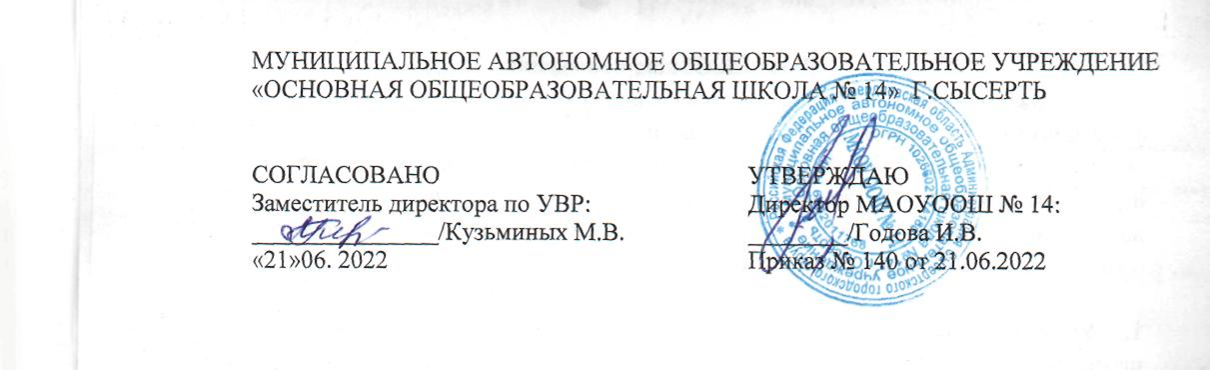 Адаптированная рабочая программа учебных предметов«Русский язык, чтение, речевая практика, математика, мир природы и человека, музыка, изобразительное искусство, ручной труд, логопедическая коррекция, психологический практикум, ритмика, ЛФК»1 класс2022-2023 учебный годУчитель: Султангараева Ю.Р. 1ККРассмотрено на заседании школьного методического объединенияПротокол №	от «_____»	20__ г.г. Сысерть 2022 г.СодержаниеПланируемые результаты освоения обучающимися с легкой умственной отсталостью (интеллектуальными нарушениями) адаптированной основной общеобразовательной программыОсвоение обучающимися рабочей программы (далее –РП), которая создана на основе ФГОС, предполагает достижение ими двух видов результатов: личностных и предметных.В структуре планируемых результатов ведущее место принадлежит личностным результатам, поскольку именно они обеспечивают овладение комплексом социальных (жизненных) компетенций, необходимых для достижения основной цели современного образования ― введения обучающихся с умственной отсталостью (интеллектуальными нарушениями) в культуру, овладение ими социокультурным опытом.Личностные результатыосвоения рабочей программы образования включают индивидуально-личностные качества и социальные (жизненные) компетенции обучающегося, социально значимые ценностные установки.К личностным результатам освоения РП относятся:1) осознание себя как гражданина России; формирование чувства гордости за свою Родину;2) воспитание уважительного отношения к иному мнению, истории и культуре других народов;3) сформированностьадекватных представлений о собственных возможностях, о насущно необходимом жизнеобеспечении;4) овладение начальными навыками адаптации в динамично изменяющемся и развивающемся мире;5) овладение социально-бытовыми навыками, используемыми в повседневной жизни;6) владение навыками коммуникации и принятыми нормами социального взаимодействия;7) способность к осмыслению социального окружения, своего места в нем, принятие соответствующих возрасту ценностей и социальных ролей;8) принятие и освоение социальной роли обучающегося, проявление социально значимых мотивов учебной деятельности;9) сформированностьнавыков сотрудничества с взрослыми и сверстниками в разных социальных ситуациях;10) воспитание эстетических потребностей, ценностей и чувств;11) развитие этических чувств,проявление доброжелательности, эмоционально-нравственной отзывчивости и взаимопомощи, проявлениесопереживания к чувствам других людей;12) сформированностьустановки на безопасный, здоровый образ жизни, наличие мотивации к творческому труду, работе на результат, бережному отношению к материальным и духовным ценностям;13) проявлениеготовности к самостоятельной жизни.Предметные результаты освоения АООП образования включают освоенные обучающимися знания и умения, специфичные для каждой предметной области, готовность их применения. Предметные результаты обучающихся с легкой умственной отсталостью (интеллектуальными нарушениями) не являются основным критерием при принятии решения о переводе обучающегося в следующий класс, но рассматриваются как одна из составляющих при оценке итоговых достижений.РП определяет два уровня овладения предметными результатами: минимальный и достаточный.Предметные результатыПрограмма формирования базовых учебных действийБазовые учебные действия, формируемые у младших школьников, обеспечивают, с одной стороны, успешное начало школьного обучения и осознанное отношение к обучению, с другой ― составляют основу формирования в старших классах более сложных действий, которые содействуют дальнейшему становлению ученика как субъекта осознанной активной учебной деятельности на доступном для него уровне.1. Личностные учебные действия обеспечивают готовность ребенка к принятию новой роли ученика, понимание им на доступном уровне ролевых функций и включение в процесс обучения на основе интереса к его содержанию и организации.2. Коммуникативные учебные действия обеспечивают способность вступать в коммуникацию с взрослыми и сверстниками в процессе обучения.3. Регулятивные учебные действия обеспечивают успешную работу на любом уроке и любом этапе обучения. Благодаря им создаются условия для формирования и реализации начальных логических операций.4. Познавательные учебные действия представлены комплексом начальных логических операций, которые необходимы для усвоения и использования знаний и умений в различных условиях, составляют основу для дальнейшего формирования логического мышления школьников.Умение использовать все группы действий в различных образовательных ситуациях является показателем их сформированности.Характеристика базовых учебных действийЛичностные учебные действияЛичностные учебные действия ― осознание себя как ученика, заинтересованного посещением школы, обучением, занятиями, как члена семьи, одноклассника, друга; способность к осмыслению социального окружения, своего места в нем, принятие соответствующих возрасту ценностей и социальных ролей;положительное отношение к окружающей действительности, готовность к организации взаимодействия с ней и эстетическому ее восприятию; целостный, социально ориентированный взгляд на мир в единстве его природной и социальной частей;  самостоятельность в выполнении учебных заданий, поручений, договоренностей; понимание личной ответственности за свои поступки на основе представлений об этических нормах и правилах поведения в современном обществе; готовность к безопасному и бережному поведению в природе и обществе.Коммуникативные учебные действияКоммуникативные учебные действия включают следующие умения:вступать в контакт и работать в коллективе (учитель−ученик, ученик–ученик, ученик–класс, учитель−класс);использовать принятые ритуалы социального взаимодействия с одноклассниками и учителем;обращаться за помощью и принимать помощь;слушать и понимать инструкцию к учебному заданию в разных видах деятельности и быту;сотрудничать с взрослыми и сверстниками в разных социальных ситуациях; доброжелательно относиться, сопереживать, конструктивно взаимодействовать с людьми;договариваться и изменять свое поведение в соответствии с объективным мнением большинства в конфликтных или иных ситуациях взаимодействия с окружающими.Регулятивные учебные действия:Регулятивные учебные действия включают следующие умения:адекватно соблюдать ритуалы школьного поведения (поднимать руку, вставать и выходить из-за парты и т. д.);принимать цели и произвольно включаться в деятельность, следовать предложенному плану и работать в общем темпе;активно участвовать в деятельности, контролировать и оценивать свои действия и действия одноклассников;соотносить свои действия и их результаты с заданными образцами, принимать оценку деятельности, оценивать ее с учетом предложенных критериев, корректировать свою деятельность с учетом выявленных недочетов.Познавательные учебные действия:К познавательным учебным действиям относятся следующие умения:выделять некоторые существенные, общие и отличительные свойства хорошо знакомых предметов;устанавливать видо-родовые отношения предметов;делать простейшие обобщения, сравнивать, классифицировать на наглядном материале;пользоваться знаками, символами, предметами-заместителями;читать; писать; выполнять арифметические действия;наблюдать под руководством взрослого за предметами и явлениями окружающей действительности;работать с несложной по содержанию и структуре информацией (понимать изображение, текст, устное высказывание, элементарное схематическое изображение, таблицу, предъявленных на бумажных и электронных и других носителях).Связи базовых учебных действий с содержанием учебных предметовВ программе базовых учебных действий достаточным является отражение их связи с содержанием учебных предметов в виде схемы, таблиц и т.п. В связи с различиями в содержании и перечнем конкретных учебных действий для разных ступеней образования (классов) необходимо отдельно отразить эти связи. При этом следует учитывать, что практически все БУД формируются в той или иной степени при изучении каждого предмета, поэтому следует отбирать и указывать те учебные предметы, которые в наибольшей мере способствуют формированию конкретного действия.В процессе обучения необходимо осуществлять мониторинг всех групп БУД, который будет отражать индивидуальные достижения обучающихся и позволит делать выводы об эффективности проводимой в этом направлении работы. Для оценки сформированности каждого действия можно использовать, например, следующую систему оценки:0 баллов ― действие отсутствует, обучающийся не понимает его смысла, не включается в процесс выполнения вместе с учителем;1 балл ― смысл действия понимает, связывает с конкретной ситуацией, выполняет действие только по прямому указанию учителя, при необходимости требуется оказание помощи;2 балла ― преимущественно выполняет действие по указанию учителя, в отдельных ситуациях способен выполнить его самостоятельно;3 балла ― способен самостоятельно выполнять действие в определенных ситуациях, нередко допускает ошибки, которые исправляет по прямому указанию учителя;4 балла ― способен самостоятельно применять действие, но иногда допускает ошибки, которые исправляет по замечанию учителя;5 баллов ― самостоятельно применяет действие в любой ситуации.Балльная система оценки позволяет объективно оценить промежуточные и итоговые достижения каждого учащегося в овладении конкретными учебными действиями, получить общую картину сформированности учебных действий у всех учащихся, и на этой основе осуществить корректировку процесса их формирования на протяжении всего времени обучения. В соответствии с требованиями Стандарта обучающихся с умственной отсталостью (интеллектуальными нарушениями) Организация самостоятельно определяет содержание и процедуру оценки БУД.РУССКИЙ ЯЗЫК.  (ОБУЧЕНИЕ ГРАМОТЕ.ПИСЬМО). 1 КЛАССПояснительная запискаЦели образовательно-коррекционной работыРабочая программа учебного предмета «Русский язык (обучение грамоте)» разработана на основе:- Федерального государственного образовательного стандарта (далее – ФГОС) образования обучающихся с умственной отсталостью (интеллектуальными нарушениями);- Адаптированной основной общеобразовательной программы (далее – АООП) образования обучающихся с умственной отсталостью (интеллектуальными нарушениями) (вариант 1).Русский язык является важной составляющей частью образования обучающихся с умственной отсталостью (интеллектуальными нарушениями). Овладение знаниями и умениями в данной предметной области является необходимым условием успешной социализации обучающихся, формированием у них жизненных компетенций.Основная цель обучения русскому языку детей с легкой умственной отсталостью (интеллектуальными нарушениями) неразрывно связана с целью реализации АООП и заключается в создании условий для максимального удовлетворения особых образовательных потребностей обучающихся, обеспечивающих усвоение ими социального и культурного опыта (АООП, п. 2.1.1), подготовки их к жизни в современном обществе (АООП, п.2.2.2).Обучение грамоте является важнейшим разделом предметной области «Язык и речевая практика». Раздел обучения грамоте включает в себя добукварный и букварный периоды. Добукварный период — период подготовки детей к обучению грамоте, определяющий их способность в овладении письмом и чтением во время букварных занятий. В это время у учащихся с нарушением интеллекта формируются и развиваются: фонематический слух, навыки звукового анализа и синтеза, диалогической речи и графические умения — необходимые условия для успешного усвоения грамоты. Для детей, не посещавших дополнительный класс, в добукварный период начинается школьное обучение. Поэтому, кроме образовательных задач, перед учителем стоят не менее важные задачи содействия в адаптации детей к школе, школьному коллективу и правилам поведения в нем. В добукварный период уроки носят интегрированный характер. На каждом уроке учитель реализует несколько направлений коррекционной работы, предлагаются упражнения, направленные на подготовку учащихся к овладению навыком чтения и письма.В букварный период у школьников с умственной отсталостью формируются первоначальные каллиграфические, графические и некоторые орфографические умения. Формирование первоначальных навыков письма проходит параллельно с формированием у них речевого слуха, коррекцией нарушений звуковой стороны речи, коррекцией недостатков сенсомоторной сферы: зрительного восприятия, пространственной ориентировки, мелкой моторики кистей рук. Именно в этот период закладываются основы школьных поведенческих навыков. Коммуникативные навыки первоклассников получают дальнейшее развитие, они учатся элементарному общению с учителем и одноклассниками, приобретают умение адекватно воспринимать речь окружающих и выполнять инструкции педагога, у них развивается способность различать тональность и мелодику звучащей речи, подражать взрослому в использовании интонационных средств выразительности.Общая характеристика учебного предметаОсновными критериями отбора материала по русскому языку, рекомендованного для изучения в первом классе в соответствии с требованиями ФГОС образования обучающихся с умственной отсталостью (интеллектуальными нарушениями) и ПрАООП (вариант 1) являются его доступность и практическая значимость. Доступность проявляется в существенном ограничении объема и содержания материала, практическая значимость заключается в тесной связи изучения курса с жизненным опытом обучающихся, формированием у них готовности к использованию полученных знаний на практике, при решении соответствующих возрасту жизненных задач из ближайшего социального окружения. Программа обучения носит элементарно-практический характер, при этом ведущим коррекционным принципом, является принцип коммуникативной направленности.Букварный период может быть продлен по времени на усмотрение педагога. Это зависит от состава класса, уровня подготовленности учащихся, их обучения  в дополнительном пропедевтико-диагностическом классе. Определенная свобода в распределении материала по четвертям и годам обучения дает возможность педагогу принимать во внимание особенности каждого ребенка с интеллектуальными нарушениями и двигаться в том темпе изучения материала, который доступен всему классу в целом.Урок письма в первом классе проводится вслед за уроком чтения, что позволяет использовать уже полученные на уроках чтения знания. При обучении письму важно научить первоклассников правильному начертанию букв, соединению их в слоги и слова. Упражнения в написании слогов, слов, предложений опираются на звуко-буквенный анализ, предварительную условно-графическую запись и составление слогов, слов из букв.Заглавные буквы изучаются параллельно со строчными. Параллельное изучение заглавной и строчной буквы продиктовано тем, что и при чтении, и при письме учащимся практически с первых уроков говорится о том, что предложение пишется с большой буквы. Сначала на это указывается в схемах предложений, потом и в записях предложений. Достаточно часто встречается большая буква в именах собственных.Написание букв А, У, Н, В, Ш, И, К, Б, Ю, Чч, Ц, Щ (в рукописном варианте) предлагается изучать в упрощенном виде: уменьшается количество элементов буквы, сами элементы становятся более простыми. Написания остальных букв остаются без изменений. Это наглядно показано в Прописях (авторы Аксенова А.К., Комарова С.В., Шишкова М.И.), обеспечивающих учебно-методическую базу данного предмета. Также в прописях дана наклонная линия (косая), для того чтобы дети не забывали о наклонном положении тетради при письме и, соответственно, для выработки у них правильного наклонного письма.При обучении письму не рекомендуется вырабатывать у учащихся навык безотрывного письма, также исключено обучение умственно отсталых первоклассников письму под счет. В период обучения детей первоначальному навыку письма большое значение имеет прием списывания с образца. Это позволяет повысить качество письма и облегчить работу слабоуспевающим учащимся. Первоклассникам предлагаются образцы написания по точкам, пунктирным линиям, тонким линиям. Начало и направление движения руки в процессе написания элементов букв и буквенных сочетаний показано стрелочками в прописях и демонстрируется учитель на доске.Достаточно большое количество упражнений в период обучения письму направлено на перевод печатных букв в рукописные. По мере усложнения материала первоклассники начинают списывать слоги, слова и предложения. Эти задания способствуют выработке умения соотносить печатный и письменный шрифт, тренируют навык чтения слов, написанных печатными и письменными буквами.Важнейшим условием овладения письмом является достаточная степень развития навыков звукового или звуко-буквенного анализа. Учителю необходимо стремиться к осознанному осуществлению детьми процесса звуко-буквенного анализа, выделения звуков и перевода их в графемы. После предварительного анализа учащиеся пишут буквы, слоги, слова и предложения, проговаривая их вслух.В процессе обучения письму детей данной категории важно направить все усилия на преодоление имеющихся недостатков и максимальную коррекцию имеющихся нарушений. Большое внимание уделяется пониманию смысла речевого материала, с которым работают учащиеся. Этой цели подчиняется не только работа со словом, предложением, текстом, но и со звуком, слогом. Школьники учатся воспринимать букву и слог как часть, кусочек слова и трансформировать их в слово. Помимо графических упражнений даются упражнения для развития связной устной речи учащихся. Это рассматривание рисунков, составление словосочетаний, предложений, дополнение слов, составление слов из разбросанных букв с опорой на иллюстрацию, составление предложений с опорой на иллюстрацию с последующей записью. По рисункам проводится беседа, обговариваются варианты выполнения задания. Таким образом, на уроках письма закладывается начальная основа коммуникативной направленности процесса обучения умственно отсталых школьников.Для обеспечения благоприятных условий необходимо соблюдать общие гигиенические требования: правильное расположение тетради на парте, правильная посадка, правильное держание ручки в руке и т.д. Поскольку двигательный навык письма формируется у умственно отсталых первоклассников крайне медленно и требует большого напряжения всех сил ребенка, это вызывает необходимость проведения на уроке, как минимум, двух динамических пауз, выполнения с детьми гимнастики для пальцев и кистей рук, зрительной гимнастики, упражнений, направленных на ориентировку на листе бумаги. На уроках письма обязательно выполнение упражнения для развития тонкой моторики: штриховка, раскрашивание, обводка, дорисовывание по образцу и по точкам, рисование узора и бордюра по образцу. Выполняя эти задания, учащиеся отрабатывают двигательные навыки, координируют движения, тренируют зрительное восприятие.	Рабочая программа учебного курса «Русский язык. (Обучение грамоте.Письмо)» для первого класса является основой для разработки учителем собственной рабочей программы по предмету, учитывающей особые образовательные потребности конкретных обучающихся, которыми должна быть освоена АООП.Описание места предмета в учебном планеУчебный предмет «Русский язык. (Обучение грамоте.Письмо)» входит в предметную область «Язык и речевая практика» и относится к обязательной части учебного плана образования обучающихся с умственной отсталостью (интеллектуальными нарушениями).В соответствии с годовым учебным планом образования обучающихся с умственной отсталостью (интеллектуальными нарушениями) для первого класса (I')-IV классов, курс русского языка в первом классе рассчитан на 99 ч. (33 учебные недели). Добукварный период рассчитан примерно на первую четверть учебного года. На усмотрение педагога, в зависимости от состава класса добукварный период может быть либо продлен, либо сокращен во времени. В рабочей программе материал добукварного периода рассчитан на 48 часов.Количество часов в неделю, отводимых на изучение русского языка в первом классе, определено недельным учебным планом образования обучающихся с умственной отсталостью (интеллектуальными нарушениями) для первого класса (I')-IV классов и составляет в 3 часа в неделю.Период обучения грамоте может быть продлен на 1 четверть второго класса, в случае трудностей с овладением навыками письма и чтения.Личностные и предметные результаты освоения предметаОсвоение обучающимися с легкой умственной отсталостью (интеллектуальными нарушениями) АООП в предметной области «Русский язык. (Обучение грамоте.Письмо)» предполагает достижение ими двух видов результатов: личностных и предметных. В Примерной рабочей программе для первого класса определены планируемые личностные и предметные результаты освоения АООП, которые представлены в разделе «Планируемые результаты освоения учебного предмета». Рабочая программа по предмету «Русский язык. (Обучение грамоте. Письмо») обеспечивает достижение планируемых личностных и предметных результатов освоения АООП в соответствии с требованиями ФГОС образования обучающихся с умственной отсталостью (интеллектуальными нарушениями) и АООП (вариант 1) к результатам (возможным результатам) освоения АООП.В структуре планируемых результатов ведущее место принадлежит личностным результатам, поскольку именно они обеспечивают овладение комплексом социальных (жизненных) компетенций, необходимых для достижения основной цели современного образования ― введения обучающихся с умственной отсталостью (интеллектуальными нарушениями) в культуру, овладение ими социокультурным опытом. Личностные результатыосвоения АООП образования включают индивидуально-личностные качества и социальные (жизненные) компетенции обучающегося, социально значимые ценностные установки. Определенные примерной рабочей программой для первого класса планируемые личностные результаты учитывают типологические, возрастные особенности обучающихся с легкой умственной отсталостью (интеллектуальными нарушениями) и возможности их личностного развития в процессе целенаправленной образовательной деятельности по изучению предмета. Однако, ввиду индивидуальных особенностей и возможностей обучающихся с умственной отсталостью, планируемые личностные результаты, представленные в примерной рабочей программе, следует рассматривать как возможные личностные результаты освоения учебного предмета, и использовать их как ориентиры при разработке учителем собственной рабочей программы с учетом особых образовательных потребностей и возможностей обучающихся.Планируемые предметные результаты предусматривают овладение обучающимися знаниями и умениями по предмету и представлены дифференцированно по двум уровням: минимальному и достаточному. Минимальный уровень освоения АООП в предметной области «Язык и речевая практика» является обязательным для большинства обучающихся с умственной отсталостью (интеллектуальными нарушениями). Вместе с тем, как особо указывается в АООП (вариант 1), отсутствие достижения этого уровня отдельными обучающимися не является препятствием к получению ими образования по этому варианту программы.Личностные результаты:положительное отношение к школе, к урокам русского языка;проявление интерес к языковой и речевой деятельности;расширение представлений о многообразии окружающего мира;доброжелательное отношение к одноклассникам, сочувствие, сопереживание, отзывчивость и др.;первоначальные навыки сотрудничества со взрослыми и сверстниками в процессе выполнения совместной учебной деятельности на уроке;умение проговаривать вслух последовательность производимых действий, опираясь на вопросы учителя;совместно с учителем оценивать результаты своих действий и действий одноклассников;слушать указания и инструкции учителя, решая познавательную задачу;ориентироваться на странице в тетрадях, Прописях, альбомах;с помощью учителя понимать знаки, символы, схемы, приведённые в Прописях, учебных пособиях, учебных материалах;под руководством учителя работать с информацией, представленной в разных формах (текст, рисунок, таблица, схема);осуществлять под руководством учителя поиск нужной информации в Прописях, тетрадях и учебных пособиях;понимать заданный вопрос, в соответствии с ним строить ответ в устной форме;слушать собеседника и понимать речь других;оформлять свои мысли в устной форме на уровне предложения (нескольких предложений);принимать участие в диалоге;принимать участие в работе парами и группами;оценивать собственное поведение и поведение окружающих, использовать в общении правила вежливости.Предметные результаты:иметь представления о значимости языка и речи в жизни людей;различать и узнавать звуки окружающей действительности;дифференцировать неречевые и речевые звуки;иметь практические умения работать с языковыми единицами (буква, слово, предложение);уметь работать с условно-графическим изображением слова, предложения;преобразовывать информацию, полученную из рисунка (таблицы), в словесную форму под руководством учителя;классифицировать и объединять заданные слова по значению, исключать лишний предмет;понимать и показывать пространственное расположение фигур;подводить языковой факт под понятие разного уровня обобщения (предмет и слово, обозначающее предмет; слова, обозначающие овощи, фрукты, школьные принадлежности и др.);слушать вопрос, понимать его, отвечать на поставленный вопрос;пересказывать сюжет известной сказки по данному рисунку;понимать различие между звуками и буквами;устанавливать местоположение звука в слове (начало и конец слова);различать гласные и согласные звуки, правильно их произносить;различать слово и слог; определять количество слогов в слове, делить слова на слоги;различать слово и предложение, слово и слог;определять количество слов в предложении, вычленять слова из предложения;осознавать слово как единство звучания и значения;соблюдать в устной речи интонацию конца предложений;определять границы предложения, выбирать знак для конца предложения;соотносить схемы предложений и предложения, соответствующие этим схемам;составлять предложения из данных слов;составлять предложения по схеме;читать по слогам слова, предложения и короткие тексты;ориентироваться на альбомном и тетрадном листе;списывать с печатного и рукописного текста буквы, слоги, слова, простые предложения;писать под диктовку буквы, слоги, слова, написание которых не расходится с произношением.ОСНОВНОЕ СОДЕРЖАНИЕ УЧЕБНОГО ПРЕДМЕТАДобукварный периодРазвитие слухового внимания, фонематического слуха, звукового анализаРазличение звуков окружающей действительности, узнавание их: определение источника звука («Кто позвал?», «По звуку отгадай предмет»), направления звука («Укажи, где пищит мышка»), силы звука («Найди спрятанный предмет, ориентируясь на силу хлопков») и т.д.Имитация голосов животных (кто как голос подает), узнавание животного по его голосу.Дифференциация неречевых звуков: сходные звуки игрушек, сходные звуки музыкальных детских инструментов и др.Соотнесение звуков окружающего мира с речевыми звуками: у-у-у — воет волк, ш-ш-ш — шипит гусь, р-р-р — рычит собака, с-с-с — свистит свисток и др.Слово. Практическое знакомство со словом («Назови предметы», «Повтори все слова, которые сказали»). Фиксация слова условно-графическим изображением. «Чтение» зафиксированных слов, соотнесение их с конкретными предметами («Покажи, где слово и где предмет»). Называние окружающих предметов, предметов, изображенных на картинке, «запись» слов условно-графической схемой.Дифференциация сходных по звучанию слов: Раз-два-три — без ошибок повтори: дом — дым, удочка — уточка, бабушка — бабочка и др.Выделение слова из ряда предложенных на слух (2—3), фиксация каждого слова картинкой и схемой. «Чтение» слов.Предложение. Практическое знакомство с предложением на основе демонстрации действия: Варя рисует. Юра прыгает. Фиксация предложения условно-графическим изображением. «Чтение» предложения.Составление предложений (из 2 слов, затем — из 3) по картинке, запись их условно-графической схемой. «Чтение» каждого предложения.Деление предложений на слова, фиксация их в условно-графической схеме с последующим выделением каждого слова.Дифференциация сходных по звучанию предложений (На полке мишка. На полу мышка; У Веры шары. У Иры шар; Это гриб. Это грибок) с обязательным выбором соответствующей картинки.Слог (часть слова). Деление двусложных слов на части (слоги) (И-ра, А-ля, Ва-ся). Фиксация части слова условно-графическим изображением. «Чтение» слов по слогам, соотнесение каждого прочитанного слова с картинкой.Дифференциация оппозиционных слогов в игре: ма — на, СА — за, да — та и т.д.Звук. Артикуляционная гимнастика с игровыми заданиями. Дыхательные упражнения в игре: «Покатай ватный шарик по парте», «Посчитай, сколько Егорок стало на горке» (сначала на выдохе — два Егорки, потом — три). Отработка четкого звукопроизношения на материале коротких стихотворений, чистоговорок и т.д.Дифференциация оппозиционных звуков: [м] — [н], [б] — [п], [д] — [т], [с] — [з], [с] — [ш] и т.д. (с учетом произносительных навыков учащихся).Развитие умения слышать часто повторяющийся звук в двустишиях, чистоговорках. Выделение звуков [а], [у], [м], [о], [н], [с] в начале слова при акцентированном произнесении этих звуков учителем. Обозначение звука условным значком. Подбор слов, начинающихся с заданного звука, с опорой на натуральные предметы или картинки.Развитие зрительных и пространственных восприятийРазличение и называние шести основных цветов (красный, синий, желтый, зеленый, белый, черный). Классификация предметов по цвету. Выкладывание ряда цветных полосок (2—3) по образцу, по памяти, по словесной инструкции. Различение коротких и длинных полосок. Составление из цветных полосок изображений знакомых предметов (лесенка, стол, стул, флажок и др.) вместе с учителем или по заданному образцу. Выкладывание из цветных полосок буквенных знаков: А, У, М, Х, С, Н, И, П, Т, Ш (без называния букв).Знакомство с геометрическими фигурами: квадрат, треугольник, круг; их последовательное введение. Составление по образцу комбинаций из разных фигур (2—3) разного цвета. Составление из геометрических фигур изображений знакомых предметов (елочка, тележка, грузовик, дом и т. д.). Практическое усвоение пространственного расположения фигур: вверху — внизу, справа — слева. Разложение предмета, составленного из геометрических фигур, на части: елочка — три треугольника, дом — треугольник и квадрат.Выработка умения показывать и называть предметы, их изображения последовательно слева направо.Узнавание предмета по его части, составление предмета из частей в сопровождении речи. Складывание и раскладывание матрешки, выкладывание из кубиков (4—6) картинки по образцу, составление картинки из пазлов (2—4).Исключение лишнего предмета из ряда предложенных (2—3) по заданной характеристике — цвету, форме или величине.Развитие моторных уменийУпражнения для развития и координации движений кисти руки: сжимание и разжимание пищащих резиновых игрушек, сжимание пальцев в кулачок, разжимание их, приветствие пальчиков друг с другом, изображение из пальчиков животных и других предметов. Разучивание коротких стихотворных текстов, сопровождение их движениями пальцев. Игра с мозаикой.Формирование графических умений: развитие умения держать ручку, карандаш. Работа мелом на доске, карандашом и ручкой на листе бумаги, в альбоме. Вычерчивание горизонтальных, вертикальных, наклонных прямых линий; расположение их на листе бумаги. Работа с трафаретом, шаблоном, проведение линий по контору. Умение менять направление карандаша в зависимости от трафарета, шаблона или контура. Соблюдение пределов контура при штриховке фигуры.Выполнение рисунков, сходных по конфигурации с элементами печатных и письменных букв в пределах строки тетради: вертикальная прямая палочка — заборчик, прямая палочка с закруглением внизу — крючок для вешалки, палочка с закруглением вверху и внизу — уточка, овал — слива, полуовал — месяц и др.Печатание букв А, У, М, О, Н, С (без обязательного их называния) по трафарету, по образцу.Букварный период (письмо)1-й этапУсвоение рукописного начертания строчных и прописных букв: Аа, Уу, Мм, Оо, Хх, Сс, Нн, ы, Лл, Вв, Ии. Соотнесение графических образов печатных и рукописных букв.Умение правильно и отчетливо произносить изучаемые звуки, слышать их в словах, выделять первый звук в начале слова (в сильной позиции), подбирать слова, начинающиеся с изучаемого звука, с опорой на картинки или задание учителя.Изучение рукописного варианта строчных и прописных букв, разбор элементов букв. Написание элементов букв и самих букв, строчных и прописных. Образование и запись слогов, состоящих из одной гласной, в словах (а-у, у-а), закрытых (ам, ум, ах, ох) и открытых двубуквенных(ма, му, ха, хи) слогов. Сравнение закрытых и открытых слогов.Дифференциация и запись сходных звуков изолированно и в слогах: [м] - [н], ма — на. Запись слов из двух усвоенных слогов (ма-ма, му-ха, у-ха и др.). Соотнесение записанного слова с предметом или с картинкой.Составление и запись слов, состоящих из трехбуквенного закрытого слога: мох, сом, сын и т.д.Составление и запись предложений из 1-2 слов.Разучивание чистоговорок, загадок, коротких стихотворений с голоса учителя.Списывание букв и слогов с печатного и рукописного шрифтов. Списывание слов после предварительного анализа и четкого их протяжного проговаривания (интонирования). Выкладывание звуко-буквенной схемы слова.Запись под диктовку букв и слогов.2-й этапПовторение пройденных букв. Изучение новых букв в рукописном варианте: Шш, Пп, Тт, Кк, Зз, Рр, й, Жж, Бб, Дд, Гг, ь.Умение составлять схему слова, слога. Записывать слоги и слова с опорой на схему после предварительного анализа.Соотнесение буквы печатного и рукописного шрифта.Дифференциация и запись букв, слогов, слов, с парными согласными, сходными по звучанию согласными, сонорными: ([с] - [з], [х] - [к], [р] - [л], [п] - [б]; са - за, ша - жа, коза - коса и др.); слогов и слов с мягкими и твердыми согласными (мы - ми, лы - ли, ны - ни, мыл - мил и т.д.); а также с и - й (мои - мой).Образование и запись открытых и закрытых двубуквенных слогов с твердыми и мягкими согласными, трех-четырехбуквенных слогов типа кот, кит, соль и т.д.Составление и запись слов из усвоенных слоговых структур. Четкое проговаривание каждого слога в слове. Соотнесение слова с иллюстративным материалом. Работа со звуко-буквенной схемой. Обозначение букв красными и синими кружками (квадратиками).Списывание с печатного и рукописного текстов букв, слогов, слов, состоящих из усвоенных слоговых структур. Письмо по образцу предложений, состоящих из 2 слов. Большая буква в начале и точка в конце предложения.Письмо на слух букв и слогов. Интонирование каждого звука слова, обозначение звука в схеме или буквой из разрезной кассы с последующей записью слова в тетрадь. Самостоятельное составление изученных слогов с последующей записью. Вставка пропущенной буквы в словах под картинками.3-й этапПовторение пройденных букв, изучение новых рукописных букв: Ее, Яя, Юю, Ёё, Чч, Фф, Цц, Ээ, Щщ, ъ.Составление схем слогов, слов и предложений. Запись слов и предложений с опорой на схемы после предварительного анализа.Дифференциация и запись букв, слогов и слов схожих по произношению, оппозиционных: звонких и глухих, твердых и мягких, свистящих и шипящих: [ф] - [в], [с] - [ц], [ч] - [щ]; ма - мя, му - мю, су - цу, ша - ща; цвет - свет, плач - плащ и др.Образование и запись усвоенных ранее слоговых структур. Образование и запись слогов со стечением 2 согласных в начале и в конце слова. Образование и запись слов, состоящих из 1-3 слогов.Списывание с рукописного и печатного текстов усвоенных букв, слогов, слов и предложений из 3-4 слов. Вставка пропущенной буквы или слога при списывании. Прописная буква в именах людей.Письмо на слух букв и слогов, слов, предложений после предварительного анализа.Самостоятельное составление слов из разбросанных букв или слогов с опорой на картинку.Контрольное списывание.Место учебного предмета в учебном планеКалендарно-тематическое планированиеРЕКОМЕНДАЦИИ ПО УЧЕБНО-МЕТОДИЧЕСКОМУ И МАТЕРИАЛЬНО-ТЕХНИЧЕСКОМУ ОБЕСПЕЧЕНИЮУчебно-методическое и материально-техническое обеспечение образовательного процесса, реализуемого на основе примерной рабочей программы по русскому языку для первого класса по достижению планируемых результатов освоения АООП образования обучающихся с умственной отсталостью (интеллектуальными нарушениями) (вариант 1), представлено следующими объектами и средствами:1. Учебно-методическое обеспечение:- Аксенова А.К., Комарова С.В., Шишкова М.И. Первый класс. Русский язык. Чтение (обучение грамоте). Примерная рабочая программа для общеобразовательных организаций, реализующих адаптированную основную общеобразовательную программу образования обучающихся с умственной отсталостью (интеллектуальными нарушениями) (вариант 1).- Аксенова А.К., Комарова С.В., Шишкова М.И. Обучение грамоте. Методические рекомендации для общеобразовательных организаций, реализующих адаптированную основную общеобразовательную программу образования обучающихся с умственной отсталостью (интеллектуальными нарушениями) (вариант 1).2. Учебник:- Аксенова А.К., Комарова С.В., Шишкова М.И. Букварь. Учебник для общеобразовательных организаций, реализующих адаптированную основную общеобразовательную программу образования обучающихся с умственной отсталостью (интеллектуальными нарушениями) (вариант 1). – В 2-х ч.3. Рабочая тетрадь:- Аксенова А.К., Комарова С.В., Шишкова М.И. Прописи для 1 класса общеобразовательных организаций, реализующих адаптированную основную общеобразовательную программу образования обучающихся с умственной отсталостью (интеллектуальными нарушениями) (вариант 1). – В 3-х ч.4. Компьютерные и информационно-коммуникативные средства:-  электронная форма учебника: Аксенова А.К., Комарова С.В., Шишкова М.И. Букварь. Учебник для общеобразовательных организаций, реализующих адаптированную основную общеобразовательную программу образования обучающихся с умственной отсталостью (интеллектуальными нарушениями) (вариант 1). – В 2-х ч.5. Технические средства:- компьютер, персональный компьютер (ноутбук, планшет).6. Учебно-практическое оборудование:- касса букв и слогов;- раздаточный дидактический материал (муляжи предметов, игрушки, природный материал, геометрические фигуры и тела);- наборы предметных и сюжетных картинок;- карточки для индивидуальной работы (схемы слов, предложений и т.п.);- слоговые таблицы;- дидактические игры;- образца написания букв;- мозаика, шнуровки, шаблоны, трафареты;- конструктор.ЧТЕНИЕ (ОБУЧЕНИЕ ГРАМОТЕ). 1 КЛАССПояснительная запискаЦели образовательно-коррекционной работыРабочая программа учебного предмета «Чтение» разработана на основе:- Федерального государственного образовательного стандарта (далее – ФГОС) образования обучающихся с умственной отсталостью (интеллектуальными нарушениями);- Адаптированной основной общеобразовательной программы (далее – АООП) образования обучающихся с умственной отсталостью (интеллектуальными нарушениями) (вариант 1).Русский язык является важной составляющей частью образования обучающихся с умственной отсталостью (интеллектуальными нарушениями). Овладение знаниями и умениями в данной предметной области является необходимым условием успешной социализации обучающихся, формированием у них жизненных компетенций.Основная цель обучения русскому языку детей с легкой умственной отсталостью (интеллектуальными нарушениями) неразрывно связана с целью реализации АООП и заключается в создании условий для максимального удовлетворения особых образовательных потребностей обучающихся, обеспечивающих усвоение ими социального и культурного опыта (АООП, п. 2.1.1), подготовки их к жизни в современном обществе (АООП, п.2.2.2).Обучение грамоте является важнейшим разделом предметной области «Язык и речевая практика». Раздел обучения грамоте включает в себя добукварный и букварный периоды. Добукварный период — период подготовки детей к обучению грамоте, определяющий их способность в овладении письмом и чтением во время букварных занятий. В это время у учащихся с нарушением интеллекта формируются и развиваются: фонематический слух, навыки звукового анализа и синтеза, диалогической речи и графические умения — необходимые условия для успешного усвоения грамоты. Для детей, не посещавших дополнительный класс, в добукварный период начинается школьное обучение. Поэтому, кроме образовательных задач, перед учителем стоят не менее важные задачи содействия в адаптации детей к школе, школьному коллективу и правилам поведения в нем. В добукварный период уроки носят интегрированный характер. На каждом уроке учитель реализует несколько направлений коррекционной работы, предлагаются упражнения, направленные на подготовку учащихся к овладению навыком чтения и письма.В букварный период на уроках у школьников с умственной отсталостью формируются первоначальные навыки чтения. Формирование первоначальных навыков чтения проходит параллельно с формированием у них речевого слуха, коррекцией нарушений звуковой стороны речи, коррекцией недостатков сенсомоторной сферы: зрительного восприятия, пространственной ориентировки. Именно в этот период закладываются основы школьных поведенческих навыков. Коммуникативные навыки первоклассников получают дальнейшее развитие, они учатся элементарному общению с учителем и одноклассниками, приобретают умение адекватно воспринимать речь окружающих и выполнять инструкции педагога, у них развивается способность различать тональность и мелодику звучащей речи, подражать взрослому в использовании интонационных средств выразительности.Общая характеристика учебного предметаОсновными критериями отбора материала по русскому языку, рекомендованного для изучения в первом классе в соответствии с требованиями ФГОС образования обучающихся с умственной отсталостью (интеллектуальными нарушениями) и АООП (вариант 1) являются его доступность и практическая значимость. Доступность проявляется в существенном ограничении объема и содержания материала, практическая значимость заключается в тесной связи изучения курса с жизненным опытом обучающихся, формированием у них готовности к использованию полученных знаний на практике, при решении соответствующих возрасту жизненных задач из ближайшего социального окружения. Программа обучения носит элементарно-практический характер, при этом ведущим коррекционным принципом, является принцип коммуникативной направленности.Обучение грамоте осуществляется на основе звукового аналитико-синтетического метода, в который внесен ряд изменений. Обоснование изменений подробно дается в «Методике преподавания русского языка для детей с нарушениями интеллекта» А.К. Аксеновой, С.Ю. Ильиной и Методических рекомендациях обучение грамоте для общеобразовательных организаций, реализующих адаптированную основную общеобразовательную программу образования обучающихся с умственной отсталостью (интеллектуальными нарушениями) (вариант 1) авторы Аксенова А.К., Комарова С.В., Шишкова М.И. Наряду с аналитико-синтетическим методом обучения грамоте частично используется слоговой метод обучения. Материалом для обучения грамоте являются звуки и буквы, слоговые структуры, слова, предложения, короткие тексты. Обучение чтению в букварный период условно делится на три этапа. Такое деление в случае отсутствия в школе дополнительного (пропедевтико-диагностического) класса обусловлено тем, что учитель всю первую четверть готовит детей к обучению грамоте (добукварный период). Последующие три четверти отводятся на изучение «Букваря». Таким образом, работа с «Букварем» может начаться в конце первой или начале второй четверти учебного года. Если же в школе функционирует дополнительный класс, в котором учащиеся знакомятся с некоторыми звуками и буквами первого этапа, добукварный период и первый этап прохождения «Букваря» могут быть сокращены по времени. Вместе с тем в программе оговаривается право учителя продлевать букварный период на всю первую четверть второго класса при сложном контингенте учащихся. Определенная свобода в распределении материала по четвертям и годам обучения дает возможность педагогу принимать во внимание особенности каждого ребенка с интеллектуальными нарушениями и двигаться в том темпе изучения звуков и букв, в чтении слоговых структур и слов, который доступен всему классу в целом. В связи с этим при составлении тематического планирования учитель может включать весь речевой материал каждой страницы «Букваря», либо разбить страницу на два или три урока.Порядок изучения звуков, букв и слоговых структур отличается от порядка их изучения с детьми не имеющих интеллектуальных нарушений. Он является наиболее доступным умственно отсталым школьникам, т.к. учитывает особенности их мыслительной деятельности. Усвоение звука предполагает выделение его из речи, правильное и отчетливое произношение, различение в сочетании с другими звуками, дифференциацию смешиваемых звуков. Буква изучается в следующей последовательности: восприятие общей ее формы, изучение состава буквы (элементы и их расположение), сравнение с другими, ранее изученными буквами. Важным моментом является соотнесение звука с образом буквы.Слияние звуков в слоги и чтение слоговых структур осуществляется постепенно. Сначала читаются слоги-слова (ау, уа), обратные слоги (ам, ум), а затем прямые слоги (ма, му), требующие особого внимания при обучении слитному их чтению, и слоги со стечением согласных.По мере изучения слоговых структур расширяется круг слов для чтения, постепенно усложняется и их структура (от слов, состоящих из одного слога или двух однотипных слогов, до слов, содержащих три разных по структуре слога). В этот период идет очень важная работа по накоплению, уточнению и активизации словаря первоклассников, закладывается база для развертывания устной речи.В процессе чтения большое внимание уделяется пониманию смысла речевого материала, с которым работают учащиеся. Этой цели подчиняется не только работа со словом, предложением, текстом, но и со звуком, слогом. Школьники учатся воспринимать букву и слог как часть, кусочек слова и трансформировать их в слово.	Рабочая программа учебного курса «Русский язык. Чтение (обучение грамоте)» для первого класса является основой для разработки учителем собственной рабочей программы по предмету, учитывающей особые образовательные потребности конкретных обучающихся, которыми должна быть освоена АООП.Описание места учебного предмета в учебном планеУчебный предмет «Чтение» входит в предметную область «Язык и речевая практика» и относится к обязательной части учебного плана образования обучающихся с умственной отсталостью (интеллектуальными нарушениями).В соответствии с годовым учебным планом образования обучающихся с умственной отсталостью (интеллектуальными нарушениями) для первого класса (I')-IV классов, курс русского языка в первом классе рассчитан на 99 ч. (33 учебные недели). Добукварный период рассчитан примерно на первую четверть учебного года. На усмотрение педагога, в зависимости от состава класса добукварный период может быть либо продлен, либо сокращен во времени. В примерной рабочей программе материал добукварного периода рассчитан на 48 часов.Количество часов в неделю, отводимых на изучение русского языка в первом классе, определено  недельным учебным планом образования обучающихся с умственной отсталостью (интеллектуальными нарушениями) для первого класса (I')-IV классов и составляет в 3 часа в неделю.Букварный период может быть продлен на 1 четверть второго класса, в случае трудностей с усвоением материала Букваря.Личностные и предметны результаты освоения предметаОсвоение обучающимися с легкой умственной отсталостью (интеллектуальными нарушениями) АООП в предметной области «Русский язык. Чтение» предполагает достижение ими двух видов результатов: личностных и предметных. В Примерной рабочей программе для первого класса определены планируемые личностные и предметные результаты освоения АООП, которые представлены в разделе «Планируемые результаты освоения учебного предмета». Рабочая программа по предмету «Русский язык. Чтение» (обучение грамоте)» обеспечивает достижение планируемых личностных и предметных результатов освоения АООП в соответствии с требованиями ФГОС образования обучающихся с умственной отсталостью (интеллектуальными нарушениями) и АООП (вариант 1) к результатам (возможным результатам) освоения АООП.В структуре планируемых результатов ведущее место принадлежит личностным результатам, поскольку именно они обеспечивают овладение комплексом социальных (жизненных) компетенций, необходимых для достижения основной цели современного образования ― введения обучающихся с умственной отсталостью (интеллектуальными нарушениями) в культуру, овладение ими социокультурным опытом. Личностные результатыосвоения АООП образования включают индивидуально-личностные качества и социальные (жизненные) компетенции обучающегося, социально значимые ценностные установки. Определенные примерной рабочей программой для первого класса планируемые личностные результаты учитывают типологические, возрастные особенности обучающихся с легкой умственной отсталостью (интеллектуальными нарушениями) и возможности их личностного развития в процессе целенаправленной образовательной деятельности по изучению предмета. Однако, ввиду индивидуальных особенностей и возможностей обучающихся с умственной отсталостью, планируемые личностные результаты, представленные в примерной рабочей программе, следует рассматривать как возможные личностные результаты освоения учебного предмета, и использовать их как ориентиры при разработке учителем собственной рабочей программы с учетом особых образовательных потребностей и возможностей обучающихся.Планируемые предметные результаты предусматривают овладение обучающимися знаниями и умениями по предмету и представлены дифференцированно по двум уровням: минимальному и достаточному. Минимальный уровень освоения АООП в предметной области «Язык и речевая практика» является обязательным для большинства обучающихся с умственной отсталостью (интеллектуальными нарушениями). Вместе с тем, как особо указывается в АООП (вариант 1), отсутствие достижения этого уровня отдельными обучающимися не является препятствием к получению ими образования по этому варианту программы.Личностные результаты:положительное отношение к школе, к урокам русского языка;проявление интерес к языковой и речевой деятельности;расширение представлений о многообразии окружающего мира;доброжелательное отношение к одноклассникам, сочувствие, сопереживание, отзывчивость и др.;первоначальные навыки сотрудничества со взрослыми и сверстниками в процессе выполнения совместной учебной деятельности на уроке;умение проговаривать вслух последовательность производимых действий, опираясь на вопросы учителя;совместно с учителем оценивать результаты своих действий и действий одноклассников;слушать указания и инструкции учителя, решая познавательную задачу;ориентироваться в Букваре (на форзацах, на страницах учебной книги, в условных обозначениях);с помощью учителя понимать знаки, символы, схемы, приведённые в Букваре, учебных пособиях, учебных материалах (в том числе в электронном приложении к Букварю);под руководством учителя работать с информацией, представленной в разных формах (текст, рисунок, таблица, схема);осуществлять под руководством учителя поиск нужной информации в Букваре и учебных пособиях;понимать заданный вопрос, в соответствии с ним строить ответ в устной форме;слушать собеседника и понимать речь других;оформлять свои мысли в устной форме на уровне предложения (нескольких предложений);принимать участие в диалоге;принимать участие в работе парами и группами;оценивать собственное поведение и поведение окружающих, использовать в общении правила вежливости.Предметные результаты:иметь представления о значимости языка и речи в жизни людей;различать и узнавать звуки окружающей действительности;дифференцировать неречевые и речевые звуки;иметь практические умения работать с языковыми единицами (буква, слово, предложение);уметь работать с условно-графическим изображением слова, предложения;преобразовывать информацию, полученную из рисунка (таблицы), в словесную форму под руководством учителя;классифицировать и объединять заданные слова по значению, исключать лишний предмет;понимать и показывать пространственное расположение фигур;подводить языковой факт под понятие разного уровня обобщения (предмет и слово, обозначающее предмет; слова, обозначающие овощи, фрукты, школьные принадлежности и др.);слушать вопрос, понимать его, отвечать на поставленный вопрос;пересказывать сюжет известной сказки по данному рисунку;понимать различие между звуками и буквами;устанавливать местоположение звука в слове (начало и конец слова);различать гласные и согласные звуки, правильно их произносить;различать слово и слог; определять количество слогов в слове, делить слова на слоги;различать слово и предложение, слово и слог;определять количество слов в предложении, вычленять слова из предложения;осознавать слово как единство звучания и значения;соблюдать в устной речи интонацию конца предложений;определять границы предложения, выбирать знак для конца предложения;соотносить схемы предложений и предложения, соответствующие этим схемам;составлять предложения из данных слов;составлять предложения по схеме;читать по слогам слова, предложения и короткие тексты;ориентироваться на альбомном и тетрадном листе.ОСНОВНОЕ СОДЕРЖАНИЕ УЧЕБНОГО ПРЕДМЕТАДобукварный периодРазвитие слухового внимания, фонематического слуха, звукового анализаРазличение звуков окружающей действительности, узнавание их: определение источника звука («Кто позвал?», «По звуку отгадай предмет»), направления звука («Укажи, где пищит мышка»), силы звука («Найди спрятанный предмет, ориентируясь на силу хлопков») и т.д.Имитация голосов животных (кто как голос подает), узнавание животного по его голосу.Дифференциация неречевых звуков: сходные звуки игрушек, сходные звуки музыкальных детских инструментов и др.Соотнесение звуков окружающего мира с речевыми звуками: у-у-у — воет волк, ш-ш-ш — шипит гусь, р-р-р — рычит собака, с-с-с — свистит свисток и др.Слово. Практическое знакомство со словом («Назови предметы», «Повтори все слова, которые сказали»). Фиксация слова условно-графическим изображением. «Чтение» зафиксированных слов, соотнесение их с конкретными предметами («Покажи, где слово и где предмет»). Называние окружающих предметов, предметов, изображенных на картинке, «запись» слов условно-графической схемой.Дифференциация сходных по звучанию слов: Раз-два-три — без ошибок повтори: дом — дым, удочка — уточка, бабушка — бабочка и др.Выделение слова из ряда предложенных на слух (2—3), фиксация каждого слова картинкой и схемой. «Чтение» слов.Предложение. Практическое знакомство с предложением на основе демонстрации действия: Варя рисует. Юра прыгает. Фиксация предложения условно-графическим изображением. «Чтение» предложения.Составление предложений (из 2 слов, затем — из 3) по картинке, запись их условно-графической схемой. «Чтение» каждого предложения.Деление предложений на слова, фиксация их в условно-графической схеме с последующим выделением каждого слова.Дифференциация сходных по звучанию предложений (На полке мишка. На полу мышка; У Веры шары. У Иры шар; Это гриб. Это грибок) с обязательным выбором соответствующей картинки.Слог (часть слова). Деление двусложных слов на части (слоги) (И-ра, А-ля, Ва-ся). Фиксация части слова условно-графическим изображением. «Чтение» слов по слогам, соотнесение каждого прочитанного слова с картинкой.Дифференциация оппозиционных слогов в игре: ма — на, са — за, да — та и т.д.Звук. Артикуляционная гимнастика с игровыми заданиями. Дыхательные упражнения в игре: «Покатай ватный шарик по парте», «Посчитай, сколько Егорок стало на горке» (сначала на выдохе — два Егорки, потом — три). Отработка четкого звукопроизношения на материале коротких стихотворений, чистоговорок и т.д.Дифференциация оппозиционных звуков: [м] — [н], [б] — [п], [д] — [т], [с] — [з], [с] — [ш] и т.д. (с учетом произносительных навыков учащихся).Развитие умения слышать часто повторяющийся звук в двустишиях, чистоговорках. Выделение звуков [а], [у], [м], [о], [н], [с] в начале слова при акцентированном произнесении этих звуков учителем. Обозначение звука условным значком. Подбор слов, начинающихся с заданного звука, с опорой на натуральные предметы или картинки.Развитие зрительных и пространственных восприятийРазличение и называние шести основных цветов (красный, синий, желтый, зеленый, белый, черный). Классификация предметов по цвету. Выкладывание ряда цветных полосок (2—3) по образцу, по памяти, по словесной инструкции. Различение коротких и длинных полосок. Составление из цветных полосок изображений знакомых предметов (лесенка, стол, стул, флажок и др.) вместе с учителем или по заданному образцу. Выкладывание из цветных полосок буквенных знаков: А, У, М, Х, С, Н, И, П, Т, Ш (без называния букв).Знакомство с геометрическими фигурами: квадрат, треугольник, круг; их последовательное введение. Составление по образцу комбинаций из разных фигур (2—3) разного цвета. Составление из геометрических фигур изображений знакомых предметов (елочка, тележка, грузовик, дом и т. д.). Практическое усвоение пространственного расположения фигур: вверху — внизу, справа — слева. Разложение предмета, составленного из геометрических фигур, на части: елочка — три треугольника, дом — треугольник и квадрат.Выработка умения показывать и называть предметы, их изображения последовательно слева направо.Узнавание предмета по его части, составление предмета из частей в сопровождении речи. Складывание и раскладывание матрешки, выкладывание из кубиков (4—6) картинки по образцу, составление картинки из пазлов (2—4).Исключение лишнего предмета из ряда предложенных (2—3) по заданной характеристике — цвету, форме или величине.Развитие моторных уменийУпражнения для развития и координации движений кисти руки: сжимание и разжимание пищащих резиновых игрушек, сжимание пальцев в кулачок, разжимание их, приветствие пальчиков друг с другом, изображение из пальчиков животных и других предметов. Разучивание коротких стихотворных текстов, сопровождение их движениями пальцев. Игра с мозаикой.Формирование графических умений: развитие умения держать ручку, карандаш. Работа мелом на доске, карандашом и ручкой на листе бумаги, в альбоме. Вычерчивание горизонтальных, вертикальных, наклонных прямых линий; расположение их на листе бумаги. Работа с трафаретом, шаблоном, проведение линий по контору. Умение менять направление карандаша в зависимости от трафарета, шаблона или контура. Соблюдение пределов контура при штриховке фигуры.Выполнение рисунков, сходных по конфигурации с элементами печатных и письменных букв в пределах строки тетради: вертикальная прямая палочка — заборчик, прямая палочка с закруглением внизу — крючок для вешалки, палочка с закруглением вверху и внизу — уточка, овал — слива, полуовал — месяц и др.Печатание букв А, У, М, О, Н, С (без обязательного их называния) по трафарету, по образцу.Букварный период (чтение и письмо)1-й этапИзучение звуков и букв: Аа, Уу, Мм, Оо, Хх, Сс, Нн, ы, Лл, Вв, Ии. Умение правильно и отчетливо произносить изучаемые звуки, слышать их в словах, выделять первый звук в начале слова (в сильной позиции), подбирать слова, начинающиеся с изучаемого звука, с опорой на картинки или задание учителя («Назовите имена детей, которые начинаются со звука [а]» и др.). Соотнесение звука и буквы.Практическое различение гласных и согласных звуков по мере изучения звуков и букв. Наблюдение в зеркале за наличием или отсутствием преграды. Обозначение гласных и согласных букв соответствующим цветом.Образование и чтение слогов, состоящих из одной гласной, в словах (а-у, у-а), закрытых (ам, ум, ах, ох) и открытых двубуквенных(ма, му, ха, хи) слогов. Сравнение закрытых и открытых слогов. Чтение слоговых таблиц. Запоминание слогов.Дифференциация сходных звуков изолированно и в слогах: [м] — [н], ма — на.Чтение по слогам слов из двух усвоенных слогов (ма-ма, му-ха, у-ха и др.) с последующим их повторением целым словом. Соотнесение прочитанного слова с предметом или с картинкой.Составление и чтение слов, состоящих из трехбуквенного закрытого слога: мох, сом, сын и т.д.Чтение предложений из 1—2 слов и предметной картинки. Чтение предложений из 3 слов, с последующим их устным воспроизведением.Разучивание чистоговорок, загадок, коротких стихотворений с голоса учителя.2-й этапПовторение пройденных звуков и букв. Изучение новых звуков и букв: Шш, Пп, Тт, Кк, Зз, Рр, й, Жж, Бб, Дд, Гг, ь. Правильное и четкое произнесение звуков.Умение слышать изучаемый звук в слове, характеризовать его: гласный или согласный (с опорой на зеркало), звонкий или глухой (с опорой на дрожание гортани). Выделение начального звука в слове. Соотнесение звука с буквой, определение цвета буквы.Дифференциация сходных звуков изолированно, в слогах, словах ([с] — [з], [х] — [к], [р] — [л], [п] — [б]; са — за, ша — жа, коза — коса и др.); слогов с мягкими и твердыми согласными (мы — ми, лы — ли, ны — ни, мыл — мил и т.д.); а также с и — й, (мои — мой). Образование и чтение открытых и закрытых двубуквенных слогов с твердыми и мягкими согласными, трех-четырехбуквенных слогов типа кот, кит, соль и т.д. Чтение слоговых структур по подобию, целостное запоминание слогов.Составление и чтение слов из усвоенных слоговых структур. Четкое проговаривание каждого слога в слове. Чтение слов, обозначающих один и много предметов, большой и маленький предмет. Соотнесение слова с иллюстративным материалом. Работа со звуко-буквенной схемой. Обозначение букв красными и синими кружками (квадратиками).Чтение предложений из 2—4 слов с последующим воспроизведением прочитанного («Какое предложение ты прочитал?Повтори»). Имитация интонации учителя при устном повторении предложения учеником.Чтение небольших текстов из 2—4 предложений. Ответы на вопросы. Выборочное чтение по заданию учителя («Найди ответ на вопрос или подпись к картинке»). Соотнесение содержания текста с содержанием сюжетной картинки.Чтение загадок и стихотворений (из 2 строчек). Разучивание их с голоса учителя.3-й этапПовторение пройденных звуков и букв, изучение новых: Ее, Яя, Юю, Ёё, Чч, Фф, Цц, Ээ, Щщ, ъ. Четкое и правильное артикулирование звуков.Практическое различение гласных и согласных звуков, правильное обозначение их в схеме.Дифференциация оппозиционных звуков: звонких и глухих, твердых и мягких согласных, свистящих и шипящих в слогах и словах: [ф] — [в], [с] — [ц], [ч] — [щ]; ма — мя, му — мю, су — цу, ша — ща; цвет — свет, плач — плащ и др.Образование и чтение без искажения звукового состава усвоенных ранее слоговых структур. Образование и чтение слогов со стечением 2 согласных в начале и в конце слова. Образование и чтение по слогам слов, состоящих из 1—3 слогов.Чтение предложений из 2—5 слов, их последующее воспроизведение с имитацией интонации учителя или самостоятельно при выполнении задания: «Как сердятся гуси?» И т.д.Чтение небольших текстов. Ответы на вопросы. Соотнесение слов, предложений, текста с иллюстративным материалом; выбор нужной иллюстрации к тексту из ряда похожих по ситуации. Выборочное чтение слов, предложений по вопросам, картинке, заданию.Чтение небольших загадок, стихотворений. Разучивание их с голоса учителя.Место учебного предмета в учебном планеКалендарно-тематическое планированиеРЕКОМЕНДАЦИИ ПО учебно-методическоМУ и материально-техническОМУ обеспечениЮУчебно-методическое и материально-техническое обеспечение образовательного процесса, реализуемого на основе примерной рабочей программы по русскому языку для первого класса по достижению планируемых результатов освоения АООП образования обучающихся с умственной отсталостью (интеллектуальными нарушениями) (вариант 1), представлено следующими объектами и средствами:1. Учебно-методическое обеспечение:- Аксенова А.К., Комарова С.В., Шишкова М.И. Первый класс. Русский язык. Чтение (обучение грамоте). Примерная рабочая программа для общеобразовательных организаций, реализующих адаптированную основную общеобразовательную программу образования обучающихся с умственной отсталостью (интеллектуальными нарушениями) (вариант 1).- Аксенова А.К., Комарова С.В., Шишкова М.И. Обучение грамоте. Методические рекомендации для общеобразовательных организаций, реализующих адаптированную основную общеобразовательную программу образования обучающихся с умственной отсталостью (интеллектуальными нарушениями) (вариант 1).2. Учебник:- Аксенова А.К., Комарова С.В., Шишкова М.И. Букварь. Учебник для общеобразовательных организаций, реализующих адаптированную основную общеобразовательную программу образования обучающихся с умственной отсталостью (интеллектуальными нарушениями) (вариант 1). – В 2-х ч.3. Компьютерные и информационно-коммуникативные средства:- электронная форма учебника: Аксенова А.К., Комарова С.В., Шишкова М.И. Букварь. Учебник для общеобразовательных организаций, реализующих адаптированную основную общеобразовательную программу образования обучающихся с умственной отсталостью (интеллектуальными нарушениями) (вариант 1). – В 2-х ч.4. Технические средства:- компьютер, персональный компьютер (ноутбук, планшет).5. Учебно-практическое оборудование:- касса букв и слогов;- раздаточный дидактический материал (муляжи предметов, игрушки, природный материал, геометрические фигуры и тела);- наборы предметных и сюжетных картинок;- карточки для индивидуальной работы (схемы слов, предложений и т.п.);- слоговые таблицы;- дидактические игры;- образца написания букв;- мозаика, шнуровки, шаблоны, трафареты;- конструктор.РЕЧЕВАЯ ПРАКТИКА. 1 КЛАССПОЯСНИТЕЛЬНАЯ ЗАПИСКАЦели образовательно-коррекционной работыРабочая программа учебного предмета «Речевая практика» разработана на основе:- Федерального государственного образовательного стандарта (далее – ФГОС) образования обучающихся с умственной отсталостью (интеллектуальными нарушениями);- Адаптированной основной общеобразовательной программы (далее – АООП) образования обучающихся с умственной отсталостью (интеллектуальными нарушениями) (вариант 1).Курс «Речевая практика» является важнейшей составляющей частью образования обучающихся с умственной отсталостью (интеллектуальными нарушениями), поскольку овладение знаниями и умениями в области речевой коммуникации является необходимым условием успешной социализации обучающихся, формированием у них жизненных компетенций.Основная цель формирования речевой коммуникации у детей с легкой умственной отсталостью (интеллектуальными нарушениями) неразрывно связана с целью реализации АООП и заключается в создании условий для максимального удовлетворения особых образовательных потребностей обучающихся, обеспечивающих усвоение ими социального и культурного опыта (АООП, п. 2.1.1), подготовки их к жизни в современном обществе (АООП, п.2.2.2).Основная цель курса «Речевая практика» - развитие речевой коммуникации учащихся с интеллектуальной недостаточностью как способности использовать вербальные и невербальные средства для общения с окружающими людьми в различных ситуациях. Задачи обучения в первом классе: - учить школьников понимать и четко выполнять речевые инструкции, взаимодействовать друг с другом в ходе выполнения заданий, обращаться друг к другу и адекватно отвечать на вопрос или просьбу, - развитие интонационной выразительности речи детей, совершенствования их лексики, грамматического строя речи, формирование простейших умений в части построения связного монологического высказывания. Общая характеристика учебного предметаНа каждом году обучения программа курса «Речевая практика» включает в себя основные подразделы, содержание которых  постепенно расширяется и усложняется. Подраздел «Аудирование и понимание речи» направлен на развитие у детей способности воспринимать и понимать обращенную к ним речь. Умение слушать является межпредметным умением, уровень сформированности которого определяет эффективность усвоения той информации, которая заложена в устном высказывании. Воспитание этого умения влияет на выразительность речи учащихся, развивает внимательное отношение к слову, а в дальнейшем способствует правильному восприятию и лучшему пониманию информации по любому учебному предмету.Материал, включенный в подраздел «Аудирование и понимание речи», реализуется на каждом уроке речевой практики в виде самостоятельных тренировочных упражнений (в т.ч. артикуляционной гимнастики) или сопровождает задания других подразделов. Например: выбор названной учителем картинки из двух данных (мишка – миска); выбор картинки по ее описанию; выполнение практических заданий по словесной инструкции, слушание и понимание текста, читаемого учителем и т.д. Подраздел «Дикция и выразительность речи» ориентирует учителя на выработку у школьников четкости произносительной стороны говорения, его эмоциональной выразительности. Выбор формы и содержания упражнений определяется темой урока и задачами данного этапа в его структуре. Подразделы «Базовые формулы речевого общения» и «Примерные темы речевых ситуаций» являются ведущими с точки зрения организации работы по развитию собственно устной разговорной речи. В содержание подразделов включен перечень базовых формул речевого этикета, над формированием которых осуществляется работа в дополнительном классе, а также примерные темы  речевых ситуаций, связанных с учебной жизнью и бытом детей. Учащиеся под руководством учителя «проигрывают» обозначенные ситуации, моделируя таким образом различные варианты речевого поведения в типичных сферах коммуникации людей. Предлагаемая в программе проблематика речевых ситуаций является примерной и может изменяться учителем в зависимости от особенностей жизни и интересов школьников.Недостаточность жизненного опыта, бедность и несовершенство речевых умений учащихся определяет необходимость тщательной и организованной их подготовки к участию в ролевой игре по теме ситуации. В процессе подготовки уточняется и обогащается словарь, отрабатываются структурные варианты предложений. К связному высказыванию дети готовятся всей предшествующей работой. В их речевом арсенале накапливается достаточный объем словаря по теме, разные модели предложений, отдельные фрагменты речи (микротемы), являющиеся частью целого связного высказывания. Продуцирование учащимися связного высказывания опирается на наглядные средства в виде мелового рисунка на доске, картинно-символического плана к каждому предложению текста, картинного плана к отдельным микротемам и т.д. В речевом общении формируются и проявляются личностные качества ребенка: умение правильно оценивать себя в речевой ситуации, Урок речевой практики строится на основе темы, выбранной для создания речевой ситуации, в связи с которой из каждого подраздела отбираются и реализуются в пределах урока программные направления. Речевой материал, подготовленный учителем, должен подчиняться единой теме, определяемой заданной ситуацией. В выполняемых учениками упражнениях последовательно отрабатываются отдельные речевые задания, которые затем реализуются детьми в речевых ситуациях.Учитывая низкий уровень речевого развития, характерный для детей с интеллектуальной недостаточностью, начинающих обучение в дополнительном классе, в рамках работы над всеми речевыми ситуациями следует уделять пристальное внимание таким видам работы, как называние детьми предметов и действий с ними, характеристика предметов по цвету, величине, форме (по теме ситуации, совместно с учителем). Составление предложений с отработанной лексикой по вопросам и с помощью учителя, с опорой на картинно-символическую схему. Собственно ролевая игра по теме должна быть подготовлена в том числе за счет организации рассматривания атрибутов игре, разыгрывания мини-диалогов (учитель спрашивает, ученик отвечает) (Какой шар? – Большой. А этот шар? - Маленький.; Какая мышка? – Серая. А лягушка? – Зеленая»). Важно, чтобы учитель, являясь участником речевой ситуации, неформально стимулировал школьников к использованию новых слов, предложений в ролевой игре по теме ситуации.Описание места учебного предмета в учебном планеУчебный предмет «Речевая практика» входит в предметную область «Язык и речевая практика» и относится к обязательной части учебного плана образования обучающихся с умственной отсталостью (интеллектуальными нарушениями).В соответствии с Примерным годовым учебным планом образования обучающихся с умственной отсталостью (интеллектуальными нарушениями) для дополнительного первого класса (I')-IV классов, курс речевой практики в первом  классе рассчитан на 66 ч. (33 учебные недели).Количество часов в неделю, отводимых на уроки речевой практики в первом классе, определено Примерным недельным учебным планом  образования обучающихся с умственной отсталостью (интеллектуальными нарушениями) для дополнительного первого класса (I')-IV классов и составляет 2 ч. в неделю.Личностные и предметные результаты освоения предметаОсвоение обучающимися с легкой умственной отсталостью (интеллектуальными нарушениями) АООП предполагает достижение ими двух видов результатов: личностных и предметных. В рабочей программе для первого класса определены планируемые личностные и предметные результаты освоения АООП, которые представлены в разделе «Планируемые результаты освоения учебного предмета». Рабочая программа по предмету «Речевая практика» обеспечивает достижение планируемых личностных и предметных результатов освоения АООП в соответствии с требованиями ФГОС образования обучающихся с умственной отсталостью (интеллектуальными нарушениями) и АООП (вариант 1) к результатам (возможным результатам) освоения АООП.В структуре планируемых результатов ведущее место принадлежит личностным результатам, поскольку именно они обеспечивают овладение комплексом социальных (жизненных) компетенций, необходимых для достижения основной цели современного образования ― введения обучающихся с умственной отсталостью (интеллектуальными нарушениями) в культуру, овладение ими социокультурным опытом. Личностные результатыосвоения АООП образования включают индивидуально-личностные качества и социальные (жизненные) компетенции обучающегося, социально значимые ценностные установки. Определенные примерной рабочей программой для первого класса планируемые личностные результаты учитывают типологические, возрастные особенности обучающихся с легкой умственной отсталостью (интеллектуальными нарушениями) и возможности их личностного развития в процессе целенаправленной образовательной деятельности по изучению предмета. Однако, ввиду индивидуальных особенностей и возможностей обучающихся с умственной отсталостью, планируемые личностные результаты, представленные в примерной рабочей программе, следует рассматривать как возможные личностные результаты освоения учебного предмета, и использовать их как ориентиры при разработке учителем собственной рабочей программы с учетом особых образовательных потребностей и возможностей обучающихся.Личностные результаты, ожидаемые после обучения в первом классе по программе «Речевая практика»: 1) самостоятельное перемещение доступными маршрутами в школьном здании (в туалет, в столовую, в кабинеты специалистов, педагогов дополнительного образования и т.п.); 3) владение навыками коммуникации и принятыми нормами социального взаимодействия (в рамках предметных результатов 1 года обучения – умение доброжелательно вести себя в диалоге, отвечать на вопросы собеседника и т.д. в соответствии с предусмотренными предметными результатами); 4) проявление интереса к осмыслению социального окружения, своего места в нем, практическое понимание своих социальных ролей – сын (дочь), воспитанник, ученик, одноклассник и т.д.), отражение в повседневном общении принятия соответствующих возрасту ценностей и социальных ролей; 6) положительное отношение к сотрудничеству с взрослыми и сверстниками в ситуациях общения, предусмотренных программой, и повседневном школьном общении; 7)  проявление доброжелательности, эмоционально-нравственной отзывчивости и взаимопомощи, проявление сопереживания к чувствам других людей с использованием полученных на уроках знаний и умений (интонационных, жестово-мимических умений, использование этикетных речевых оборотов в повседневной жизни); 8) положительное отношение к  безопасному, здоровому образу жизни, проявление интереса к творческому труду, бережное отношение к материальным ценностям, результатам своего труда и труда окружающих.Планируемые предметные результаты предусматривают овладение обучающимися практическими коммуникативными и речевыми умениями и представлены дифференцированно по двум уровням: минимальному и достаточному. Минимальный уровень освоения АООП в предметной области «Язык и речевая практика» является обязательным для большинства обучающихся с умственной отсталостью (интеллектуальными нарушениями). Вместе с тем, как особо указывается в АООП (вариант 1), отсутствие достижения этого уровня отдельными обучающимися не является препятствием к получению ими образования по этому варианту программы.Планируемые предметные результаты после обучения в первом классе:  выполнять задания по словесной инструкции;называть предметы и действия, соотносить их с соответствующими картинками;внятно выражать просьбы, употреблять «вежливые» слова;соблюдать правила речевого этикета при встрече и прощании;уметь сообщить свое имя и фамилию, имена и отчества учителей, воспитателей, имена ближайших родственников, адрес дома; уметь рассказать, как можно дойти или доехать до школы; слушать небольшую сказку или рассказ, отвечать на вопросы, опираясь на наглядные средства.ОСНОВНОЕ СОДЕРЖАНИЕ УЧЕБНОГО ПРЕДМЕТАНа каждом году обучения программа курса «Речевая практика» включает в себя основные подразделы, содержание которых  постепенно расширяется и усложняется. Аудирование и понимание речи Выполнение двухчленных инструкций по заданию учителя: сядь за парту и достань книгу, возьми тетради на столе и раздай их, возьми вазу и поставь в нее цветы и т.д. Слушание, запоминание и отчетливое воспроизведение ряда слоговых комплексов (2-3 слога), близких по звучанию и данных в рифмованной форме: жа-жа-жа – есть иголки у ежа; ша-ша-ша – мама моет малыша; тра-тра-тра – мы проспали до утра; тру-тру-тру – со скамейки пыль сотру.Выбор из двух близких по содержанию картин той, которая соответствует услышанному предложению: Шура вытирал пыль. - Шура вытирала пыль; Лена поднималась на горку. - Лена спускалась с горки.Слушание сказок и рассказов в устном изложении учителя, выбор учащимися картинок по мере изложения текста.Дикция и выразительность речиИгры и упражнения на подвижность и четкость движений органов артикуляционного аппарата. Заучивание чистоговорок с голоса учителя, отчетливое и выразительное их произнесение.Упражнения на развитие речевого дыхания. Пение слоговых цепочек на знакомые мотивы детских песен. Перечисление предметов (2 – 3) на одном выдохе с указанием на эти предметы. Произнесение небольших стихотворений в сопровождении движений.Различение громкой и тихой речи в игре, в специально созданной учителем ситуации. Выбор и использование правильной силы голоса в индивидуальных и хоровых упражнениях.Быстрое и медленное произнесение ряда звуков, слогов и слов. Упражнения в изменении темпа речи в соответствии с заданной ситуацией, типа: бабушка медленно спрашивает: Ты…куда…идешь,… внучка? Внучка быстро отвечает: Я бегу к подружке.Разучивание детских стихотворений, мини-диалогов с последующим их воспроизведением в ролевых играх.  Вопросительная и восклицательная интонация в стихотворениях, разучиваемых с голоса учителя (по подражанию). Практическое использование вопросительной и восклицательной интонации в речевых ситуациях (самостоятельно или с помощью учителя). Выражение лица: веселое, сердитое, грустное, удивленное. Соотнесение соответствующего выражения лица с символическим рисунком. Мимическая реакция на речь учителя, детей, в ситуациях с заданным содержанием.Базовые формулы речевого общения Обращение, привлечение внимания. «Ты» и «Вы», обращение по имени и отчеству, по фамилии, обращение к знакомым взрослым и ровесникам. Ласковые обращения. Грубые и негрубые обращения. Бытовые (неофициальные) обращения к сверстникам, в семье. Именные, бытовые, ласковые обращения. Функциональные обращения (к продавцу, к сотруднику полиции и др.). Специфика половозрастных обращений (дедушка, бабушка, тетенька, девушка, мужчина и др.). Знакомство, представление, приветствие. Формулы «Давай познакомимся», «Меня зовут …», «Меня зовут …, а тебя?». Формулы  «Это …», «Познакомься пожалуйста, это …». Ответные реплики на приглашение познакомиться («Очень приятно!», «Рад познакомиться!»).Приветствие и прощание. Употребление различных формул приветствия и прощания в зависимости от адресата (взрослый или сверстник). Формулы «здравствуй», «здравствуйте», «до свидания». Развертывание формул с помощью обращения по имени и отчеству. Жесты приветствия и прощания. Этикетные правила приветствия:  замедлить шаг или остановиться, посмотреть в глаза человеку. Формулы «Доброе утро», «Добрый день», «Добрый вечер», «Спокойной ночи». Неофициальные разговорные формулы «привет», «салют», «счастливо», «пока». Грубые (фамильярные) формулы «здорово», «бывай», «чао» и др. (в зависимости от условий школы). Недопустимость дублирования этикетных формул, использованных невоспитанными взрослыми. Развертывание формул с помощью обращений.  Приглашение, предложение. Правила поведения в гостях.  Поздравление, пожелание. Формулы «Поздравляю с …», «Поздравляю с праздником …» и их развертывание с помощью обращения по имени и отчеству.Пожелания близким и малознакомым людям, сверстникам и старшим. Различия пожеланий в связи с разными праздниками.  Формулы «Желаю тебе …», «Желаю Вам …», «Я хочу пожелать …». Неречевые средства: улыбка, взгляд, доброжелательность тона. Поздравительные открытки. Благодарность. Формулы «спасибо», «большое спасибо», «пожалуйста».  Благодарность за поздравления и подарки («Спасибо … имя»), благодарность как ответная реакция на выполнение просьбы. Мотивировка благодарности. Формулы «Очень приятно», «Я очень рада» и др. как мотивировка благодарности. Ответные реплики на поздравление, пожелание («Спасибо за поздравление», «Я тоже поздравляю тебя (Вас)».«Спасибо, и тебя (Вас) поздравляю»).Замечание, извинение. Формулы «извините пожалуйста» с обращением и без него. Правильная реакция на замечания. Мотивировка извинения («Я нечаянно», «Я не хотел» и др.). Использование форм обращения при извинении. Извинение перед старшим, ровесником. Обращение и мотивировка при извинении.Примерные темы речевых ситуаций «Я – дома»: «Готовимся к празднику», «Новогодние чудеса», «Надо, надо умываться….», «Помощники», «Спокойной ночи!», «Доброе утро!» . «Весенние праздники»«Я и мои товарищи»: «Знакомство во дворе», «Теремок», «В магазине игрушек», «Заячья избушка», «Петушок и бобовое зернышко»«Я за порогом дома»: «Давайте познакомимся!», «Знакомство в гостях», «Покупка школьных принадлежностей», «Зимняя прогулка», «День Победы»Место учебного предмета в учебном планеКалендарно-тематическое планированиеРЕКОМЕНДАЦИИ ПО УЧЕБНО-МЕТОДИЧЕСКОМУ И МАТЕРИАЛЬНО-ТЕХНИЧЕСКОМУ ОБЕСПЕЧЕНИЮУчебно-методическое и материально-техническое обеспечение образовательного процесса, реализуемого на основе примерной рабочей программы «Речевая практика» для первого класса по достижению планируемых результатов освоения АООП образования обучающихся с умственной отсталостью (интеллектуальными нарушениями) (вариант 1), представлено следующими объектами и средствами:1. Учебно-методическое обеспечение:- Комарова С.В. Первый класс. Примерная рабочая программа для общеобразовательных организаций, реализующих адаптированную основную общеобразовательную программу образования обучающихся с умственной отсталостью (интеллектуальными нарушениями) (вариант 1).- Комарова С.В. «Методические рекомендации к урокам «Речевая практика». Пособие для учителя. - Комарова С.В. «Речевая практика». Учебник- Комарова С.В. «Речевая практика». Рабочая тетрадь2. Технические средства:- компьютер, персональный компьютер (ноутбук, планшет), проектор (сенсорная доска). 3. Учебно-практическое оборудование:- раздаточный дидактический материал (игрушки, атрибуты для сюжетных игр);- наборы предметных и сюжетных картинок;- книги (сказки). МАТЕМАТИКА. 1 КЛАССПояснительная запискаЦели образовательно-коррекционной работыРабочая программа учебного предмета «Математика» разработана на основе:- Федерального государственного образовательного стандарта  (далее – ФГОС) образования обучающихся с умственной отсталостью (интеллектуальными нарушениями); - Адаптированной основной общеобразовательной программы (далее – АООП) образования обучающихся с умственной отсталостью (интеллектуальными нарушениями)  (вариант 1).Математика является важной составляющей частью образования обучающихся с умственной отсталостью (интеллектуальными нарушениями). Овладение математическими знаниями и умениями является необходимым условием успешной социализации обучающихся, формированием у них жизненных компетенций.Основная цель обучения математике детей с легкой умственной отсталостью (интеллектуальными нарушениями) неразрывно связана с целью реализации АООП, обозначенной в Целевом разделе АООП, и заключается в создании условий для максимального удовлетворения особых образовательных потребностей обучающихся, обеспечивающих усвоение ими социального и культурного опыта (АООП, п. 2.1.1).Достижение данной цели при разработке и реализации общеобразовательной организацией АООП в процессе всей образовательной деятельности, в том числе по освоению обучающимися предметной области «Математика», предусматривает решение следующих основных задач, обозначенных в Пояснительной записке АООП (АООП, п. 2.1.1):- овладение обучающимися с легкой умственной отсталостью (интеллектуальными нарушениями) учебной деятельностью, обеспечивающей формирование жизненных компетенций; - формирование общей культуры, обеспечивающей разностороннее развитие их личности (нравственно-эстетическое, социально-личностное, интеллектуальное, физическое), в соответствии с принятыми в семье и обществе духовно-нравственными и социокультурными ценностями; - достижение планируемых результатов освоения АООП образования обучающимися с легкой умственной отсталостью (интеллектуальными нарушениями) с учетом их особых образовательных потребностей, а также индивидуальных особенностей и возможностей.Цель и задачи организации образовательной деятельности, обучающихся с легкой умственной отсталостью (интеллектуальными нарушениями) по изучению ими математики определяются в соответствии с общей целью и задачами реализации АООП, и указаны в Содержательном разделе АООП (АООП, п. 2.2.2).Согласно АООП образования обучающихся с легкой умственной отсталостью (вариант 1), основной целью обучения математике является подготовка обучающихся этой категории к жизни в современном обществе и овладение доступными профессионально-трудовыми навыками. Исходя из основной цели обучения математике обучающихся с легкой умственной отсталостью (интеллектуальными нарушениями), АООП (вариант 1) определяет следующие задачи,которые можно охарактеризовать соответственно как образовательные, коррекционные, воспитательные задачи:•	формирование доступных обучающимся с умственной отсталостью (интеллектуальными нарушениями) математических знаний и умений, необходимых для решения учебно-познавательных, учебно-практических, житейских и профессиональных задач и развитие способности их использования при решении соответствующих возрасту задач;•	коррекция и развитие познавательной деятельности и личностных качеств, обучающихся с умственной отсталостью (интеллектуальными нарушениями) средствами математики с учетом их индивидуальных возможностей;•	формирование положительных качеств личности, в частности аккуратности, настойчивости, трудолюбия, самостоятельности, терпеливости, любознательности, умений планировать свою деятельность, доводить начатое дело до конца, осуществлять контроль и самоконтроль.В соответствии с требованием, обозначенным в п. 1.6 ФГОС образования обучающихся с умственной отсталостью (интеллектуальными нарушениями), о необходимости выделения «пропедевтического периода в образовании, обеспечивающего преемственность между дошкольным и школьным этапами», предваряет изучение курса математики пропедевтический период. Этот период предусмотрен примерной рабочей программой по математике и реализуется в учебном процессе в начале школьного обучения (в начале первого дополнительного класса или, при отсутствии такого класса в образовательной организации, в начале первого класса). Задачи данного периода обучения математике соотносятся с диагностико-пропедевтическими задачами, обозначенными АООП (п. 2.1.1) в отношении первого дополнительного (1') класса, и состоят в следующем:1) выявить имеющиеся знания и умения, обучающихся по математике и индивидуальные возможности, особенности психофизического развития каждого ребенка, оказывающие влияние на овладение учебными умениями и навыками; 2) сформировать у обучающихся физическую, социально-личностную, коммуникативную и интеллектуальную готовность к освоению АООП в предметной области «Математика»; 3) сформировать готовность к участию в различных видах деятельности на уроках математики, в разных формах группового и индивидуального взаимодействия с учителем и одноклассниками; 4) обогатить представления обучающихся о предметах и явлениях окружающего мира на основе усвоения элементарных дочисловых математических представлений.Основные задачи, стоящие перед курсом математики в 1 классе, направлены на достижение личностных и предметных результатов освоения АООП, и заключаются в следующем:- формирование у обучающихся системы начальных математических знаний и умений, развитие способности их использования при решении соответствующих возрасту жизненных задач из ближайшего социального окружения;- коррекция и развитие познавательной деятельности обучающихся с легкой умственной отсталостью (интеллектуальными нарушениями) средствами математики с учетом их индивидуальных возможностей;- личностное развитие обучающихся, основанное на принятии новой для них социальной роли ученика и включение в образовательную деятельность  на основе интереса к содержанию и организации процесса изучения математики.Реализация в образовательной деятельности указанных целей и задач образовательно-коррекционной работы обеспечит достижение планируемых результатов освоения АООП (вариант 1) в предметной области «Математика».  Общая характеристика учебного предметаУчебный предмет «Математика», предназначенный для обучения детей с легкой умственной отсталостью (интеллектуальными нарушениями) в 1 классе, представляет собой интегрированный курс, состоящий из арифметического материала и элементов наглядной геометрии.Основные критерии отбора математического материала, рекомендованного для изучения в 1 классе в соответствии с требованиями ФГОС образования обучающихся с умственной отсталостью (интеллектуальными нарушениями) и АООП (вариант 1) – его доступность и практическая значимость. Доступность проявляется, прежде всего, в том, что объем математического материала существенно снижен, а содержание заметно упрощено по сравнению с курсом начального обучения математике обучающихся с нормальным интеллектуальным развитием в соответствии с ФГОС НОО. Это связано с тем, что для овладения новыми знаниями детям с умственной отсталостью требуется больше времени и усилий, нежели их нормально развивающимся сверстникам.  Практическая значимость заключается в тесной связи изучения курса математики с жизненным опытом детей, формированием у них умения применять полученные знания на практике. Содержание курса математики, изучаемого обучающимися в 1 классе, зависит от того, какой вариант учебного плана реализуется в данной конкретной образовательной организации - для I -  IV классов или для дополнительного первого (I') -  IV классов. Если освоение обучающимися АООП начинается с 1 класса (в соответствии с примерным учебным планом для I -  IV классов, содержащимся в АООП), и ранее обучающиеся не прошли обучение в дополнительном первом (I') классе, то курс математики начинается с пропедевтического периода, основное содержание которого заключается в формировании элементарных математических представлений, после которого обучающиеся изучают первый десяток (числа 1-10, включая 0). Если же до начала обучения в 1 классе в образовательной организации осуществлялась реализация АООП на уровне дополнительного первого (I') класса (в соответствии с примерным учебным планом для дополнительного первого (I') -  IV классов, содержащимся в АООП), то обучающиеся продолжают изучение математики. В этом случае в начале 1 класса они повторяют ранее изученное (числа 1-5), затем переходят к изучению нового материала. Основное содержание  курса математики в этом случае заключается в изучении остальных чисел первого десятка (чисел 6-10, включая 0);  при необходимости, исходя из реальных возможностей обучающихся и при условии достижения ими планируемых предметных результатов освоения АООП в отношении чисел первого десятка, содержание математического материала в этом классе может быть расширено по усмотрению учителя за счет изучения нумерации чисел второго десятка (чисел 11-20)В связи с возможностью реализации в образовательной организации двух вариантов учебного плана для 1 класса, в примерной рабочей программе по математике для 1 класса также представлены два варианта основного содержания учебного предмета и календарно-тематического планирования (для  I -  IV классов и длядополнительного первого (I') -  IV классов). Учитель, реализуя АООП для 1 класса в предметной области «Математика», должен выбрать один из двух вариантов основного содержания учебного предмета и календарно-тематического планирования, представленных в примерной рабочей программе по математике, исходя из того варианта учебного плана, который реализуется в данной конкретной образовательной организации.Содержание обучения математике в 1 классе представлено в примерной рабочей программе разделами «Пропедевтика» (данный раздел является обязательным для изучения обучающимися, осваивающими АООП в соответствии с учебным планом для I -  IV классов), «Нумерация», «Единицы измерения», «Арифметические действия», «Арифметические задачи», «Геометрический материал».  Указанная структуризация курса математики для 1 класса соответствует структуре программы по математике для I -  IV классов, содержащейся в АООП образования обучающихся с умственной отсталостью (интеллектуальными нарушениями) (вариант 1).Основное математическое содержание пропедевтического периода состоит в формировании (уточнении, развитии) элементарных математических представлений о величине, количестве, форме предметов, а также пространственных и временных представлений.За период обучения  в 1 классе обучающиеся познакомятся с числами в пределах 10, научатся их читать и записывать. У них будут сформированы представления о числе как результате счета. Обучающиеся овладеют способами получения чисел первого десятка; получат представление о числовом ряде, месте каждого числа в числовом ряду; научатся считать в пределах 10; овладеют приемами сравнения предметных совокупностей и чисел. Обучающиеся научатся выполнять сложение и вычитание чисел в пределах 10; узнают о  связях между сложением и вычитанием, познакомятся с переместительным свойством сложения. Программа предусматривает ознакомление обучающихся с величинами (стоимость, длина, масса, вместимость (емкость), время). Обучающиеся познакомятся с отдельными единицами измерения указанных величин,доступными для данного уровня математического развития (сантиметр (1 см), рубль (1 р.), копейка (1 к.), килограмм (1 кг), литр (1 л), сутки (1 сут.), неделя (1 нед.); овладеют первоначальными навыками измерения величин с помощью измерительных приборов (линейка, весы, мерная кружка) и записью чисел, полученных при измерении одной мерой. Дети будут знать названия частей суток и дней недели, порядковый номер дней недели и их очередность. Особое место в программе по математике занимают арифметические задачи. В 1 классе предусмотрено обучение детей с легкой умственной отсталостью (интеллектуальными нарушениями) умению решать простые арифметические задачи,раскрывающие смысл арифметических действий сложения и вычитания:  на нахождение суммы и разности (остатка). Обучающиеся научатся ориентироваться в структуре арифметической задачи (выделять условие и вопрос задачи); на основе анализа взаимосвязи между числовыми данными, содержащимися в  задаче, выбирать соответствующий способ ее решения и реализовывать его; формулировать ответ задачи; составлять задачи на нахождение суммы, разности (остатка) по предложенному сюжету, готовому решению, краткой записи с использованием иллюстраций.Моделирование и иллюстрирование содержания отдельных задач поможет школьникам конкретизировать арифметические действия (сложение и вычитание) и осмыслить их.В программу по математике включен геометрический материал, который предусматривает ознакомление обучающихся с элементами наглядной геометрии. В процессе образовательной деятельности в 1 классе школьники с легкой умственной отсталостью (интеллектуальными нарушениями) научатся узнавать, называть, различать геометрические фигуры (точка, линия (прямая, кривая, отрезок), круг, квадрат, треугольник, прямоугольник, овал) и тела (шар, куб, брус); научатся вычерчивать треугольник, квадрат, прямоугольник по заданным точкам (вершинам) с помощью линейки; измерять длину отрезка и вычерчивать отрезок заданной длины.Главной специфической особенностью организации образовательной деятельности обучающихся с интеллектуальными нарушениями по изучению математики является коррекционная направленность обучения, предполагающая использование специальных методов, приемов и средств по ослаблению недостатков развития познавательной деятельности и всей личности ребенка в целом. Формирование новых математических знаний и умений, а также их закрепление следует проводить с использованием технологий, активизирующих познавательную деятельность обучающихся, способствующих коррекции и развитию у них приемов умственной деятельности (сравнить, проанализировать, обобщить, провести аналогию, выполнить классификацию объектов, установить причинно-следственные связи, выявить закономерность и пр.). Необходимо также средствами математики оказывать влияние на коррекцию и развитие у обучающихся памяти, внимания, речи, моторных навыков и пр., учитывая их индивидуальные особенности и возможности.В основе организации процесса обучения математике школьников с легкой умственной отсталостью (интеллектуальными нарушениями) лежат дифференцированный и деятельностный подходы, определенные АООП как основные при обучении детей указанной категории. Дифференцированный подход предполагает учет особых образовательных потребностей обучающихся, которые проявляются в неоднородности возможностей освоения ими содержания учебного предмета «Математика». В примерной рабочей программе по математике дифференцированный подход представлен в виде двух уровней достижения планируемых предметных результатов освоения АООП – минимальному и достаточному. Основным средством реализации деятельностного подхода в изучении математики является обучение как процесс организации познавательной и предметно-практической деятельности обучающихся, обеспечивающий овладение ими содержанием образования.При организации образовательной деятельности по изучению математики особое внимание следует уделить формированию у обучающихся с легкой умственной отсталостью базовых учебных действий (личностных, коммуникативных, регулятивных, познавательных). Базовые учебные действия, как подчеркнуто в АООП, обеспечивают овладение содержанием учебного предмета, однако не обладают той степенью обобщенности, которая обеспечивает самостоятельность учебной деятельности и ее реализацию в изменяющихся учебных и внеучебных условиях. Рабочая программа по математике для 1 класса ориентирована на формирование у обучающихся базовых учебных действий, и обеспечивает формирование у обучающихся с легкой умственной отсталостью личностных, коммуникативных, регулятивных, познавательных учебных действий с учетом их возрастных особенностей. Базовые учебные действия формируются и реализуются в процессе изучения математики только в совместной деятельности педагога и обучающегося.Формирование личностных учебных действий у обучающихся в 1 классе должно обеспечить принятие ребенком новой для него роли ученика и включение в образовательную деятельность на основе интереса к ее содержанию и организации. Работа по этому направлению должна способствовать осознанию ребенком таких социальных ролей, как ученик, член семьи, одноклассник, друг; осмыслению социального окружения, своего места в нем; принятию соответствующих возрасту ценностей и социальных ролей; положительному отношению к окружающей действительности и готовности взаимодействия с ней. Помочь обучающимся лучше понять социальные роли и социальное окружение в процессе изучения математики возможно с помощью особого содержания математических заданий и арифметических задач, близкого к жизненному опыту детей. В этих целях сюжеты заданий и задач должны быть связаны с семьей и семейными отношениями, классом и отношениями «ученик (ученица) – учитель», «ученик – ученик» «ученик – класс», «учитель – класс», школой, городом или другим населенным пунктом, желательно знакомым ребенку. В результате включения в учебный процесс заданий и задач с подобным содержанием, у обучающихся возрастает интерес к изучению математики, укрепляются связи обучения с жизнью, развиваются способности использовать математические знания для решения соответствующих их возрасту жизненных задач. Работа над заданиями и задачами с тщательно подобранным «жизненным» содержанием будет способствовать духовно-нравственному развитию и воспитанию обучающихся, формированию начальных представлений о семейных ценностях,  бережном отношении к природе, своему здоровью, безопасном поведении в помещении и на улице. Подбор сюжетного содержания математических заданий и арифметических задач должен вестись в соответствии с планируемыми личностными результатами обучения, способствовать формированию у обучающихся социальных (жизненных) компетенций.Для формирования мотивационной стороны деятельности детей на начальном этапе обучения математике широко используются игровые технологии, а также положительная стимуляция (похвала, одобрение). Привитию интереса к математике и учению как деятельности в целом будет способствовать использование на уроках наглядности разных видов (предметной, иллюстративной, позже - символической). Необходимость организации учебного процесса на основе широкого применения наглядных средств обусловлена особенностями мыслительной деятельности обучающихся с легкой умственной отсталостью, у которых усвоение  математических знаний и умений в начале школьного обучения происходит на наглядно-действенной основе.На уроках математики должна вестись систематическая работа по формированию у обучающихся таких личностных учебных действий, как самостоятельность в выполнении учебных заданий, поручений, понимание личной ответственности за свои поступки на основе представлений об этических нормах и правилах поведения. Выработка самостоятельных навыков деятельности у обучающихся с легкой умственной отсталостью – процесс трудоемкий и длительный, что обусловлено особенностями их психофизического развития. На уроках математики в 1 классе нужно предусмотреть планомерную и систематическую работу по данному направлению, постепенно расширяя зону самостоятельности детей в выполнении учебных заданий. В начале школьного обучения целесообразно предлагать обучающимся для самостоятельного выполнения лишь отдельные фрагменты учебного задания; позже - включать в урок математики задания, которые дети должны выполнить самостоятельно после предварительного разъяснения педагогом требования задания и совместного планирования деятельности.  Впоследствии можно предусматривать в учебном процессе задания, выполнение которых будет осуществляться ребенком полностью самостоятельно. Объем и содержание математических заданий, предлагаемых для самостоятельного выполнения, должны соответствовать возрастным и типологическим особенностям обучающихся, учитывать их  индивидуальные возможности. Но учитель должен помнить, что многие дети с интеллектуальными нарушениями еще долгое время будут нуждаться в помощи педагога по организации их деятельности.При организации образовательной деятельности по изучению математики важно обеспечить формирование у обучающихся коммуникативных учебных действий, которые являются неотъемлемой составной частью базовых учебных действий.  На уроках математики в 1 классе нужно формировать  у обучающихся  знание правил общения с учителем и сверстниками, умение  вступать в контакт, отвечать на вопросы учителя; использовать принятые ритуалы социального взаимодействия с одноклассниками и учителем; обращаться за помощью и принимать помощь; слушать и понимать инструкцию к учебному заданию; сотрудничать (конструктивно взаимодействовать) с учителем и сверстниками; доброжелательно относиться к учителю и сверстникам. Работу по формированию коммуникативных учебных действий следует начинать в пропедевтический период обучения математике и продолжать в течение всего обучения. Первоначально нужно научить детей с нарушением интеллектуального развития вслушиваться в слова учителя и других учеников, повторять их, отвечать на вопросы, рассказывать о выполненном учителем, одноклассниками или самим ребенком действии и о том, что планируется сделать, и т.п. Рабочая программа предусматривает овладение обучающимися математической терминологией, что также важно для формирования коммуникативных учебных действий. Учитывая, что речевое развитие детей с умственной отсталостью происходит со значительным отставанием от нормы и имеет специфические особенности,  математическая терминология вводится небольшими объемами, в соответствии с принципами научности и доступности. После знакомства с новым термином достаточно, если ребенок будет понимать использование этого термина в речи учителя. Требование использовать изученные математические термины в собственной речи должно предъявляться к обучающимся дифференцированно, с учетом их индивидуальных возможностей. При оформлении речевого высказывания с использованием математической терминологии ребенок оперирует обобщенными понятиями, это способствует коррекции и развитию его логического мышления. На уроках математики следует требовать от обучающихся с нарушением интеллектуального развития проговаривания вслух всех этапов выполнения той или иной математической операции (вычисления, измерения и пр.) с соблюдением их последовательности. Это проговаривание первоначально может быть в виде отчета о проделанном действии, затем – в виде плана предстоящей деятельности.  Использование внешней речи обучающихся при формировании у них математических умений позволяет учителю отследить правильность формирования алгоритма усваиваемого действия, при необходимости внести коррективы. Внешняя речь постепенно перейдет во внутренний план, на этой основе у обучающихся разовьется умение выполнять математические операции достаточно быстро и правильно, что будет способствовать достижению планируемых результатов освоения АООП.  Важное значение для формирования у обучающихся  таких коммуникативных учебных действий, как умение вступать в контакт и работать в коллективе (группе), имеет применение учителем технологии групповой работы. Однако особенности личностного и речевого развития детей с легкой умственной отсталостью не позволяют в полной мере реализовывать данную технологию. В связи с этим учитель должен подходить к возможности использования технологии групповой работы (например, работы в малых группах, в парах) на уроках математики в 1 классе с позиции целесообразности ее использования для достижения планируемых результатов освоения АООП и с учетом реальных возможностей обучающихся.Регулятивные учебные действия, которые следует формировать у обучающихся с легкой умственной отсталостью на уроках математики в 1 классе, включают следующие умения: соблюдать ритуалы школьного поведения (поднимать руку, вставать и выходить из-за парты и т. д.); умение выполнять под руководством учителя учебные действия в практическом плане, на основе пошаговой инструкции по выполнению математической операции; соотносить совместно с учителем свои действия и их результаты с заданными образцами, принимать оценку деятельности; прислушиваться к мнению учителя, сверстников и корригировать в соответствии с этим свои действия при выполнении учебного задания; принимать оказываемую помощь в выполнении учебного задания; умение рассказать с помощью учителя о пошаговом выполнении учебного действия с использованием математической терминологии (в форме отчета о выполненном действии); оценка результатов своих действий по выполнению учебного задания (правильно – неправильно) и действий одноклассников, производимая совместно с учителем;Знание правил поведения на уроке математики (школьных ритуалов) и следование им при организации образовательной деятельности к концу обучения в 1 классе у многих обучающихся будет в целом сформировано. Гораздо сложнее у обучающихся с интеллектуальными нарушениями формируются навыки регуляции учебной деятельности, что обусловлено особенностями их психофизического развития. Это требует от учителя систематической, целенаправленной работы по их формированию на каждом уроке математики.Для развития регулятивных учебных действий у обучающихся с легкой умственной отсталостью в 1 классе  следует широко использовать упражнения репродуктивного характера, в которых требуется выполнить задание по образцу. При выполнении подобных заданий у учителя есть возможность активно влиять на формирование у учеников операционных, мотивационных, целевых и оценочных базовых учебных действий.В целях формирования познавательных учебных действий на уроках математики следует развивать следующие умения обучающихся с легкой умственной отсталостью: выделять некоторые существенные, общие и отличительные свойства хорошо знакомых предметов; устанавливать видо-родовые отношения предметов; делать простейшие обобщения, сравнивать, классифицировать на наглядном материале; пользоваться знаками, символами, предметами-заместителями; наблюдать под руководством взрослого за предметами и явлениями окружающей действительности; работать с несложной по содержанию и структуре информацией (понимать устное высказывание, иллюстрацию,  элементарное схематическое изображение, предъявленных на бумажных и электронных носителях).Математические знания обладают высокой степенью отвлеченности и обобщенности, овладение ими предполагает умение пользоваться знаками (например, знаками арифметических действий), символами (цифрами), предметами-заместителями (например, при выполнении операций с предметными множествами) и пр. В связи с этим процесс изучения математики изначально нацелен на формирование познавательных учебных действий у обучающихся. Недостаточно, если при введении нового материала учитель требует от обучающихся лишь его запоминания, а позже – его припоминания и воспроизведения. В целях более эффективной реализации АООП и достижения планируемых личностных и предметных результатов важно создать на уроке такие условия, чтобы обучающиеся в процессе образовательной деятельности могли сравнить математические объекты или явления, установить их сходство и различие, провести аналогию, сделать доступное им обобщение, установить причинно-следственные связи, выявить закономерности  и пр. Большое значение для формирования познавательных учебных действий на уроках математики имеет работа с учебником. К окончанию 1 класса обучающиеся овладеют начальными навыками работы с учебником математики: смогут находить на странице учебника задание, указанное учителем; использовать иллюстрации, содержащиеся в учебнике, в качестве образца для организации практической деятельности с предметами или  выполнения задания в тетради (при помощи учителя). В процессе изучения математики обучающиеся научатся понимать записи с использованием математической символики, содержащиеся в учебнике или иных дидактических материалах, приобретут умение их прочитать и использовать для выполнения практических упражнений; у них будет сформировано умение отразить в  записи с использованием математической символики предметные отношения (на основе анализа реальных предметных совокупностей или их иллюстраций).Рабочая программа учебного курса «Математика» для 1 класса является основой для разработки учителем собственной рабочей программы по математике, учитывающей особые образовательные потребности конкретных обучающихся, которыми должна быть освоена АООП.    Описание места учебного предмета в учебном планеУчебный предмет «Математика» входит в предметную область «Математика» и относится к обязательной части учебного плана образования обучающихся с умственной отсталостью (интеллектуальными нарушениями). В соответствии с Примерными годовыми учебными планами  образования обучающихся с умственной отсталостью (интеллектуальными нарушениями) для I-IV классов и для дополнительного первого (I')-IV классов, курс математики в 1 классе рассчитан на 99 ч (33 учебные недели).Количество часов в неделю, отводимых на изучение математики в 1 классе, определено Примерными недельными учебными планами  образования обучающихся с умственной отсталостью (интеллектуальными нарушениями) для I-IV классов и для дополнительного первого (I')-IV классов, и составляет 3 ч в неделю в обоих случаях. Личностные и предметные результаты освоения предметаОсвоение обучающимися с легкой умственной отсталостью (интеллектуальными нарушениями) АООП в предметной области «Математика» предполагает достижение ими двух видов результатов: личностных и предметных. В Примерной рабочей программе по математике для 1 класса определены планируемые личностные и предметные результаты освоения АООП, которые представлены в разделе «Планируемые результаты освоения учебного предмета». Рабочая программа по математике обеспечивает достижение планируемых личностных и предметных результатов освоения АООП в соответствии с требованиями ФГОС образования обучающихся с умственной отсталостью (интеллектуальными нарушениями) и АООП (вариант 1) к результатам (возможным результатам) освоения АООП. В структуре планируемых результатов ведущее место принадлежит личностным результатам, поскольку именно они обеспечивают овладение комплексом социальных (жизненных) компетенций, необходимых для достижения основной цели современного образования ― введения обучающихся с умственной отсталостью (интеллектуальными нарушениями) в культуру, овладение ими социокультурным опытом. Личностные результатыосвоения АООП образования включают индивидуально-личностные качества и социальные (жизненные) компетенции обучающегося, социально значимые ценностные установки. Определенные примерной рабочей программой по математике для 1 класса планируемые личностные результаты учитывают типологические, возрастные особенности обучающихся с легкой умственной отсталостью (интеллектуальными нарушениями) и возможности их личностного развития в процессе целенаправленной образовательной деятельности по изучению математики. Однако, ввиду индивидуальных особенностей и возможностей обучающихся с умственной отсталостью, планируемые личностные результаты, представленные в примерной рабочей программе, следует рассматривать как возможные личностные результаты освоения учебного предмета «Математика», и использовать их как ориентиры при разработке учителем собственной рабочей программы с учетом особых образовательных потребностей и возможностей обучающихся.Планируемые предметные результаты предусматривают овладение обучающимися математическими знаниями и умениями и представлены дифференцированно по двум уровням: минимальному и достаточному.  В примерной рабочей программе определены единые планируемые предметные результаты освоения учебного предмета «Математика» на момент окончания обучающимися 1 класса, вне зависимости от того, по какому варианту учебного плана осуществлялась образовательная деятельность по освоению АООП (по учебному плану для I-IV классов или для дополнительного первого (I')-IV классов).Минимальный уровень освоения АООП в предметной области «Математика» является обязательным для большинства обучающихся с умственной отсталостью (интеллектуальными нарушениями). Вместе с тем, как особо указывается в АООП (вариант 1), отсутствие достижения этого уровня отдельными обучающимися не является препятствием к получению ими образования по этому варианту программы. Данным положением АООП следует руководствоваться при организации образовательной деятельности по изучению математики отдельными обучающимися, у которых отмечаются  локальные поражения ЦНС (например, обучающиеся с грубой акалькулией). Обучающиеся с указанной патологией могут успешно осваивать АООП по другим учебным предметам, но испытывать серьезные затруднения в овладении математическими знаниями и умениями, не овладевая даже минимальным уровнем планируемых предметных результатов по математике. Переводить таких обучающихся на АООП (вариант 2) в связи с отсутствием минимального уровня достижения планируемых результатов освоения АООП лишь по одному учебному предмету – математике, нецелесообразно. В отношении подобных обучающихся следует предусмотреть осуществление образовательной деятельности по математике на доступном для них уровне, по индивидуальной программе, с возможностью их аттестации по данной программе и переводом в следующий класс.        Достижению планируемых личностных и предметных результатов освоения математики будет способствовать организация систематической и целенаправленной образовательной деятельности на основе использования учебно-методического и материально-технического обеспечения, представленного в примерной рабочей программе (см. п. 4 «Рекомендации по учебно-методическому и материально-техническому обеспечению образовательной деятельности по предмету»).ОСНОВНОЕ СОДЕРЖАНИЕ УЧЕБНОГО ПРЕДМЕТАПропедевтикаСвойства предметовПредметы, обладающие определенными свойствами: цвет, форма, размер (величина), назначение. Слова: каждый, все, кроме, остальные (оставшиеся), другие.Сравнение предметовСравнение двух предметов, серии предметов.Сравнение предметов, имеющих объем, площадь, по величине: большой, маленький, больше, меньше, равные, одинаковые по величине; равной, одинаковой, такой же величины.Сравнение предметов по размеру. Сравнение двух предметов: длинный, короткий (широкий, узкий, высокий, низкий, глубокий, мелкий, толстый, тонкий); длиннее, короче (шире, уже, выше, ниже, глубже, мельче, толще, тоньше); равные, одинаковые по длине (ширине, высоте, глубине, толщине); равной, одинаковой, такой же длины (ширины, высоты, глубины, толщины). Сравнение трех-четырех предметов по длине (ширине, высоте, глубине, толщине); длиннее, короче (шире, уже, выше, ниже, глубже, мельче, толще, тоньше); самый длинный, самый короткий (самый широкий, узкий, высокий, низкий, глубокий, мелкий, толстый, тонкий).Сравнение двух предметов по массе (весу): тяжелый, легкий, тяжелее, легче, равные, одинаковые по тяжести (весу), равной, одинаковой, такой же тяжести (равного, одинакового, такого же веса). Сравнение трех-четырех предметов по тяжести (весу): тяжелее, легче, самый тяжелый, самый легкий.Сравнение предметных совокупностей по количеству предметов, их составляющихСравнение двух-трех предметных совокупностей. Слова: сколько, много, мало, больше, меньше, столько же, равное, одинаковое количество, немного, несколько, один, ни одного.Сравнение количества предметов одной совокупности до и после изменения количества предметов, ее составляющих.Сравнение небольших предметных совокупностей путем установления взаимно однозначного соответствия между ними или их частями: больше, меньше, одинаковое, равное количество, столько же, сколько, лишние, недостающие предметы. Уравнивание предметных совокупностей по количеству предметов, их составляющих.Сравнение объемов жидкостей, сыпучих веществСравнение объемов жидкостей, сыпучих веществ в одинаковых емкостях. Слова: больше, меньше, одинаково, равно, столько же.Сравнение объемов жидкостей, сыпучего вещества в одной емкости до и после изменения объема.Положение предметов в пространстве, на плоскостиПоложение предметов в пространстве, на плоскости относительно обучающегося, по отношению друг к другу: впереди, сзади, справа, слева, правее, левее, вверху, внизу, выше, ниже, далеко, близко, дальше, ближе, рядом, около, здесь, там, на, в, внутри, перед, за, над, под, напротив, между, в середине, в центре. Перемещение предметов в указанное положение.Ориентировка на листе бумаги: вверху, внизу, справа, слева, в середине (центре); верхний, нижний, правый, левый край листа; то же для сторон: верхняя, нижняя, правая, левая половина, верхний правый, левый, нижний правый, левый углы.Отношения порядка следования: первый, последний, крайний, после, за, следом, следующий за.Единицы измерения и их соотношенияЕдиница измерения (мера) времени — сутки. Сутки: утро, день, вечер, ночь. Сегодня, завтра, вчера, на следующий день, рано, поздно, вовремя, давно, недавно, медленно, быстро.Сравнение по возрасту: молодой, старый, моложе, старше.Геометрический материалКруг, квадрат, прямоугольник, треугольник: распознавание, называние. Определение формы предметов окружающей среды путем соотнесения с геометрическими фигурами. НумерацияОбразование, название, обозначение цифрой (запись) чисел от 1 до 9. Число и цифра 0. Образование, название, запись числа 10. 10 единиц – 1 десяток.Счет предметов и отвлеченный счет в пределах 10 (счет по 1 и равными числовыми группами по 2). Количественные, порядковые числительные. Соотношение количества, числительного, цифры. Счет в заданных пределах.Место каждого числа в числовом ряду. Следующее, предыдущее число. Получение следующего числа путем присчитывания 1 к числу. Получение предыдущего числа путем отсчитывания 1 от числа. Сравнение чисел в пределах 10, в том числе с опорой на установление взаимно однозначного соответствия предметных совокупностей или их частей. Установление отношения: равно, больше, меньше. Состав чисел первого десятка из единиц. Состав чисел первого десятка из двух частей (чисел), в том числе с опорой на представление предметной совокупности в виде двух составных частей.  Единицы измерения и их соотношенияЕдиницы измерения (меры) стоимости - копейка (1 к.), рубль (1 р.). Монеты: 1 р., 2 р., 5 р., 10 р., 10 к. Замена монет мелкого достоинства монетой более крупного достоинства в пределах 10 р. Размен монеты крупного достоинства монетами более мелкого достоинства. Единица измерения (мера) длины – сантиметр (1 см). Измерение длины предметов с помощью модели сантиметра. Прибор для измерения длины – линейка. Измерение длины предметов с помощью линейки.Единица измерения (мера) массы – килограмм (1 кг). Прибор для измерения массы – весы. Единица измерения (мера) емкости – литр (1 л). Определение емкости предметов в литрах.Единицы измерения (меры) времени – сутки (1 сут.), неделя (1 нед.). Соотношение: неделя – семь суток. Название дней недели. Порядок дней недели.Чтение и запись чисел, полученных при измерении величин одной мерой.Арифметические действияАрифметические действия: сложение, вычитание. Знаки арифметических действий сложения («+») и вычитания («-»), их название (плюс, минус) и значение (прибавить, вычесть). Составление числового выражения (1 + 1, 2 – 1) на основе соотнесения с предметно-практической деятельностью (ситуацией). Знак «=», его значение (равно, получится). Запись числового выражения в виде равенства (примера): 1 + 1 = 2, 2 – 1 = 1.Сложение, вычитание чисел в пределах 10. Таблица сложения чисел в пределах 10на основе состава чисел, ее использование при выполнении действия вычитания. Переместительное свойство сложения (практическое использование). Нуль как результат вычитания  (5 – 5 = 0). Арифметические задачиАрифметическая задача, ее структура: условие, требование (вопрос). Решение и ответ задачи.Простые арифметические задачи, раскрывающие смысл арифметических действий сложения и вычитания: на нахождение суммы и разности (остатка). Составление задач на нахождение суммы, разности (остатка) по предложенному сюжету, готовому решению, краткой записи с использованием иллюстраций.Геометрический материалШар, куб, брус: распознавание, называние.  Предметы одинаковой и разной формы.Точка. Линии: прямая, кривая. Построение прямой линии с помощью линейки в различном положении по отношению к краю листа бумаги. Построение прямой линии через одну точку, две точки.Отрезок. Измерение длины отрезка (в мерках произвольной длины, в сантиметрах). Построение отрезка заданной длины.Овал:распознавание, называние. Построение треугольника, квадрата, прямоугольника по заданным точкам (вершинам).НумерацияОбразование, название, обозначение цифрой (запись) чисел 6, 7, 8, 9. Число и цифра 0. Образование, название, запись числа 10. 10 единиц – 1 десяток.Счет предметов и отвлеченный счет в пределах 10 (счет по 1 и равными числовыми группами по 2). Количественные, порядковые числительные. Соотношение количества, числительного, цифры. Счет в заданных пределах.Место каждого числа в числовом ряду. Следующее, предыдущее число. Получение следующего числа путем присчитывания 1 к числу. Получение предыдущего числа путем отсчитывания 1 от числа. Сравнение чисел в пределах 10, в том числе с опорой на установление взаимно однозначного соответствия предметных совокупностей или их частей. Установление отношения: равно, больше, меньше. Состав чисел первого десятка из единиц. Состав чисел первого десятка из двух частей (чисел), в том числе с опорой на представление предметной совокупности в виде двух составных частей.  Нумерация чисел в пределах 20: образование, название, запись чисел 11-20; десятичный состав чисел 11-20; числовой ряд в пределах 20; получение следующего числа в пределах 20 путем присчитывания 1 к числу; получение предыдущего числа в пределах 20 путем отсчитывания 1 от числа; счет предметов в пределах 20; однозначные, двузначные числа. Единицы измерения и их соотношенияЕдиницы измерения (меры) стоимости - копейка (1 к.), рубль (1 р.). Монеты: 10 р.,  10 к. Замена монет мелкого достоинства монетой более крупного достоинства в пределах 10 р. Размен монеты крупного достоинства монетами более мелкого достоинства. Единица измерения (мера) длины – сантиметр (1 см). Измерение длины предметов с помощью модели сантиметра. Прибор для измерения длины – линейка. Измерение длины предметов с помощью линейки.Единица измерения (мера) массы – килограмм (1 кг). Прибор для измерения массы – весы. Единица измерения (мера) емкости – литр (1 л). Определение емкости предметов в литрах.Единицы измерения (меры) времени – сутки (1 сут.), неделя (1 нед.). Соотношение: неделя – семь суток. Название дней недели. Порядок дней недели.Чтение и запись чисел, полученных при измерении величин одной мерой.Арифметические действияСложение, вычитание чисел в пределах 10. Таблица сложения чисел в пределах 10на основе состава чисел, ее использование при выполнении действия вычитания. Переместительное свойство сложения (практическое использование). Нуль как результат вычитания  (5 – 5 = 0). Арифметические задачиПростые арифметические задачи, раскрывающие смысл арифметических действий сложения и вычитания: на нахождение суммы и разности (остатка) в пределах 10. Составление задач на нахождение суммы, разности (остатка) по предложенному сюжету, готовому решению, краткой записи с использованием иллюстраций.Геометрический материалТочка. Линии: прямая, кривая. Построение прямой линии с помощью линейки в различном положении по отношению к краю листа бумаги. Построение прямой линии через одну точку, две точки.Отрезок. Измерение длины отрезка (в мерках произвольной длины, в сантиметрах). Построение отрезка заданной длины.Овал:распознавание, называние. Построение треугольника, квадрата, прямоугольника по заданным точкам (вершинам).Календарно-тематическое планированиеРЕКОМЕНДАЦИИ ПО  учебно-методическоМУ и материально-техническОМУ обеспечениЮ образовательной деятельности ПО ПРЕДМЕТУУчебно-методическое и материально-техническое обеспечение  образовательного процесса, реализуемого на основе примерной рабочей программы по математике для 1 класса по достижению планируемых результатов освоения АООП образования обучающихся с умственной отсталостью (интеллектуальными нарушениями) (вариант 1), представлено следующими объектами и средствами:1. Учебно-методическое обеспечение:- Алышева Т.В. Математика. 1 класс. Примерная рабочая программа для общеобразовательных организаций, реализующих адаптированную основную общеобразовательную программу образования обучающихся с умственной отсталостью (интеллектуальными нарушениями) (вариант 1).- Алышева Т.В. Математика. 1-4 классы. Методические рекомендациидля общеобразовательных организаций, реализующих адаптированную основную общеобразовательную программу образования обучающихся с умственной отсталостью (интеллектуальными нарушениями) (вариант 1). 2. Учебники:- Алышева Т.В. Математика. 1 класс. Учебникдля общеобразовательных организаций, реализующих адаптированную основную общеобразовательную программу образования обучающихся с умственной отсталостью (интеллектуальными нарушениями) (вариант 1). – В 2-х ч. – Ч. 1. - Алышева Т.В. Математика. 1 класс. Учебникдля общеобразовательных организаций, реализующих адаптированную основную общеобразовательную программу образования обучающихся с умственной отсталостью (интеллектуальными нарушениями) (вариант 1). – В 2-х ч. – Ч. 2. 3. Рабочие тетради:- Алышева Т.В. Математика. Рабочая тетрадь. Дополнительный первый класс. Учебное пособиедля общеобразовательных организаций, реализующих адаптированную основную общеобразовательную программу образования обучающихся с умственной отсталостью (интеллектуальными нарушениями) (вариант 1). – В 2-х ч. – Ч.1.- Алышева Т.В. Математика. Рабочая тетрадь. Дополнительный первый класс. Учебное пособие для общеобразовательных организаций, реализующих адаптированную основную общеобразовательную программу образования обучающихся с умственной отсталостью (интеллектуальными нарушениями) (вариант 1). – В 2-х ч. – Ч.2.- Алышева Т.В. Математика. Рабочая тетрадь. 1 класс. Учебное пособиедля общеобразовательных организаций, реализующих адаптированную основную общеобразовательную программу образования обучающихся с умственной отсталостью (интеллектуальными нарушениями) (вариант 1). – В 2-х ч.- Ч. 1. - Алышева Т.В. Математика. Рабочая тетрадь. 1 класс. Учебное пособиедля общеобразовательных организаций, реализующих адаптированную основную общеобразовательную программу образования обучающихся с умственной отсталостью (интеллектуальными нарушениями) (вариант 1). – В 2-х ч.- Ч. 2. 4. Компьютерные и информационно-коммуникативные средства:-  электронная форма учебника:Алышева Т.В. Математика. 1 класс. Учебникдля общеобразовательных организаций, реализующих адаптированную основную общеобразовательную программу образования обучающихся с умственной отсталостью (интеллектуальными нарушениями) (вариант 1). – В 2-х ч.5. Технические средства:- классная доска;- персональный компьютер (ноутбук, планшет);6. Учебно-практическое оборудование:- наборы счетных палочек;- раздаточный дидактический материал (муляжи предметов, игрушки, природный материал (шишки, желуди и пр.);- геометрические фигуры и тела (круг, квадрат, треугольник, прямоугольник, овал, шар, куб, брус);трафареты и шаблоны геометрических фигур;- набор предметных картинок;- карточки с числами 1-10; 0; 11-20;МИР ПРИРОДЫ И ЧЕЛОВЕКА. 1КЛАССПояснительная записка	Программа учебного курса «Мир природы и человека» составлена на основеадаптированной основной общеобразовательной программы обучения для обучающихся с легкой умственной отсталостью (интеллектуальными нарушениями) (вариант 1) и соответствует Федеральному государственному образовательному стандарту обучающихся с умственной отсталостью (интеллектуальными нарушениями).Одной из важнейших составляющих комплексного развития личности ребенка с нарушением интеллекта является более раннее восприятие им законов окружающего мира природы и способах их правильного применения, переноса этих знаний в практическую повседневную деятельность. Парадигма современного образовательного учреждения как развивающейся системы уже на начальном уровне образования предполагает уделять большое внимание формированию природоведческих знаний, соответствующих современному уровню представлений о природе. Усвоение детьми систематических и последовательных знаний об окружающем мире природы, ее объектах и явлениях становится обязательным компонентом образования и воспитания детей, так как заложенные на их основе первичные представления о среде обитания человека позволят в дальнейшем формировать правильное и гуманное мировоззрение, создадут необходимые условия для успешного усвоения всего цикла природоведческих дисциплин.Результаты, полученные в ходе изучения представлений о мире природы у детей с интеллектуальными нарушениями, дают основание считать, что уже на ранних этапах обучения возможно начинать организованную работу по формированию различных представлений о природе и природных явлениях, готовить детей к последующему изучению систематического курса природоведческих дисциплин, что сформирует необходимую основу для их успешного усвоения. Кроме того, изучение целостности мира природы и человека в младших классах будет способствовать развитию мировоззренческих взглядов, необходимых для становления личности.С учетом вышеизложенного примерная рабочая программа учебного курса «Мир природы и человека» создана для образовательных учреждений, реализующих адаптированные основные общеобразовательные программы для обучающихся с интеллектуальными нарушениями.Курс «Мир природы и человека» является начальным звеном формированияестествоведческих знаний, пропедевтическим этапом развития у обучающихся начальных классов понятийного мышления на основе сведений о живой и неживой природе.При отборе материалов для примерной рабочей программы «Мир природы и человека» учтены современные научные данные об особенностях познавательной деятельности, эмоционально волевой регуляции, поведения обучающихся с интеллектуальными нарушениями.Программа реализует современный взгляд на обучение естествоведческим дисциплинам, который выдвигает на первый план обеспечение:– полисенсорности восприятия объектов;– практического взаимодействия обучающихся с интеллектуальными нарушениями с предметами познания, по возможности в натуральном виде в естественных условиях;– накопления представлений об объектах и явлениях окружающей среды через взаимодействие с различными носителями информации;– закрепления представлений в различных формах и видах деятельности;– постепенного усложнения содержания, преемственности изучаемых тем.С одной стороны, содержание примерной рабочей программы курса «Мир природы и человека»базируется на знакомых детям объектах и явлениях окружающего мира и дает учителю возможность постепенноуглублять сведения, раскрывающие причинные, следственные, временные и другие связи между объектами, явлениями и состояниями природы.С другой стороны, курс «Мир природы и человека» должен заложить основы для изучения в дальнейшем таких базовыхпредметов, как «Природоведение», «Естествознание» и «География», создать преемственную систему знаний.Цели образовательно-коррекционной работыКурс «Мир природы и человека» решает следующие коррекционно-образовательные и воспитательные задачи:уточняет имеющиеся у детей представления о живойи неживой природе, дает новые знания об основных ее элементах;на основе наблюдений и простейших опытных действий расширяет представления о взаимосвязи живой и неживой природы, о формах приспособленности живого мирак условиям внешней среды;вырабатывает умения наблюдать природные явления,сравнивать их, составлять устные описания, использоватьв речи итоги наблюдений и опытных работ, отмечать фенологические данные;формирует первоначальные знания обучающихся о природе своего края;конкретизирует понятийный аппарат, развивает аналитико-синтетическую деятельность обучающихся на основе предоставляемого материала;вырабатывает умения делать элементарные выводы, устанавливать несложные причинно-следственные связи; формирует первоначальные сведения о природоохранной деятельности человека, учит детей бережному отношению к природе.Общая характеристика учебного предметаКурс «Мир природы и человека» построен по концентрическому принципу,а также с учетом преемственности тематического планирования навесь курс обучения. Такой принцип позволяет повторять изакреплять полученные знания в течение года, дополнять их новыми сведениями.Курс «Мир природы и человека» не строится по принципу планирования на определенный период, в нем представлены тематические блоки, последовательность и время изучения которых может варьироваться в зависимости от выбранного образовательным учреждением учебного графика (обучение по модулям, четвертям, триместрам). На уроках следует использовать разнообразные наглядные средства обучения: натуральные объекты,муляжи, макеты, гербарии, коллекции, различные мультимедийные материалы. Повышение эффективности усвоения учебного содержания требует организации большого количества наблюдений, упражнений, практических работ, игр и составления на их основе описанийобъектов природы или природных явлений, а также разнообразной природоохранной деятельности обучающихся под руководством учителя.Знания и умения по курсу «Мир природы и человека» необходимо реализовывать на уроках таких предметных областей, как язык и речевая практика, математика, искусство, технология, а также найтиим применение в программе внеурочной деятельности.Описание места учебного предмета в учебном планеКурс «Мир природы и человека» входит в обязательную часть учебного плана для детей с интеллектуальными нарушениями в предметной области «Естествознание» и служит пропедевтической основой для изучения предметов естествоведческого характера «Природоведение», «Биология», «География».Примерная рабочая программа по курсу «Мир природы и человека» составлена из расчета 2 часа в неделю в 1-ом классе.Личностные и предметные результаты освоения предметаДля обучающихся с интеллектуальными нарушениями  очень важно, чтобы все обучение носило практический характер. Поэтому помимо предметных результатов освоения программы в курсе «Мир природы и человека» реализуется формирование личностных умениями и навыков. Для детей с интеллектуальными нарушениями эти действия носят характер жизненных компетенций. В курсе «Мир природы и человека» представлены многообразные задания, иллюстративный и текстовый материал на развитие следующих личностных умений и навыков:- осознание себя как ученика, как члена семьи, как друга и одноклассника;- адекватность представлений о собственных возможностях и ограничениях, о насущно необходимом жизнеобеспечении; - способность вступать в коммуникацию со взрослыми по вопросам сопровождения учебного процесса и создания специальных условий для пребывания в школе, своих нуждах и правах в организации обучения; - способность вступать в коммуникацию со сверстниками по вопросам помощи, при взаимодействии в совместной деятельности;- владение социально-бытовыми умениями в учебной деятельности и повседневной жизни; - владение навыками коммуникации и принятыми ритуалами социального взаимодействия (т. е. самой формой поведения, его социальным рисунком); - осмысление и дифференциация картины мира, ее временно-пространственной организации через содержание курса «Мир природы и человека»; - осмысление социального окружения, своего места в нем, принятие соответствующих возрасту ценностей и социальных ролей;- овладение самостоятельным выполнением заданий, поручений, инструкций.Для решения задачи социальной адаптации важнейшим является развитие коммуникативной функции речи, формирование культуры и стиля речи с тем, чтобы развивать у обучающихся с интеллектуальными нарушениями умение общаться и использовать полученные знания в различных социальных ситуациях в жизни. Умение задать вопрос, понять вопрос, ответить на вопрос помогает установить конструктивное общение, например, в поликлинике, аптеке, магазине и т.д. Работа над развитием регулирующей функции речи проводится также через специально организованную на уроке работу по освоению общеучебных  навыков, таких как: выслушивание инструкции или установки на деятельность в ходе урока, планирование работы, отчет о работе и  т. д. Таким образом, процесс изучения курса «Мир природы и человека» должен быть направлен на овладение следующими коммуникативными навыками:умением вступать в контакт и работать в группах; умением использовать принятые ритуалы социального взаимодействия с одноклассниками, сверстниками, учителями; умение обращаться за помощью и принимать помощь; умение слушать и понимать инструкцию к учебному заданию в разных видах деятельности и быту; сотрудничать с взрослыми и сверстниками в разных социальных ситуациях; доброжелательно относиться, сопереживать, конструктивно взаимодействовать с людьми; договариваться и изменять свое поведение в соответствии с объективным мнением большинства в конфликтных или иных ситуациях взаимодействия с окружающими.В рамках изучения курса «Мир природы и человека» развиваются следующие регулятивные учебные действия:входить и выходить из школьного здания, учебного помещения по условному сигналу (школьный звонок, разрешение учителя);самостоятельно ориентироваться в пространстве школьного двора, здания, класса (зала, учебного помещения);использовать ритуалы школьного поведения (поднимать руку, вставать и выходить из-за парты и т. д.) в учебное время;самостоятельно работать с учебными принадлежностями и организовывать рабочее место под руководством учителя;корректировать свои действия по выполнению задания в соответствии с инструкцией (под руководством учителя);принимать цели и инструкции, произвольно включаться в деятельность, следовать предложенному плану и работать в общем темпе.В процессе овладения различными знаниями о живой и неживой природе в рамках предмета «Мир природы и человека» обучающиеся с интеллектуальными нарушениями научаются следующим познавательным учебным действиям:выделять существенные, общие и отличительные свойства предметов, явлений окружающей действительности, характеризовать предметы и явления по их основным свойствам (цвету, форме, размеру, материалу); находить задания, предложения, тексты в учебнике или другом предлагаемом материале;Использовать условные знаки, символические средства с помощью учителя;работать с несложной по содержанию и структуре информацией (понимать изображение, текст, устное высказывание, элементарное схематическое изображение, таблицу, предъявленных на бумажных и электронных и других носителях);называть и характеризовать предметы, сравнивать два предмета, делать элементарные обобщения;знать и употреблять названия и свойства изученных предметов и явлений, их частей;знать и применять обобщающие понятия изученных групп предметов и свойств.Таким образом, для решения тех или иных задач в каждой теме курса представлены задания на развитие той или иной жизненной компетенции. Так, в теме «Объекты живой и неживой природы» отрабатываются навыки нахождения ориентировочных компонентов по дороге в школу, домой. При изучении темы «Человек» отрабатываются навыки коммуникативных компетенций, овладения принятыми ритуалами взаимодействия и т.д. Предметные результаты изучения курса «Мир природы и человека» могут быть минимальными и достаточными.Минимальным уровнем является формирование следующих умений:правильно и точно называть изученные объекты, явления, их признаки;различать объекты живой и неживой природы;выделять части растений; узнавать в природе и на рисунках деревья, кусты, травы;называть наиболее распространённых диких и домашних животных своей местности;называть и показывать органы чувств человека, объяснять их назначение;соблюдение элементарных санитарно-гигиенических норм;Достаточный уровень не является обязательным для всех обучающихся с интеллектуальными нарушениями и содержит следующие умения и навыки:овладение представлениями о взаимосвязях между изученными объектами и явлениями природы;узнавание и называние объектов живой и неживой природы в естественных условиях;отнесение изученных объектов природы к определенным группам по существенным признакам;знание правил гигиены органов чувств, безопасного поведения в соответствии со своими знаниями;Основное содержание учебного предметаПервый год обучения должен заложить основу для формирования у обучающихся базовых представлений о природе. Порядок изучения тем, а также время и количество часов, отведенное для изучения каждой из них, могут быть изменены учителем. Содержание дисциплины предусматривает знакомство с объектами и явлениями окружающего мира и дает возможность постепенно раскрывать причинно-следственные связи между природными явлениями и жизнью человека.Содержание программы одного периода обучения от другого отличается увеличением объема предъявляемого учебного материала, его усложнением и расширением, сложностью видов работ по той или иной теме. 		Структура курса представлена следующими разделами: «Сезонные изменения», «Неживая природа», «Живая природа» (в том числе «Человек» и «Безопасное поведение»). 		Раздел «Безопасное поведение» отдельным блоком не выделяется, отдельные темы по этому разделу расположены в разделах «Сезонные изменения», «Неживая природа», «Живая природа». Неживая природа (8 ч)Названия и простейшие признаки объектов неживойприроды. Небо днем и ночью: солнце, облака, луна, звезды.Наблюдения за сменой дня и ночи. Время суток: утро,день, вечер, ночь, их признаки.Деятельность человека в течение суток.Земля: песок, камни, глина.Солнце – источник тепла и света.Элементарные представления о роли солнечного теплаи света в жизни растений, животных, человека; о влияниисолнца на смену времен года.Сезонные изменения в природе (18ч)Сезонные изменения в неживой природеВлияние солнца на изменения в природе: зима – солнце светит мало, греет слабо, жизнь замирает; лето – солнце долго светит, греет сильно, все оживает. Солнце веснойи осенью.Знакомство с временами года и их названиями.Формирование первоначальных представлений о явлениях и состояниях неживой природы в разное время года:холодно, тепло, жарко, облачно, ясно, ветер, дождь, снег,снегопад, таяние снега, сосульки.Погода. Наблюдения за изменениями погоды. Погодавчера, сегодня.Растения и животные в разное время годаНаблюдения: изменение окраски листьев, листопад,увядание трав, зимний покой деревьев, набухание почек,появление листьев, рост трав, первые цветы, цветение деревьев. Береза, клен, мать-и-мачеха.Наблюдения и описания зимующих птиц: ворона, воробей.Животные зимой. Медведь, заяц.Одежда людей, игры детей в разное время годаЖивая природа (40 ч)Растения (11 ч)Выявление представлений о мире растений, их разнообразии: деревья, кустарники, травы, цветковые растения(различия этих групп не разбираются).Части растений: корень, стебель (ствол), лист, цветок.Наблюдения за жизнью растений в своей местности:рост, цветение, образование плодов и семян; приспособление к смене времен года.Элементарные представления о приспособлении растений к разным условиям жизни: растения жарких стран,растения стран с холодным климатом, их сравнение.Животные(11 ч)Общие представления о мире животных, их разнообразии: домашние и дикие животные, птицы, рыбы, насекомые (различия групп не разбираются).Элементарные представления о приспособлении дикихживотных к разным условиям жизни: животные жарких стран, животные стран с холодным климатом, их сравнение.Знакомство с животными своей местности. Понятиео месте обитания, повадках, приспособлении к смене времен года (1–2 хорошо знакомых животных).Человек. Безопасное поведение(18 ч)Пол, возраст, имя, фамилия.Внешний облик человека: голова, шея, туловище, руки,ноги.Правильная осанка человека. Кожа. Порез, ожог.Первая помощь при порезах, ожогах кожи.Лицо человека: глаза, уши, нос, рот, лоб, брови, щеки,подбородок.Органы чувств человека: глаза, уши, нос, рот, кожа.Элементарные представления о строении и работе органов чувств: глаза – орган зрения, ухо – орган слуха и т. д.Профилактика травматизма и заболеваний органов чувств человека.Календарно-тематическое планированиеМУЗЫКА. 1 КЛАССПОЯСНИТЕЛЬНАЯ ЗАПИСКАЦели образовательно-коррекционной работы учебного предмета «Музыка»Цель – формирование основ музыкальной культуры обучающихся с умственной отсталостью (интеллектуальными нарушениями) как неотъемлемой части духовной культуры личности. Основы музыкальной культуры обучающихся с умственной отсталостью (интеллектуальными нарушениями) – интегративное понятие, предполагающее овладение элементарными компонентами качеств, необходимых для занятий музыкальной деятельностью, доступное всем обучающимся с умственной отсталостью (интеллектуальными нарушениями) с незначительными музыкальными способностями, не предусматривающее их целенаправленную подготовку к профессиональным занятиям музыкой (устойчивый интерес, положительная мотивация; основы музыкальных знаний, внемузыкальные представления; адекватность переживаний эмоциям, выраженным в музыке; проявление усилий в овладении музыкальной деятельностью; верное голосоведение мелодии, чистота интонирования; понимание содержания песен; точное воспроизведение ритмического рисунка, правильное звуко- извлечение при игре на простейших музыкальных инструментах).Задачи учебного предмета «Музыка»:накопление первоначальных впечатлений от музыкального искусства и получение доступного опыта (овладение элементарными музыкальными знаниями, слушательскими и доступными исполнительскими умениями);приобщение к культурной среде, дающей обучающемуся впечатления от музыкального искусства, формирование стремления и привычки к слушанию музыки, посещению выступлений профессиональных и самодеятельных музыкальных исполнителей, самостоятельной музыкальной деятельности;развитие способности получать удовольствие от слушания музыкальных произведений, выделение собственных предпочтений в восприятии музыки, приобретение опыта самостоятельной музыкально-исполнительской и музыкально-оценочной деятельности;развитие музыкальности, как комплекса способностей, необходимого для занятий музыкальной деятельностью (музыкальное восприятие, музыкально познавательные процессы, музыкальная память, эмоциональные переживания, чувство ритма, звуковысотный слух и др.);обогащение представлений об отечественных  музыкальных традициях (праздники, обычаи, обряды), формирование духовно-нравственных качеств личности (любовь к Родине, патриотизм, гордость за отечественную музыкальную культуру), как в урочной, так и во внеурочной деятельности;формирование у обучающихся элементарных представлений и умений о процессах сочинения, аранжировки, звукозаписи, звукоусиления и звуковоспроизведения, а также самостоятельного использования доступных технических средств для реализации потребности в слушании музыкальных произведений в записи;реализация психокоррекционных и психотерапевтических возможностей музыкальной деятельности для преодоления у обучающихся с умственной отсталостью (интеллектуальными нарушениями) имеющихся нарушений развития и профилактики возможной социальной дезадаптации.Общая характеристика учебного предмета «Музыка»«Музыка» – учебный предмет, предназначенный для формирования у обучающихся с умственной отсталостью (интеллектуальными нарушениями) элементарных знаний, умений и навыков в области музыкального искусства, развития их музыкальных способностей, мотивации к музыкальной деятельности. В процессе реализации учебного предмета «Музыка» в ходе занятий такими видами музыкальной деятельности, как восприятие музыки, хоровое пение, изучение элементов музыкальной грамоты, игре на музыкальных инструментах детского оркестра, у обучающихся с умственной отсталостью (интеллектуальными нарушениями) вырабатываются необходимые умения музыкального восприятия, музыкально-исполнительские навыки, приобретаются первоначальные сведения о творчестве композиторов, элементарные представления о теории музыки. Коррекционная направленность учебного предмета «Музыка» обеспечивается специфическими психокоррекционными и психотерапевтическими свойствами различных видов музыкальной деятельности. Музыкально-образовательный процесс основан на принципах природосообразности, культуросообразности, индивидуализации и дифференциации процесса музыкального воспитания, взаимосвязи обучения и воспитания, оптимистической перспективы, комплексности, доступности, систематичности и последовательности, наглядности.Описание места учебного предмета «Музыка» в учебном планеВ соответствии с ФГОС образования обучающихся с умственной отсталостью (интеллектуальными нарушениями) и примерной АООП образования обучающихся с умственной отсталостью (интеллектуальными нарушениями) (вариант 1) учебный предмет «Музыка» является обязательным учебным предметом предметной области «Искусство. Учебный предмет «Музыка» проводится в дополнительном 1, 1 – 5 классах. В дополнительном 1 и 1 классах – 2 часа в неделю, во 2 – 5 классах – 1 час в неделю. При составлении расписания в дополнительном 1 и 1 классах рекомендуется равномерное распределение занятий в течение учебной недели.Личностные и предметные результаты освоения учебного предмета «Музыка»Личностные результаты:положительная мотивация к занятиям различными видами музыкальной деятельности;готовность к творческому взаимодействию и коммуникации с взрослыми и другими обучающимися в различных видах музыкальной деятельности на основе сотрудничества, толерантности, взаимопонимания и принятыми нормами социального взаимодействия;готовность к практическому применению приобретенного музыкального опыта в урочной и внеурочной деятельности, в том числе, в социокультурых проектах с обучающимися с нормативным развитием и другими окружающими людьми;осознание себя гражданином России, гордящимся своей Родиной;адекватная самооценка собственных музыкальных способностей;начальные навыки реагирования на изменения социального мира;сформированность музыкально-эстетических предпочтений, потребностей, ценностей, чувств и оценочных суждений;наличие доброжелательности, отзывчивости, открытости, понимания и сопереживания чувствам других людей;сформированность установки на здоровый образ жизни, бережное отношение к собственному здоровью, к материальным и духовным ценностям.ОСНОВНОЕ СОДЕРЖАНИЕ УЧЕБНОГО ПРЕДМЕТАПри определении содержания учебного предмета «Музыка» учитываются следующие требования:социокультурные требования современного образования;приоритет отечественной музыкальной культуры и музыкальных традиций в контексте мировой культуры;художественная ценность музыкальных произведений;доступность содержания учебного предмета «Музыка» обучающимся с умственной отсталостью (интеллектуальными нарушениями);психотерапевтические и психокоррекционные возможности музыкальной деятельности.Содержание программы по музыке базируется на изучении обучающимся с умственной отсталостью (интеллектуальными нарушениями) основ музыкального искусства:жанры музыки (песня, танец, марш и их разновидности);основные средства музыкальной выразительности;формы музыки (одночастная, двухчастная, трехчастная, куплетная);зависимость формы музыкального произведения от содержания;основные виды музыкальной деятельности: сочинение, исполнение, музыкальное восприятие.Основу содержания Программы составляют: произведения отечественной (русской) классической и современной музыкальной культуры: музыка народная и композиторская; музыкальный фольклор как отражение жизни народа, его истории, отношения к родному краю, природе, труду, человеку; устная и письменная традиции существования музыки; основные жанры русских народных песен; песенность как основная черта русской народной и профессиональной музыки; народные истоки в творчестве русских композиторов. Повторяемость музыкальных произведений отвечает принципу концентризма построения учебного материала. Повторение обучающимися с умственной отсталостью (интеллектуальными нарушениями) ранее изученных музыкальных произведений способствует лучшему пониманию, осознанию средств музыкальной выразительности, возникновению новых переживаний, закреплению уже полученных представлений, знаний, исполнительских умений и навыков, совершенствованию собственного музыкального опыта.Выбор музыкальных произведений для слушания зависит от соответствия содержания музыкальных произведений возможностям восприятия их обучающимися с умственной отсталостью (интеллектуальными нарушениями). Необходимо учитывать наличие образного содержания, что соответствует соблюдению принципа художественности. Обучающимся с умственной отсталостью (интеллектуальными нарушениями) близки и доступны образы, связанные с их интересами и бытом: ситуации взаимодействия со сверстниками и родными, игры и игрушки, образы животных, сказочно-героические персонажи, школьная жизнь, общественные и природные явления, трудовая, профессиональная деятельность. Музыка для слушания отличается: четкой, ясной структурностью, формой; простотой музыкального языка; классической гармонией; выразительными мелодическими оборотами; использованием изобразительных, танцевальных, звукоподражательных элементов.В разделе «Музыкальное восприятие» обучающиеся с умственной отсталостью (интеллектуальными нарушениями) овладевают: умением слушать музыку, адекватно реагируя на художественные образы, воплощенные в музыкальных произведениях; элементарными представлениями о многообразии внутреннего содержания прослушиваемых произведений; эмоциональной отзывчивостью и эмоциональным реагированием на произведения различных музыкальных жанров, разных по своему характеру; умением передавать словами примерное содержание музыкального произведения; умением определять разнообразные по форме и характеру музыкальные произведения (марш, танец, песня; веселая, грустная, спокойная мелодия); умением самостоятельно узнавать и называть музыкальные произведения по вступлению; умением выделять мелодию и аккомпанемент в песне и в инструментальном произведении; умением различать части песни (запев, припев, проигрыш, окончание); представлениями о сольном и хоровом пении; о различных музыкальных коллективах (ансамбль, оркестр); представлениями о музыкальных инструментах и их звучании.Песенный репертуар раздела «Хоровое пение» составляют произведения отечественной музыкальной культуры; музыка народная и композиторская; детская, классическая, современная. Используемый песенный материал характеризуется смысловой доступностью, отражает знакомые образы, события и явления, имеет простой ритмический рисунок мелодии, короткие музыкальные фразы, соответствующие требованиям организации щадящего голосового режима. Примерная тематика произведений: о природе, труде, профессиях, общественных явлениях, детстве, школьной жизни и т.д. Среди жанров: песни-прибаутки, шуточные песни, игровые песни, трудовые песни, колыбельные песни и пр.Для формирования у обучающихся с умственной отсталостью (интеллектуальными нарушениями) навыка пения осуществляется: обучение певческой установке (непринужденное, но подтянутое положение корпуса с расправленными спиной и плечами, прямое свободное положение головы, устойчивая опора на обе ноги, свободные руки); работа над певческим дыханием (развитие умения бесшумного глубокого, одновременного вдоха, соответствующего характеру и темпу песни; формирование умения брать дыхание перед началом музыкальной фразы; отработка навыков экономного выдоха, удерживания дыхания на более длинных фразах; развитие умения быстрой, спокойной смены дыхания при исполнении песен, не имеющих пауз между фразами; развитие умения распределять дыхание при исполнении напевных песен с различными динамическими оттенками (при усилении и ослаблении дыхания); пение коротких попевок на одном дыхании; формирование устойчивого навыка естественного, ненапряженного звучания (развитие умения правильно формировать гласные и отчетливо произносить согласные звуки, интонационно выделять гласные звуки в зависимости от смысла текста песни; развитие умения правильно формировать гласные при пении двух звуков на один слог; развитие умения отчетливого произнесения текста в темпе исполняемого произведения); развитие умения мягкого, напевного, легкого пения (работа над кантиленой – способностью певческого голоса к напевному исполнению мелодии); активизация внимания к единой правильной интонации (развитие точного интонирования мотива выученных песен в составе группы и индивидуально); развитие умения четко выдерживать ритмический рисунок произведения без сопровождения учителя и инструмента (а капелла); работа над чистотой интонирования и выравнивание звучания на всем диапазоне; развитие слухового внимания и чувства ритма в ходе специальных ритмических упражнений; развитие умения воспроизводить куплет хорошо знакомой песни путем беззвучной артикуляции в сопровождении инструмента; дифференцирование звуков по высоте и направлению движения мелодии (звуки высокие, средние, низкие; восходящее, нисходящее движение мелодии, на одной высоте); развитие умения показа рукой направления мелодии (сверху вниз или снизу вверх); развитие умения определять сильную долю на слух; развитие понимания содержания песни на основе характера ее мелодии (веселого, грустного, спокойного) и текста; выразительно-эмоциональное исполнение выученных песен с простейшими элементами динамических оттенков; формирование понимания дирижерских жестов (внимание, вдох, начало и окончание пения); развитие умения слышать вступление и правильно начинать пение вместе с педагогом и без него, прислушиваться к пению одноклассников (развитие пения в унисон; развитие устойчивости унисона; обучение пению выученных песен ритмично, выразительно с сохранением строя и ансамбля); развитие умения использовать разнообразные музыкальные средства (темп, динамические оттенки) для работы над выразительностью исполнения песен; пение спокойное, умеренное по темпу, ненапряженное и плавное в пределах mezzopiano (умеренно тихо) и mezzoforte (умеренно громко); укрепление и постепенное расширение певческого диапазона ми1 – ля1, ре1 – си1, до1 – до2; стимулирование эстетического наслаждения от собственного пения.Изучение элементов музыкальной грамоты делится на три периода, соответствующих познавательным возможностям обучающихся с умственной отсталостью (интеллектуальными нарушениями). Первый, пропедевтический период – от 6 до 8 лет (дополнительный 1 – 1 класс). Дети накапливают опыт восприятия музыки, первоначальные музыкальные впечатления, опыт музыкально-слуховых и ритмических представлений, интонирования мелодии голосом. Происходит ознакомление с характером музыки (спокойная, веселая, грустная); с динамическими особенностями (громкая, тихая); развиваются элементарные представления о многообразии внутреннего содержания прослушиваемых произведений; с музыкальными инструментами и их звучанием (фортепиано, барабан, скрипка, баян, гитара, труба); формируются элементарные представления о форме песни (вступление, запев, припев, проигрыш, окончание), некоторых жанрах (песня, танец, марш), видах музыкальной деятельности (пение, слушание музыки, танец и т.д.) и правилах поведения на уроках. Во втором периоде – от 9 до 11 лет (2 – 4 классы) – происходит более осознанное овладение знаниями, исполнительскими умениями. Обучающиеся знакомятся с музыкальными понятиями: высота и длительность звука, музыкальный коллектив (ансамбль, оркестр, хор); продолжают изучать многообразие музыкальных инструментов (орган, арфа, флейта, виолончель, саксофон, балалайка, другие народные инструменты) и музыкальной формы (части произведения). У обучающихся формируются элементарные представления о полифункциональности музыки (развлекательная, спортивная, музыка для отдыха, трудовой деятельности); разновидностях маршей (военный, спортивный, праздничный, траурный) и танца (вальс, полька, танго, полонез, хоровод). В третьем периоде – в возрасте от 12 до 14 лет (5 класс) – знания, полученные практическим путем, систематизируются и обобщаются. У обучающихся с умственной отсталостью (интеллектуальными нарушениями) формируются представления о способах графического фиксирования музыки с помощью нотного письма (нотный стан, нота, звук, пауза, размер, длительность, мелодия, аккомпанемент и др.). Обучающиеся приобретают знания о музыкальных профессиях, специальностях (композитор, дирижер, музыкант, певец); особенностях творчества композиторов; о составе и звучании симфонического оркестра, современных творческих объединений; о жанрах музыкальных произведений (опера, балет, соната, симфония, концерт, квартет, романс, серенада).Обучение игре на музыкальных инструментах детского оркестра предполагает использование таких музыкальных инструментов, как металлофон, ксилофон, треугольник, бубен, маракасы, кастаньеты, трещотки, ложки, детский баян и аккордеон и др. Обучая игре на металлофоне, необходимо научить правильным приемам звукоизвлечения. Ударный молоточек, лежащий на указательном пальце, слегка прижимается сверху большим пальцем. Кисть в момент удара нужно расслабить. При этом очень важно соблюдать меру, поскольку, если молоточек держится слишком слабо, он выпадет из руки, а если она будет зажатой и скованной, звук становится глухим, жестким. Удар наносится ровно посередине металлической пластинки, не задевая соседних пластинок. В таком случае звук получается чистый, звонкий. При обучении игре на маракасах, румбе, треугольнике, трещотках, кастаньетах необходимо сформировать осознанное восприятие музыки ребенком. Для этого надо научить слушать музыкальное сопровождение на фортепиано, после чего позволить ребенку самому исполнить простейшее сопровождение к какой-либо пьесе: держа инструмент в руке, передать ритмический рисунок произведения. На маракасах, румбе играют кистевым движением, а по треугольнику наносят спокойные удары палочкой посередине горизонтальной перекладины. Для приглушения звука к инструменту прикасаются пальцем. При игре на трещотке, состоящей из деревянных пластин, обучающиеся учатся правильно, ритмично встряхивать ими, чтобы пластинки, касаясь друг друга, извлекали четкий звук. При игре на кастаньетах обращается внимание на излишнюю громкость звучания. Для предотвращения этого обучающиеся учатся брать инструмент в одну руку и правильно ударять «лепестками» кастаньет о ладонь другой. Звук от такого игрового приема становится более приглушенным, но и более четким, ритмичным. При игре на бубне обучающиеся учатся различному звукоизвлечению: кончиками пальцев или основанием кисти по центру натянутой мембраны или по краям обруча. После успешного овладения правильными приемами звукоизвлечения, осуществляется переход к разучиванию инструментальных партий в музыкальных произведениях для ансамбля или шумового оркестра. Как правило, это элементарное ритмическое сопровождение без изменения звуковысотности. После отработки ритмической фигуры содержание партии обогащается несложным голосоведением. При обучении игру на музыкальных инструментах детского оркестра ребенок должен хорошо помнить мелодию, иметь музыкально-слуховые представления, уметь пропеть звуки мелодии голосом.ПЛАНИРУЕМЫЕ РЕЗУЛЬТАТЫ ОСВОЕНИЯ УЧЕБНОГО ПРЕДМЕТАЛичностные результаты:наличие интереса к музыкальному искусству и музыкальной деятельности, элементарных эстетических суждений;наличие эмоциональной отзывчивости на прослушанную музыку;элементарный опыт музыкальной деятельности.Предметные результаты:определение содержания знакомых музыкальных произведений;представления о музыкальных инструментах и их звучании (труба, баян, гитара);пение с инструментальным сопровождением и без него (с помощью педагога);выразительное совместное исполнение выученных песен с простейшими элементами динамических оттенков;правильное формирование при пении гласных звуков и отчетливое произнесение согласных звуков в конце и в середине слов;правильная передача мелодии в диапазоне ре1-си1;различение вступления, запева, припева, проигрыша, окончания песни;различение песни, танца, марша;передача ритмического рисунка мелодии (хлопками, на металлофоне, голосом);определение разнообразных по содержанию и характеру музыкальных произведений (веселые, грустные и спокойные).Календарно-тематическое планированиеИЗОБРАЗИТЕЛЬНОЕ ИСКУССТВО. 1 КЛАССПояснительная запискаЦели образовательно-коррекционной работы с учетом специфики учебного предмета.Данная рабочая программа разработана на основе Федерального государственного образовательного стандарта образования обучающихся с умственной отсталостью (интеллектуальными нарушениями), адаптированной основной общеобразовательной программы образования обучающихся с умственной отсталостью (интеллектуальными нарушениями) (вариант 1).Цель I-го этапа состоит в формировании основ предметных знаний и умений, коррекции недостатков психофизического развития обучающихся. Уроки обучения изобразительному искусству в 1–4 классах направлены на: всестороннее развитие личности обучающегося с умственной отсталостью (интеллектуальными нарушениями) в процессе приобщения его к художественной культуре и обучения умению видеть прекрасное в жизни и искусстве; формирование элементарных знаний об изобразительном искусстве, общих и специальных умений и навыков изобразительной деятельности (в рисовании, лепке, аппликации), развитии зрительного восприятия формы, величины, конструкции, цвета предмета, его положения в пространстве, а также адекватного отображения его в рисунке, аппликации, лепке; развитие умения пользоваться полученными практическими навыками в повседневной жизни.Коррекция недостатков психического и физического развития обучающихся на уроках изобразительного искусства заключается в следующем: коррекция познавательной деятельности учащихся путем систематического и целенаправленного воспитания и совершенствования у них правильного восприятия формы, строения, величины, цвета предметов, их положения в пространстве, умения находить в изображаемом объекте существенные признаки, устанавливать сходство и различие между предметами;развитие аналитических способностей, умений сравнивать, обобщать; формирование умения ориентироваться в задании, планировать художественные работы, последовательно выполнять рисунок, аппликацию, лепку предмета; контролировать свои действия;коррекция ручной моторики; улучшение зрительно-двигательной координации путем использования вариативных и многократно повторяющихся действий с применением разнообразных технических приемов рисования, лепки и выполнения аппликации. развитие зрительной памяти, внимания, наблюдательности, образного мышления, представления и воображения.Общая характеристика учебного предметаВ процессе обучения изобразительной деятельности, в процессе эстетического познания и художественного отражения окружающей действительности в продуктах деятельности ребенок с интеллектуальными нарушениями развивается многосторонне: формируются его познавательная, речевая, эмоционально-волевая, двигательная сферы деятельности. Учебный предмет «Изобразительное искусство» вместе с предметом «Музыка» составляют предметную область «Искусство».Основные задачи изучения предмета:Воспитание интереса к изобразительному искусству. Раскрытие  значения изобразительного искусства в жизни человека Воспитание в детях эстетического чувства и понимания красоты окружающего мира, художественного вкуса. Формирование элементарных знаний о видах и жанрах изобразительного искусства искусствах. Расширение художественно-эстетического кругозора; Развитие эмоционального восприятия произведений искусства, умения анализировать их  содержание и формулировать своего мнения о них.Формирование знаний элементарных основ реалистического рисунка.Обучение изобразительным техникам и приёмам с использованием различных материалов, инструментов и приспособлений, в том числе экспериментирование и работа в нетрадиционных техниках.Обучение разным видам изобразительной деятельности (рисованию, аппликации, лепке).Обучение правилам  и законам композиции, цветоведения, построения орнамента и др., применяемых в разных видах изобразительной деятельности. Формирование умения создавать простейшие художественные образы с натуры и по образцу, по памяти, представлению и воображению. Развитие умения выполнять тематические и декоративные композиции.Воспитание у учащихся умения согласованно и продуктивно работать в группах, выполняя определенный этап работы для получения результата общей изобразительной деятельности («коллективное рисование», «коллективная аппликация»).Описание места учебного предметаУчебные предметы предметной области «Искусство»,  наряду с другими предметами основных образовательных областей «Язык и речевая практика», «Математика», «Естествознание», «Технологии», «Физическая культура», составляют обязательную часть учебных планов АООП образования умственно отсталых обучающихся (интеллектуальными нарушениями) 1 класса (вариант 1).Изучение предметов обязательной части учебного плана для всех образовательных организаций, имеющих государственную аккредитацию и реализующих адаптированную образовательную программу по ФГОС образования обучающихся с легкой степенью умственной отсталости обучающихся (интеллектуальных нарушений) (вариант 1), предусмотрено в учебное (урочное) время. Внеурочная деятельность является неотъемлемой частью образовательно-коррекционного процесса в образовательной организации. Время, отведённое на внеурочную деятельность (недельная нагрузка – 4 часов на каждого обучающегося), не учитывается при определении максимально допустимой недельной нагрузки обучающихся.Освоение предмета «Изобразительное искусство» предусмотрено на первых двух этапах обучения: на I-ом этапе ― в 1-4 классах (при необходимости – с 1 дополнительным классом);на II-ом этапе ― в 5 классе.Согласно учебному плану образования обучающихся с легкой степенью умственной отсталости (интеллектуальных нарушений), всего на изучение предметов образовательной области «Искусство» на I-ом этапе (для 1–4 классов) выделяется 303 учебных часа, из них на предмет «Изобразительное искусство» – 135 часов. В случае пролонгирования сроков обучения (при наличии 1 дополнительного класса) – 435 часов и 201 час соответственно. При 5-дневной учебной неделе на предмет «Изобразительное искусство» отведено по 1 часу в неделю для 1 класса, что составляет 33 часа за учебный год.В 1 классе продолжительность учебного года составляет 33 недели. Продолжительность урока составляет 35 минут.Личностные и предметные результаты освоения предметаРезультаты освоения с обучающимися с легкой умственной отсталостью (интеллектуальными нарушениями) АООП оцениваются как итоговые на момент завершения образования (на конец 5 класса).Освоение обучающимися с легкой степенью умственной отсталости (интеллектуальными нарушениями) АООП, которая создана на основе ФГОС образования обучающихся с умственной отсталостью (интеллектуальными нарушениями), предполагает достижение ими двух видов результатов: личностных и предметных. В структуре планируемых результатов ведущее место принадлежит личностнымрезультатам, поскольку именно они обеспечивают овладение комплексом социальных (жизненных) компетенций, необходимых для достижения основной цели современного образования ― введения обучающихся с умственной отсталостью (интеллектуальными нарушениями) в культуру, овладение ими социокультурным опытом.Личностные результаты освоения АООП образования включают индивидуально-личностные качества и социальные (жизненные) компетенции, необходимые для решения практико-ориентированных задач и обеспечивающие формирование и развитие социальных отношений обучающихся в различных средах.Личностные результаты обучения в связи с усвоением учебной программы по изобразительному искусству:положительное отношение и интерес к изобразительной деятельности;понимание красоты в окружающей действительности и возникновение эмоциональной реакции «красиво» или «некрасиво»; адекватные представления о собственных возможностях; осознание своих достижений в области изобразительной деятельности; способность к самооценке;умение выражать свое отношение к результатам собственной  и чужой творческой деятельности «нравится» или «не нравится»проявление уважительного отношения к чужому мнению и чужому творчеству;привычка к организованности, порядку, аккуратности;стремление к творческому досугу на основе предметно-практической и изобразительной деятельности;установка на дальнейшее расширение и углубление знаний и умений по различным видам изобразительной и творческой предметно-практической деятельности.овладение социально-бытовыми навыками, используемыми в повседневной жизни; овладение навыками коммуникации и принятыми нормами социального взаимодействия; элементарные представления о социальном окружении, своего места в нем; принятие и освоение социальной роли обучающегося, проявление социально значимых мотивов учебной деятельности; сформированность навыков сотрудничества со взрослыми и сверстниками в разных социальных ситуациях; развитие эстетических потребностей и чувств, проявление доброжелательности, эмоционально-нравственной отзывчивости и взаимопомощи, проявление сопереживания к чувствам других людей.Предметные результаты связаны с овладением обучающимися содержанием каждой предметной области и характеризуют достижения обучающихся в усвоении знаний и умений, способность их применять в практической деятельности.АООП определяет два уровня овладения предметными результатами: минимальный и достаточный. Минимальный уровень является обязательным для большинства обучающихся с умственной отсталостью (интеллектуальными нарушениями). Вместе с тем, отсутствие достижения этого уровня отдельными обучающимися по отдельным предметам не является препятствием к получению ими образования по этому варианту программы. Минимальный и достаточный уровни усвоения предметных результатов по учебному предмету «Изобразительное искусство» на конец I-го этапа обучения (IV класс):Минимальный уровень:знание названий художественных материалов, инструментов и приспособлений; их свойств, назначения, правил хранения, обращения и санитарно-гигиенических требований при работе с ними;знание элементарных правил композиции, цветоведения, передачи формы предмета и др.;знание некоторых выразительных средств изобразительного искусства: «изобразительная поверхность», «точка», «линия», «штриховка», «пятно», «цвет»;пользование материалами для рисования, аппликации, лепки;знание названий предметов, подлежащих рисованию, лепке и аппликации;знание названий некоторых народных и национальных промыслов, изготавливающих игрушки: Дымково, Гжель, Городец, Каргополь и др.;организация рабочего места в зависимости от характера выполняемой работы;следование при выполнении работы инструкциям учителя; рациональная организация своей изобразительной деятельности; планирование работы; осуществление текущего и заключительного контроля выполняемых практических действий и корректировка хода практической работы;владение некоторыми приемами лепки (раскатывание, сплющивание, отщипывание) и аппликации (вырезание и наклеивание);рисование по образцу, с натуры, по памяти, представлению, воображению предметов несложной формы и конструкции; передача в рисунке содержания несложных произведений в соответствии с темой; применение приемов работы карандашом, гуашью, акварельными красками с целью передачи фактуры предмета;ориентировка в пространстве листа; размещение изображения одного или группы предметов в соответствии с параметрами изобразительной поверхности; адекватная передача цвета изображаемого объекта, определение насыщенности цвета, получение смешанных цветов и некоторых оттенков цвета;узнавание и различение в книжных иллюстрациях и репродукциях изображенных предметов и действий.Достаточный уровень:знание названий жанров изобразительного искусства (портрет, натюрморт, пейзаж и др.);знание названий некоторых народных и национальных промыслов (Дымково, Гжель, Городец, Хохлома и др.);знание основных особенностей некоторых материалов, используемых в рисовании, лепке и аппликации;знание выразительных средств изобразительного искусства: «изобразительная поверхность», «точка», «линия», «штриховка», «контур», «пятно», «цвет», объем и др.;знание правил цветоведения, светотени, перспективы; построения орнамента, стилизации формы предмета и др.;знание видов аппликации (предметная, сюжетная, декоративная);знание способов лепки (конструктивный, пластический, комбинированный);нахождение необходимой для выполнения работы информации в материалах учебника, рабочей тетради; следование при выполнении работы инструкциям учителя или инструкциям, представленным в других информационных источниках; оценка результатов собственной изобразительной деятельности и одноклассников (красиво, некрасиво, аккуратно, похоже на образец); использование разнообразных технологических способов выполнения аппликации;применение разных способов лепки;рисование с натуры и по памяти после предварительных наблюдений, передача всех признаков и свойств изображаемого объекта; рисование по воображению; различение и передача в рисунке эмоционального состояния и своего отношения к природе, человеку, семье и обществу;различение произведений живописи, графики, скульптуры, архитектуры и декоративно-прикладного искусства;различение жанров изобразительного искусства: пейзаж, портрет, натюрморт, сюжетное изображение.ОСНОВНОЕ СОДЕРЖАНИЕ УЧЕБНОГО ПРЕДМЕТАСодержание программы в 1 классе представлено в четырех разделах, отражающих направления освоения курса: «Обучение композиционной деятельности», «Развитие умений воспринимать и изображать форму предметов, пропорции, конструкцию»; «Развитие восприятия цвета предметов и формирование умения передавать его в живописи», «Обучение восприятию произведений искусства».Подготовительный период обучения планируется для обучающихся 1 дополнительного класса и предполагает пропедевтическую и коррекционную работу, направленную на формирование познавательной деятельности и навыков работы с художественными материалами. В ходе выполнения практических видов деятельности обучающиеся 1 дополнительного класса получают первоначальные представления о человеке и изобразительном искусстве, уроке изобразительного искусства, правилах поведения и работы на уроках изобразительного искусства, правилах организации рабочего места, материалах и инструментах, используемых в процессе изобразительной деятельности, и правила их хранения. Обучающимися 1 класса усвоение общих сведений о предмете, развитие сенсорного восприятия, мелкой моторики рук и накопление практических умений происходит в процессе освоения учебного материала по ниже указанным разделам программы. Обучение композиционной деятельностиПонятие «композиции» (без использования термина). Представления о форме изобразительной плоскости. Разные по форме листы бумаги: формы прямоугольника, квадрата, овала. Расположение листа бумаги вертикально и горизонтально относительно рабочего стола, парты, мольберта (без терминологии, только в практическом применении).Ориентировка на плоскости листа бумаги. Соотношение изображаемого предмета с параметрами листа (расположение листа вертикально или горизонтально). Выбор варианта расположения прямоугольного листа в зависимости от формы планируемого изображения. Установление отношений между изобразительной плоскостью и самим изображением. Расположение изображения посередине, слева, справа, внизу, вверху листа. Применение выразительных средств композиции: передача величинного контраста между несколькими объектами в изображении (большой/маленький, высокий/низкий, толстый/тонкий).Оценка результата расположения изображения: красиво/некрасиво, правильно/неправильно.Применение приемов и правил композиции в рисовании с натуры, тематическом и декоративном рисовании (узор в полосе).Развитие умений воспринимать и изображать форму предметов, пропорции, конструкцию Понятия: «предмет», «форма», «изображение», «силуэт», «часть», «части тела», «узор», «части узора».Разнообразие форм предметного мира. Выделение из предметной окружающей действительности объектов разной формы. Сходство и различие форм. Геометрические фигуры (круг, прямоугольник, квадрат, овал). Знание о простых формах путём сравнения: овал, прямоугольник – это формы, похожие на круг и квадрат. Узнавание, выделение признаков простой формы при рассматривании предметов простой и сложной формы.Передача разнообразных форм предметов на плоскости и в пространстве. Изображение предметов простой и сложной формы. Соотнесение объемной формы с плоскостной формой геометрической фигуры. Конструирование сложных форм из простых (по образцу и собственным представлениям).Трансформация форм при работе с бумагой (при делении формы на части: получение полоски бумаги из большой прямоугольного листа, маленького прямоугольника из прямоугольника вытянутой формы; при удалении лишнего: получение круга из квадрата).Обследование предметов, выделение их признаков и свойств, необходимых для передачи в рисунке, аппликации, лепке предмета. Передача пропорций предметов (с помощью учителя, воспроизведение силуэта по пунктирам, по шаблону, трафарету). Приемы и способы передачи формы предметов: лепка предметов из отдельных деталей и целого куска пластилина; составление целого изображения из деталей, вырезанных из бумаги; вырезание или обрывание силуэта предмета из бумаги по контурной линии; рисование по опорным точкам, дорисовывание, обведение шаблонов, рисование по клеткам, самостоятельное рисование формы объекта и т. п.Узор в полосе: геометрический, растительный. Принципы построения узора в полосе (повторение одного элемента на всем протяжении полосы; чередование элементов по форме, цвету; расположение элементов посередине, по краям, слева/справа, друг под другом по вертикали).Наблюдение и передача различия в величине предметов. Сериация (большой — поменьше — еще меньше — маленький, и обратно). Рисование простых форм (круг, квадрат, прямоугольник) от большого к маленькому и наоборот.Практическое применение приемов и способов передачи графических образов в лепке, аппликации, рисунке.   Развитие восприятия цвета предметов и формирование умения передавать его в живописиПонятия: «цвет», «краски», «акварель», «гуашь» и т. д. Цвета: красный, желтый, синий, оранжевый, зеленый, фиолетовый. Узнавание, называние и отражение в аппликации и рисунке цветов спектра.Соотнесение цвета изображения с реальной окраской объектов окружающего мира.Разнообразие цвета в природе, в окружающей жизни, окраски конкретных предметов (овощей, фруктов, одежды и др.). Изображение предметов, объектов похоже/непохоже; соблюдение соответствия предмета и его окраски в момент наблюдения и его изображения в лепке, аппликации и рисунке. Передача сходства в изображении при работе с натуры. Эмоциональное восприятие цвета. Противопоставление ярких, светлых и неярких, темных оттенков, передача посредством изобразительной деятельности состояния «грустно – радостно».Практическое применение представлений о цвете для передачи образов в рисовании с натуры или по образцу, тематическом и декоративном рисовании, аппликации.  Обучение восприятию произведений искусстваПримерные темы бесед: «Времена года в произведениях художников», «Рисуют художники», «Как и о чем создаются картины». Красота и разнообразие природы и предметов окружающего мира. Материалы, которые использует художник. Художники, создавшие произведения живописи и графики: И. Шишкин, А. Саврасов, И. Левитан, К. Коровин, Ф. Васильев, Н. Крымов, Б. Кустодиев и др. «Как и для чего создаются произведения декоративно-прикладного искусства». Украшение жилища, предметов быта, костюма, роспись игрушек. Направления работыФормирование организационных умений: правильно сидеть, правильно держать и пользоваться инструментами (карандашами, кистью, красками), правильно располагать изобразительную поверхность на столе.Развитие моторики рук: формирование представлений детей о движении руки при изображении, при помощи активных и пассивных (движение руки ребенка рукою педагога) движений. Формирование правильного удержания карандаша и кисточки; формирование умения владеть карандашом; формирование навыка произвольной регуляции нажима; произвольного темпа движения (его замедление и ускорение), прекращения движения в нужной точке; направления движения. Обучение приемам работы в изобразительной деятельности (лепке, выполнении аппликации, рисовании):Приемы лепки: разминание куска пластилина;отщипывание кусков от целого куска пластилина;размазывание по картону;скатывание, раскатывание, сплющивание, размазывание, оттягивание; примазывание частей при составлении целого объемного изображения.Приемы работы с «подвижной аппликацией» для развития целостного восприятия объекта при подготовке детей к рисованию:складывание целого изображения из его деталей без фиксации на плоскости листа;совмещение аппликационного изображения объекта с контурным рисунком геометрической фигуры без фиксации на плоскости листа;расположение деталей предметных изображений или силуэтов на листе бумаги в соответствующем пространственном положении;составление по образцу композиции из нескольких объектов без фиксации на плоскости листа. Приемы выполнения аппликации из бумаги:приемы работы ножницами (резать кончиками ножниц, резать по прямой и кривой линиям);раскладывание деталей аппликации на плоскости листа относительно друг друга в соответствии с пространственными отношениями: внизу, наверху, над,  под, справа от …, слева от …, посередине, с учётом композиции;приемы наклеивания деталей аппликации на изобразительную поверхность с помощью клея;приёмы отрывания при выполнении отрывной аппликации.Приемы рисования твердыми материалами (карандашом, фломастером, ручкой):рисование по заранее расставленным точкам предметов несложной формы по образцу; обведение контура по точкам (пунктирам);рисование прямых вертикальных, горизонтальных, наклонных, зигзагообразных линий; рисование дугообразных, спиралеобразных линии; линий замкнутого контура (круг, овал);удерживание карандаша, фломастера в руке под определённым наклоном к плоскости поверхности листа;осваивание техники правильного положения карандаша, фломастера в руке при рисовании;рисование без отрыва руки с постоянной силой нажима и изменением силы нажима на карандаш;завершение изображения, дорисовывание предметов несложных форм (по образцу);Приемы работы красками:примакивание кистью; наращивание массы; Обучение действиям с шаблонами и трафаретами:правила обведения шаблонов;обведение шаблонов геометрических фигур, реальных предметов несложных форм.Программой предусматриваются следующие виды работы:рисование с натуры и по образцу (готовому изображению); рисование по памяти, представлению и воображению; рисование на свободную и заданную тему; декоративное рисование.лепка объемного и плоскостного изображения (барельеф на картоне) с натуры или по образцу, по памяти, воображению; лепка на тему; лепка декоративной композиции;выполнение плоскостной и полуобъемной аппликации (без фиксации деталей на изобразительной поверхности («подвижная аппликация») и фиксацией деталей на изобразительной плоскости с помощью пластилина и клея) с натуры, по образцу, представлению, воображению; выполнение предметной, сюжетной и декоративной аппликации;проведение беседы о содержании рассматриваемых репродукций с картин художников, книжной иллюстрации, картинки, произведения народного и декоративно-прикладного искусства.Календарно-тематическое планированиеРекомендации по учебно-методическомуи материально-техническому обеспечениюУчебно-методическое и материально-техническое обеспечение адаптированной образовательной программы образования умственно отсталых обучающихся (интеллектуальными нарушениями) должно отвечать их особым образовательным потребностям.АООП может быть реализована в разных формах: как совместно с другими обучающимися, так и в отдельных классах, группах или в отдельных организациях. В таких организациях создаются специальные условия для получения образования указанными обучающимися.Учет особых образовательных потребностей обучающихся с умственной отсталостью (интеллектуальными нарушениями) обусловливает необходимость использования специальных учебников по предмету «Изобразительное искусство», адресованных данной категории обучающихся. Особые образовательные потребности обучающихся с умственной отсталостью (интеллектуальными нарушениями) обусловливают необходимость специального подбора учебного и дидактического материала (на I-ом этапе обучения преимущественное использование натуральной и иллюстративной наглядности).Образовательная организация должна быть обеспечена учебниками и (или) учебниками с электронными приложениями, являющимися их составной частью, учебно-методической литературой и учебными материалами по всем основным учебным предметам адаптированной основной общеобразовательной программы начального общего образования, в том числе по предмету «Изобразительное искусство».Технические средства обучения(включая специализированные компьютерные инструменты обучения, мультимедийные средства) дают возможность удовлетворить особые образовательные потребности обучающихся с умственной отсталостью (интеллектуальными нарушениями), способствуют мотивации учебной деятельности, развивают познавательную активность обучающихся.Систематическое изучение содержания курса на I-ом этапе обучения по предмету «Изобразительное искусство» обеспечивается на основе использования одноименных учебников «Изобразительное искусство» для 1–4 классов (авторы М. Ю. Рау, М. А. Зыкова), выпускаемых издательством «Просвещение».Содержание учебников направлено на формирование жизненных компетенций обучающихся, а именно на практическое усвоение приемов работы с разными художественными материалами и в разных видах изобразительной деятельности, на воспитание эстетического отношения к окружающей действительности с актуализацией жизненного опыта ребенка, на развитие его коммуникативных навыков и др. Материал учебников способствует усвоению учащимися доступных академических знаний о цвете, форме, композиции, материалах и инструментах, а также соответствующего словаря, знакомит с произведениями известных художников и предметами народного творчества.Обучение рисованию, лепке, работе над аппликацией детей с нарушением интеллекта выстроено с учетом особенностей их развития. Материал учебников направлен на формирование у детей способов познания предметов и явленийдля образования у них полных и ярких представлений об окружающем мире, развивает восприятие, зрительно-двигательную память, наглядно-образное мышление и воображение.В учебниках учтены психофизические особенности, трудности обучающихся с нарушением интеллекта и возможности развития их познавательной, эмоционально-волевой и двигательной сфер деятельности, а также разный уровень развития обучающихся в составе одного класса.Иллюстративный ряд в учебниках многофункционален: являясь частью методического аппарата, иллюстрации не только дают представление о технических приемах изображения в рисунке, аппликации, лепке, но и становятся наглядной опорой развития мышления, эмоциональной сферы, эстетического восприятия обучающихся, руководством к организации их учебной деятельности.В структуру учебников, в том числе для 1 класса, включены страницы для организации специальных упражнений, в процессе которых дети с нарушением интеллекта будут преодолевать трудности в овладении отдельными техническими приемами (запоминание формы посредством обведения пальчиком, проведение карандашом линий различной конфигурации, удержание кисти в разных положениях и многое другое). По образцам, рекомендуемым на страницах учебников, учитель сможет подготовить индивидуальный раздаточный материал для учеников класса с учетом возможностей каждого из них. Необходимый для выполнения ряда заданий дидактический материал для каждого класса (образцы графических изображений для обведения по контуру и раскрашивания, заготовки для использования их в качестве основы творческой деятельности обучающихся и др.) размещен на сайте издательства с возможностью свободного доступа, копирования и распечатывания учителем при подготовке раздаточного материала к урокам.Методические странички в конце учебников служат опорой для педагога в организации деятельности обучающихся на уроках изобразительного искусства по определенным учебной программой направлениям работы и с учетом  специфики методов и приемов обучения школьников с умственной отсталостью.В методических рекомендациях, сопровождающих учебники для 1–4 классов, подробно рассматриваются вопросы развития у детей эстетического восприятия окружающей действительности и формирования интереса к изобразительному искусству, восприятия формы, цвета предметов и явлений природы, способов изображения и приемов работы с разными художественными материалами, формирования технических умений в изобразительной деятельности, навыков работы с художественными материалами и принадлежностями, обучения восприятию произведений искусства, композиционной деятельности и развития воображения.К учебнику предлагается электронная версия. Использование электронной формы учебника (ЭФУ) дает дополнительную возможность активизации учебной деятельности школьников, расширения их представлений в связи с изучаемым предметом, формирования их жизненной компетенции и социальной адаптации. Данная форма учебника может быть использована какна уроке в классе (при изучении новой темы или в процессе повторения материала, при выполнении как самостоятельной, так и парной или групповой работы), так и во время индивидуальной работы после урока, а также для проведения внеурочных мероприятий. В целях обеспечения наибольшей эффективности привлечения материалов ЭФУ педагогу требуется организовывать учебную деятельность школьников с учетом их индивидуальных возможностей и специфики обучения. При необходимости педагогу следует давать дополнительные пошаговые инструкции, демонстрировать способы действия при выполнении тестовых заданий, предлагаемых в качестве тренажера и контроля. Освоение практики изобразительной деятельности, художественного ремесла и художественного творчества требует специальных и специфических инструментов (ножниц, кисточек и др.), позволяющих ребенку овладевать отдельными операциями в процессе совместных со взрослым действий. Кроме того, для занятий по ИЗО необходим большой объем расходных материалов (бумага, краски, пластилин, глина, клей и др.). Для развития изобразительной деятельности в доступные виды художественного ремесла (батик, керамика, ткачество, полиграфия и др.) необходимо безопасное оборудование для соответствующих мастерски РУЧНОЙ ТРУД. 1 КЛАССПОЯСНИТЕЛЬНАЯ ЗАПИСКА       Труд – это основа любых культурных достижений, один из основных и важных видов деятельности в жизни человека.       Целью современного специального образования является введение в культуру ребенка, по разным причинам выпадающего из неё.        Примерная рабочая программа «Технология. Ручной труд» составлена на основе Федерального государственного образовательного стандарта образования обучающихся с интеллектуальными нарушениями.    Учебный предмет «Ручной труд» относится  к обязательной предметной области «Технология» и является базовым предметом в общеобразовательных организациях, реализующих адаптированные основные общеобразовательные программы ФГОС образования обучающихся с интеллектуальными нарушениями. Его изучение способствует целостному развитию личности младшего школьника с умственной отсталостью в процессе формирования трудовой культуры, закладывает основы технологического образования, которые позволяют дать ему первоначальный опыт предметно-преобразовательной деятельности, создают условия для освоения технологии ручной обработки доступных материалов, необходимых в повседневной жизни.      В системе начального технологического специального образования, формирование отношения к трудукак важнейшей жизненной ценности определяет процесс становления личности умственно отсталого ребенка, уровень его социальной, интеллектуальной и нравственной зрелости. На этой основе трудовое обучение и воспитание призвано развивать у него способность воспринимать и усваивать нравственные истины; формировать осознанное  и устойчивое положительное отношение к труду; более полное и глубокое понимание мотивационно-потребностной стороны труда, его красоты.       Начиная с первого класса в качестве определяющего начала формирования познавательных способностей выступают знания о предмете, который является результатом труда. Предмет (изделие) является источником недостающих детям знаний об окружающей предметно-окружающей среде, о его назначении, эстетической, материальной ценности и способах действий с ним. Любой  предмет оценивается с точки зрения типологической функции (класс вещей), эталонных символов (форма, цвет, величина), соответствия своему утилитарному назначению, художественной, операционно-исполнительской, социальной и историко-культурологической ценности, целесообразности создания человеком различных предметов для удовлетворения собственных потребностей и потребностей других людей.      Знания о предмете (изделии), могут обладать определенной ценностью с точки зрения социальной адаптации обучающихся с умственной отсталостью. Они являются предпосылкой формирования у них основ трудовой культуры через активное знакомство с историей духовной и материальной культурой, традициями своего и других народов. А установление взаимосвязей между предметным миром и окружающей действительностью позволит подвести ребенка к рассмотрению предмета (изделия) как результату трудовой деятельности, т.е. к осознанию его «трудовой ценности».        Кроме этого предмет (изделие), которым оперирует ребенок, способен создавать устойчивую мотивацию деятельности. Обучающиеся должны четко осознавать социальную ценность результата своей деятельности и полезность сделанной вещи, как для себя, так и для других людей. Известно, что у умственно отсталых детей уровень требований к качеству работы при выполнении трудового задания с учебной целью низок. Во время работы они стремятся лишь к тому, чтобы так или иначе осуществить известные операции, но не следят за качеством ее выполнения. Наблюдается тенденция соскальзывания в сторону от поставленной цели, слабой соотнесенности отдельных действий, операций, приемов с требованиями, предъявляемыми к выполнению продукта труда.  В связи с этим включение заданий, имеющих общественное значение, позволит подвести детей к осознанию социальной ценности трудового задания, что способствует повышению ответственности к качеству выполняемой работы, поменять их отношение к указаниям учителя и сформировать мотив деятельности. Осознание умственно отсталыми детьми важности и нужности работы, приведет к выработке стимула бороться с трудностями, которые возникают в процессе выполнения трудового задания. В противном случае учащиеся начинают чувствовать себя беспомощными, теряют веру в свои силы, а это отрицательно сказывается на формировании настойчивости, целенаправленности при выполнении задания.     Начальное технологическое образование включает также предметно-практическую деятельность школьниковс умственной отсталостью младшего возраста. Оно предполагает овладение основами созидательной, преобразовательной деятельности, в процессе которой формируются трудовые двигательные приемы. Трудности овладения двигательными приемами зачастую вызваны не пониманием и плохим запоминаем фронтального объяснения последовательности выполнения трудовых приемов, низким темпом овладения, затруднениями рационального их использования. Это объясняются недоразвитием мелкой моторики и, в частности, слабым взаимодействием правой и левой рук, недоразвитием механизма зрительно-двигательной координации, слабым контролем за распределением мышечного усилия при выполнении  двигательного приема, небольшим объемом внимания  и т.д. Для формирования практических умений и навыков программой предусматриваются практические задания в процессе, которых дети изготавливают своими руками аппликации, изделия и игрушки из бумаги, пластилина, природных, ниток.      Практико-ориентированная направленность содержания учебного предмета «Ручной труд» позволяет применять знания, умения и навыки, полученные при изучении других предметов: изобразительное искусство, математика, развитие речи, окружающий мир и реализовывать их в трудовой деятельности, что обеспечивает лучшее усвоение детьми учебного материала и позволяет формировать у них целостную картину мира. Общая характеристика учебного предмета с учетом особенностей его освоения обучающимися с умственной отсталостью    Основная цель изучения учебного предмета «Ручной труд» в первом классе заключается в формировании у умственно отсталых младших школьников элементарной трудовой культуры, через установление в их сознании взаимосвязей между предметным миром и окружающей их жизни.     Трудовая деятельность детей с отклонением в умственном развитии характеризуется рядом особенностей: нарушением целенаправленной деятельности, низким уровнем познавательных способностей, недоразвитием мыслительных операций, нарушением двигательно-моторной, эмоционально-волевой сферы и  все это ограничивает возможности умственно отсталого школьника в трудовом обучении, отрицательно влияет на формирование  у них всех сторон трудовой деятельности (целевой, исполнительской, энергетической).Целевую сторону учебно-трудовой деятельности характеризуют свойства, отражающие процессы усвоения и принятия учащимися трудового задания, формирование образа конечного результата труда и плана работы. Так, умственно отсталые  дети затрудняются ориентироваться в задании. Они не могут качественно сделать анализ трудового объекта, слабо выделяют основные признаки, свойства и детали изучаемых предметов. Испытывают трудности в планировании хода работы, не представляют и плохо запоминают последовательность выполнения изделия. В процессе практических действий наблюдаются пропуски или повторы трудовых операций. Не всегда могут использовать полученные знания и умения при выполнении нового задания. Отсутствует потребность в текущем и заключительном контроле, слабая способность к установлению причинно-следственных связей. Эти трудности обусловлены несформированностью у них процессов зрительно, слухового восприятия и недоразвитием аналитико-синтетической деятельности.Исполнительская сторона включает свойства, относящиеся к практическому преобразованию объекта труда. При формировании двигательных трудовых приемов в процессе технологической обработки того или иного поделочного материала  умственно отсталые дети зачастую не сразу понимают и запоминают фронтальное объяснение трудового приема, у них низкий темп овладения техническими приемами, затрудняются рационально использовать приемы. Эти трудности объясняются недоразвитием мелкой моторики  и, в частности, слабым взаимодействием правой и левой рук, недоразвитием механизма зрительно-двигательной координации, слабым контролем за распределением мышечного усилия при выполнении  двигательного приема, небольшим объемом внимания  и т.д.               К энергетической стороне относятся свойства, которые характеризуют активационно-мотивационные процессы деятельности. Характерной чертой детей с интеллектуальным недоразвитием является средняя, устойчиво средняя или низкая работоспособность. Эти дети не сразу включаются в работу, зачастую, интерес к трудовой деятельности ситуативный, непостоянный, поверхностный.       Кроме этого, у этих детей наблюдается недостаточная сформированность эстетической восприимчивости и оценки предметной среды, крайне обедненные знания о красоте окружающих их предметов, не умением пользоваться этими предметами в повседневной хозяйственной жизни, слабым осознанием общественной необходимости, значимости и важности своего труда при создании предметов. Все эти факторы, в целом, тормозят у них развитие ценностной ориентации на жизнь.      Опыт работы с этими детьми показывает, что наряду со значительными дефектами у них обнаруживаются и более сохранные стороны развития личности. Это, в принципе, позволяет осуществлять трудовое обучение этих детей.         Уроки ручного труда оказывают исключительно положительное влияние на умственное, физическое, эмоциональное развитие обучающихся с нарушением интеллекта и их нравственное и эстетическое воспитание. Обладая огромными коррекционными возможностями трудовая деятельность, помогает адекватному восприятию и эстетической оценке предметов окружающей действительности, их изучению, систематизации знаний о предметах; способствует формированию и коррекции, мыслительных операций, речи, мелкой моторики и т.д.    Задачи обучения в первом классе:развитие интереса и положительной мотивации к трудовой деятельности;получение первоначальных представлений о труде в жизни человека;формирование представлений о единстве природного и рукотворного мира и о месте в нём человека;формирование интереса к разнообразным видам труда;формирование простейших знаний о материалах, их свойствах, применении;обучение элементарным безорудийным и орудийным приемам; развитие общетрудовых умений ориентироваться в задании, планировать и контролировать сою работу с помощью учителя; развитие познавательных психических процессов (восприятия, пространственных представлений и ориентировки, памяти, воображения, мышления, речи); развитие умственной деятельности (операций анализа, синтеза, сравнения, классификации, обобщения);развитие сенсомоторных процессов, руки, глазомера через формирование практических умений;формирование информационной грамотности, умения работать с различными источниками информации, доступными умственно отсталому первокласснику; развитие речи;коррекция интеллектуальных и физических недостатков с учетом их возрастных особенностей, которая предусматривает: - коррекцию познавательной деятельности учащихся путем систематического и целенаправленного воспитания и совершенствования у них правильного восприятия формы, строения, величины, цвета предметов, их положения в пространстве, умения находить в трудовом объекте существенные признаки, устанавливать сходство и различие между предметами;- развитие аналитико-синтетической деятельности (анализ, синтез, сравнение, обобщение); - коррекции ручной моторики; улучшение зрительно-двигательной координации путем использования вариативных и многократно повторяющихся действий с применением разнообразного трудового материала. Каждый этап обучения в начальной школе имеет свои приоритеты в видах и направлениях работы. Отличительными особенностями отбора и построение содержания учебного материала в первом классе являются: Создание условий для адаптации первоклассников к предстоящему систематическому обучению ручному труду. В этот период формируются представления о труде, окружающем рукотворном предметном мире, как результате трудовой деятельности человека, развиваются умения  наблюдать, запоминать и переносить свои впечатления в трудовой продукт. Ряд уроков проводятся на улице в форме прогулок с дидактическими играми и наблюдениями или в классе.        Для формирования положительной мотивации учения в уроки необходимо включать игровые и занимательные материалы (лото, разрезные картинки, разрезные силуэты предметов, игры: «Что перепутал художник», «Четвертый лишний» и др.).      В этот период перед учителем стоит задача изучения  личности каждого ребенка, особенностей его развития, выявления их возможностей и затруднений в овладении трудом и определения перспектив работы с тем или иным ребенком, учитывая его потенциальные возможности.      Изучение деятельности учащихся на уроках, анализ выполненных работ, сравнение с динамикой усвоения материала по другим учебным предметам школьного курса, сопоставление с первоначальными знаниями и умениями и ряд других показателей является основанием для определения групп учащихся. Это позволит осуществлять к ним дифференцированный подход, что будет способствовать продвижению детей.Формирование основ рациональной организации труда, которая предполагает упорядоченность действий и самодисциплину.Ознакомление детей с основными организационными правилами, требованиями:  «Подготовка и содержание своего рабочего места в порядке», «Безопасное пользование инструментами и материалами», «Поведение во время работы» и др., позволит достичь наивысших результатов в любой работе. Овладение школьниками доступными видами ручного труда: «Работа с глиной и пластилином», «Работа с бумагой и картоном», «Работа с природными материалами», «Работа с нитками». Овладение первоначальными технико-технологическими сведениями о материалах, используемых на уроках труда (глине, пластилине, бумаге, нитках, природных материалах).       На уроках труда первоклассники приобретают простейшие технологические знания глине, пластилине, бумаге, нитках, природных материалах; получают сведения о назначении, применении и свойствах этих материалов. Эти знания элементарны и невелики по объему, и формируются с опорой на натуральные материалы (коллекции образцов видов бумаги, ниток, природных материалов), способствующие формированию у первоклассников как зрительного, так и тактильного восприятия. Обучение элементарным безорудийным и орудийным приемам.      Занятия в первом классе являются самым сложным периодом обучения ручному труду. Это объясняется разнородностью состава учащихся по степени умственной отсталости и подготовленности к труду. В классе могут быть дети двигательно заторможенными, вялыми, или, наоборот расторможенными, суетливыми и беспокойными. Зачастую и те и другие дети затрудняются размять пластилин, согнуть, смять, оборвать или разрезать бумагу, обвести шаблон, не сдвинув его с места и др. Поэтому в первом классе обучают простейшим приемам, вначале безорудийным (сгибание, сминание, разрывание бумаги; разминание, размазывание, скатывание, сплющивание пластилина и др.), а затем орудийным примам (резание по короткой, длинной прямой и кривой линии).      Развитие восприятия и ориентировки в наглядных пособиях (учебниках, рабочих тетрадях, предметно-операционных, графических планах).       Наглядность в обучении является одним из условий прочного и сознательного усвоения учебного материала, она является одним из условий коррекции мышления и речи. Для получения общих представлений о предмете, школьникам первого класса наиболее понятными являются  натуральные (объекты, муляжи, игрушки и т.п.) и  изобразительные (модели, макеты, фотографии, картины и т.п.) учебные пособия. Также наиболее доступной для умственно отсталых первоклассников является наглядность в виде предметно-операционных, графических планов, динамических таблиц, которые носит наиболее конкретный характер.      Все графические дидактические материалы должны быть составлены с учетом особенностей восприятия и мышления умственно отсталых младших школьников и отвечать требованиям коррекционно-образовательной работы. К ним относится: максимальное расчленение последовательности этапов выполнения изделия, но не превышающих пяти-шести последовательно выполняемых пунктов плана ; наличие условных обозначений (схематические изображения карандаша, кисточки, колющих и режущих инструментов и др.), показывающие способ выполнения практического действия (обвести, наклеить, вырезать, согнуть и др.) и цифровых обозначений порядка выполнения этапов работы над изделием и трудовых действий; отображение в объеме графических изображений объектов (обязательное условие для умственно отсталых школьников первого класса);     Работа по формированию у первоклассников с интеллектуальным недоразвитием умения работать с графической наглядностью предполагает:- обучение ориентировке  в пространстве листов учебника,  на которых располагаются графические изображения;- знакомство с цифровыми, буквенными и условными графическими обозначениями;- анализирующее рассматривание предмета, подлежащего изготовлению и пунктов плана;- направление зрительного восприятия при чтении графической наглядности (слева направо).      В связи с низкими читательскими способностями школьников первого класса все текстовые материалы в наглядных учебных пособиях предназначены для чтения взрослыми детям.Развитие речи, расширение словарного запаса за счет овладения технико-технологическими терминами и понятиями, характеризующими предмет  и выполняемые действия.   Дети должны научиться понимать, употреблять в речи, правильно находить и отражать в изделиях представления о величине «большой-маленький-средний», «одинаковые»), форме («круг», «квадрат», «треугольник», «прямоугольник», «круг», «овал»), протяженности («короткий», «длинный», «узкий», «широкий», «высокий», «низкий», «толстый», «тонкий»), направлениях («сверху», «снизу», «сверху», «снизу», «слева», «справа», «прямо»), пространственные отношения («посередине», «выше», «ниже», вправо от…», «влево от…..»).   Изготовление предметов (изделий), отвечающих познавательным, эстетическим и функциональным требованиям.       Дети любят труд, в процессе которого создается что-либо красивое, необычное. Это стремление ребенка надо всячески поддерживать и развивать. В решении этого вопроса необходимо руководствоваться учебно-воспитательными задачами, направленными на привитие у детей способности чувствовать и понимать красоту окружающего их предметного мира, создаваемого руками человека, умения отличать «красивое» от «некрасивого»; понимать красоту как ценность.      При этом надо помнить обо всех трудностях и достижениях каждого ребенка и тщательно подбирать и организовывать труд ребенка с тем, чтобы учить его тому, что для него представляет истинную ценность.  В тоже время, задания должны быть достаточно простыми для того, чтобы ребенок мог их выполнить. Помимо этого, учитель должен все время помнить, что работа должна иметь смысл, чтобы ребенок мог развиваться интеллектуально, физически, эмоционально и социально.      Задания должны отвечать следующим требованиям:изготовление изделий, не есть цель урока. Это лишь средство решения конкретных учебных задач;задания построены по определенной системе, в основе которой лежит дидактический принцип доступности и посильности;отбор и систематизация заданий произведена с учетом имеющихся у этих заданий общих черт и сходных приемов обработки того или иного материала;расширять знания о предметном мире; обеспечивать условия для формирования технических умений и навыков.иметь общественное значение;не должны быть одноразовыми, носить случайный характер, а должны быть взаимосвязаны друг с другом;объекты труда должны соответствовать эстетическим требованиям. Описание места учебного предмета в учебном плане    В примерном учебном плане общего образования обучающихся с умственной отсталостью (интеллектуальными нарушениями)  учебный предмет «Ручной труд» относится  к обязательной предметной области «Технология». На его изучение в первом классе отводится 66 часов, по два часа в неделю.     При разработке учителем рабочей программы предлагается за основу взять данное в программе примерное тематическое планирование, в котором  расставляется реальное количество часов на каждый вид работы.Содержание учебного предмета взаимосвязано с содержанием учебных предметов других предметных областей:с изобразительным искусством -  композиционное расположение изображения на плоскости, название цветов материалов, предметов, подбор гармоничного сочетания цветов, украшение изделий, выполнение графических упражнений для подготовки рук к работе ножницами и др.с речевой практикой - выполнение простых и составных устных инструкций учителя, словесный отчет о выполненных действиях, восприятие стихов, сказок; ответы на вопросы учителя, соотнесение речи и изображения (выбор картинки, соответствующей слову, предложению);с математикой - определение свойств предметов: цвет, форма, размер (величина), назначение; сравнение предметов по размеру; работа с геометрическим материалом: треугольник, квадрат прямоугольник, круг овал; шар; положение предметов в пространстве, на плоскости;с миром природы и человека - сезонные изменения, узнавание и называние объектов живой и неживой природы.     Это обеспечивает лучшее усвоение учебного материала, коррекционную направленность трудового обучения и прочную связь уроков ручного труда с другими учебными дисциплинами.Планируемые результаты      Изучение учебного предмета «Ручной труд» в соответствии с требованиями ФГОС АООП направлено на достижение следующих результатов.Личностные результаты освоения технологии включают индивидуально-личностные качества и социальные (жизненные) компетенции обучающегося, социально значимые ценностные установки: положительное отношение и интерес к труду; понимание значения и ценности труда; отношение к труду как первой жизненной необходимости; понимание красоты в труде, в окружающей действительности и возникновение эмоциональной реакции «красиво» или «некрасиво»;  осознание своих достижений в области трудовой деятельности; способность к самооценке; умение выражать свое отношение к результатам собственной  и чужой творческой деятельности «нравится» или «не нравится; привычка к организованности, порядку, аккуратности.   Предметные результаты освоения АООП общего образования включают освоенные обучающимися знания и умения, специфичные для каждой образовательной области, готовность их применения.      Программа «Технология. Ручной труд» в первом классеопределяет два уровня овладения предметными результатами: минимальный и достаточный. Минимальный уровеньовладения предметными результатами является обязательным для всех обучающихся с легкой умственной отсталостью первого класса, включающий следующие знания и умения:   К концу первого года обучения  ручному труду обучающиеся с легкой умственной отсталостью должны знать: правила организации рабочего места; виды трудовых работ; названия и свойства поделочных материалов, используемых на уроках ручного труда в первом классе,  правила их хранения, санитарно-гигиенические требования при работе с ними; названия инструментов, необходимых на уроках ручного труда, их устройство, правила техники безопасной работы колющими и режущими инструментами; приемы работы (приемы разметки деталей, примы выделения детали из заготовки, приемы формообразования, приемы соединения деталей, примы отделки изделия), используемые на уроках ручного труда.     Уметь: организовать свое рабочее место в зависимости от характера выполняемой работы, рационально располагать инструменты, материалы и приспособления на рабочем столе, сохранять порядок на рабочем месте с помощью учителя; анализировать объект, подлежащий изготовлению, выделять и называть его признаки и свойства; определять способы соединения деталей с помощью учителя; составлять стандартный план работы по пунктам с опорой на предметно-операционный план с помощью учителя; владеть некоторыми технологическими приемами ручной обработки поделочных материалов с помощью учителя; работать с доступными материалами (глиной и пластилином, природными материалами, с бумагой и  нитками).Достаточный уровень освоения предметными результатами не является обязательным для всех обучающихся первого класса.     К концу первого года обучения ручному труду обучающиеся с легкой умственной отсталостью должны знать: правила рациональной организации труда, включающей в себя упорядоченность действий и самодисциплину.уметь: самостоятельно находить необходимую для выполнения работы информацию в материалах учебника, рабочей тетради; работать с доступной для первоклассников наглядностью: составлять план работы над изделием с опорой на предметно-операционные, графические планы, и действовать в соответствии с ними в процессе изготовления изделия; осуществлять текущий самоконтроль выполняемых практических действий и корректировку хода практической работы; оценить свое изделие (красиво, некрасиво, аккуратное, похоже на образец); устанавливать причинно-следственные связи между выполняемыми действиями и их результатами; выполнять общественные поручения по уборке класса/мастерской после уроков ручного труда.ОСНОВНОЕ СОДЕРЖАНИЕ УЧЕБНОГО ПРЕДМЕТА      Программа «Технология. Ручной труд» в первом классе определяет содержание и уровень основных знаний и умений по ручной обработке наиболее доступных для умственно отсталых обучающихся материалов (пластилин, глина, бумага, нитки, природные материалы).       Систематическое обучение ручному труду в первом классе предполагает следующие виды: «Работа с глиной и пластилином», «Работа с бумагой», «Работа с природными материалами», «Работа с нитками».«Человек и труд». «Урок труда».   Рукотворный предметный мир, как результат трудовой деятельности человека. Урок труда и его особенности. Материалы и инструменты, используемые на уроках ручного труда. Правила поведения и работы на уроках ручного труда. Общие правила организации рабочего места на уроках труда. «Работа с глиной и пластилином»      Организация рабочего места при выполнении лепных работ.      Пластилин-материал ручного труда. Как правильно обращаться с пластилином. Инструменты для работы с пластилином.    Элементарные знания о глине и пластилине (пластические свойства материалов, цвет, форма). Применение глины для изготовления игрушек; фигурок животных, птиц, людей и т.д.         Организация рабочего места при выполнении лепных работ. Как правильно обращаться с пластилином. Инструменты для работы с пластилином.     Лепка из глины и пластилина разными способами: конструктивным - предмет создается из отдельных частей;   пластическим - лепка из целого куска, когда все части вытягиваются из одного куска глины, пластилина; комбинированным -  объединяющим лепку из отдельных частей  и целого куска.      Лепка из пластилина, изделий имеющих прямоугольную, цилиндрическую, конусообразную и шарообразную форму.      Приемы работы: «разминание», «отщипывание кусочков пластилина», «размазывание по картону» (аппликация из пластилина), «раскатывание столбиками» (аппликация из пластилина), «скатывание шара», «раскатывание шара  до овальной формы», «вытягивание одного конца столбика», «сплющивание», «пришипывание», «примазывание» (объемные изделия).        Комбинированные работы: бумага и пластилин.«Работа с природными материалами»     Организация рабочего места  работе с природными материалами.     Элементарные понятия о природных материалах (где используют, где находят, виды природных материалов).     Способы соединения деталей (пластилин). Работа с засушенными листьями. Способы работы (аппликация, объемные изделия). Свойства листьев (цвет, форма, засушенные листья - хрупкие). Соединение деталей (с помощью пластилина).Работа с еловыми шишками. Способы работы (объемные изделия). Свойства еловых шишек (форма, цвет и др.). Соединение деталей изделия (с помощью пластилина).    Работа с тростниковой травой. Способы работы (аппликация, объемные изделия). Свойств сухой тростниковая трава (пушистая и др.)    Комбинированные работы: пластилин и природные материалы. «Работа с бумагой»     Организация рабочего места при работе с бумагой.      Элементарные сведения о бумаге (изделия из бумаги). Сорта и виды бумаги (бумага для письма, бумага для печати, рисовальная, впитывающая/гигиеническая, крашеная).  Цвет, форма бумаги (треугольник, квадрат, прямоугольник, круг, овал). Инструменты (ножницы) и материалы (клей) для работы с бумагой.     Способы работы с бумагой (аппликация, конструирование).    Виды работы с бумагой:Складывание фигурок из бумаги (Оригами). Приемы сгибания бумаги: «сгибание треугольника пополам», «сгибание квадрата с угла на угол»; «сгибание прямоугольной формы пополам»; «сгибание сторон к середине»; «сгибание углов к центру и середине»; «сгибание по типу «гармошки»; «вогнуть внутрь».   Вырезание ножницами из бумаги. Инструменты для резания бумаги.        Правила обращения с ножницами. Правила работы ножницами. Удержание ножниц.    Приемы вырезания ножницами: «разрез по короткой прямой линии»; «разрез по короткой наклонной линии»; «надрез по короткой прямой линии»; «разрез по длинной линии»; «разрез по незначительно изогнутой линии»; «округление углов прямоугольных форм»; «вырезание изображений предметов, имеющие округлую форму»; «вырезание по совершенной кривой линии (кругу)».    Способы вырезания: симметричное вырезание из бумаги, сложенной пополам орнаментальных и предметных изображений.    Использование вырезанных элементов, деталей в аппликации и конструировании.Обрывание бумаги. Разрывание бумаги по линии сгиба. Отрывание мелких кусочков от листа бумаги (бумажная мозаика). Соединение оборванных элементов (наклеивание). Правила работы с клеем и кистью.Сминание и скатывание бумаги в ладонях. Сминание пальцами и скатывание в ладонях бумаги (плоскостная и объемная аппликация).Конструирование из бумаги. Плоскостное конструирование из вырезанных полосок (плетение из полос);     Объемное конструирование на основе геометрических фигур (квадрат) и геометрических тел (цилиндра).Разметка бумаги. Разметка с помощью шаблоном. Понятие «шаблон». Правила работы с шаблоном. Порядок обводки шаблона геометрических фигур (квадрат, треугольник, круг, овал).     Соединение деталей изделия.  Клеевое соединение. Правила работы с клеем и кистью.  Приемы клеевого соединения: «точечное», «сплошное». Щелевое соединение деталей (щелевой замок).«Работа с нитками»   Элементарные сведения о нитках(откуда берутся нитки).  Применение ниток. Свойства ниток. Цвет ниток. Как работать с нитками.    Виды работы с нитками:Наматывание ниток на картонку (плоские игрушки, кисточки). Связывание ниток в пучок (ягоды, фигурки человечком, цветы).Шитье. Инструменты для швейных работ. Приемы шитья: «игла вверх-вниз».Вышивание. Что делают из ниток. Приемы вышивания: вышивка прямой строчкой «в два приема».Календарно-тематическое планированиеМинимальное необходимое оборудование уроков ручного труда  в первом классе:• индивидуальное рабочее место;• простейшие инструменты и приспособления для ручной обработки  материалов: ножницы школьные со скруглёнными концами, цветные карандаши, короткие иглы с затупленным острием и большим ушком, в которое можно вдеть толстую нитку (рекомендуются использовать при обучении детей шитью. Размеры: от 13 до 26), цветные шнурки обувные (короткие, длинные);  пластиковая подкладная доска, кисти для работы с клеем, красками, подставка для кистей (карандашей, ножниц), коробочки для мусора, цветные шнурки обувные (короткие, длинные);• материалы для изготовления изделий, предусмотренные программным содержанием: бумага (писчая, альбомная, цветная для аппликаций и оригами), текстильные материалы (нитки, пряжа и пр.), пластические материалы (глина, пластилин), природные материалы (засушенные листья разных пород деревьев, шишки, тростниковая трава) и др.;• специально отведённые места и приспособления для рационального размещения, бережного хранения материалов и инструментов и оптимальной подготовки учащихся к урокам технологии: коробки, подставки, папки и пр.РИТМИКА.1 КЛАССПОЯСНИТЕЛЬНАЯ ЗАПИСКАДанная рабочая программа составлена на основе:Федерального закона от 29.12.2012г. № 273-ФЗ "Об образовании в Российской Федерации";Федеральный государственный образовательный стандарт образования обучающихся с умственной отсталостью (интеллектуальными нарушениями) утвержден приказом Министерства образования и науки РФ от 19 декабря 2014 г. № 1599;Адаптированной	основной общеобразовательной программы обучающихся с умственной отсталостью;Учебного плана школы на 2020-2021 учебный год;Календарного учебного графика работы школы на 2020-2021 учебный год;Расписания занятий на 2020-2021 учебный год;Устава школы;Рабочая программа по ритмике составлена на основе программы специальных (коррекционных) общеобразовательных учреждений  VIII вида : 1-4 кл. / Под редакцией В.В. Воронковой.- Москва « Просвещение», 2013. (раздел «Ритмика» автор:А.А.Айдарбекова).Преподавание ритмики в специальном (коррекционном) образовательном учреждении VIII вида обусловлено необходимостью осуществления коррекции недостатков психического и физического развития умственно отсталых детей средствами музыкально-ритмической деятельности.Специфические средства воздействия на учащихся, свойственные ритмике, способствуют общему развитию младших умственно отсталых школьников, исправлению недостатков физического развития, общей и речевой моторики, эмоционально-волевой сферы, воспитанию положительных качеств личности (дружелюбия, дисциплинированности, коллективизма), эстетическому воспитанию.Содержанием работы на уроках ритмики является музыкально-ритмическая деятельность детей. Они учатся слушать музыку, выполнять под музыку разнообразные движения, петь, танцевать, играть на простейших музыкальных инструментах.В процессе выполнения специальных упражнений под музыку (ходьба цепочкой или в колонне в соответствии с заданными направлениями, перестроения с образованием кругов, квадратов, «звездочек», «каруселей», движения к определенной цели и между предметами) осуществляется развитие представления учащихся о пространстве и умения ориентироваться в нем.Упражнения с предметами: обручами, мячами, шарами, лентами и т.д. — развивают ловкость, быстроту реакции, точность движений.Упражнения с детскими музыкальными инструментами применяются для развития у детей подвижности пальцев, умения ощущать напряжение и расслабление мышц, соблюдать ритмичность и координацию движений рук. Этот вид деятельности важен в связи с тем, что у умственно отсталых детей часто наблюдается нарушение двигательных функций и мышечной силы пальцев рук. Скованность или вялость, отсутствие дифференцировки и точности движений мешают овладению навыками письма и трудовыми приемами. В то же время этот вид деятельности вызывает живой эмоциональный интерес у детей, расширяет их знания, развивает слуховое восприятие.Движения под музыку дают возможность воспринимать и оценивать ее характер (веселая, грустная), развивают способность переживать содержание музыкального образа. В свою очередь, эмоциональная насыщенность музыки позволяет разнообразить приемы движений и характер упражнений.Движения под музыку не только оказывают коррекционное воздействие на физическое развитие, но и создают благоприятную основу для совершенствования таких психических функций, как мышление, память, внимание, восприятие. Организующее начало музыки, ее ритмическая структура, динамическая окрашенность, темповые изменения вызывают постоянную концентрацию внимания, запоминание условий выполнения упражнений, быструю реакцию на смену музыкальных фраз.Задания на самостоятельный выбор движений, соответствующих характеру мелодии, развивают у ребенка активность и воображение, координацию и выразительность движений. Упражнения на духовой гармонике, исполнение под музыку стихов, подпевок, инсценирование песен, музыкальных сказок способствуют развитию дыхательного аппарата и речевой моторики.Занятия ритмикой эффективны для воспитания положительных качеств личности. Выполняя упражнения на пространственные построения, разучивая парные танцы и пляски, двигаясь в хороводе, дети приобретают навыки организованных действий, дисциплинированности, учатся вежливо обращаться друг с другом.Программа по ритмике состоит из пяти разделов: «Упражнения на ориентировку в пространстве»; «Ритмико-гимнастические упражнения»; «Упражнения с детскими музыкальными инструментами»; «Игры под музыку»; «Танцевальные упражнения».В каждом разделе в систематизированном виде изложены упражнения и определен их объем, а также указаны знания и умения, которыми должны овладеть учащиеся, занимаясь конкретным видом музыкально-ритмической деятельности.На каждом уроке осуществляется работа по всем пяти разделам программы в изложенной последовательности. Однако в зависимости от задач урока учитель может отводить на каждый раздел различное количество времени, имея в виду, что в начале и конце урока должны быть упражнения на снятие напряжения, расслабление, успокоение.Содержание первого раздела составляют упражнения, помогающие детям ориентироваться в пространстве.Основное содержание второго раздела составляют ритмико-гимнастические упражнения, способствующие выработке необходимых музыкально-двигательных навыков.В раздел ритмико-гимнастических упражнений входят задания на выработку координационных движений.Основная цель данных упражнений — научить умственно отсталых детей согласовывать движения рук с движениями ног, туловища, головы.Упражнения с детскими музыкальными инструментами рекомендуется начинать с подготовительных упражнений: сгибание и разгибание пальцев в кулаках, сцепление с напряжением и без напряжения, сопоставление пальцев.В программу включена игра на детском пианино, аккордеоне, духовой гармонике. Принцип игры на этих инструментах примерно одинаков и требует большой свободы, точности и беглости пальцев по сравнению с ксилофоном, металлофоном и цитрой.Задания на координацию движений рук лучше проводить после выполнения ритмико-гимнастических упражнений, сидя на стульчиках, чтобы дать возможность учащимся отдохнуть от активной физической нагрузки.Во время проведения игр под музыку перед учителем стоит задача научить учащихся создавать музыкально-двигательный образ. Причем учитель должен сказать название, которое определяло бы характер движения, например: «зайчик» (подпрыгивание), «лошадка» (прямой галоп), «кошечка» (мягкий шаг), «мячик» (подпрыгивание и бег) и т. п. Объясняя задание, учитель не должен подсказывать детям вид движения (надо говорить: будете двигаться, а не бегать, прыгать, шагать).После того как ученики научатся самостоятельно изображать повадки различных животных и птиц, деятельность людей, можно вводить инсценирование песен (2 класс), таких, как «Почему медведь зимой спит», «Как на тоненький ледок», в которых надо раскрыть не только образ, но и общее содержание. В дальнейшем (3 класс) предлагается инсценирование хорошо известных детям сказок. Лучше всего начинать со сказок «Колобок», «Теремок». В 4 классе умственно отсталые дети успешно показывают в движениях музыкальную сказку «Муха-Цокотуха».Обучению умственно отсталых детей танцам и пляскам предшествует работа по привитию навыков четкого и выразительного исполнения отдельных движений и элементов танца. К каждому упражнению подбирается такая мелодия, в которой отражены особенности движения. Например, освоение хорового шага связано со спокойной русской мелодией, а топающего — с озорной плясовой. Почувствовать образ помогают упражнения с предметами. Ходьба с флажками в руке заставляет ходить бодрее, шире. Яркий платочек помогает танцевать весело и свободно, плавно и легко.Задания этого раздела должны носить не только развивающий, но и познавательный характер. Разучивая танцы и пляски, учащиеся знакомятся с их названиями (полька, гопак, хоровод, кадриль, вальс), а также с основными движениями этих танцев (притопы, галоп, шаг польки, переменчивый шаг, присядка и др.).Исполнение танцев разных народов приобщает детей к народной культуре, умению находить в движениях характерные особенности танцев разных национальностей.ПРОГРАММА. 1 класс (1ч в неделю)УПРАЖНЕНИЯ НА ОРИЕНТИРОВКУ В ПРОСТРАНСТВЕПравильное исходное положение. Ходьба и бег: с высоким подниманием колен, с отбрасыванием прямой ноги вперед и оттягиванием носка. Перестроение в круг из шеренги, цепочки. Ориентировка в направлении движений вперед, назад, направо, налево, в круг, из круга. Выполнение простых движений с предметами во время ходьбы.РИТМИКО-ГИМНАСТИЧЕСКИЕ УПРАЖНЕНИЯОбщеразвивающие упражнения. Наклоны, выпрямление и повороты головы, круговые движения плечами («паровозики»). Движения рук в разных направлениях без предметов и с предметами (флажки, погремушки, ленты). Наклоны и повороты туловища вправо, влево (класть и поднимать предметы перед собой и сбоку). Приседания с опорой и без опоры, с предметами (обруч, палка, флажки, мяч). Сгибание и разгибание ноги в подъеме, отведение стопы наружу и приведение ее внутрь, круговые движения стопой, выставление ноги на носок вперед и в стороны, вставание на полупальцы. Упражнения на выработку осанки.Упражнения на координацию движений. Перекрестное поднимание и опускание рук (правая рука вверху, левая внизу). Одновременные движения правой руки вверх, левой — в сторону; правой руки — вперед, левой — вверх. Выставление левой ноги вперед, правой руки — перед собой; правой ноги — в сторону, левой руки — в сторону и т. д. Изучение позиций рук: смена позиций рук отдельно каждой и обеими одновременно; провожать движение руки головой, взглядом. Отстукивание, прохлопывание, протопывание простых ритмических рисунков.Упражнение на расслабление мышц. Подняв руки в стороны и слегка наклонившись вперед, по сигналу учителя или акценту в музыке уронить руки вниз; быстрым, непрерывным движением предплечья свободно потрясти кистями (имитация отряхивания воды с пальцев); подняв плечи как можно выше, дать им свободно опуститься в нормальное положение. Свободное круговое движение рук. Перенесение тяжести тела с пяток на носки и обратно, с одной ноги на другую (маятник).УПРАЖНЕНИЯ С ДЕТСКИМИ МУЗЫКАЛЬНЫМИ ИНСТРУМЕНТАМИДвижения кистей рук в разных направлениях. Поочередное и одновременное сжимание в кулак и разжимание пальцев рук с изменением темпа музыки. Противопоставление первого пальца остальным на каждый акцент в музыке. Отведение и приведение пальцев одной руки и обеих. Выделение пальцев рук. Упражнения для пальцев рук на детском пианино. Исполнение восходящей и нисходящей гаммы в пределах пяти нот одной октавы правой и левой рукой отдельно в среднем темпе. Отстукивание простых ритмических рисунков на барабане двумя палочками одновременно и каждой отдельно под счет учителя с проговариванием стихов, попевок и без них.ИГРЫ ПОД МУЗЫКУВыполнение ритмичных движений в соответствии с различным характером музыки, динамикой (громко, тихо), регистрами (высокий, низкий). Изменение направления и формы ходьбы, бега, поскоков, танцевальных движений в соответствии с изменениями в музыке (легкий, танцевальный бег сменяется стремительным, спортивным; легкое, игривое подпрыгивание — тяжелым, комичным и т. д.). Выполнение имитационных упражнений и игр, построенных на конкретных подражательных образах, хорошо знакомых детям (повадки зверей, птиц, движение транспорта, деятельность человека), в соответствии с определенным эмоциональным и динамическим характером музыки. Передача притопами, хлопками и другими движениями резких акцентов в музыке. Музыкальные игры с предметами. Игры с пением или речевым сопровождением.ТАНЦЕВАЛЬНЫЕ УПРАЖНЕНИЯЗнакомство с танцевальными движениями. Бодрый, спокойный, топающий шаг. Бег легкий, на полупальцах. Подпрыгивание на двух ногах. Прямой галоп. Маховые движения рук. Элементы русской пляски: простой хороводный шаг, шаг на всей ступне, подбоченившись двумя руками (для девочек — движение с платочком); притопы одной ногой и поочередно, выставление ноги с носка на пятку. Движения парами: бег, ходьба, кружение на месте. Хороводы в кругу, пляски с притопами, кружением, хлопками.Танцы и пляски Пальчики и ручки. Русская народная мелодия «Ой, на горе-то».·         Стукалка. Украинская народная мелодия.·         Подружились. Музыка Т. Вилькорейской.·         Пляска с султанчиками. Украинская народная мелодия.·         Пляска с притопами. Гопак. Украинская народная мелодия.Основные требования к умениям учащихсяУчащиеся должны уметь:·         готовиться к занятиям, строиться в колонну по одному, находить свое место в строю и входить в зал организованно под музыку, приветствовать учителя, занимать правильное исходное положение (стоять прямо, не опускать голову, без лишнего напряжения в коленях и плечах, не сутулиться), равняться в шеренге, в колонне;·         ходить свободным естественным шагом, двигаться по залу в разных направлениях, не мешая друг другу;·         ходить и бегать по кругу с сохранением правильных дистанций, не сужая круг и не сходя с его линии;·         ритмично выполнять несложные движения руками и ногами;·         соотносить темп движений с темпом музыкального произведения;·         выполнять игровые и плясовые движения;·         выполнять задания после показа и по словесной инструкции учителя;·         начинать и заканчивать движения в соответствии со звучанием музыки.Планируемые результаты  освоения обучающимися программы внеурочной деятельностиВ результате реализации программы внеурочной деятельности   обеспечивается  достижение обучающимися с умственной отсталостью: Предметных результатов: 1 классМинимальный уровень:готовиться к занятиям, строиться в колонну по одному, находить свое место в строю и входить в зал организованно под музыку, приветствовать учителя, занимать правильное исходное положение (стоять прямо, не опускать голову, без лишнего напряжения в коленях и плечах, не сутулиться), равняться в шеренге, в колонне;ходить свободным естественным шагом, двигаться по залу в разных направлениях, не мешая друг другу;ходить и бегать по кругу с сохранением правильных дистанций, не сужая круг и не сходя с его линии;ритмично выполнять несложные движения руками и ногами;соотносить темп движений с темпом музыкального произведения;выполнять игровые и плясовые движения;выполнять задания после показа и по словесной инструкции учителя; начинать и заканчивать движения в соответствии со звучанием музыки.Достаточный уровень:уметь самостоятельно принимать правильное исходное положение в соответствии с содержанием и особенностями музыки и движения;организованно строиться (быстро, точно);сохранять правильную дистанцию в колонне парами;самостоятельно определять нужное направление движения по словесной инструкции учителя, по звуковым и музыкальным сигналам;соблюдать темп движений, обращая внимание на музыку, выполнять общеразвивающие упражнения в определенном ритме и темпе;легко, естественно и непринужденно выполнять все игровые и плясовые движения;ощущать смену частей музыкального произведения в двухчастной форме с контрастными построениями.Календарно-тематическое планированиеПСИХОЛОГИЧЕСКАЯ КОРРЕКЦИЯ. 1 КЛАССПОЯСНИТЕЛЬНАЯ ЗАПИСКАДанная рабочая программа разработана на основе Федерального государственного образовательного стандарта образования обучающихся с умственной отсталостью (интеллектуальными нарушениями), Примерной адаптированной основной общеобразовательной программы образования обучающихся с умственной отсталостью (интеллектуальными нарушениями) (вариант 1).Сенсорное развитие детей с нарушением интеллекта в целом отстает по срокам формирования и проходит неравномерно. Бедность и недостаточность восприятия, слабая активность, меньший, чем в норме объем, замедленность процесса переработки поступающей через органы чувств информации затрудняют их знакомство с окружающим миром. Поисковые действия таких детей характеризуются импульсивностью, хаотичностью; отсутствует планомерность в обследовании объекта, какой бы канал восприятия они не использовали (слуховой, зрительный, тактильный и т.д.), а по результатам проявляется меньшая полнота и недостаточная точность, односторонность. Нарушения зрительной сферы отмечаются в бедности и недифференцированности, инертности и непрочности зрительных образов, в отсутствии адекватной связи слова со зрительным представлением предмета. Недостаточность пространственно-предметных, временных представлений – в их неточности, быстром забывании не только деталей, но и важных элементов, уподоблении образов одних объектов другими. Кроме того, у многих воспитанников отмечается скованность, недостаточный объем движений, нарушение их произвольности, недоразвитие мелкой моторики.Таким образом, у детей с проблемами в развитии имеют место нарушения ощущений различной модальности (кинетической, осязательной, зрительной, кинестетической, тактильной и др.) и, соответственно, восприятия объектов, явлений и ситуаций.Отсюда у них отмечается не только замедленный темп развития, но и своеобразие этого развития в целом. И как следствие – к семи-восьми годам дети, поступающие в первый класс, оказываются не готовыми к обучению мотивационно, по запасу знаний и представлений, степени сформированности учебных навыков, уровню развития функций волевой регуляции.Безусловно, таким детям нужна специальная коррекционная помощь в разном объеме, в зависимости от структуры и степени тяжести умственного развития. И первый шаг по оказанию помощи – сенсомоторное развитие ребенка.   В соответствии с ФГОС образования обучающихся с умственной отсталостью разработана Программа коррекционного курса «Психологический практикум. Развитие психомоторики и сенсорных процессов» входит в часть формируемую участниками образовательных отношений - коррекционно – развивающую область учебного плана образовательного учреждения и обусловлена потребностью оказания квалифицированной психолого-педагогической помощи детям с умственной отсталостью, которая рассматривается   как система развивающих, коррекционных и реабилитационных технологий, направленных на создание внутренних и внешних условий для раскрытия потенциальных возможностей психического развития личности ребенка и расширения границ его взаимодействия с окружающей средой.Введение курса данного курса в  образовательном учреждении обусловлено необходимостью осуществления коррекции недостатков психического развития детей через системный подход, в котором когнитивные и двигательные методы принимаются в комплексе с учётом их взаимодополняющего влияния.Воздействие на сенсомоторный уровень с учётом общих закономерностей онтогенеза вызывает активизацию в развитии всех ВПФ, т.е. создаётся базовая предпосылка для полноценного участия психических процессов в овладении чтением, письмом, математическими знаниями.Современные требования общества к развитию личности детей, имеющих отклонения в развитии, диктуют необходимость более полно реализовать идею индивидуализации обучения, учитывающего готовность детей к школе, степень тяжести их дефекта, состояние здоровья, индивидуально-типологические особенности. А значит, речь идет о необходимости оказания комплексной дифференцированной помощи детям, направленной на преодоление трудностей овладения программными знаниями, умениями и навыками, что в конечном итоге будет способствовать более успешной адаптации в обществе и интеграции их в него.Задачи гуманизации и индивидуализации процесса воспитания и обучения детей с интеллектуальными нарушениями, в свою очередь, требуют создания необходимых условий для их полноценного развития, становления как субъектов учебной деятельности.Теоретической основой программы коррекционных занятий явились концептуальные положения теории Л. С. Выготского: об общих законах развития аномального и нормально развивающегося ребенка; о структуре дефекта и возможностях его компенсации; о применении системного подхода к изучению аномального ребенка, об учете зон его актуального и ближайшего развития при организации психологической помощи; об индивидуализированном и дифференцированном подходе к детям в процессе реализации коррекционной психолого-педагогической программы. Программа курса коррекционных занятий «Психологический практикум. Развитие психомоторики и сенсорных процессов» имеет своей целью: на основе создания оптимальных условий познания ребенком каждого объекта в совокупности сенсорных свойств, качеств, признаков дать правильное многогранное полифункциональное представление об окружающей действительности, способствующее оптимизации психического развития ребенка и более эффективной социализации его в обществе.Достижение цели предусматривает решение ряда задач:обогащение чувственного познавательного опыта на основе формирования умений наблюдать, сравнивать, выделять существенные признаки предметов и явлений и отражать их в речи, нацеленное на развитие психических процессов памяти, мышления, речи, воображения;формирование на основе активизации работы всех органов чувств адекватного восприятия явлений и объектов окружающей действительности в совокупности их свойств;коррекция недостатков познавательной деятельности детей путем систематического и целенаправленного воспитания у них полноценного восприятия формы, конструкции, величины, цвета, особых свойств предметов, их положения в пространстве;формирование пространственно-временных ориентировок;развитие слухоголосовых координаций;формирование способности эстетически воспринимать окружающий мир во всем многообразии свойств и признаков его объектов (цветов, вкусов, запахов, звуков, ритмов);совершенствование сенсорно-перцептивной деятельности;обогащение словарного запаса детей на основе использования соответствующей терминологии;коррекция недостатков моторики, совершенствование зрительно-двигательной координации;формирование точности и целенаправленности движений и действий.Научная новизна Программы заключается в том что:коррекция недостатков психического развития детей осуществляется через системный подход, в котором  когнитивные и двигательные методы принимаются в комплексе с учётом их взаимодополняющего влияния;в самом содержании; методическом аппарате, включающем психокоррекционные технологии, методы и техники, направленные на компенсацию и исправление интеллектуальных и эмоционально-волевых проблем у детей с различными вариантами нарушений психического и физического развития; в системно-структурном и личностно-деятельностном подходах коррекции.Основные принципы, на которых базируется данная программа (А.А.Осипова):Принцип системности коррекционных, профилактических  и развивающих  задач. Данный принцип направлен не просто на коррекцию отклонений в развитии, но и на создание благоприятных условий для наиболее полной реализации потенциальных возможностей гармонического развития личности в целом.Принцип единства коррекции и диагностики, отражающий целостность процесса оказания психологической помощи в развитии ребенка.Деятельностный принцип коррекции – определяет тактику проведения коррекционной работы, пути и способы реализации поставленных целей. Коррекционное воздействие всегда осуществляется в контексте той или иной деятельности ребенка, являясь средством, ориентирующим его активность.Принцип учета возрастно-психологических и индивидуальных особенностей. Этот принцип согласует требования хода психического и личностного развития ребенка нормативному развитию, с одной стороны, и признания уникальности и неповторимости конкретного пути развития – с другой.Принцип опоры на разные уровни организации психических процессов свидетельствует о том, что при осуществлении коррекционных мероприятий необходимо опираться на более развитые психические процессы. Опора на эти психические процессы и использование методов, которые их активизируют, оказываются эффективным путем коррекции интеллектуального и перцептивного развития ребенка.Принцип возрастания сложности говорит о том, что, переходя от простого к сложному, каждое задание должно проходить ряд этапов: от минимально простого – к максимально сложному.Принцип учета объема и степени разнообразия материала. Во время реализации коррекционной программы необходимо переходить к новому объему материала только после относительной сформированности того или иного умения. Увеличивать объем материала и его разнообразие необходимо постепенно.Педагог-психолог имеет право самостоятельного выбора методического аппарата (технологий, методик, приемов и др.) психолого-педагогической деятельности, однако при этом следует понимать, что необходимо эффективное достижение задач, обозначенных ФГОС НОО, а именно: формирование предметных и универсальных способов действий, обеспечивающих возможность продолжения образования в основной школе; воспитание умения учиться – способности к самоорганизации с целью решения учебных задач; индивидуальный прогресс в основных сферах личностного развития – эмоциональной, познавательной, регулятивной.Программа состоит из двух блоков: сенсорное развитие и психомоторное развитие.Под сенсорным развитием понимается формирование в детях чувственного познания, т.е. умение видеть, слышать, осязать, представлять.В ходе реализации программы в рамках этого блока решаются следующие задачи:формирование представлений о внешних свойствах предметов, их форме, цвете, величине, положении в пространстве, а также запахе, вкусе, других ощущениях;формирование умения использовать полученные знания о сенсорных эталонах в качестве «единиц измерения» при оценке свойств веществ; иметь представление о разновидностях каждого свойства, уметь использовать их для анализа и выделения свойств самых различных предметов в различных ситуациях;содействие развитию у учащихся аналитико–синтетической деятельности, умению сравнивать и обобщать;развитие восприятия особых свойств предметов (тяжести, температуры, качества поверхности, вкуса и запаха, звуков, времени и направления);научить воспринимать сложные явления окружающего мира (иллюстрации, литературные произведения, социальные явления, природа, сложные движения и т.п.).Последнее требует от ребёнка целой программы действий, направленных на их обследование, сопоставление с эталонами, принятыми в обществе, последующего за этим узнавания по сходству и различию, словесного описания, переживания чувств, сложной мыслительной и творческой деятельности.Сенсорное развитие осуществляется параллельно с психомоторным развитием, являясь неотъемлемой его частью.Развитие психомоторики идёт по 3-х уровневой системе; основанием для выделения уровней явилось представление об определённых этапах в развитии пространственно - временных аспектов психической деятельности человека, в том числе его телесности. Этот блок включает в себя развитие общей и мелкой моторики.Первый уровень направлен на активизацию и энергоснабжение психических процессов (подкорковых образований головного мозга).Задачи первого уровня:обучение дыхательным упражнениям и специальным способам повышения энергетического потенциала;оптимизация тонуса и обучение способам релаксации, снятия мышечных зажимов;развитие повышения устойчивости, равновесия, развитие целостного образа тела;развитие мелкой моторики, координации движений;автоматизация отдельных движений.Второй уровень - уровень владения телом и пространством, подразумевает тонкий анализ экстероцептивной информации для осуществления сложных видов психической деятельности.Задачи второго уровня:развитие чувства ритма;развитие перцептивных и мнестических возможностей, повышение чувствительности к разной информации (зрительной, слуховой, тактильной и обонятельной), память внимания;формирование пространственных представлений (относительно своего тела, относительно другого предмета, ориентация на месте);переход от единичных двигательных актов к системе или серии однотипных движений, составляющих единую «кинетическую мелодию», переход от механического воспроизведения заданного образца к его самостоятельному анализу с выделением элементов (подпрограмм);развитие зрительно – моторных координаций, отработка согласованности действий;развитие ловкости;развитие внимания.Третий уровень – уровень произвольной регуляции и смыслообразующей функции психомоторных процессов.Задачи третьего уровня:развитие произвольности, умение выполнять и принимать правила игры и роли способности к совместному решению задач;отработка коммуникативных навыков через парные и групповые упражнения, формирование навыков совместных действий, способствующих лучшему пониманию друг друга;развитие произвольного внимания и памяти.Развивая моторику на разных уровнях, мы создаём предпосылки для становления многих психических процессов: мышление, память, внимание, восприятие, которые необходимы для успешного обучения.Общая характеристика курса.Предлагаемая программа направлена на обеспечение полноценного психического и личностного развития ребенка с особыми образовательными потребностями, формирование у него психологических новообразований, составляющих сущностную характеристику возраста, расширение психосоциальной и эмоциональной компетенции. Дети во время специальных занятий, основанных на прямом обучающем воздействии педагога, его указаниях и образцах словесного, наглядного и действенного характера, получают и закрепляют определенный сенсорный опыт; самостоятельно учатся применять освоенные способы действий на более трудном содержании; у них формируются представления, которые при получении непосредственного чувственного опыта, обогащении впечатлениями приобретают обобщенный характер, выражаются в элементарных суждениях. Одновременно у школьников развивается тонкая моторика руки; при знакомстве с эталонами формы, величины и цвета расширяется поле восприятия; активизируются зрительные функции, слуховые и речедвигательные анализаторы; складываются временные и пространственные ориентировки, что повышает возможность формирования у них практических навыков и умений и способствует более полному овладению разными видами деятельности.Занятия по сенсорному и психомоторному развитию эффективны для воспитания положительных качеств личности. Работая в группе, выполняя парные и групповые задания и упражнения, дети приобретают навыки организованных действий, дисциплинированности, учащиеся вежливо обращаются друг с другом, развивается терпение, усидчивость, произвольность действий.Методы и приемы реализации программыПрограмма предусматривает развитие и воспитание детей на занятии через обучение, игру, музыку, движение, изобразительную деятельность, психогимнастику, коррекционно-развивающие упражнения, задания и  т.дПриёмы и методы:совместные действия ребёнка и взрослого, действия по подражанию (в основном на начальном этапе обучения и при изучении нового содержания);действия детей по образцу, по инструкции;действия с контурными изображениями, использование приёмов наложения и обводки шаблонов, трафаретов для создания целостного образа изображаемого предмета;предварительное рассматривание, самостоятельное называние, показ по словесной инструкции педагога рисунков, картин, специально подобранных игрушек, картинок и т.п.;соотнесение предметов с соответствующими им изображениями с последующим их называнием или указанием на них с помощью жеста;наблюдения за явлениями природы, предметами окружающего мира, живыми объектами;использование рисунков и аппликаций.Требования к условиям комплектования групп	На начальном этапе работы проводится обследование учащихся с позиции системного подхода. Устанавливаются затруднения учащихся, то есть проводится психолого-педагогическая дифференциация  учащихся на группы по возможностям обучения и развития для проведения коррекционных занятий в соответствии с предложенным курсом.При комплектовании коррекционной группы учитывается наличие сенсорных навыков и умений, определяется уровень сенсорного и психомоторного развития (первичные  и вторичные затруднения, их причины). Совместно с учителем анализируются особенности овладения учебными умениями и навыками, необходимые для прохождения программного материала.Организация: коррекционно-развивающие занятия проводятся в групповой форме. Занятия состоят из 3 этапов: Организационно-подготовительный. На данном этапе применяются упражнения направленные на снятие психо - мышечного напряжения, развитие концентрации внимания детей, пальчиковая гимнастика, упр. на повышение энергетического потенциала, создание положительного настроя к продуктивной совместной деятельности.Основной этап. Предполагает повторение пройденного и реализацию соответствующего раздела программы.Заключительный этап. На данном этапе осуществляется закрепление пройденного, рефлексия.Оценка эффективности  занятийДля оценки эффективности занятий используются следующие показатели:степень помощи, которую оказывает психолог учащимся при выполнении заданий: чем помощь  меньше, тем выше самостоятельность учеников и, следовательно, выше развивающий эффект занятий;поведение учащихся на занятиях: живость, активность, заинтересованность школьников обеспечивают положительные результаты занятий;результаты выполнения контрольных психологических заданий, в качестве которых даются задания, уже выполнявшиеся учениками, но другие по своему внешнему оформлению, и выявляется, справляются ли ученики с этими заданиями самостоятельно; косвенным показателем эффективности  может быть повышение успеваемости по разным школьным дисциплинам, а также наблюдения учителей за работой учащихся на других уроках (повышение активности, работоспособности, внимательности, улучшение мыслительной деятельности и др.).Место коррекционного курса в учебном планеПрограмма коррекционного курса «Психологический практикум. Развитие психомоторики и сенсорных процессов» входит в часть формируемую участниками образовательных отношений,  коррекционно – развивающую область учебного плана для обучающихся с легкой степенью умственной отсталости   МАУО ООШ №14 г. Сысерть.1 класс по 66 часов. Продолжительность каждого занятия 40 минут. Предполагается 2 групповых занятия в неделю.Личностные, предметные, БУД результаты  освоения курса  В результате освоения предметного содержания курса «Психологический практикум. Развитие психомоторики  и сенсорных процессов» у обучающихся предполагается формирование базовых учебных действий на конец 1 класса (личностных, познавательных, регулятивных, коммуникативных).БУД изучения курса «Развитие психомоторики и сенсорных процессов» является формирование следующих БУД: (под руководством педагога).Регулятивные БУД:принимать и сохранять учебную задачу;учиться: выделять промежуточные цели-требования с учетом конечного результата;составлять план выполнения задачи и последовательность действий;Познавательные БУД:извлекать информацию, представленную в разных формах (текст, таблица, схема, иллюстрация и др.), при направляющей помощи педагога;учится анализировать конкретную ситуацию с целью выделения специфических ее особенностей для последующего обобщения;учится устанавливать причинно-следственные связи в изучаемом круге явлений;Коммуникативные БУД:учится выражать свои мысли в соответствии с задачами и условиями коммуникации;понимать возможности разных оснований для оценки одного и того же предмета, понимать относительность оценок или подходов к выбору;сохранять доброжелательное отношение друг к другу в ситуации спора и противоречия интересов, с помощью вопросов выяснять недостающую информацию;брать на себя инициативу в организации совместного действия;Предполагаемые  предметные результаты:В результате целенаправленной деятельности на занятиях по развитию психомоторики и сенсорных процессов школьники должны научиться:ориентироваться на сенсорные эталоны;узнавать предметы по заданным признакам;сравнивать предметы по внешним признакам;классифицировать предметы по форме, величине, цвету, функциональному назначению;составлять сериационные ряды предметов и их изображений по разным признакам;практически выделять признаки и свойства объектов и явлений;давать полное описание объектов и явлений;различать противоположно направленные действия и явления;видеть временные рамки своей деятельности;определять последовательность событий;ориентироваться в пространстве;целенаправленно выполнять действия по инструкции;самопроизвольно согласовывать свои движения и действия;опосредовать свою деятельность речью.Своевременная психолого-педагогическая помощь младшим школьникам с интеллектуальной недостаточностью является необходимой предпосылкой их успешного обучения.ОСНОВНОЕ СОДЕРЖАНИЕ КОРРЕКЦИОННОГО КУРСАОсновное содержание по сенсорному развитию:знакомить с основными цветами (жёлтый, зеленый, красный, синий, черный, белый), геометрическими фигурами (узнавание, различение, называние круга, квадрата, треугольника, прямоугольника). Величины больше – меньше, длиннее – короче и т.д.;учить сравнивать величины (наложением, приложение, «на глаз»);учить определять цвет, форму, величину в знакомых окружающих предметах. Группировать предметы по основным признакам;формировать пространственную ориентацию, ориентироваться в схеме собственного тела (расположение составляющих тела и отдельных частей тела) по вертикали, а затем по горизонтальному пространству. Формировать различение праволевосторонней организации среды с опорой на маркер, ориентация на листе бумаги;знакомство с временными понятиями (называние дней: вчера, сегодня, завтра; называние частей суток: утро, день, вечер, ночь).Содержание по психомоторному развитию: I уровень – уровень активизации энергоснабжения психических процессовЭтому уровню уделяется в подготовительном классе больше времени и внимания, так как здесь реализуется важная цель:Обеспечение и регуляция общего активационного фона, необходимого и достаточного для протекания всех психических процессов, то есть возникает повышение энергетического потенциала. Работа направлена на активизацию и энергоснабжение подкорковых образований головного мозга. На этом уровне решаются следующие задачи: повышение общей работоспособности ,улучшение самочувствия и активности через:постановку правильного дыхания, отработку дыхательных упражнений;знакомство со стимулирующими упражнениями и массажем для кисти рук и пальцев, головы, ушных раковин, ног, стопы;обучение правильным расслабляющим приёмам для мышц ног, рук, шеи;знакомство с простыми упражнениями, направленными на тренировку в управлении отдельными частями тела в разном положении;развитие устойчивости, чувства опоры на двух ногах с различным положением рук;знакомство с упражнениями, направленными на формирование автономных движений отдельных частей тела и мышц.II уровень – уровень операционального обеспечения сенсомоторного взаимодействия с внешним пространством (частично)На этом уровне формируется владение телом и пространством, осуществляется тонкий анализ экстероцептивной информации для осуществления сложных видов психической деятельности (слуховых, зрительных, тактильных ощущений). Задачи этого уровня:знакомство с ритмом (простым ритмическим рисунком, по зрительному восприятию и наглядным схемам, по показу);повышение чувствительности к разной информации (слуховой, зрительной, тактильной);развитие разных видов памяти и восприятия.В содержание курса 1 класса входит:Обследование детей.Повышение энергетического потенциалаОтработка дыхательных упражнений, знакомство с 4 –х фазным  дыханием, длительность выдоха с пропевкой звуков и слогов. Стимулирующие упражнения и массаж для отдельных частей тела, выполнение по показу и инструкции простых упражнений, на  тренировку в управлении определенной  частью тела, в разном положении по показу и инструкции.  Развитие моторики, графомоторных навыковРазвитие крупной моторики. Целенаправленность выполнения действий и движений по инструкции педагога (броски в цель, ходьба по «дорожке следов»). Согласованность действий и движений разных частей тела (повороты и броски, наклоны и повороты). Развитие и координация движений кисти рук и пальцев. Пальчиковая гимнастика. Специальные упражнения для удержания письменных принадлежностей. Развитие координации движений рук и глаз (нанизывание бус, завязывание узелков, бантиков). Обводка, штриховка по трафарету. Аппликация. Сгибание бумаги.Тактильно-двигательное восприятиеОпределение на ощупь объемных фигур и предметов, их величины. Работа с пластилином, тестом (раскатывание). Игры с крупной мозаикой. Контрастные температурные ощущения (холодный — горячий). Различение и сравнение разных предметов по признаку веса (тяжелый — легкий).Кинестетическое и кинетическое развитиеФормирование ощущений от различных поз и движений тела, верхних и нижних конечностей, головы. Выполнение упражнений по заданию педагога, обозначение словом положения различных частей своего тела. Выразительность движений (имитация повадок зверей, игра на различных музыкальных инструментах).Восприятие формы, величины, цвета; конструирование предметовФормирование сенсорных эталонов плоскостных геометрических фигур (круг, квадрат, прямоугольник, треугольник) на эмпирическом уровне в процессе выполнения упражнений. Выделение признака формы; называние основных геометрических фигур. Классификация предметов и их изображений по форме по показу. Работа с геометрическим конструктором. Сопоставление двух предметов контрастных величин по высоте, длине, ширине, толщине; обозначение словом (высокий — низкий, выше — ниже, одинаковые и т. д.). Различение и выделение основных цветов (красный, желтый, зеленый, синий, черный, белый). Конструирование геометрических фигур и предметов из составляющих частей (2—3 детали). Составление целого из частей на разрезном наглядном материале (2—3 детали с разрезами по диагонали).Развитие зрительного восприятияФормирование навыков зрительного анализа и синтеза (обследование предметов, состоящих из 2—3 деталей, по инструкции педагога). Дифференцированное зрительное восприятие двух предметов: нахождение отличительных и общих признаков. Определение изменений в предъявленном ряду. Нахождение лишней игрушки, картинки. Упражнения для профилактики и коррекции зрения.Восприятие особых свойств предметов (развитие осязания, обоняния, вкусовых качеств, барических ощущений)Контрастные температурные ощущения (холодный — горячий). Различение на вкус (кислый, сладкий, горький, соленый). Обозначение словом собственных ощущений. Запах приятный и неприятный. Различение и сравнение разных предметов по признаку веса (тяжелый — легкий).Развитие слухового восприятияРазличение звуков окружающей среды (стук, стон, звон, гудение, жужжание) и музыкальных звуков. Различение речевых и неречевых звуков. Подражание неречевым и речевым звукаВосприятие пространстваОриентировка на собственном теле: дифференциация правой (левой) руки (ноги), правой (левой) части тела. Определение расположения предметов в пространстве (вверху — внизу, над — под, справа — слева). Движение в заданном направлении в пространстве (вперед, назад и т. д.). Ориентировка в помещении по инструкции педагога. Ориентировка в линейном ряду (порядок следования). Пространственная ориентировка на листе бумаги (центр, верх (низ), правая (левая) сторона).Восприятие времени Сутки. Части суток. Работа с графической моделью «Сутки». Обозначение в речи временных представлений. Последовательность событий (смена времени суток). Вчера, сегодня, завтра. Дни недели.Личностными результатами изучения курса «Психологический практикум. Развитие психомоторики и сенсорных процессов» является формирование следующих умений и навыков (при направляющей помощи):1 классопределять и выражать положительное отношение к школьной дисциплине, направленной на поддержание норм поведения в школе.в предложенных педагогом ситуациях делать выбор как поступить, опираясь на общепринятые нравственные правила, в первую очередь в отношениях со сверстниками в практике совместной деятельности.оценивать простые ситуации и однозначные поступки как «хорошие» или «плохие» с позиции важности исполнения роли «хорошего ученика». выражать свое эмоциональное состояние, настроение.Предметные результаты:целенаправленно выполнять действия по инструкции педагога.правильно пользоваться письменными принадлежностями, копировать несложные изображения.анализировать и сравнивать предметы по одному из указанных признаков: форма, величина, цвет.различать и называть основные цвета.классифицировать геометрические фигуры.составлять предмет из 2—3 частей.определять на ощупь величину хорошо знакомых предметов.зрительно определять и называть отличительные и общие признаки двух предметов.классифицировать предметы и их изображения по признаку соответствия знакомым сенсорным эталонам, делать простейшие обобщения.различать речевые и неречевые звуки.ориентироваться на собственном теле и на плоскости листа бумаги.выделять части суток и определять порядок дней недели.Требования к умениям учащихся 1 уровень «достаточный» при организующей и активизируюшей помощиразличать, соотносить и называть основные цвета: оранжевый, фиолетовый. Уметь классифицировать и группировать предметы по этому признаку;узнавать, показывать и называть геометрические фигуры и тела: квадрат, круг, прямоугольник, треугольник, овал, шар, куб;уметь сравнивать предметы по одному из признаков;уметь сопоставлять  два предмета по контрастным величинам, упорядочивать два, три предмета ( наложением, приложением « на глаз»);ориентироваться по схеме тела  на листе бумаги;выделять части суток, дни: вчера, сегодня, завтра, определять порядок дней недели;выполнять действия и движения по показу и инструкции взрослого;уметь выполнять правильный, длительный выдох, расслаблять мышцы кисти и пальцев рук, автономные движения, стимулирующие упражнения при организующей помощи после словесной инструкции;пользоваться письменными принадлежностями.Требования к умениям учащихся 2 уровень «минимальный» при разнообразных видах помощи (организующей, активизируюшей и контролирующей):различать, соотносить основные цвета: оранжевый, фиолетовый, коричневый. Называть основные цвета;узнавать, показывать и называть геометрические фигуры и тела: квадрат, круг, прямоугольник, треугольник, овал, шар, куб.. Называть при контролирующей  помощи  круг, квадрат, прямоугольник,  треугольник;сравнивать предметы по наиболее выраженным, характерным величинам  ( наложением, приложением « на глаз»). Давать ответы на вопросы «где самый короткий ?»;сравнивать предметы по одному из признаков;ориентироваться в схеме тела по маркеру, после организующей помощи;иметь представления о сутках, днях недели;уметь воспроизводить  дыхательные упражнения, упражнения на развитие мелкой и крупной моторики, стимулирующие упражнения после показа  и по инструкции ( простые упражнения и движения)Календарно-тематическое планированиеЛОГОПЕДИЧЕСКАЯ КОРРЕКЦИЯ. 1 КЛАСС                                                    Пояснительная записка      	Данная рабочая программа составлена в соответствии с требованиями федерального государственного образовательного стандарта (далее – ФГОС) образования обучающихся с умственной отсталостью (интеллектуальными нарушениями), адаптированной основной общеобразовательной программы (далее – ПрАООП) образования обучающихся с умственной отсталостью (интеллектуальными нарушениями) (вариант 1).     	В соответствии с требованиями ФГОС одним из разделов АООП обучающихся с умственной отсталостью   (интеллектуальными нарушениями)  является коррекционно-развивающая работа, в которой немалое место отводится развитию коммуникативных умений и навыков обучающихся. Нарушения речевого развития у детей данной категории носят системный характер и затрагивают все компоненты речи: фонетико-фонематическую сторону, лексику, грамматический строй, семантику.   Логопедические занятия направлены на реализацию системы логопедической помощи детям с легкой умственной отсталостью (интеллектуальными нарушениями) в освоении основной общеобразовательной программы, коррекцию недостатков в речевом развитии обучающихся, их социальную адаптацию.     	Речевое развитие  детей характеризуется наличием очень стойких аграмматизмов, недостатков звукопроизношения, слоговой структуры. Дети имеют ограниченный словарный запас. В активном словаре преобладают существительные и глаголы, ограниченное употребление прилагательных, наличие фразовой речи, недоразвитие фонематического восприятия, отсутствие навыков фонематического анализа и синтеза. Недостаточная сформированность связной речи, в пересказах наблюдаются пропуски и искажения смысловых звеньев, нарушение передачи последовательности событий. Нарушения речи у умственно отсталых детей отрицательно влияют на всю психическую деятельность, вследствие чего у них затрудняется общение с окружающими, нарушаются коммуникативные возможности, задерживается формирование познавательных процессов, то есть имеются существенные препятствия в формировании личности, социальной адаптации детей с нарушением интеллекта. У этих детей оказывается несформированной не только сама речь, но и ее предпосылки: у них не развиты ориентировочные действия, не сформирован интерес к окружающему, не развита предметная деятельность. Все эти факторы лежат в основе развития смысловой стороны речи и ее грамматического строя. Кроме того, у умственно отсталых детей нет потребности в общении и не развиты доречевые средства общения; не сформированы слуховое внимание и восприятие, фонематический слух и артикуляционный аппарат, обеспечивающие становление звуковой стороны речи. Речь у детей с нарушением интеллекта настолько слабо развита, что не может осуществлять функцию общения.    	Главными и ведущими неблагоприятными факторами при нарушении умственного развития оказывается слабая любознательность и замедленная обучаемость ребенка,   его плохая восприимчивость к новому. Дети с нарушением умственного развития имеют нормальное зрение, но не умеют видеть, имеют нормальный слух, но не умеют слышать. Именно поэтому они плохо представляют себе окружающие предметы, не всегда могут выделить нужный предмет среди других, не различают свойства предметов (цвет, форму, величину), недостаточно ориентируются в пространстве.    	Эти затруднения обуславливаются неразвитостью мелкой моторики пальцев рук и недостаточной сформированности зрительно – двигательной координации, произвольного внимания, восприятия речи, зрительной памяти.     	Программа учитывает особенности психофизического развития детей, индивидуальные возможности, особые образовательные потребности, обеспечивает комплексную коррекцию нарушений развития и социальную адаптацию.Общая характеристика специального (коррекционного) курсаЦель - формирование у  обучающихся устной речи посредством овладения фонетико-фонематической стороной  речи для создания перспективы личностного роста и благополучной социализации.Задачи: Формирование и развитие речевого слуха, создание на этой базе новой основы восприятия устной речи.Формирование элементарных навыков звукобуквенного анализа слов.Коррекция дефектного произношения звуков родного языка.Развитие навыков самоконтроля произносительной стороной речи. Формирование умений использовать в процессе устной коммуникации естественные невербальные средства (мимику, жесты и др.).Уточнение, обогащение и активизация лексического запаса, развитие коммуникативных навыков посредством повышения уровня общего  речевого развития учащихся;формирование грамматической стороны речи. Развитие способности осуществлять, контролировать и оценивать свои речевые действия.      Индивидуальные занятия по формированию речевого слуха и произносительной стороны речи  являются одной из важных организационных форм обучения  детей с умственной отсталостью (интеллектуальными нарушениями), позволяющие проводить специальную (коррекционную) работу по развитию восприятия и воспроизведения устной речи с учетом фактического состояния слухоречевого развития, индивидуальных особенностей каждого ученика. Специальная (коррекционная) работа по развитию фонематического восприятия и формированию правильного звукопроизношения, проводимая на индивидуальных занятиях, способствует наиболее полноценному овладению обучающимися устной речью, что имеет важное значение для получения ими качественного образования, социальной адаптации, формирования личности в целом.В соответствии с требованиями ФГОС образования обучающихся с умственной отсталостью (интеллектуальными нарушениями) содержание программы коррекционного курса «Логопедия» реализуется в рамках коррекционно-развивающей области, являющейся обязательной частью внеурочной деятельности, поддерживающей процесс освоения содержания АООП. учебным планом.Основные направления  логопедической  работы:Развитие психофизиологических механизмов, лежащих в основе устной речи:- оптимального для речи типа физиологического дыхания;- речевого дыхания;- голоса;- артикуляционной моторики;- чувства ритма;- слухового восприятия;- функций фонематической системы.Обучение нормативному/компенсированному произношению всех звуков русского языка с учётом системной связи между фонемами русского языка, их артикуляторной и акустической характеристики, характера дефекта.Коррекция нарушений звукослоговой структуры слова.Формирование просодических компонентов речи (темпа, ритма, паузы, интонации, логического ударения).Коррекция лексической стороны речи.Расширение представлений об окружающей действительности.Развитие познавательной сферы.Профилактика нарушений чтения и письма.            Программа построена по цикличному принципу и предполагает повторение лексической тематики в каждом классе, на более высоком уровне (усложняется речевой материал, формы звукового анализа и синтеза). По мере обучения, в зависимости от индивидуальных возможностей ученика, может быть замедлен или ускорен темп, увеличен или сокращен объем изучаемого материала.         Обучение ведется в игровой форме, наиболее доступной для детей с выраженной интеллектуальной недостаточностью, вне зависимости от возраста. Вся работа осуществляется на основе предметно-практической деятельности, дающей возможность познать объект, используя все анализаторы, вызывающей у детей необходимость оперировать различными предметами и дидактическими игрушками, обыгрывать действия с ними. Обязательным условием является многократность повторения одного и того же материала и наличие тесного эмоционального контакта с ребёнком. Всякое проявление речи на данном этапе поощряется.  Такой концентрический подход способствует успешному накоплению речевых средств и активному использованию их детьми в коммуникативных целях.                   Описание места коррекционного курса в учебном плане:1 класс - 68 часов    (2 часа в неделю)   4 ч- обследование; всего- 68  чТематическое планирование учебного материалана 2020 - 2021 учебный годкласс (вариант 1)ЛЕЧЕБНАЯ ФИЗКУЛЬТУРА. 1 КЛАСС.Пояснительная записка

Цель программы: овладение учащимися основ лечебной физической культуры, слагаемыми которой являются: поддержание оптимального уровня здоровья данной категории детей, овладение знаниями в области ЛФК и осуществление оздоровительной деятельности освоенными способами и умениями.

Для достижения этой цели предполагается решение следующих задач:
Формировать у учащихся устойчивую мотивацию на здоровый образ жизни и выздоровление.
Дать школьникам знания о правильной осанке, значении и функциях позвоночника, о нормах и соблюдении ортопедического режима, об охране своего здоровья.
Формировать потребность и умения систематически самостоятельно заниматься лечебной гимнастикой, сознательно применяя ее с целью коррекции физического развития.
Содействовать воспитанию нравственных и волевых качеств, развитию психических процессов и свойств личности детей с отклонениями здоровья.
Чаще всего отклонения встречаются у детей астенического телосложения, физически слабо развитых. Неправильная осанка способствует развитию ранних изменений в межпозвоночных дисках, создает неблагоприятные условия для функционирования органов грудной клетки, брюшной полости. У детей с нарушениями осанки снижены физиологические резервы дыхания и кровообращения, соответственно нарушены и адаптивные реакции, что делает детей с нарушениями осанки предрасположенными к заболеваниям легких и сердца. Слабость мышц живота приводит к нарушению нормальной деятельности желудочно – кишечного тракта и других органов брюшной полости.

У данной категории людей ослаблен опорно-двигательный аппарат. Слабость мышц, неэластичность связок снижают амортизационные способности нижних конечностей и позвоночника. Повышается степень риска получить тяжелые травмы (переломы конечностей, тел позвонков и других частей тела) при прыжках, занятиях на спортивных снарядах, при борьбе и других сложных в техническом плане упражнениях.

Специально подобранные физические упражнения являются основным средством профилактики и лечения нарушений осанки. Лечебная физическая культура способствует стабилизации заболевания и предупреждению его возможного прогрессирования, восстановлению координации ряда органов и систем, нормализует целостную реакцию детского организма на физические упражнения, создает наилучшие условия для повышения физической работоспособности.

Оздоровительная физическая культура действует на детский организм не изолированно, а оказывает целостное воздействие на все его стороны, вызывая одновременно изменения в эндокринной, нервной, сердечно-сосудистой, дыхательной и выделительной системах. 

Физические упражнения являются действенным средством предупреждения нарушений опорно-двигательного аппарата: сутулости, плоскостопия, ассиметрии плеч, лопаток и сколиозов. 

^ Организационно- методические рекомендации.

Начиная занятия, инструктор должен иметь точное представление об индивидуальных особенностях ребенка, уровне его физического развития, о состоянии его двигательных навыков и умений. Особое значение имеют функциональные исследования подвижности позвоночника, силы и выносливости мышц спины и брюшного пресса к статическим нагрузкам.

Новизной программы являются элементы хатха-йоги, массаж, самомассаж, аутотренинг, упражнения на расслабление и укрепление нервной системы (релаксация).

ЛФК, проводимая в специально оборудованном кабинете, спортзале, тренажерном зале, бассейне, стадионе при правильном психолого-педагогическом подходе к детям, является мощнейшим оптимизирующим фактором. Оптимизм, вера в выздоровление, обязательное чувство мышечной радости порождают у ребенка стойкие положительные эмоции и являются надежным физиологическим средством повышения эффективности оздоровления.

Занятия ЛФК должны проводиться систематически ежедневно или не реже 2 раз в неделю (при этом осуществлять контроль выполнения упражнений дома ежедневно) с постепенным увеличением нагрузки и использованием различных пособий для улучшения координации движений и повышения эмоционального настроя урока.

Программа по лечебной физической культуре представляет особый комплекс мероприятий, рассчитанных на 4 года, направленных на лечение и профилактику заболеваний позвоночника, коррекцию осанки у детей от 6 до 13 лет. Это не только учебно-тематическое планирование и перечень тем содержания курса, но и темы бесед с детьми и их родителями, консультации и лекции врача, медицинский и педагогический контроль.

В основу комплексов подобраны симметричные корригирующие упражнения на укрепление мышечного корсета, общеукрепляющие традиционные и нетрадиционные оздоровительные методики.

Общее количество учебных часов – 33

К данному материалу необходимо подходить интегрально. Упражнения подбираются исходя из наличия оборудования и пособий. Дозировка и нагрузка упражнений дается в соответствии с уровнем подготовленности учащихся.

Оздоровительное плавание можно проводить в любую из четвертей или в течение всего года.

Начинать занятия можно с любого периода, учитывая индивидуальные особенности детей. Использовать программу ЛФК можно и в других возрастных группах, меняя дозировку, нагрузку, подбирая упражнения и игры с учетом психофизиологических особенностей учащихся.

Курс ЛФК делится на три периода: вводный, основной и заключительный.

Цель: стабилизация сколиотического процесса у учащихся, предупреждение его возможного прогрессирования.

1 класс

Задачи:Обследовать функциональное состояние позвоночника детей, силовую выносливость мышц к физическим нагрузкам.Обучать технике выполнения упражнений, подбирать индивидуальную дозировку, постепенно увеличивая ее с учетом состояния здоровья ребенка, его пола, физического развития, двигательной подготовленности, особенностей психических свойств и качеств.Создавать комфортный психологический настрой ребенка на активное участие в оздоровлении.Содержание курса Основы знаний.
Параметры правильной осанки и как ее проверить. Дыхание при выполнении упражнений, восстановительное дыхание. Сведения при ортопедическом режиме( о правилах выработки и сохранении правильной осанки).Упражнения для формирования и закрепления навыка правильной осанки.
Упражнения в положении стоя и сидя, касаясь стены или гимнастической стенки. Ходьба с предметом на голове. Постоянное напоминание взрослого о правилах соблюдения ортопедического режима – положение тела при ходьбе, сне, выполнении уроков, поднятии и переносе тяжестей).Упражнения для развития гибкости, растяжения мышц и связок позвоночника.
Колено – локтевое ползание по гимнастической скамейке; перекаты со спины на живот и т. д. в положении лежа и сидя; перекаты по позвоночнику вперед – назад в положении группировки; наклоны головы, туловища вперед – назад в различных И.П.Обучение правильному дыханию.
Брюшной и грудной тип дыхания. Полное дыхание. Упражнения для тренировки дыхательных мышц, для восстановления дыхания (см. Методические разработки).Развитие выносливости к умеренным нагрузкам.
Медленный бег в чередовании с ходьбой до 1 мин. Подвижные игры общего характера; постепенное увеличение количества упражнений и времени их выполнения, равномерным методом в аэробном режиме.Развитие силы.
Отжимания от скамейки, от пола (на коленях), подтягивания на нижней перекладине. Приседания, специально подобранные упражнения в различных И.П. лежа, методом динамических усилий и незначительной статической задержки позы ( наклоны, прогибы туловища, поднимание ног, головы, туловища в И.П. лежа). Комплексы упражнений с обручами, гантелями.Развитие координации движений.
Бег врассыпную, с изменением направления, ходьба разными способами с движениями рук, с положением рук в разных И.П. Изучение и повторение упражнений различной координационной сложности с предметами и без них. Подвижные игры.Профилактика плоскостопия.
Ходьба на носках, на наружных сводах стоп, по ребристой доске, по песку, по камешкам. Упражнения с активным вытягиванием носков, подошвенные сгибания стоп и пальцев с захватом ими разных мелких предметов ( мячей, палочек, кубиков); подниматься и опускаться на носках.Упражнения для расслабления мышц.
Упражнения в И.П. лежа, используя образные сравнения типа : «рука отдыхает», «нога спит», «тело мягкое, как вата», «живот чужой», также представляя тяжесть и тепло в мышцах.Подвижные игры.
Общего характера: «Бездомный заяц», «Пятнашки с мячом» и др.
Специального характера: «Делай так, делай эдак», «Совушка», «Тише едешь – дальше будешь», «Не урони мешочек» и др. Календарно-тематическое планированиеПланируемые результаты освоения обучающимися с легкой умственной отсталостью (интеллектуальными нарушениями) адаптированной основной общеобразовательной программы3Личностные результаты3Предметные результаты 1 класс4Программа формирования базовых учебных действий11Рабочая программа по предмету русский язык 12Рабочая программа по предмету чтение46Рабочая программа по предмету речевая практика 88Рабочая программа по предмету математика102Рабочая программа по предмету мир природы и человека 133 Рабочая программа по предмету музыка 153Рабочая программа по предмету изобразительное искусство 166 Рабочая программа по предмету ручной труд 207Рабочая программа по курсу «Ритмика»223Рабочая программа по курсу «Психологический практикум»235Рабочая программа по курсу «Логопедическая коррекция»252Рабочая программа по курсу «ЛФК»265Русский языкРусский языкМинимальныйДостаточныйразличать звуки на слух и в собственном произношении, знать буквы;читать по слогам отдельные слова, соотносить их с предметными картинками;слушать небольшую сказку, рассказ и с помощью учителя отвечать на вопросы по содержанию, опираясь на наглядные средства;списывать с печатного текста отдельные слоги и слова.различать звуки на слух и в собственном произношении;читать по слогам слова, предложения и короткие тексты;отвечать на вопросы по содержанию прочитанного и по иллюстрациям к тексту;писать строчные и прописные буквы;списывать с печатного и рукописного текстов прочитанные и разобранные слова и предложения;писать на слух отдельные буквы, слоги и слова, написание которых не расходится с произношением (последние - после звуко-слогового проговаривания).ЧтениеЧтениеМинимальныйДостаточныйразличать звуки на слух и в собственном произношении, знать буквы;знать  и различать буквы;читать по слогам отдельные слова, соотносить их с предметными картинками;слушать небольшую сказку, рассказ и с помощью учителя отвечать на вопросы по содержанию, опираясь на наглядные средства;различать звуки на слух и в собственном произношении;знать буквы, различать звуки и буквы;различать гласные и согласные звуки;определять звуки в начале и в конце слова;определять количество слогов в слове;определять количество слов в предложении;читать по слогам слова, предложения и короткие тексты;отвечать на вопросы по содержанию прочитанного и по иллюстрациям к тексту.Речевая практикаРечевая практикаМинимальныйДостаточныйвыполнять элементарные задания по словесной инструкции учителя;называть предметы и соотносить их с соответствующими картинками;употреблять «вежливые» слова при обращении к другим людям;правильно здороваться при встрече и прощаться при расставании; знать имя и фамилию, имя и отчество учителя, воспитателя, имена ближайших родственников и товарищей по классу;слушать небольшую сказку или рассказ, соотносить картинки с их содержанием.выполнять задания по словесной инструкции;называть предметы и действия, соотносить их с соответствующими картинками;внятно выражать просьбы, употреблять «вежливые» слова;соблюдать правила речевого этикета при встрече и прощании;уметь сообщить свое имя и фамилию, имена и отчества учителей, воспитателей, имена ближайших родственников, адрес дома; уметь рассказать, как можно дойти или доехать до школы; слушать небольшую сказку или рассказ, отвечать на вопросы, опираясь на наглядные средства.МатематикаМатематикаМинимальный Достаточный предметных совокупностей, положение предметов в пространстве, на плоскости; умение с помощью учителя сравнивать предметы по величине, форме, количеству, определять с помощью учителя положение предметов в пространстве, на плоскости и перемещать их в указанное положение; знание частей суток, понимание в речи учителя элементарной временной терминологии (сегодня, завтра, вчера, рано, поздно);- знание количественных числительных в пределах 10, умение записать числа с помощью цифр, откладывание чисел в пределах 10 с использованием счетного материала (с помощью учителя);- знание числового ряда в пределах 10 в прямом порядке; месте каждого числа в числовом ряду в пределах 10 (с помощью учителя);- осуществление с помощью учителя счета предметов в пределах 10, обозначение числом количества предметов в совокупности;- выполнение сравнения чисел в пределах 10 с опорой на установление взаимно однозначного соответствия предметных совокупностейили их частей (с помощью учителя);  - умение с помощью учителя разложить числа 2-10 на две части (два числа) с опорой на предметно-практические действия с предметными совокупностями;- умение с помощью учителя назвать, записать и прочитать единицы измерения (меры) стоимости (1 р., 1 к.), длины (1 см); - узнавание монет (1 р., 2 р., 5 р., 10 р., 10 к.),, называние их достоинства; осуществление с помощью учителя замены и размена монет в пределах 10 р.; - знание количества и названий суток в неделе; умение с помощью учителя воспроизвести порядок дней недели;- знание названий арифметических действий сложения и вычитания, знаков действий  («+» и «-»); составление числового выражения (2 + 1 = 3, 3 – 1 = 2) на основе соотнесения с предметно-практической деятельностью (ситуацией);- выполнение сложения и вычитания чисел в пределах 5; выполнение сложения и вычитания чисел в пределах 10 с опорой на предметно-практические действия с предметными совокупностями с помощью учителя;- выделение с помощью учителя в арифметической задаче условия, требования (вопроса); выполнение с помощью учителя решения задач на нахождение суммы, разности (остатка) в практическом плане на основе действий с предметными совокупностями;- различение с помощью учителя плоскостных (круг, квадрат, треугольник, прямоугольник, овал) и объемных (шар, куб, брус)  геометрических фигур; определение формы знакомых предметов путем соотнесения с плоскостными и объемными геометрическими фигурами;- знание названий линий (прямая, кривая, отрезок), умение их различать с помощью учителя; построение с помощью учителя прямой линии (произвольной), отрезка с помощью линейки; измерение с помощью учителя длины отрезка в сантиметрах, с записью числа, полученного при измерении (с помощью учителя); - построение треугольника, квадрата, прямоугольника по заданным точкам (вершинам) с помощью учителя.знание и использование в собственной речи слов, определяющих величину, размер, форму предметов, их массу,количественные отношения предметных совокупностей, положение предметов в пространстве, на плоскости; умение сравнивать предметы по величине, форме, количеству; определять положение предметов в пространстве и на плоскости; перемещать предметы в указанное положение (с помощью учителя); умение с помощью учителя увеличивать и уменьшать количество предметов в совокупности, объемах жидкостей, сыпучего вещества; установление и называние с помощью учителя порядка следования предметов; знание частей суток, порядка их следования, использование элементарной временной терминологии (сегодня, завтра, вчера, рано, поздно) в собственной речи при описании событий окружающей жизни (с помощью учителя);- знание количественных, порядковых числительных в пределах 10; умение записать числа с помощью цифр; откладывание чисел в пределах 10 с использованием счетного материала;- знание числового ряда в пределах 10 в прямом и обратном порядке; месте каждого числа в числовом ряду в пределах 10 (с помощью учителя);- осуществление счета в пределах 10; обозначение числом количества предметов в совокупности;  - выполнение сравнения чисел в пределах 10, в том числе с опорой на установление взаимно однозначного соответствия предметных совокупностей или их частей;  - знание состава чисел 2-10 из двух частей (чисел) (с помощью учителя);- умение назвать, записать и прочитать единицы измерения (меры) стоимости (1 р., 1 к.), длины (1 см), массы (1 кг), емкости (1 л), времени (1 сут., 1 нед.);- узнавание монет, называние их достоинства; осуществление замены и размена монет в пределах 10 р.;- знание названий, порядка дней недели, количества суток в неделе.- знание названий арифметических действий сложения и вычитания, знаков действий  («+» и «-»); составление числового выражения (2 + 1 = 3, 3 – 1 = 2) на основе соотнесения с предметно-практической деятельностью (ситуацией);- выполнение сложения и вычитания чисел в пределах 10с опорой на предметно-практические действия с предметными совокупностями;- выделение с помощью учителя в арифметической задаче условия, требования (вопроса); выделение в условии задачи числовых данных; выполнение решения задач на нахождение суммы, разности (остатка) в практическом плане на основе действий с предметными совокупностями и с помощью иллюстрирования; составление с помощью учителя задач на нахождение суммы, разности (остатка) по предложенному сюжету с использованием иллюстраций;- различение плоскостных (круг, квадрат, треугольник, прямоугольник, овал) и объемных (шар, куб, брус)  геометрических фигур; определение формы предметов путем соотнесения с плоскостными и объемными геометрическими фигурами;- знание линий (прямая, кривая, отрезок), умение их различать; построение прямой линии (произвольной; проходящей через одну, две точки), отрезка с помощью линейки; измерение с помощью учителя длины отрезка в сантиметрах, с записью числа, полученного при измерении; построение отрезка заданной длины (с помощью учителя);- построение треугольника, квадрата, прямоугольника по заданным точкам (вершинам).Мир природы и человекаМир природы и человекаМинимальный Достаточный правильно и точно называть изученные объекты, явления, их признаки;различать объекты живой и неживой природы;выделять части растений; узнавать в природе и на рисунках деревья, кусты, травы;называть наиболее распространённых диких и домашних животных своей местности;называть и показывать части тела человека, органы чувств, объяснять их назначение.узнавать и называть изученные объекты в натуральном виде, в естественных условияхвыделять и называть существенные признаки объектов живой и неживой природыклассифицировать и дифференцировать объекты по одному или нескольким признакамзамечать изменения в объектах природы и уметь рассказывать о нихуметь по своим наблюдениям делать выводы и приводить примерМузыкаМузыкаМинимальныйДостаточный определение содержания знакомых музыкальных произведений;представления о некоторых музыкальных инструментах и их звучании;пение с инструментальным сопровождением и без него (с помощью педагога);выразительное совместное исполнение выученных песен с простейшими элементами динамических оттенков;правильное формирование при пении гласных звуков и отчетливое произнесение согласных звуков в конце и в середине слов;правильная передача мелодии в диапазоне ре1-си1;различение вступления, запева, припева, проигрыша, окончания песни;различение песни, танца, марша;передача ритмического рисунка мелодии (хлопками, на металлофоне, голосом);определение разнообразных по содержанию и характеру музыкальных произведений (веселые, грустные и спокойные);владение элементарными представлениями о нотной грамоте.самостоятельное исполнение разученных песен, как с инструментальным сопровождением, так и без него;представления обо всех включенных в Программу музыкальных инструментах и их звучании;сольное пение и пение хором с выполнением требований художественного исполнения, с учетом средств музыкальной выразительности;ясное и четкое произнесение слов в песнях подвижного характера;различение разнообразных по характеру и звучанию песен, маршей, танцев;знание основных средств музыкальной выразительности: динамические оттенки (форте-громко, пиано-тихо); особенности темпа (быстро, умеренно, медленно); особенности регистра (низкий, средний, высокий) и др.владение элементами музыкальной грамоты, как средства графического изображения музыки.Изобразительное искусствоИзобразительное искусствоМинимальный Достаточный овладение приемами лепки: уметь размять целый кусок пластилина, отщипывать кусок от целого куска пластилина; скатывать, раскатывать, сплющивать, размазывать, оттягивать пластический материал во время работы с ним; примазывать части пластилина при составлении целого объемного изображения.овладение приемами работы с «подвижной аппликацией»: уметь складывать целое изображение из его деталей без фиксации на плоскости листа; совмещать аппликационное изображение объекта с контурным рисунком геометрической фигуры без фиксации на плоскости листа; составлять по образцу композиции из нескольких объектов без фиксации на плоскости листа.овладение приемами выполнения аппликации из бумаги: уметь работать с ножницами (резать кончиками ножниц, резать по прямой и кривой линиям), раскладывать детали аппликации на плоскости листа относительно друг друга в соответствии с пространственными отношениями, наклеивать детали аппликации на изобразительную поверхность с помощью клея, выполнять аппликацию, применяя технику обрывания.овладение приемами рисования твердыми материалами (карандашом, фломастером, ручкой): рисовать по заранее расставленным точкам предметов несложной формы по образцу, проводить разнохарактерные линии (прямая, волнистая, ломаная, спираль, замкнутая), рисовать предметы несложной формы с использованием этих линий; удерживать карандаш, фломастер, в руке под определённым наклоном к плоскости поверхности листа, освоить технику правильного положения карандаша, фломастера в руке при рисовании, уметь рисовать без отрыва руки с постоянной силой нажима и изменением силы нажима на карандаш, дорисовывать предметы несложных форм (по образцу)овладение приемами работы красками: примакивание кистью; наращивание массы.овладение действиям с шаблонами и трафаретамиКомпозиционная деятельность: знать и применять элементарные приемы композиции на плоскости и в пространстве; соотносить изображаемый предмет с параметрами листа; устанавливать на изобразительной поверхности пространственные отношения; применять выразительные средства композиции: величинный контраст (низкое и высокое, большое и маленькое, тонкое и толстое); применять приемы и правила композиции в рисовании с натуры, тематическом и декоративном рисовании.Восприятие и изображение формы предметов, пропорций, конструкции: усвоить понятия «предмет», «форма», «часть», «узор»; иметь представление о существовании разнообразных форм предметного мира, о сходстве и различии форм; знать геометрические фигуры; с помощью учителя и самостоятельно проводить обследование предметов, выделять их внешние признаки и свойства; соотносить формы предметов с геометрическими фигурами; передавать пропорции предметов; уметь практически применять приемы и способы передачи графических образов в лепке, аппликации, рисунке, узоре.   Восприятие цвета предметов и формирование умения передавать его в живописи: узнавать и различать цвета спектра; уметь работать кистью и красками; проявлять эмоции при восприятии цвета; передавать с помощью цвета эмоциональное состояние (радость, грусть); на практике применять различные цвета для передачи графических образов в рисовании, аппликации.  Восприятие произведений искусства: уметь слушать и отвечать на простые вопросы учителя по теме; знать имена 3-4 известных художников; знать о материалах, которые используют художники при создании своих произведений; иметь элементарные представления о том, как и для чего создаются произведения декоративно-прикладного искусства; участвовать в обсуждении содержания художественных произведений (репродукции с картины художника, книжной иллюстрации, картинки, произведения народного и декоративно-прикладного искусства).Ручной трудРучной трудМинимальный Достаточный Знать правила организации рабочего места; виды трудовых работ; названия и свойства поделочных материалов, используемых на уроках ручного труда в первом классе,  правила их хранения, санитарно-гигиенические требования при работе с ними; названия инструментов, необходимых на уроках ручного труда, их устройство, правила техники безопасной работы колющими и режущими инструментами; приемы работы (приемы разметки деталей, примы выделения детали из заготовки, приемы формообразования, приемы соединения деталей, примы отделки изделия), используемые на уроках ручного труда.Знать правила рациональной организации труда, включающей в себя упорядоченность действий и самодисциплину.самостоятельно находить необходимую для выполнения работы информацию в материалах учебника, рабочей тетради; работать с доступной для первоклассников наглядностью: составлять план работы над изделием с опорой на предметно-операционные, графические планы, и действовать в соответствии с ними в процессе изготовления изделия; осуществлять текущий самоконтроль выполняемых практических действий и корректировку хода практической работы; оценить свое изделие (красиво, некрасиво, аккуратное, похоже на образец); устанавливать причинно-следственные связи между выполняемыми действиями и их результатами; выполнять общественные поручения по уборке класса/мастерской после уроков ручного труда.КлассКоличество часовГодГод13 часа в неделю3 часа в неделю99 часов№ДатаРаздел. Тема урокаКол-вочасовХарактеристика деятельностиСодержание деятельностиДобукварный периодДобукварный периодДобукварный периодДобукварный периодДобукварный периодДобукварный период1Выявление представлений детей о празднике школы 1 сентября. Составление рассказа по вопросам учителя с опорой на иллюстрацию и жизненный опыт1Беседа с опорой на иллюстрацию «Праздник школы»Дорисовывание праздничного букета по образцу и пунктирным линиямУчить обводить по шаблону. Познакомить с геометрическими фигурами круг и овал2Звуки вокруг нас. Различение неречевых звуков окружающей действительности1Имитация звуков животного мира (чириканье воробья, писк комара, жужжание шмеля, лай собаки, мяуканье кошки и т.п.)Дорисовывание травы, ягод, солнышка по образцу и пунктирным линиямУчить обводить по шаблону. Познакомить с геометрическими фигурами квадрат, прямоугольник, круг, треугольник3Выявление представлений детей о цветах. Описание и сравнение предметов по цвету на основе зрительного восприятия.1Беседа по картине «Волшебница-осень» (осенние краски)Дорисовывание картины осени (дорисовывание недостающих элементов, выбор нужных цветов)Учить различать геометрические фигуры по цвету, форме, размеру.4Различение неречевых звуков окружающей действительности. Воспроизведение сказки «Курочка Ряба» с использованием элементов драматизации1Имитация голосов животныхРассказывание сказки «Курочка Ряба» с опорой на иллюстрации и вопросы учителяДорисовывание элементов рисунка произвольными линиями и рисование яичка по трафаретуФормировать умение писать прямые линии5Звуки вокруг нас. Определение источника звука с опорой на практические действия, аудиозапись, натуральные предметы1Узнавание и имитация звуков окружающей действительности с опорой на картинки и собственные представления (тиканье и бой часов, звук мотора автомобиля, шуршание листьев под ногами, журчание воды, стук молотка и т.п.)Рисование апельсина по контуру и трафаретуФормировать умение писать кривые линии6Различение неречевых звуков окружающей действительности. Воспроизведение сказки «Колобок» с использованием элементов драматизации1Имитация звуков животного мираРассказывание сказки «Колобок» с опорой на иллюстрации и вопросы учителяРисование Колобка по трафарету внутри дорожкиФормировать умение  соединять прямые и кривые линии7Выявление представлений детей о цвете предметов окружающей действительности1Исключение четвертого лишнего по признаку цветаОбводка геометрических фигур по контуру и трафаретуФормировать умение  рисовать прямую палочку разных размеров8Знакомство с понятием «слово» и его условно-графическим изображением1Называние предметов, изображённых на картинках, «чтение» условно-графической схемы словОбводка композиции из геометрических фигур по контуру, с использованием шаблонов или трафаретовФормировать умение  писать прямую с закруглением в низу9Условно-графическая фиксация слова с последующим его «чтением»1Условно-графическая запись слов, обозначающих картинки, последующее «чтение» записи«Чтение» условно-графической записи слов по порядку и вразбивкуОбводка композиции из геометрических фигур по контуру, с использованием шаблонов или трафаретовФормировать умение  писать полуовалы, овалы10Выявление представлений детей о форме предмета. Ознакомление с символом формы1Соотнесение формы и предметаУсловно-графическая фиксация слов, обозначающих изображённые предметы, с последующим «чтением» записиОбводка композиции из геометрических фигур по контуру, с использованием шаблонов или трафаретовФормировать умение  писать длинную палочку с петелькой в низу11Подбор слов к картинке на сюжет сказки «Три медведя»1Подбор слов к картинке в точном соответствии с количеством условно-графических изображенийРассказывание сказки «Три медведя» с опорой на иллюстрации и вопросы учителяОбводка по контуру и рисование элементов иллюстрации с использованием шаблонов или трафаретовФормировать умение  писать длинную палочку с петелькой 12Закрепление понятия «форма» предмета1Исключение четвёртого лишнего по признаку формыДорисовывание недостающей фигуры с использованием шаблона или трафаретаФормировать умение писать длинную палочку с петелькой 13Подбор слов и их условно-графическая фиксация с последующим «чтением» к картинке на сюжет сказки «Репка»1Подбор слов к картинкам в точном соответствии с количеством условно-графических изображенийУсловно-графическая запись слов, обозначающих героев сказки «Репка», последующее «чтение» записиРассказывание сказки «Репка» с опорой на иллюстрации и вопросы учителяОбводка репки по контуру. Сравнение изображений репки по величине. Соотнесение величины репки в сказке и ее дорисованного изображенияУчить обводить по шаблону. 14«Чтение» условно-графической записи слов сходных по звучанию1Дифференциация сходных по звучанию слов (игра «Раз, два, три – повтори и покажи»)«Чтение» условно-графической записи слов парами с опорой на картинки (дом – дым, мишка – мышка, кепка – репка, ворона – ворота)Обводка, дорисовывание и раскрашивание бордюра из геометрических фигурУчить обводить по шаблону. Познакомить с геометрическими фигурами квадрат, прямоугольник, круг, треугольник15«Чтение» условно-графической записи слов по порядку и в разбивку к картинке на сюжет сказки «Теремок»1«Чтение» условно-графической записи слов по порядку и в разбивкуРассказывание сказки «Теремок» с опорой на иллюстрации и вопросы учителяРисование кривых линийУчить различать геометрические фигуры по цвету, форме, размеру.16Знакомство с понятием «вертикальные и горизонтальные линии»1Знакомство с понятием «вертикальные линии» и «горизонтальные линии» (использование терминов в речи учителя, а в речи детей – «палочка стоит», «палочка лежит»)Рисование вертикальных и горизонтальных линий разных цветов по заданию учителяОбводка и рисование бордюра из вертикальных и горизонтальных линийФормировать умение писать прямые линии17Знакомство с понятием «предложение» и его условно-графическим изображением1Составление предложений по картинкам в соответствии с количеством условно-графических схем и их последующее «чтение» (схема предложения без деления на слова)Обводка и рисование бордюра из вертикальных и наклонных линийФормировать умение писать кривые линии18Составление предложений с опорой на ситуационную картинку, с последующим чтением их в условно-графической записи1Составление предложений по картинкам и «чтение» их в условно-графической записиОбводка композиции из геометрических фигур по контуру, рисование такой же композиции по шаблону и трафаретуОбводка и дорисовывание бордюраФормировать умение  соединять прямые и кривые линии19Подбор слов и предложений по теме «Домашние животные и их детёныши», с последующим кодированием и «чтением»1Беседа на тему «Домашние животные и их детёныши»«Чтение» условно-графической записи слов, обозначающих животных и их детёнышейСоставление предложений по картинкам и «чтение» их в условно-графической записиОбводка, дорисовывание и раскрашивание композиции из геометрических фигурФормировать умение  рисовать прямую палочку разных размеров20Составление слов и предложений по предметной картинке «Зоопарк», их кодирование и чтение1Беседа по теме «Зоопарк»Работа на партах с вырезанной из чёрной бумаги условно-графической схемой слов, обозначающих животных и их детёнышейСоставление предложений по картинкам, их фиксация условно-графическим изображением и последующее «чтение» (работа на партах со схемами, вырезанными из чёрной бумаги)Штриховка горизонтальными линиями по точкамОбводка и дорисовывание композиции из геометрических фигур (крыша и окошко кассы)Формировать умение  писать прямую с закруглением в низу21Составление, кодирование и «чтение» предложений с опорой на иллюстрацию1Составление предложений по картинке, их фиксация условно-графическим изображением и последующее «чтение»Обводка и дорисовывание композиции из геометрических фигур по контуру и по точкамФормировать умение  писать полуовалы, овалы22Знакомство с делением предложения, состоящего из двух слов на слова, его условно-графическое изображение и «чтение»1Рассматривание картинок, придумывание и проговаривание имён детейСоставление по картинкам предложений из двух слов, их «чтение» и последующее выделение каждого слова на слух и в условно-графической схемеОбводка и дорисовывание бордюра из геометрических фигурФормировать умение  писать длинную палочку с петелькой в низу23Знакомство с делением предложения, состоящего из трёх слов, на слова, его условно-графическое изображение и «чтение»1Беседа на тему «Кто что любит?» с опорой на картинки. Соотнесение картинок с помощью стрелокСоставление по картинкам предложений из трёх слов, их «чтение» и последующее выделение каждого слова на слух и в условно-графической схемеОбводка и дорисовывание бордюра из геометрических фигурФормировать умение  писать длинную палочку с петелькой 24Составление предложений из трёх слов, их условно-графическое изображение и «чтение»1Составление предложений по картинкам в соответствии с количеством условно-графических записей. «Чтение» предложений по условно графической записиОбводка и дорисовывание бордюраФормировать умение писать длинную палочку с петелькой 25Составление предложений из двух-трёх слов, их условно-графическое изображение и «чтение»1Составление по картинкам схемы предложений из двух-трёх слов, их «чтение» и последующее выделение каждого слова на слух и в условно-графической схеме. На картинках сюжеты из сказок (Колобок, разбитое золотое яичко, дед, тянущий репку, Маша, убегающая от трёх медведей)Обводка и дорисовывание бордюра из геометрических фигурФормировать умение составлять схемы, обводить геометрические  фигуры26Составление и «письмо» условно-графического изображения предложения, состоящего из трёх слов1Составление по картинкам предложений из трёх слов, их запись в прямоугольнике в виде условно-графической схемы, «чтение» предложений и последующее выделение каждого слова на слух и в схеме. На картинках: девочка гладит кошку, девочка гладит собаку, мальчик чистит ботинки, мальчик чистит брюки, девочка рисует красками, девочка рисует карандашамиШтриховка геометрических фигур вертикальными и горизонтальными линиями по контуруФормировать умение составлять схемы, обводить геометрические  фигуры27Составление и «письмо» условно-графического изображения предложения, состоящего из трёх слов к иллюстрации на тему «Дежурство в классе»1Беседа на тему «Дежурство в классе» с опорой на иллюстрациюСоставление по картинкам условно-графической схемы предложений из трёх слов, их «чтение» и последующее выделение каждого слова на слух и в схемеОбводка и дорисовывание композиций из геометрических фигур по контуру, точкам и по собственному замыслуФормировать умение составлять схемы, обводить геометрические  фигуры28Знакомство с делением слова на слоги, «чтение» и условно-графическое изображение слов1Беседа на тему «У нас соревнования» с опорой на иллюстрациюДеление слов, обозначающих имена, на слоги и «чтение» их в условно-графической записи слитно и по слогамШтриховка геометрических фигур наклонными линиямиФормировать умение составлять схемы, обводить геометрические  фигуры29Деление слова на слоги, «чтение» и условно-графическое изображение слов1Беседа на тему «В магазине «Овощи-фрукты» с опорой на иллюстрациюДеление слов, обозначающих овощи и фрукты, на слоги, условно-графическая запись слов с последующим их «чтением» слитно и по слогамОбводка, дорисовывание по контуру и раскрашивание изображений овощей и фруктовФормировать умение составлять схемы, обводить геометрические  фигуры30Деление слова на слоги, «письмо» и «чтение» слов слитно и по слогам1Беседа на тему «Моя любимая сказка» с опорой на иллюстрации (лисичка, мышка, курочка, три медведя)Условно-графическая запись слов, обозначающих сказочных персонажей, деление этих слов на слоги и последующее их чтение слитно и по слогамОбводка и дорисовывание бордюраФормировать умение составлять схемы, обводить геометрические  фигуры31Составление и «чтение» предложений из двух-трёх слов с опорой на иллюстрацию и условно-графическую запись1Беседа по картинке «Что случилось с Таней?» с опорой на иллюстрациюСоставление предложений по сюжетным картинкам и по условно-графической записи с последующим «чтением» составленных предложенийЗнакомство со стихотворением А. Барто «Наша Таня громко плачет …»Разучивание стихотворения с опорой на сюжетные картинкиОбводка и дорисовывание бордюраФормировать умение составлять схемы, обводить геометрические  фигуры32Знакомство с новой формой условно-графической записи предложения1Рассказывание учителем сказки «Петушок и бобовое зёрнышко» с опорой на серию сюжетных картинокСоставление предложений по сюжету сказки с использованием новой формы условно-графической записи (каждое слово в предложение представлено отдельной полоской)Обводка и дорисовывание бордюраФормировать умение составлять схемы, обводить геометрические  фигурыБукварный периодБукварный периодБукварный периодБукварный периодБукварный периодБукварный период33Выделение звука А в начале слова, фиксация его условно-графическим изображением в схеме слова1Определение места звука А в словах, обозначающих предметные картинки, «чтение!» условно-графической записи слов и выделение первого звука на слух и в схеме (аист, автобус, арбуз)Подбор имён детей, начинающихся со звука А. Условно-графическая запись слова и первого звукаОбводка контура буквы А в изображениях домика, ракетыФормирование умения правильно писать буквы.  Определять, соотносить звуки с буквами. Учить пользоваться кассой буквФормирование умения правильно писать буквы.  Определять, соотносить звуки с буквами. Учить пользоваться кассой букв34Письмо строчной и заглавной Уу.1Дифференциация печатного и рукописного варианта буквы У.Формирование умения правильно писать буквы.  Определять, соотносить звуки с буквами. Учить пользоваться кассой буквФормирование умения правильно писать буквы.  Определять, соотносить звуки с буквами. Учить пользоваться кассой букв35Письмо звукоподражательных слов Ау, Уа, ау, уа.1Правила соединения букв. Написание звукоподражательных слов с большой буквы с восклицательным знаком в конце Ау! Уа!Правила соединения букв.Формирование умения правильно писать буквы.  Определять, соотносить звуки с буквами. Учить пользоваться кассой букв.36Письмо строчной и заглавной буквы Мм.1Дифференциация печатного и рукописного варианта буквы М. Написание слогов с изученными буквами. Правила соединения букв.Формирование умения правильно писать буквы.  Определять, соотносить звуки с буквами. Учить пользоваться кассой буквФормирование умения правильно писать буквы.  Определять, соотносить звуки с буквами. Учить пользоваться кассой букв37Письмо открытых и закрытых слогов с изученными буквами.1Закрепление написания изученных букв и слогов.Правила соединения букв в слогах.Формирование умения правильно писать буквы.  Определять, соотносить звуки с буквами. Учить пользоваться кассой буквФормирование умения правильно писать буквы.  Определять, соотносить звуки с буквами. Учить пользоваться кассой букв38Закрепление написания букв Аа, Уу, Мм. Закрепление написания открытых и закрытых слогов с буквами Аа, Уу, Мм.1Письмо закрытых слогов ам, ум. Правила соединения букв.Написание слогов и слова мама.Формирование умения правильно писать буквы.  Определять, соотносить звуки с буквами. Учить пользоваться кассой буквФормирование умения правильно писать буквы.  Определять, соотносить звуки с буквами. Учить пользоваться кассой букв39Письмо строчной и заглавной буквы Оо.1Дифференциация печатного и рукописного варианта буквы Оо. Написание слогов с буквой О.Формирование умения правильно писать буквы.  Определять, соотносить звуки с буквами. Учить пользоваться кассой буквФормирование умения правильно писать буквы.  Определять, соотносить звуки с буквами. Учить пользоваться кассой букв40Письмо обратных и прямых слогов с буквами Аа, Уу, Мм, Оо.1Написание букв и слогов. Перекодирование букв и слогов из печатного шрифта в рукописный.Формировать умение писать по слуху.  Проверка знаний, умений списывать с письменного и печатного текста41Письмо строчной и заглавной буквы Хх.1Дифференциация печатного и рукописного варианта буквы Хх. Написание слогов с буквой Хх.Формирование умения правильно писать буквы.  Определять, соотносить звуки с буквами. Учить пользоваться кассой буквФормирование умения правильно писать буквы.  Определять, соотносить звуки с буквами. Учить пользоваться кассой букв42Закрепление написания обратных и прямых слогов с буквами Аа, Уу, Мм, Оо, Хх.1Правила соединения букв. Написание звукоподражательных слов (Ау!,Му!, Ох!) и слов из трёх-четырёх букв (уха, муха). Списывание рукописного варианта слогов и слов.Формировать умение писать по слуху.  Проверка знаний, умений списывать с письменного и печатного текста43Письмо строчной и заглавной буквы Сс.1Дифференциация печатного и рукописного варианта буквы Сс. Написание слогов с буквой Сс.Формирование умения правильно писать буквы.  Определять, соотносить звуки с буквами. Учить пользоваться кассой буквФормирование умения правильно писать буквы.  Определять, соотносить звуки с буквами. Учить пользоваться кассой букв44Закрепление написания обратных и прямых слогов с изученными буквами.1Правила соединения букв. Написание звукоподражательных слов, слов из трёх-четырёх букв. Перекодирование печатного шрифта в рукописный шрифт, списывание слов с печатного и рукописного шрифта.Формировать умение писать по слуху.  Проверка знаний, умений списывать с письменного и печатного текста45Письмо строчной и заглавной буквы Нн.1Дифференциация печатного и рукописного варианта буквы Нн. Написание слогов с буквой Нн.Формирование умения правильно писать буквы.  Определять, соотносить звуки с буквами. Учить пользоваться кассой буквФормирование умения правильно писать буквы.  Определять, соотносить звуки с буквами. Учить пользоваться кассой букв46Письмо изученных слогов и слов.1Написание слогов. Написание звукоподражательных слов-предложений с большой буквы и восклицательным знаком в конце. Написание имени с большой буквы. Написание слов из трёх-четырёх букв. Перекодирование печатного шрифта в рукописный шрифт, списывание слов с печатного и рукописного шрифта. Работа со схемой предложения.Формирование умения правильно писать буквы.  Определять, соотносить звуки с буквами. Учить пользоваться кассой буквФормирование умения правильно писать буквы.  Определять, соотносить звуки с буквами. Учить пользоваться кассой букв47Письмо строчной буквы ы.1Дифференциация печатного и рукописного варианта буквы ы. Написание слогов и слов с буквой ы.Формирование умения правильно писать буквы.  Определять, соотносить звуки с буквами. Учить пользоваться кассой буквФормирование умения правильно писать буквы.  Определять, соотносить звуки с буквами. Учить пользоваться кассой букв48Письмо изученных слогов и слов.1Написание слогов. Написание слов из трёх-четырёх букв. Перекодирование печатного шрифта в рукописный шрифт, списывание слов с печатного и рукописного шрифта. Работа со схемой предложения.Формирование умения правильно писать буквы.  Определять, соотносить звуки с буквами. Учить пользоваться кассой буквФормирование умения правильно писать буквы.  Определять, соотносить звуки с буквами. Учить пользоваться кассой букв49Письмо строчной и заглавной буквы Лл.1Дифференциация печатного и рукописного варианта буквы Лл. Написание слогов и слов с буквой Лл.Формирование умения правильно писать буквы.  Определять, соотносить звуки с буквами. Учить пользоваться кассой буквФормирование умения правильно писать буквы.  Определять, соотносить звуки с буквами. Учить пользоваться кассой букв50Письмо изученных слогов и слов.1Написание слогов. Написание слов из трёх-четырёх букв. Перекодирование печатного шрифта в рукописный шрифт, списывание слов с печатного и рукописного шрифта. Работа со схемой предложения. Написание имён с большой буквы.Формировать умение писать по слуху.  Проверка знаний, умений списывать с письменного и печатного текста51Письмо строчной и заглавной буквы Вв.1Дифференциация печатного и рукописного варианта буквы Вв. Написание слогов  и слов с буквой Вв.Формирование умения правильно писать буквы.  Определять, соотносить звуки с буквами. Учить пользоваться кассой буквФормирование умения правильно писать буквы.  Определять, соотносить звуки с буквами. Учить пользоваться кассой букв52Письмо изученных слогов и слов.1Написание слогов. Написание слов из трёх-четырёх букв. Перекодирование печатного шрифта в рукописный шрифт, списывание слов с печатного и рукописного шрифта. Работа со схемой предложения. Написание имён с большой буквы.Формировать умение писать по слуху.  Проверка знаний, умений списывать с письменного и печатного текста53Письмо строчной и заглавной буквы Ии.1Дифференциация печатного и рукописного варианта буквы Ии. Написание слогов и слов с буквой Ии.Формирование умения правильно писать буквы.  Определять, соотносить звуки с буквами. Учить пользоваться кассой буквФормирование умения правильно писать буквы.  Определять, соотносить звуки с буквами. Учить пользоваться кассой букв54Письмо изученных слогов и слов.1Написание слогов. Написание слов из трёх-четырёх букв. Перекодирование печатного шрифта в рукописный шрифт, списывание слов с печатного и рукописного шрифта. Работа со схемой предложения. Актуализация и проверка полученных знаний. Написание имён с большой буквы. Письмо под диктовку букв, слогов, слов, предложений.Формировать умение писать по слуху.  Проверка знаний, умений списывать с письменного и печатного текста55Письмо строчной и заглавной буквы Шш.1Дифференциация печатного и рукописного варианта буквы Шш. Написание слогов и слов с буквой Шш.Формирование умения правильно писать буквы.  Определять, соотносить звуки с буквами. Учить пользоваться кассой буквФормирование умения правильно писать буквы.  Определять, соотносить звуки с буквами. Учить пользоваться кассой букв56Письмо изученных слогов и слов.1Написание слогов. Написание слов из трёх-четырёх букв. Перекодирование печатного шрифта в рукописный шрифт, списывание слов с печатного и рукописного шрифта. Работа со схемой предложения. Написание имён с большой буквы. Письмо под диктовку слогов и слов.Формировать умение писать по слуху.  Проверка знаний, умений списывать с письменного и печатного текста57Письмо изученных слогов и слов.1Написание слогов и слов. Написание слов из трёх-четырёх букв. Перекодирование печатного шрифта в рукописный шрифт, списывание слов с печатного и рукописного шрифта. Работа со схемой предложения. Написание имён с большой буквы. Составление и письмо слов.Формировать умение писать по слуху.  Проверка знаний, умений списывать с письменного и печатного текста58Практические упражнения в написании слов со слогом ШИ.1Написание слогов и слов. Перекодирование печатного шрифта в рукописный шрифт, списывание слов с печатного и рукописного шрифта.Формирование умения правильно писать буквы.  Определять, соотносить звуки с буквами. Учить пользоваться кассой буквФормирование умения правильно писать буквы.  Определять, соотносить звуки с буквами. Учить пользоваться кассой букв59Письмо изученных слогов и слов.1Написание слогов. Написание слов из трёх-четырёх букв. Перекодирование печатного шрифта в рукописный шрифт, списывание слов с печатного и рукописного шрифта. Работа со схемой предложения. Написание имён с большой буквы. Письмо под диктовку слогов и слов.Формировать умение писать по слуху.  Проверка знаний, умений списывать с письменного и печатного текста60Письмо строчной и заглавной буквы Пп.1Дифференциация печатного и рукописного варианта буквы Пп. Написание слогов с буквой Пп.Формирование умения правильно писать буквы.  Определять, соотносить звуки с буквами. Учить пользоваться кассой буквФормирование умения правильно писать буквы.  Определять, соотносить звуки с буквами. Учить пользоваться кассой букв61Письмо изученных слогов и слов.1Дифференциация схожих по написанию букв. Написание слогов и слов. Вставка пропущенной буквы слово. Перекодирование печатного шрифта в рукописный шрифт, списывание слов с печатного и рукописного шрифта. Работа со схемой предложения. Написание имён собственных с большой буквы. Письмо под диктовку слогов и слов.Формировать умение писать по слуху.  Проверка знаний, умений списывать с письменного и печатного текста61Письмо строчной и заглавной буквы Тт.1Дифференциация печатного и рукописного варианта буквы Тт. Написание слогов с буквой Тт.Формирование умения правильно писать буквы.  Определять, соотносить звуки с буквами. Учить пользоваться кассой буквФормирование умения правильно писать буквы.  Определять, соотносить звуки с буквами. Учить пользоваться кассой букв62Письмо изученных слогов и слов.1Дифференциация схожих по написанию букв. Написание слогов и слов. Перекодирование печатного шрифта в рукописный шрифт, списывание слов с печатного и рукописного шрифта. Работа со схемой предложения. Написание имён с большой буквы. Письмо под диктовку слогов и слов.Формировать умение писать по слуху.  Проверка знаний, умений списывать с письменного и печатного текста63Письмо строчной и заглавной буквы Кк.1Дифференциация печатного и рукописного варианта буквы Кк. Написание слогов и слов с буквой Кк.Формирование умения правильно писать буквы.  Определять, соотносить звуки с буквами. Учить пользоваться кассой буквФормирование умения правильно писать буквы.  Определять, соотносить звуки с буквами. Учить пользоваться кассой букв64Письмо изученных слогов и слов.1Написание слогов и слов. Вставка пропущенной буквы в слово. Практические упражнения в записи слов ед. и мн. числа ((утка – утки). Практические упражнения в написании имён собственных.Формировать умение писать по слуху.  Проверка знаний, умений списывать с письменного и печатного текста65Письмо строчной и заглавной буквы Зз.1Дифференциация печатного и рукописного варианта буквы Зз. Написание слогов и слов с буквой Зз.Формирование умения правильно писать буквы.  Определять, соотносить звуки с буквами. Учить пользоваться кассой буквФормирование умения правильно писать буквы.  Определять, соотносить звуки с буквами. Учить пользоваться кассой букв66Дифференциация звуков З и С. Письмо изученных слогов и слов.1Написание слогов и слов. Дифференциация схожих по написанию букв. Перекодирование печатного шрифта в рукописный шрифт, списывание слов с печатного и рукописного шрифта. Работа со схемой предложения. Письмо под диктовку слогов и слов. Практические упражнения в записи слогов (за – са), слов (коза – коса). Практические упражнения в написании имён собственных.Формирование умения правильно писать буквы.  Определять, соотносить звуки с буквами. Учить пользоваться кассой буквФормирование умения правильно писать буквы.  Определять, соотносить звуки с буквами. Учить пользоваться кассой букв67Письмо строчной и заглавной буквы Рр.1Дифференциация печатного и рукописного варианта буквы Рр. Написание слогов и слов с буквой Рр.Формирование умения правильно писать буквы.  Определять, соотносить звуки с буквами. Учить пользоваться кассой буквФормирование умения правильно писать буквы.  Определять, соотносить звуки с буквами. Учить пользоваться кассой букв68Дифференциация звуков Р и Л. Письмо изученных слогов и слов.1Написание слогов и слов. Дифференциация схожих по написанию букв. Вставка пропущенной буквы в слово. Перекодирование печатного шрифта в рукописный шрифт, списывание слов с печатного и рукописного шрифта. Работа со схемой предложения. Письмо под диктовку слогов и слов. Практические упражнения в написании имён собственных.Формирование умения правильно писать буквы.  Определять, соотносить звуки с буквами. Учить пользоваться кассой буквФормирование умения правильно писать буквы.  Определять, соотносить звуки с буквами. Учить пользоваться кассой букв69Письмо строчной буквы й.1Дифференциация печатного и рукописного варианта буквы й. Написание слогов и слов с буквой й.Формирование умения правильно писать буквы.  Определять, соотносить звуки с буквами. Учить пользоваться кассой буквФормирование умения правильно писать буквы.  Определять, соотносить звуки с буквами. Учить пользоваться кассой букв70Дифференциация звуков и и й. Письмо изученных слогов и слов.1Написание слогов и слов. Дифференциация схожих по написанию букв. Перекодирование печатного шрифта в рукописный шрифт, списывание слов с печатного и рукописного шрифта.Формировать умение писать по слуху.  Проверка знаний, умений списывать с письменного и печатного текста71Письмо строчной и заглавной буквы Жж.1Дифференциация печатного и рукописного варианта буквы Жж. Написание слогов и слов с буквой Жж.Формирование умения правильно писать буквы.  Определять, соотносить звуки с буквами. Учить пользоваться кассой буквФормирование умения правильно писать буквы.  Определять, соотносить звуки с буквами. Учить пользоваться кассой букв72Дифференциация звуков Ж и Ш. Письмо изученных слогов и слов.1Написание слогов и слов. Дифференциация схожих по написанию букв. Перекодирование печатного шрифта в рукописный шрифт, списывание слов с печатного и рукописного шрифта. Вставка пропущенной буквы в слово. Практические упражнения в написании слогов жи – ши, слов с этими слогами. Составление и запись предложений с опорой на схему. Формирование умения правильно писать буквы.  Определять, соотносить звуки с буквами. Учить пользоваться кассой буквФормирование умения правильно писать буквы.  Определять, соотносить звуки с буквами. Учить пользоваться кассой букв73Письмо строчной и заглавной буквы Бб.1Дифференциация печатного и рукописного варианта буквы Бб. Написание слогов и слов с буквой Бб.Формирование умения правильно писать буквы.  Определять, соотносить звуки с буквами. Учить пользоваться кассой буквФормирование умения правильно писать буквы.  Определять, соотносить звуки с буквами. Учить пользоваться кассой букв74Дифференциация звуков Б и П Письмо изученных слогов и слов.1Написание слогов и слов. Дифференциация схожих по написанию букв. Перекодирование печатного шрифта в рукописный шрифт, списывание слов с печатного и рукописного шрифта. Вставка пропущенных букв в слова. Составление и запись предложений с опорой на схему.Формирование умения правильно писать буквы.  Определять, соотносить звуки с буквами. Учить пользоваться кассой буквФормирование умения правильно писать буквы.  Определять, соотносить звуки с буквами. Учить пользоваться кассой букв75Письмо строчной и заглавной буквы Дд.1Дифференциация печатного и рукописного варианта буквы Дд. Написание слогов и слов с буквой Дд.Формирование умения правильно писать буквы.  Определять, соотносить звуки с буквами. Учить пользоваться кассой буквФормирование умения правильно писать буквы.  Определять, соотносить звуки с буквами. Учить пользоваться кассой букв76Дифференциация звуков Д и Т Письмо изученных слогов и слов.1Написание слогов и слов. Перекодирование печатного шрифта в рукописный шрифт, списывание слов с печатного и рукописного шрифта. Вставка пропущенного слова в предложение с опорой на иллюстрацию, начало предложения и схему слова.Формирование умения правильно писать буквы.  Определять, соотносить звуки с буквами. Учить пользоваться кассой буквФормирование умения правильно писать буквы.  Определять, соотносить звуки с буквами. Учить пользоваться кассой букв77Письмо строчной и заглавной буквы Гг.1Дифференциация печатного и рукописного варианта буквы Гг. Написание слогов и слов с буквой Гг. Дополнение и запись предложения с опорой на схему и иллюстрацию.Формирование умения правильно писать буквы.  Определять, соотносить звуки с буквами. Учить пользоваться кассой буквФормирование умения правильно писать буквы.  Определять, соотносить звуки с буквами. Учить пользоваться кассой букв78Дифференциация звуков Г и К Письмо изученных слогов и слов.1Написание слогов и слов. Перекодирование печатного шрифта в рукописный шрифт, списывание слов с печатного и рукописного шрифта. Вставка пропущенных букв в слова. Запись предложений.Формирование умения правильно писать буквы.  Определять, соотносить звуки с буквами. Учить пользоваться кассой буквФормирование умения правильно писать буквы.  Определять, соотносить звуки с буквами. Учить пользоваться кассой букв79Письмо строчной буквы ь.1Дифференциация печатного и рукописного варианта буквы ь. Написание слов с буквой ь. Дополнение и запись предложения с опорой на схему и иллюстрацию.Формирование умения правильно писать буквы.  Определять, соотносить звуки с буквами. Учить пользоваться кассой буквФормирование умения правильно писать буквы.  Определять, соотносить звуки с буквами. Учить пользоваться кассой букв80Закрепление пройденного материала. Письмо изученных букв, слогов, слов.1Написание слогов и слов. Перекодирование печатного шрифта в рукописный шрифт, списывание слов с печатного и рукописного шрифта. Вставка пропущенных букв в слова. Запись предложений. Письмо под диктовку слогов, слов.Формировать умение писать по слуху.  Проверка знаний, умений списывать с письменного и печатного текста81Закрепление пройденного материала. Письмо изученных букв, слогов, слов.1Написание слогов и слов. Перекодирование печатного шрифта в рукописный шрифт, списывание слов с печатного и рукописного шрифта. Вставка пропущенных букв в слова. Запись предложений. Письмо под диктовку слогов, слов.Формировать умение писать по слуху.  Проверка знаний, умений списывать с письменного и печатного текста82Письмо строчной и заглавной буквы Ее.1Дифференциация печатного и рукописного варианта буквы Ее. Написание слов с буквой Ее. Дополнение и запись предложения с опорой на схему и иллюстрацию.Формирование умения правильно писать буквы.  Определять, соотносить звуки с буквами. Учить пользоваться кассой буквФормирование умения правильно писать буквы.  Определять, соотносить звуки с буквами. Учить пользоваться кассой букв83Закрепление пройденного материала. Письмо изученных букв, слогов, слов.1Написание слогов и слов. Перекодирование печатного шрифта в рукописный шрифт, списывание слов с печатного и рукописного шрифта. Вставка пропущенных букв в слова. Запись предложений. Работа со схемой предложения. Письмо под диктовку слогов, слов.Формировать умение писать по слуху.  Проверка знаний, умений списывать с письменного и печатного текста84Письмо строчной и заглавной буквы Яя.1Дифференциация печатного и рукописного варианта буквы Яя. Написание слов с буквой Яя. Дополнение и запись предложения с опорой на схему и иллюстрацию.Формирование умения правильно писать буквы.  Определять, соотносить звуки с буквами. Учить пользоваться кассой буквФормирование умения правильно писать буквы.  Определять, соотносить звуки с буквами. Учить пользоваться кассой букв85Закрепление пройденного материала. Письмо изученных букв, слогов, слов. Дифференциация букв А и Я.Написание слогов и слов. Перекодирование печатного шрифта в рукописный шрифт, списывание слов с печатного и рукописного шрифта. Вставка пропущенных букв в слова. Запись предложений. Работа со схемой предложения. Письмо под диктовку слогов, слов.Формировать умение писать по слуху.  Проверка знаний, умений списывать с письменного и печатного текста86Письмо строчной и заглавной буквы Юю.1Дифференциация печатного и рукописного варианта буквы Юю. Написание слов с буквой Юю. Дополнение и запись предложения с опорой на схему и иллюстрацию.Формирование умения правильно писать буквы.  Определять, соотносить звуки с буквами. Учить пользоваться кассой буквФормирование умения правильно писать буквы.  Определять, соотносить звуки с буквами. Учить пользоваться кассой букв87Закрепление пройденного материала. Письмо изученных букв, слогов, слов. Дифференциация букв У и Ю.1Написание слогов и слов. Перекодирование печатного шрифта в рукописный шрифт, списывание слов с печатного и рукописного шрифта. Вставка пропущенных букв в слова. Запись предложений. Работа со схемой предложения. Письмо под диктовку слогов, слов.Формировать умение писать по слуху.  Проверка знаний, умений списывать с письменного и печатного текста88Письмо строчной и заглавной буквы Ёё.1Дифференциация печатного и рукописного варианта буквы Ёё. Написание слов с буквой Ёё. Дополнение и запись предложения с опорой на схему и иллюстрацию.Формирование умения правильно писать буквы.  Определять, соотносить звуки с буквами. Учить пользоваться кассой буквФормирование умения правильно писать буквы.  Определять, соотносить звуки с буквами. Учить пользоваться кассой букв89Закрепление пройденного материала. Письмо изученных букв, слогов, слов.Написание слогов и слов. Перекодирование печатного шрифта в рукописный шрифт, списывание слов с печатного и рукописного шрифта. Вставка пропущенных букв в слова. Запись предложений. Вставка пропущенных слов в предложения. Работа со схемой предложения. Письмо под диктовку слогов, слов.Формировать умение писать по слуху.  Проверка знаний, умений списывать с письменного и печатного текста90Письмо строчной и заглавной буквы Чч.1Дифференциация печатного и рукописного варианта буквы Чч. Написание слогов и слов с буквой Чч. Дополнение и запись предложения с опорой на схему и иллюстрацию.Формирование умения правильно писать буквы.  Определять, соотносить звуки с буквами. Учить пользоваться кассой буквФормирование умения правильно писать буквы.  Определять, соотносить звуки с буквами. Учить пользоваться кассой букв91Закрепление пройденного материала. Письмо изученных букв, слогов, слов. Практические упражнения в написании слов с ча и чу.1Написание слогов и слов. Перекодирование печатного шрифта в рукописный шрифт, списывание слов с печатного и рукописного шрифта. Вставка пропущенных букв в слова. Запись предложений. Вставка пропущенных слов в предложения. Работа со схемой предложения. Письмо под диктовку слогов, слов.Формировать умение писать по слуху.  Проверка знаний, умений списывать с письменного и печатного текста92Письмо строчной и заглавной буквы Фф.1Дифференциация печатного и рукописного варианта буквы Фф. Написание слогов и слов с буквой Фф. Дополнение и запись предложения с опорой на схему и иллюстрацию.Формирование умения правильно писать буквы.  Определять, соотносить звуки с буквами. Учить пользоваться кассой буквФормирование умения правильно писать буквы.  Определять, соотносить звуки с буквами. Учить пользоваться кассой букв93Закрепление пройденного материала. Письмо изученных букв, слогов, слов. Практические упражнения в написании слов с ча и чу, жи и ши. Дифференциация слогов и слов с В и Ф.1Написание слогов и слов. Перекодирование печатного шрифта в рукописный шрифт, списывание слов с печатного и рукописного шрифта. Вставка пропущенных букв в слова. Запись предложений. Вставка пропущенных слов в предложения. Работа со схемой предложения. Письмо под диктовку слогов, слов.Формировать умение писать по слуху.  Проверка знаний, умений списывать с письменного и печатного текста94Письмо строчной и заглавной буквы Цц.1Дифференциация печатного и рукописного варианта буквы Цц. Написание слогов и слов с буквой Цц. Дополнение и запись предложения с опорой на схему и иллюстрацию.Формирование умения правильно писать буквы.  Определять, соотносить звуки с буквами. Учить пользоваться кассой буквФормирование умения правильно писать буквы.  Определять, соотносить звуки с буквами. Учить пользоваться кассой букв95Письмо строчной и заглавной буквы Ээ.1Дифференциация печатного и рукописного варианта буквы Ээ. Написание слогов и слов с буквой Ээ. Дополнение и запись предложения с опорой на схему и иллюстрацию.Формирование умения правильно писать буквы.  Определять, соотносить звуки с буквами. Учить пользоваться кассой буквФормирование умения правильно писать буквы.  Определять, соотносить звуки с буквами. Учить пользоваться кассой букв96Письмо строчной и заглавной буквы Щщ.1Дифференциация печатного и рукописного варианта буквы Щщ. Написание слогов и слов с буквой Щщ. Дополнение и запись предложения с опорой на схему и иллюстрацию.Формирование умения правильно писать буквы.  Определять, соотносить звуки с буквами. Учить пользоваться кассой буквФормирование умения правильно писать буквы.  Определять, соотносить звуки с буквами. Учить пользоваться кассой букв97Письмо строчной буквы ъ.1Дифференциация печатного и рукописного варианта буквы ъ. Написание слов с буквой ъ. Дополнение и запись предложения с опорой на схему и иллюстрацию.Формирование умения правильно писать буквы.  Определять, соотносить звуки с буквами. Учить пользоваться кассой буквФормирование умения правильно писать буквы.  Определять, соотносить звуки с буквами. Учить пользоваться кассой буквНаписание слов с ь и ъ знаком Закрепление пройденного материала. Письмо изученных букв, слогов, слов..1Написание слов с буквой ъ. Написание слов с ь и ъ знаком. Дополнение и запись предложения с опорой на схему и иллюстрацию. Написание слогов и слов. Перекодирование печатного шрифта в рукописный шрифт, списывание слов с печатного и рукописного шрифта. Вставка пропущенных букв в слова. Запись предложений. Вставка пропущенных слов в предложения. Работа со схемой предложения. Письмо под диктовку слогов, слов.Формировать умение писать по слуху.  Проверка знаний, умений списывать с письменного и печатного текстаИтого Резерв 99 ч1 чКлассКоличество часовГодГод13 часа в неделю3 часа в неделю99 часов№Кол-во часовТемаДата Характеристика деятельностиСодержание деятельности11Выявление представлений детей о празднике школы 1 сентября. Составление рассказа по вопросам учителя с опорой на иллюстрацию и жизненный опытБеседа с опорой на иллюстрацию «Праздник школы»Дорисовывание праздничного букета по образцу и пунктирным линиямАдекватно воспринимать звучащую речь.21Звуки вокруг нас. Различение неречевых звуков окружающей действительностиИмитация звуков животного мира (чириканье воробья, писк комара, жужжание шмеля, лай собаки, мяуканье кошки и т.п.)Дорисовывание травы, ягод, солнышка по образцу и пунктирным линиямРазличать слова и предложения.31Выявление представлений детей о цветах. Описание и сравнение предметов по цвету на основе зрительного восприятия.Беседа по картине «Волшебница-осень» (осенние краски)Дорисовывание картины осени (дорисовывание недостающих элементов, выбор нужных цветов)Различать слова и предложения.41Различение неречевых звуков окружающей действительности. Воспроизведение сказки «Курочка Ряба» с использованием элементов драматизацииИмитация голосов животныхРассказывание сказки «Курочка Ряба» с опорой на иллюстрации и вопросы учителяДорисовывание элементов рисунка произвольными линиями и рисование яичка по трафаретуПонимать на слух информацию, содержащуюся в устном высказывании.51Звуки вокруг нас. Определение источника звука с опорой на практические действия, аудиозапись, натуральные предметыУзнавание и имитация звуков окружающей действительности с опорой на картинки и собственные представления (тиканье и бой часов, звук мотора автомобиля, шуршание листьев под ногами, журчание воды, стук молотка и т.п.)Рисование апельсина по контуру и трафаретуРазличать слова и предложения.61Различение неречевых звуков окружающей действительности. Воспроизведение сказки «Колобок» с использованием элементов драматизацииИмитация звуков животного мираРассказывание сказки «Колобок» с опорой на иллюстрации и вопросы учителяРисование Колобка по трафарету внутри дорожкиДелить слова на слоги.71Выявление представлений детей о цвете предметов окружающей действительностиИсключение четвертого лишнего по признаку цветаОбводка геометрических фигур по контуру и трафаретуРазличать звуки и буквы: буква как знак звука.81Знакомство с понятием «слово» и его условно-графическим изображениемНазывание предметов, изображённых на картинках, «чтение» условно-графической схемы словОбводка композиции из геометрических фигур по контуру, с использованием шаблонов или трафаретовРазличать звуки и буквы: буква как знак звука.91Условно-графическая фиксация слова с последующим его «чтением»Условно-графическая запись слов, обозначающих картинки, последующее «чтение» записи«Чтение» условно-графической записи слов по порядку и вразбивкуОбводка композиции из геометрических фигур по контуру, с использованием шаблонов или трафаретовРазличать звуки и буквы: буква как знак звука.101Выявление представлений детей о форме предмета. Ознакомление с символом формыСоотнесение формы и предметаУсловно-графическая фиксация слов, обозначающих изображённые предметы, с последующим «чтением» записиОбводка композиции из геометрических фигур по контуру, с использованием шаблонов или трафаретовРазличать слова и предложения.111Подбор слов к картинке на сюжет сказки «Три медведя»Подбор слов к картинке в точном соответствии с количеством условно-графических изображенийРассказывание сказки «Три медведя» с опорой на иллюстрации и вопросы учителяОбводка по контуру и рисование элементов иллюстрации с использованием шаблонов или трафаретовРазличать звуки и буквы: буква как знак звука.121Закрепление понятия «форма» предметаИсключение четвёртого лишнего по признаку формыДорисовывание недостающей фигуры с использованием шаблона или трафаретаВыделять звук (звуки) в слове. Находить слова с заданным звуком.131Подбор слов и их условно-графическая фиксация с последующим «чтением» к картинке на сюжет сказки «Репка»Подбор слов к картинкам в точном соответствии с количеством условно-графических изображенийУсловно-графическая запись слов, обозначающих героев сказки «Репка», последующее «чтение» записиРассказывание сказки «Репка» с опорой на иллюстрации и вопросы учителяОбводка репки по контуру. Сравнение изображений репки по величине. Соотнесение величины репки в сказке и ее дорисованного изображенияРазличать звуки и буквы: буква как знак звука.141«Чтение» условно-графической записи слов сходных по звучаниюДифференциация сходных по звучанию слов (игра «Раз, два, три – повтори и покажи»)«Чтение» условно-графической записи слов парами с опорой на картинки (дом – дым, мишка – мышка, кепка – репка, ворона – ворота)Обводка, дорисовывание и раскрашивание бордюра из геометрических фигурРазличать звуки и буквы: буква как знак звука.151«Чтение» условно-графической записи слов по порядку и в разбивку к картинке на сюжет сказки «Теремок»«Чтение» условно-графической записи слов по порядку и в разбивкуРассказывание сказки «Теремок» с опорой на иллюстрации и вопросы учителяРисование кривых линийНаходить слова с заданным звуком.161Знакомство с понятием «вертикальные и горизонтальные линии»Знакомство с понятием «вертикальные линии» и «горизонтальные линии» (использование терминов в речи учителя, а в речи детей – «палочка стоит», «палочка лежит»)Рисование вертикальных и горизонтальных линий разных цветов по заданию учителяОбводка и рисование бордюра из вертикальных и горизонтальных линийРазличать звуки и буквы: буква как знак звука.171Знакомство с понятием «предложение» и его условно-графическим изображениемСоставление предложений по картинкам в соответствии с количеством условно-графических схем и их последующее «чтение» (схема предложения без деления на слова)Обводка и рисование бордюра из вертикальных и наклонных линийВоспроизводить звуковую форму слога и слова по его буквенной записи (чтение).Соотносить прочитанные слова и картинки.181Составление предложений с опорой на ситуационную картинку, с последующим чтением их в условно-графической записиСоставление предложений по картинкам и «чтение» их в условно-графической записиОбводка композиции из геометрических фигур по контуру, рисование такой же композиции по шаблону и трафаретуОбводка и дорисовывание бордюраРазличать и использоватьразные виды штриховки.Ориентироваться на странице прописи и на строке прописи.191Подбор слов и предложений по теме «Домашние животные и их детёныши», с последующим кодированием и «чтением» Беседа на тему «Домашние животные и их детёныши»«Чтение» условно-графической записи слов, обозначающих животных и их детёнышейСоставление предложений по картинкам и «чтение» их в условно-графической записиОбводка, дорисовывание и раскрашивание композиции из геометрических фигурСоотносить прочитанные слова и картинки.201Составление слов и предложений по предметной картинке «Зоопарк», их кодирование и чтениеБеседа по теме «Зоопарк»Работа на партах с вырезанной из чёрной бумаги условно-графической схемой слов, обозначающих животных и их детёнышейСоставление предложений по картинкам, их фиксация условно-графическим изображением и последующее «чтение» (работа на партах со схемами, вырезанными из чёрной бумаги)Штриховка горизонтальными линиями по точкамОбводка и дорисовывание композиции из геометрических фигур (крыша и окошко кассы)Воспроизводить звуковую форму слога и слова по его буквенной записи (чтение).211Составление, кодирование и «чтение» предложений с опорой на иллюстрациюСоставление предложений по картинке, их фиксация условно-графическим изображением и последующее «чтение»Обводка и дорисовывание композиции из геометрических фигур по контуру и по точкамСоотносить прочитанные слова и картинки.221Знакомство с делением предложения, состоящего из двух слов на слова, его условно-графическое изображение и «чтение»Рассматривание картинок, придумывание и проговаривание имён детейСоставление по картинкам предложений из двух слов, их «чтение» и последующее выделение каждого слова на слух и в условно-графической схемеОбводка и дорисовывание бордюра из геометрических фигурАдекватно воспринимать звучащую речь.231Знакомство с делением предложения, состоящего из трёх слов, на слова, его условно-графическое изображение и «чтение»Беседа на тему «Кто что любит?» с опорой на картинки. Соотнесение картинок с помощью стрелокСоставление по картинкам предложений из трёх слов, их «чтение» и последующее выделение каждого слова на слух и в условно-графической схемеОбводка и дорисовывание бордюра из геометрических фигурРазличать слова и предложения.241Составление предложений из трёх слов, их условно-графическое изображение и «чтение»Составление предложений по картинкам в соответствии с количеством условно-графических записей. «Чтение» предложений по условно графической записиОбводка и дорисовывание бордюраРазличать слова и предложения.251Составление предложений из двух-трёх слов, их условно-графическое изображение и «чтение»Составление по картинкам схемы предложений из двух-трёх слов, их «чтение» и последующее выделение каждого слова на слух и в условно-графической схеме. На картинках сюжеты из сказок (Колобок, разбитое золотое яичко, дед, тянущий репку, Маша, убегающая от трёх медведей)Обводка и дорисовывание бордюра из геометрических фигурПонимать на слух информацию, содержащуюся в устном высказывании.261Составление и «письмо» условно-графического изображения предложения, состоящего из трёх словСоставление по картинкам предложений из трёх слов, их запись в прямоугольнике в виде условно-графической схемы, «чтение» предложений и последующее выделение каждого слова на слух и в схеме. На картинках: девочка гладит кошку, девочка гладит собаку, мальчик чистит ботинки, мальчик чистит брюки, девочка рисует красками, девочка рисует карандашамиШтриховка геометрических фигур вертикальными и горизонтальными линиями по контуруРазличать слова и предложения.271Составление и «письмо» условно-графического изображения предложения, состоящего из трёх слов к иллюстрации на тему «Дежурство в классе»Беседа на тему «Дежурство в классе» с опорой на иллюстрациюСоставление по картинкам условно-графической схемы предложений из трёх слов, их «чтение» и последующее выделение каждого слова на слух и в схемеОбводка и дорисовывание композиций из геометрических фигур по контуру, точкам и по собственному замыслуДелить слова на слоги.281Знакомство с делением слова на слоги, «чтение» и условно-графическое изображение словБеседа на тему «У нас соревнования» с опорой на иллюстрациюДеление слов, обозначающих имена, на слоги и «чтение» их в условно-графической записи слитно и по слогамШтриховка геометрических фигур наклонными линиямиРазличать звуки и буквы: буква как знак звука.291Деление слова на слоги, «чтение» и условно-графическое изображение словБеседа на тему «В магазине «Овощи-фрукты» с опорой на иллюстрациюДеление слов, обозначающих овощи и фрукты, на слоги, условно-графическая запись слов с последующим их «чтением» слитно и по слогамОбводка, дорисовывание по контуру и раскрашивание изображений овощей и фруктовРазличать звуки и буквы: буква как знак звука.301Деление слова на слоги, «письмо» и «чтение» слов слитно и по слогамБеседа на тему «Моя любимая сказка» с опорой на иллюстрации (лисичка, мышка, курочка, три медведя)Условно-графическая запись слов, обозначающих сказочных персонажей, деление этих слов на слоги и последующее их чтение слитно и по слогамОбводка и дорисовывание бордюраРазличать звуки и буквы: буква как знак звука.311Составление и «чтение» предложений из двух-трёх слов с опорой на иллюстрацию и условно-графическую записьБеседа по картинке «Что случилось с Таней?» с опорой на иллюстрациюСоставление предложений по сюжетным картинкам и по условно-графической записи с последующим «чтением» составленных предложенийЗнакомство со стихотворением А. Барто «Наша Таня громко плачет …»Разучивание стихотворения с опорой на сюжетные картинкиОбводка и дорисовывание бордюраРазличать слова и предложения.321Знакомство с новой формой условно-графической записи предложенияРассказывание учителем сказки «Петушок и бобовое зёрнышко» с опорой на серию сюжетных картинокСоставление предложений по сюжету сказки с использованием новой формы условно-графической записи (каждое слово в предложение представлено отдельной полоской)Обводка и дорисовывание бордюраРазличать звуки и буквы: буква как знак звука.331Выделение звука А в начале слова, фиксация его условно-графическим изображением в схеме словаОпределение места звука А в словах, обозначающих предметные картинки, «чтение!» условно-графической записи слов и выделение первого звука на слух и в схеме (аист, автобус, арбуз)Подбор имён детей, начинающихся со звука А. Условно-графическая запись слова и первого звукаОбводка контура буквы А в изображениях домика, ракетыВыделять звук (звуки) в слове. Находить слова с заданным звуком.341Выделение звука У в начале слова, фиксация его условно-графическим изображением в схеме словаОпределение места звука У в словах, обозначающих предметные картинки, «чтение» условно-графической записи слов и выделение первого звука на слух и в схеме (утка, удочка, уши)Составление рассказа по сюжетной картинке. Выделение на слух слов, начинающихся со звука У.Обводка контура буквы У в изображении веток дереваОбводка и дорисовывание бордюраРазличать звуки и буквы: буква как знак звука.351Выделение слов, начинающихся со звука У, их условно-графическое изображениеОпределение первого звука в словах, обозначающих предметные картинкиСоотнесение изображений на рисунках с условно-графической схемой слова, начинающегося со звука У (обозначение стрелочками). Слова: утка, удочка, автобус, уши, самолёт, усыСоставление и условно-графическая запись предложения со словами «автобус», «самолёт»Конструирование из цветных полосок букв А и У, фигур, по форме напоминающих буквы А и УОбводка и дорисовывание бордюраРазличать звуки и буквы: буква как знак звука.361Выделение звука О в начале слова, фиксация его условно-графическим изображением в схеме слова Определение места звука О в словах, обозначающих предметные картинки, «чтение» условно-графической записи слов и выделение первого звука на слух и в схемеВыделение на слух слов, начинающихся со звука О (озеро, облако, овцы). Анализ слов по схемеОбводка контура буквы О в изображениях знакомых овощей и фруктовОбводка и дорисовывание бордюраНаходить слова с заданным звуком.371Выделение звука М в начале слова, фиксация его условно-графическим изображением в схеме словаОпределение места звука М в словах, обозначающих предметные картинки, «чтение» условно-графической записи слов и выделение первого звука на слух и в схеме (машина, мышка, малина)Выделение на слух слов, начинающихся со звука М (макароны, мандарины, молоко). Анализ слов по схемеОбводка контура буквы М и дорисовывание флажкаОбводка и дорисовывание бордюра Различать звуки и буквы: буква как знак звука.381Выделение слов, начинающихся со звука О, их условно-графическое изображениеОпределение первого звука в словах, обозначающих предметные картинкиСоотнесение изображений на рисунках с условно-графической схемой слова, начинающегося со звука О (обозначение стрелками). Слова: овцы, осы, обруч, Аня, малина)Составление предложений со словом «медведь» с опорой на условно-графическую запись. «Чтение» предложений по условно-графической записиОбводка и дорисовывание бордюраВоспроизводить звуковую форму слога и слова по его буквенной записи (чтение).Соотносить прочитанные слова и картинки.391Выделение звука С в начале слова, фиксация его условно-графическим изображением в схеме словаОпределение места звука С в словах, обозначающих предметные картинки, «чтение» условно-графической записи слов и выделение первого звука на слух и в схеме (стакан, самолёт, санки, собака)Определение первого звука в словах «сапоги», «сарафан», «сумка», условно-графическая запись слов и первого звукаОбводка контура буквы С в изображениях сушки и сыраОбводка и дорисовывание бордюраРазличать и использоватьразные виды штриховки.Ориентироваться на странице прописи и на строке прописи.401Выделение слов, начинающихся со звука М, их условно-графическое изображениеОпределение звука в словах, обозначающих предметные картинкиСоотнесение изображений на рисунках с условно-графической схемой слова, начинающегося со звука М (обозначение стрелочками). Слова – мышка, муха, мороженое, машина, слива, МишаСоставление и условно-графическая запись предложения со словом «сливы»Конструирование из цветных полосок букв Т и П, фигур, напоминающих буквы Т и ПОбводка и дорисовывание бордюраСоотносить прочитанные слова и картинки.411Выделение звука Н в начале слова, фиксация его условно-графическим изображением в схеме словаОпределение места звука Н в словах, обозначающих предметные картинки, «чтение» условно-графической записи слов и выделение первого звука на слух и в схемеСоставление предложения по картинке, «чтение» условно-графической записи предложения (ножницы, нос, Нина, носки)Конструирование из цветных полосок букв М и Н, конструирование фигур, по форме напоминающих буквы М и НОбводка и дорисовывание бордюраВоспроизводить звуковую форму слога и слова по его буквенной записи (чтение).421Выделение слов, начинающихся со звука С, их условно-графическое изображениеОпределение первого звука в словах, обозначающих предметные картинки (сад, сыр, сок, самовар)Соотнесение изображений на рисунках с условно-графической схемой слова, начинающегося со звука С (обозначение стрелочками). Слова: сад, самовар, муха, сыр, сок, мышкаСоставление и условно-графическая запись предложения со словом «мышка» или «муха»Конструирование из цветных полосок букв Л и М, фигур, предметов, напоминающих буквы Л и МОбводка и дорисовывание бордюраСоотносить прочитанные слова и картинки.431Дифференциация и условно-графическая запись слов сходных по звучаниюДифференциация сходных по звучанию слов (игра «Раз, два, три – повтори и покажи») (осы – косы, усы – бусы, рот – крот, лапа – лампа)Условно-графическая запись слов «осы», «косы», «усы», «бусы», устное деление слов на слоги, «чтение» схемы слов слитно и по слогамКонструирование из цветных полосок букв Ш и Е, фигур, по форме напоминающих буквы Ш и ЕНаходить слова с заданным звуком.441Выделение слов, начинающихся со звука Н, их условно-графическое изображение Определение первого звука в словах, обозначающих предметные картинки (нож, носки, носорог)Соотнесение изображений на рисунках с условно-графической схемой слова, начинающегося со звука Н (обозначение стрелочками). Слова: нож, носки, мороженое, удочка, месяц, носорогСоставление и условно-графическая запись предложений со словами, обозначающими изображения на рисунках (по выбору учителя)Определение и дорисовывание предмета (носик у чайника, чашка к нарисованной ручке и блюдцу)Обводка и дорисовывание бордюраВоспроизводить звуковую форму слога и слова по его буквенной записи (чтение).451Составление предложений из двух-трёх слов по сказке «Заячья избушка», их условно-графическая записьРассказывание учителем сказки «Заячья избушка» с опорой на серию сюжетных картинок. Устное составление учащимися предложений по картинкам. Условно-графическая запись нескольких предложений, состоящих из двух-трёх слов (работа на партах)Обводка и дорисовывание бордюровРазличать звуки и буквы: буква как знак звука.461Знакомство с некоторыми элементами рукописных буквОбводка и дорисовывание бордюраРисование узораПисьмо элементов рукописных буквСоотносить прочитанные слова и картинки.471Знакомство с некоторыми элементами рукописных буквОбводка и дорисовывание бордюраПисьмо элементов рукописных буквДорисовывание изображение арбуза (дана готовая половинка арбуза)Наблюдать над значением слова.481Знакомство с некоторыми элементами рукописных буквБеседа на тему «В книжном магазине» Повторение изученных сказок («Петушок и бобовое зёрнышко, «Три медведя», «Колобок», «Курочка Ряба», «Заячья избушка», «Репка»)Обводка и дорисовывание бордюраПисьмо элементов рукописных буквРазличать звуки и буквы: буква как знак звука.491Звук и буква А.Выделение звука А из слов. Работа со схемой слова.Соотносить прочитанные слова и картинки.501Звук и буква У.Выделение звука У из слов. Работа со схемой слова и схемой предложения.Сопоставлять слова, различающиеся одним звуком.511Чтение звукоподражательных слогов Ау, Уа.Работа над восклицательной интонацией при чтении.Различать звуки и буквы: буква как знак звука.521Звук и буква М.Выделение звука М из слов. Работа со схемой слова, схемой предложения и схемой слога, состоящего из двух гласных (ГГ).Воспроизводить звуковую форму слога и слова по его буквенной записи (чтение).531Составление и чтение обратных (закрытых) слогов с буквой м (ам, ум).Работа со схемой закрытого слога и слогов, состоящих из двух гласных (ГГ, ГС). Чтение слоговых таблиц с пройденными слогами. Составление предложения по данной схеме и иллюстрации.Учиться диалогической форме речи. Выражать собственное мнение.541Составление и чтение обратных (закрытых ам, ум) и прямых (открытых ма, му) слогов. Закрепление пройденного материала.Сравнительный звукобуквенный анализ прямых и обратных слогов (ГС, СГ). Дифференциация гласных и согласных звуков и букв. Составление и чтение открытых слогов с опорой на иллюстрацию, схему и звукобуквенный анализ. Чтение слоговых таблиц, звукоподражательных слов, работа над восклицательной интонацией при чтении слов и предложений.Делить слова на слоги.551Звук и буква О.Выделение звука О из слов. Работа со схемой слов и предложений.Различать звуки и буквы: буква как знак звука.561Составление и чтение обратных и прямых слогов с буквами Аа, Уу, Мм, Оо.Сравнительный звукобуквенный анализ прямых и обратных слогов. Чтение слова мама (СГ-СГ) с опорой на схему и звукобуквенный анализ. Чтение слоговых таблиц. Составление предложений с опорой на схему и иллюстрацию.Воспроизводить звуковую форму слога и слова по его буквенной записи (чтение).571Звук и буква Х.Составление и чтение обратных и прямых слогов с буквами Аа, Уу, Мм, Оо, Хх. Закрепление пройденного материала.Выделение звука Х из слов. Чтение слоговых таблиц. Звукобуквенный анализ слов ухо, уха с опорой на схему (Г-СГ). Чтение звукоподражательных слов, работа над интонацией.Различать звуки и буквы: буква как знак звука.581Звук и буква С.Выделение звука С из слов. Чтение слова сом (СГС). Чтение слоговых таблиц. Звукобуквенный анализ слова с опорой на схему. Дополнение и чтение предложений с опорой на схему и иллюстрацию. Чтение звукоподражательных слов, работа над интонацией.Наблюдать над значением слова.591Звук и буква Нн.Дифференциация звуков М и Н. Чтение слогов, слов и предложений с изученными буквами.Выделение звука Н из слов. Чтение слоговых таблиц. Звукобуквенный анализ слова с опорой на схему.Сопоставлять слова, различающиеся одним звуком.601Звук и буква Ыы.Выделение звука Ы из слов. Чтение слоговых таблиц. Звукобуквенный анализ слов с опорой на схему. Составление предложений с опорой на схему и иллюстрацию. Практическая работа над понятиями один и много (сом – сомы)Учиться диалогической форме речи. Выражать собственное мнение.611Звук и буква Лл.Выделение звука Л из слов. Чтение слоговых таблиц. Звукобуквенный анализ слогов и слов с опорой на схему.Различать звуки и буквы: буква как знак звука.621Чтение слогов, слов и предложений с изученными буквами. Закрепление пройденного материала.Чтение слоговых таблиц и слов. Дифференциация гласных и согласных звуков и букв. Работа со звукобуквенными схемами слов. Составление предложений с опорой на схему и иллюстрацию. Составление рассказа с опорой на серию сюжетных картинок.Воспроизводить звуковую форму слога и слова по его буквенной записи (чтение).631Звук и буква Вв.Выделение звука В из слов. Чтение слоговых таблиц. Звукобуквенный анализ слогов и слов с опорой на схему. Дополнение и чтение предложения с опорой на схему и иллюстрацию.Воспроизводить звуковую форму слога и слова по его буквенной записи (чтение).641Звук и буква Ии.Дифференциация звуков Ы и И. Чтение слогов, слов и предложений с изученными буквами.Выделение звука и буквы И словосочетаниях, где он является союзом. Выделение звука И в словах. Чтение слоговых таблиц. Звукобуквенный анализ слогов и слов с опорой на схему. Чтение предложений с опорой на иллюстрации. Чтение слоговых таблиц. Чтение слов со слоговой структурой (Г-СГС, Г-СГ-СГ). Чтение предложений со звукоподражательными словами и восклицательной интонацией с опорой на иллюстрации. Составление рассказа с опорой на серию сюжетных картинок. Чтение предложений, текстовРазличать звуки и буквы: буква как знак звука.651Звук и буква Шш.Выделение звука Ш из слов. Чтение слоговых таблиц. Звукобуквенный анализ слогов и слов с опорой на схему.Воспроизводить звуковую форму слога и слова по его буквенной записи (чтение).661Составление, чтение слогов, слов, предложений с буквой Шш. Закрепление пройденного материала..Звукобуквенный анализ слогов и слов с опорой на схему. Чтение слоговых таблиц. Чтение слов со слоговой структурой (СГС–СГ, СГ-СГС, СГ-СГ-СГ, ГС-СГ-СГ, ГС-СГС). Дифференциация гласных и согласных звуков и букв. Чтение предложений со звукоподражательными словами и восклицательной интонацией с опорой на иллюстрации. Составление рассказа с опорой на серию сюжетных картинок.Чтение предложений, текстовВоспроизводить звуковую форму слога и слова по его буквенной записи (чтение).671Дифференциация звуков С и Ш.Чтение слоговых таблиц. Чтение слов и предложений с опорой на схемы и иллюстрации.Различать звуки и буквы: буква как знак звука.681Практические упражнения в чтении слов со слогом ШИ.Чтение предложений и текстов с опорой на схемы и иллюстрации.Воспроизводить звуковую форму слога и слова по его буквенной записи (чтение).691Чтение слогов, слов и предложений с изученными буквами. Закрепление пройденного материала.Дифференциация гласных и согласных звуков и букв. Чтение слоговых таблиц. Чтение предложений с опорой на иллюстрации и схему. Составление рассказа с опорой на серию сюжетных картинок.Практические упражнения в чтении союза И. Практические упражнения в чтении имён собственных. Практические упражнения в правильном произнесении и чтении местоимений (он, она, они) и глаголов (ушла, ушли, уснул, уснули).Различать звуки и буквы: буква как знак звука.701Звук и буква Пп.Выделение звука П из слов. Чтение слоговых таблиц. Звукобуквенный анализ слогов и слов с опорой на схему.Воспроизводить звуковую форму слога и слова по его буквенной записи (чтение).711Звук и буква Тт.Выделение звука Т из слов. Чтение слоговых таблиц. Звукобуквенный анализ слогов и слов с опорой на схему. Чтение предложений с опорой на иллюстрации.Воспроизводить звуковую форму слога и слова по его буквенной записи (чтение).721Звук и буква Кк.Выделение звука К из слов. Чтение слоговых таблиц. Звукобуквенный анализ слогов и слов с опорой на схему. Дополнение и чтение предложений с опорой на схемы и иллюстрации.Различать звуки и буквы: буква как знак звука.731Звук и буква Зз.Дифференциация звуков З и С. Чтение слогов, слов и предложений с изученными буквами.Выделение звука З из слов. Чтение слоговых таблиц. Звукобуквенный анализ слогов и слов с опорой на схему. Чтение предложений с опорой на схемы и иллюстрации.Воспроизводить звуковую форму слога и слова по его буквенной записи (чтение).741Звук и буква Рр.Дифференциация звуков Р и Л. Чтение слогов, слов и предложений с изученными буквами.Выделение звука Р из слов. Чтение слоговых таблиц. Звукобуквенный анализ слогов и слов с опорой на схему. Чтение слоговых структур (СГ-СГ-СГ-СГ, СГС-СГ-СГ). Чтение предложений с опорой на схемы и иллюстрации.Воспроизводить звуковую форму слога и слова по его буквенной записи (чтение).751Звук и буква й.Выделение звука й из слов. Чтение слоговых таблиц. Звукобуквенный анализ слогов и слов с опорой на схему. Чтение предложений с опорой на схему и иллюстрацию.Различать звуки и буквы: буква как знак звука.761Звук и буква Жж.Дифференциация звуков Ж и Ш. Чтение слогов, слов и предложений с изученными буквами.Выделение звука Ж из слов. Чтение слоговых таблиц. Звукобуквенный анализ слогов и слов с опорой на схему. Дополнение и чтение предложений с опорой на схему и иллюстрацию.Воспроизводить звуковую форму слога и слова по его буквенной записи (чтение).771Звук и буква Бб.Дифференциация звуков Б и П. Чтение слогов, слов и предложений с изученными буквами.Выделение звука Б из слов. Чтение слоговых таблиц. Звукобуквенный анализ слогов и слов с опорой на схему. Чтение предложений с опорой на схему иллюстрацию.Различать звуки и буквы: буква как знак звука.781Звук и буква Дд.Выделение звука Д из слов. Чтение слоговых таблиц. Звукобуквенный анализ слогов и слов с опорой на схему. Чтение и дополнение предложений с опорой на схему и иллюстрацию.Воспроизводить звуковую форму слога и слова по его буквенной записи (чтение).791Дифференциация звуков Д и Т. Чтение слогов, слов и предложений с изученными буквами.Чтение слоговых таблиц. Чтение слов с изученными слоговыми структурами. Дифференциация гласных и согласных звуков и букв. Дифференциация звуков Д и Т, дифференциация и чтение слогов (да – та), слов (прутик – прудик). Звукобуквенный анализ слогов и слов с опорой на схему. Чтение рассказа с опорой на иллюстрацию.Воспроизводить звуковую форму слога и слова по его буквенной записи (чтение).801Звук и буква Гг.Дифференциация звуков Г и К. Чтение слогов, слов и предложений с изученными буквами.Выделение звука Г из слов. Чтение слоговых таблиц. Звукобуквенный анализ слогов и слов с опорой на схему. Составление, чтение, дополнение предложений с опорой на схему и иллюстрацию. Чтение слоговых таблиц. Чтение слов с изученными слоговыми структурами. Дифференциация звуков Г и К, дифференциация и чтение слогов (га – ка), слов (горка – корка). Звукобуквенный анализ слогов и слов с опорой на схему. Чтение рассказа с опорой на иллюстрацию.Различать звуки и буквы: буква как знак звука.811Буква ь.Чтение слов (конь) и букв (мь) с ь. Чтение слоговых таблиц. Звукобуквенный анализ слов с опорой на схему. Знакомство со схемой слов с ь (СГС пустой квадратик).Воспроизводить звуковую форму слога и слова по его буквенной записи (чтение).821Чтение слов с ь.Дифференциация слогов (ат – ать). Звукобуквенный анализ слов с опорой на схему.  Дифференциация слов (хор – хорь). Чтение предложений с опорой на схему и иллюстрацию. Чтение текста с опорой на иллюстрацию.Различать звуки и буквы: буква как знак звука.831Буква Ее.Выделение буквы Е в словах. Работа с буквенной схемой, анализ слогов и слов с опорой на схему. Составление, чтение, дополнение предложений с опорой на схему и иллюстрацию.Воспроизводить звуковую форму слога и слова по его буквенной записи (чтение).841Буква Яя.Закрепление пройденного материала. Чтение изученных слоговых структур. Дифференциация У и Ю.Выделение буквы Я в словах. Работа с буквенной схемой, анализ слогов и слов с опорой на схему. Составление, чтение, дополнение предложений с опорой на схему и иллюстрацию.Различать звуки и буквы: буква как знак звука.851Буква Юю.Выделение буквы Ю в словах. Работа с буквенной схемой, анализ слогов и слов с опорой на схему. Составление, чтение, дополнение предложений с опорой на схему и иллюстрацию.Воспроизводить звуковую форму слога и слова по его буквенной записи (чтение).861Буква Ёё.Выделение буквы Ё в словах. Работа с буквенной схемой, анализ слогов и слов с опорой на схему. Составление, чтение, дополнение предложений с опорой на схему и иллюстрацию.Различать звуки и буквы: буква как знак звука.871Звук и буква Чч.Выделение звука Ч из слов. Чтение слоговых таблиц. Звукобуквенный анализ слогов и слов с опорой на схему. Составление, чтение, дополнение предложений с опорой на схему и иллюстрацию.Воспроизводить звуковую форму слога и слова по его буквенной записи (чтение).881Звук и буква Фф.Выделение звука Ф из слов. Чтение слоговых таблиц. Звукобуквенный анализ слогов и слов с опорой на схему. Составление, чтение, дополнение предложений с опорой на схему и иллюстрацию.Научить смягчать звуки при помощи ь891Закрепление пройденного материала. Чтение изученных слоговых структур. Дифференциация слогов и слов с В и Ф.Закрепление чтения слов с изученными слоговыми структурами. Дифференциация гласных и согласных звуков и букв.  Чтение слоговых таблиц. Дифференциация и чтение слогов (ва – фа) и слов (Ваня – Федя). Чтение предложений и текстов с опорой на схемы и иллюстрации.Различать звуки и буквы: буква как знак звука.901Звук и буква Цц.Выделение звука Ц из слов. Чтение слоговых таблиц. Звукобуквенный анализ слогов и слов с опорой на схему. Составление, чтение, дополнение предложений с опорой на схему и иллюстрацию.Воспроизводить звуковую форму слога и слова по его буквенной записи (чтение).911Звук и буква Ээ.Выделение звука Э из слов. Чтение слоговых таблиц. Звукобуквенный анализ слогов и слов с опорой на схему. Составление, чтение, дополнение предложений с опорой на схему и иллюстрацию.Различать звуки и буквы: буква как знак звука.921Звук и буква Щщ.Выделение звука Щ из слов. Чтение слоговых таблиц. Звукобуквенный анализ слогов и слов с опорой на схему. Составление, чтение, дополнение предложений с опорой на схему и иллюстрацию.Воспроизводить звуковую форму слога и слова по его буквенной записи (чтение).931Буква ъ.Чтение слов с ъ. Дифференциация и чтение слов (сели – съели). Составление предложений с опорой на схему и иллюстрацию.Различать звуки и буквы: буква как знак звука.9495963Закрепление пройденного материала. Чтение текстов.Закрепление чтения слов с изученными слоговыми структурами. Чтение слоговых таблиц. Чтение предложений и текстов с опорой на схемы и иллюстрации.Воспроизводить звуковую форму слога и слова по его буквенной записи (чтение).Итого Резерв 99 ч3 чРазличать звуки и буквы: буква как знак звука.КлассКоличество часовГодГод12 часа в неделю2 часа в неделю66 часов№Дата ТемаКол-во часовХарактеристика деятельностиСодержание деятельности1234Давайте знакомиться4Знакомство с основными правилами поведения в диалоге, при знакомстве: собеседники приветливо смотрят друг на друга, первым представляется старший (тренировочные упражнения в изображении доброжелательного выражения лица с использованием зеркал, игра «Подари улыбку», конструирование диалогов на основе иллюстраций, моделирование диалогов учитель-ученик) Закрепление полученных знаний (экскурсии в школьные кабинеты с целью знакомства с учителями, моделирование диалогов, в т.ч. с использованием игрушек, как героев ситуации)Знакомство, приветствие (беседа, игры «Наши имена», «Приветствие», хоровод) Ведение в ситуацию (беседа с привлечением личного опыта, ответы на вопросы на основе иллюстраций, выбор картинки, соответствующей предложению, повторение предложений за учителем, составление предложений, ответы на вопросы)Обобщающая  беседа5.6.7.8.Знакомство во дворе4Ведение в ситуацию (беседа с привлечением личного опыта, ответы на вопросы на основе иллюстраций, выбор картинки, соответствующей предложению, повторение предложений за учителем, составление предложений, ответы на вопросы, работа  с условно-графическими изображениями)Разучивание чистоговоркиЗакрепление правил поведения при знакомстве (конструирование диалогов по серии картин, ролевые игры по теме ситуации, в т.ч. с использованием игрушек как героев ситуации) Составление рассказа по теме ситуации (игра «Дополни предложение») Обобщающая  беседа9.10.11.12.Теремок4Введение в тему ситуации (работа с иллюстрацией, отгадывание загадки)Разучивание чистоговоркиЗнакомство со сказкой (устное рассказывание учителем с опорой на иллюстрации)Закрепление содержания сказки (выборочный пересказ с опорой на иллюстрации (серия картин, разрезные картинки), драматизация фрагментов сказки, ролевая игра-хоровод по сюжету сказки, коллективное рассказывание сказки, прослушивание сказки в аудиозаписи, просмотр мультипликационного фильма)Инсценирование сказкиОбобщающая беседа13.14.15.16.Знакомство в гостях4Ведение в ситуацию (беседа с привлечением личного опыта, ответы на вопросы на основе иллюстраций, составление предложений, работа  с условно-графическими изображениями)Сообщение правил этикета при знакомстве со взрослым в гостях (рассказ учителя, тренировочные упражнения в использовании этикетных фраз и жестов, конструирование диалогов,   моделирование диалогов учитель – ученик, ученик – ученик, проигрывание диалогов с использованием игрушек как героев ситуации) Ролевые игры по теме ситуации («Кукла встречает гостей и др.)Коллективное составление рассказа с опорой на иллюстрации и условно-графические схемы предложенийБеседа с привлечением личного опыта «Как я ходил в гости»Составление рассказов из личного опыта по теме ситуации с опорой на символический план17181920Покупка школьных принадлежностей4Уточнение и обогащение словарного запаса по теме ситуации  (называние предметных картинок, подбор прилагательных, составление словосочетаний, предложений, игры «Ещё какой (ая)?», «Подбери пару», «Отгадай мою покупку», работа с условно-графическими изображениями)Разучивание чистоговоркиЗнакомство с правилами поведения в магазине (беседа с элементами рассказа) Закрепление полученных знаний (конструирование возможных диалогов в магазине с опорой на иллюстрации, моделирование диалогов)Ролевые игры по теме ситуации («Магазин «Школьник»)Составление рассказов из личного опыта по теме ситуации с опорой на символический план21222324В магазине игрушек4Уточнение и обогащение словарного запаса по теме ситуации  (составление  и называние  разрезных картинок, подбор прилагательных, составление словосочетаний, предложений, игры «Ещё какой (ая)?», «Отгадай мою игрушку», работа с условно-графическими изображениями)Разучивание стихотворения А. Барто «Я люблю свою лошадку»Введение в ситуацию (беседа на основе личного опыта, с опорой на иллюстрации, в т.ч. дополнение иллюстрации)Перенос полученных знаний о правилах поведения в магазине в новую ситуацию (конструирование возможных диалогов в магазине при покупке игрушек с опорой на иллюстрации, моделирование диалогов, проигрывание диалогов)Ролевые игры по теме ситуации («Магазин «Игрушки», «Ночью в магазине «Игрушки»)Беседа «Моя любимая игрушка» с привлечением личного опыта учащихсяСоставление рассказов из личного опыта по теме ситуации с опорой на символический план252627Готовимся к празднику3Введение в ситуацию  (беседа, рассказ учителя с опорой на иллюстрацию)Перенос полученных знаний о правилах поведения при знакомстве в условия новой ситуации: проигрывание ситуации знакомства с Дедом Морозом. Составление приглашений на новогодний праздник. Моделирование возможных диалогов при приглашении на праздник. Разучивание стихотворений новогодней тематики. Слушание и разучивание песенки «В лесу родилась ёлочка..» (сл. Р. Кудшовой, муз.Л. Бекмана), пение логовых цепочек на мотив песенки. Беседа с привлечением личного опыта «Что я подарю на новогодний праздник?»282930Новогодние чудеса3Введение в ситуацию  (беседа с опорой на иллюстрацию, дополнение деталей ситуации по вопросам учителя, выбор предложения, наиболее подходящего к содержанию картинки, из двух, произнесенных учителем)Перенос полученных знаний о правилах поведения при знакомстве в условия новой ситуации: проигрывание ситуации знакомства на карнавалеРазучивание чистоговоркиСоставление новогодних поздравлений. Тренировочные упражнения в произнесении поздравлений с торжественной интонациейКонструирование диалогов поздравления и ответной реплики, моделирование и проигрывание диалоговБеседа с привлечением личного опыта «Что мне запомнилось на новогоднем празднике?»Составление рассказа по теме ситуации (составление предложений о новогоднем празднике с последующим использованием для коллективного рассказа)31323334Зимняя прогулка4Ведение в тему (беседа, называние предметных картинок с изображениями зимней одежды и обуви)Разучивание чистоговоркиВведение в ситуацию: просьба о помощи (беседа по сюжетной картинке)Конструирование возможных реплик в диалоге, содержащих просьбу. Тренировочные упражнения в произнесении просьб с соответствующей интонацией. Моделирование диалогов обращения за помощью при сборах на прогулку. Ролевые игры по теме («Кукла одевается на прогулку» и др.)Составление рассказа по теме (с опорой на сюжетную картинку, серию картин или символический план)35363738Надо, надо умываться4Ведение в тему (беседа с опорой на сюжетную картинку)Знакомство со стихотворением К. Чуковского  «Мойдодыр». Работа с серий картин к стихотворению. Разучивание фрагментов стихотворения. Составление предложений по теме ситуации (просьба в утвердительной и вопросительной формах)Конструирование возможных диалогов, содержащих просьбу. Моделирование диалогов.Ролевые игры по теме с использованием игрушек, как героев ситуации Коллективное составление рассказа по теме «Утро школьника» (игра «Кто знает, пусть продолжит»)39404142Помощники 4Ведение в тему (беседа с опорой на сюжетную картинку)Знакомство со стихотворением А. Барто «Помощница». Работа с серий картин к стихотворению. Разучивание. Составление предложений по теме ситуации (просьба, предложение в утвердительной и вопросительной формах)Конструирование возможных диалогов, содержащих просьбу и/или распределение обязанностей. Моделирование диалогов. Ролевые игры по теме («Дежурство в классе» и др.)Коллективное составление рассказа по теме «День школьника» (игра «Кто знает, пусть продолжит»)43444546Петушок и бобовое зернышко4Введение в тему ситуации (работа с иллюстрацией, отгадывание загадки)Знакомство со сказкой (устное рассказывание учителем с опорой на иллюстрации)Закрепление содержания сказки (выборочный пересказ с опорой на иллюстрации (серия картин, разрезные картинки), драматизация фрагментов сказки, коллективное рассказывание сказки, прослушивание сказки в аудиозаписи, просмотр мультипликационного фильма)Инсценирование сказкиОбобщающая беседа474849Весенние праздники3Введение в ситуацию  (беседа с опорой на иллюстрацию, дополнение деталей ситуации по вопросам учителя, выбор предложения, наиболее подходящего к содержанию картинки, из двух, произнесенных учителем)Составление поздравлений. Тренировочные упражнения в произнесении поздравлений с различной  интонацией в зависимости от адресатаКонструирование диалогов поздравления и ответной реплики, моделирование и проигрывание диалоговСоздание видеопоздравления50515253Заячья избушка4Введение в тему ситуации (работа с иллюстрацией, отгадывание загадки)Знакомство со сказкой (устное рассказывание учителем с опорой на иллюстрации)Закрепление содержания сказки (выборочный пересказ с опорой на иллюстрации (серия картин, разрезные картинки), драматизация фрагментов сказки, коллективное рассказывание сказки, прослушивание сказки в аудиозаписи, просмотр мультипликационного фильма)Инсценирование сказкиОбобщающая беседа54555657Спокойной ночи4Ведение в тему (беседа с опорой на сюжетную картинку, дополнение картинки)Разучивание чистоговоркиЗнакомство со сказкой С. Маршака «Сказка о глупом мышонке». Работа с серий картин к сказке. Знакомство с этикетными формами пожеланий перед сном. Тренировочные упражнения в произнесении пожеланий перед сном спокойным голосом, с ласковой интонацией.  Разучивание колыбельной. Моделирование диалогов по теме ситуации. Ролевые игры по теме Составление рассказов «Как я ложусь спать» (по образцу, данному учителем, с опорой на символический или картинный план)585960Доброе утро3Ведение в тему (беседа с опорой на сюжетную картинку, дополнение картинки)Разучивание чистоговоркиЗнакомство с этикетными формами утренних приветствий и пожеланий. Тренировочные упражнения в произнесении этикетных форм с различной интонацией: ласково, бодро и т.д.  Моделирование диалогов по теме ситуации. Ролевые игры по теме Беседа на тему «Как начинается твоё утро?»Составление коротких рассказов из личного опыта616263День Победы3Введение в ситуацию  (беседа с опорой на иллюстрацию, дополнение деталей ситуации по вопросам учителя, выбор предложения, наиболее подходящего к содержанию картинки, из двух, произнесенных учителем)Составление поздравлений. Тренировочные упражнения в произнесении поздравлений с торжественной   интонациейКонструирование диалогов поздравления и ответной реплики, моделирование и проигрывание диалоговСоздание видеопоздравления№Разделы программыНазвание темыСодержание темыКоличество часовПервое полугодие – 48 чПервое полугодие – 48 чПервое полугодие – 48 чПервое полугодие – 48 чПодготовка к изучению математики (24 ч)Подготовка к изучению математики (24 ч)Подготовка к изучению математики (24 ч)Подготовка к изучению математики (24 ч)1Пропедевтика.Свойства предметов.Цвет, назначение предметов.Различение предметов по цвету. Назначение знакомых предметов.12Геометрический материал.Круг.Круг: распознавание, называние. Определение формы предметов путем соотнесения с кругом (похожа на круг, круглая; не похожа на круг).13Сравнение предметов.Большой – маленький.Сравнение двух предметов по величине (большой - маленький, больше – меньше).Сравнение трех-четырех предметов по величине (больше, самый большой, меньше, самый маленький).1Сравнение предметов.Одинаковые, равные по величине.Выявление одинаковых, равных по величине предметов в результате сравнения двух предметов, трех-четырех предметов.14Положение предметов в пространстве, на плоскости.Слева – справа.Ориентировка в схеме собственного тела.Определение положения «слева», «справа» применительно к положению предметов в пространстве относительно себя; по отношению друг к другу; на плоскости.Перемещение предметов в указанное положение.1Положение предметов в пространстве, на плоскости.В середине, между.Определение положения «в середине», «между» применительно к положению предметов в пространстве по отношению друг к другу; на плоскости.Перемещение предметов в указанное положение.15Геометрический материал.Квадрат.Квадрат: распознавание, называние. Определение формы предметов путем соотнесения с квадратом (похожа на квадрат, квадратная; не похожа на квадрат).Дифференциация круга и квадрата; дифференциация предметов по форме.16Положение предметов в пространстве, на плоскости.Вверху – внизу, выше – ниже, верхний – нижний, на, над, под.Определение положения «вверху», «внизу» применительно к положению предметов в пространстве относительно себя; по отношению друг к другу; на плоскости.Определение положения «выше», «ниже», «верхний», «нижний» применительно к положению предметов в пространстве по отношению друг к другу; на плоскости.Определение пространственных отношений предметов между собой на основе использования в речи предлогов «на», «над», «под».Перемещение предметов в указанное положение.17Сравнение предметов.Положение предметов в пространстве, на плоскости.Длинный – короткий.Сравнение двух предметов по размеру: длинный - короткий, длиннее – короче.Сравнение трех-четырех предметов по длине (длиннее, самый длинный, короче, самый короткий).Выявление одинаковых, равных по длине предметов в результате сравнения двух предметов, трех-четырех предметов.1Сравнение предметов.Положение предметов в пространстве, на плоскости.Внутри – снаружи, в, рядом, около.Определение положения «внутри», «снаружи» применительно к положению предметов в пространстве по отношению друг к другу; на плоскости.Определение пространственных отношений предметов между собой на основе использования в речи предлогов и наречий «в», «рядом», «около».Перемещение предметов в указанное положение.18Геометрический материал.Треугольник.Треугольник: распознавание, называние. Определение формы предметов путем соотнесения с треугольником (похожа на треугольник, треугольная; не похожа на треугольник). Дифференциация круга, квадрата, треугольника; дифференциация предметов по форме.Выделение в целостном объекте (предмете, изображении предмета) его частей, определение формы этих частей.Составление целостного объекта из отдельных частей (в виде композиции из геометрических фигур).19Сравнение предметов.Положение предметов в пространстве, на плоскости.Широкий – узкий.Сравнение двух предметов по размеру: широкий - узкий, шире – уже.Сравнение трех-четырех предметов по ширине (шире, самый широкий, уже, самый узкий).Выявление одинаковых, равных по ширине предметов в результате сравнения двух предметов, трех-четырех предметов.1Сравнение предметов.Положение предметов в пространстве, на плоскости.Далеко – близко, дальше – ближе, к, от.Определение положения «далеко», «близко», «дальше», «ближе» применительно к положению предметов в пространстве относительно себя, по отношению друг к другу.Определение пространственных отношений предметов между собой на основе использования в речи предлогов «к», «от».Перемещение предметов в указанное положение.110Геометрический материал.Прямоугольник.Прямоугольник: распознавание, называние. Определение формы предметов путем соотнесения с прямоугольником (похожа на прямоугольник, прямоугольная; не похожа на прямоугольник).Дифференциация круга, квадрата, треугольника, прямоугольника; дифференциация предметов по форме.Выделение в целостном объекте (предмете, изображении предмета) его частей, определение формы этих частей.Составление целостного объекта из отдельных частей (в виде композиции из геометрических фигур).111Сравнение предметов.Высокий – низкий.Сравнение двух предметов по размеру: высокий – низкий, выше – ниже.Сравнение трех-четырех предметов по высоте (выше, самый высокий, ниже, самый низкий).Выявление одинаковых, равных по высоте предметов в результате сравнения двух предметов, трех-четырех предметов.112Сравнение предметов.Глубокий – мелкий.Сравнение двух предметов по размеру: глубокий – мелкий, глубже – мельче.Сравнение трех-четырех предметов по глубине (глубже, самый глубокий, мельче, самый мелкий).Выявление одинаковых, равных по глубине предметов в результате сравнения двух предметов, трех-четырех предметов.113Положение предметов в пространстве, на плоскости.Впереди – сзади, перед, за.Определение положения «впереди», «сзади», применительно к положению предметов в пространстве относительно себя, по отношению друг к другу.Определение пространственных отношений предметов между собой на основе использования в речи предлогов «перед», «за».Перемещение предметов в указанное положение.1Положение предметов в пространстве, на плоскости.Первый – последний, крайний, после, следом, следующий за.Определение порядка следования линейно расположенных предметов, изображений предметов,  на основе понимания и использования в собственной  речи слов, характеризующих их пространственное расположение (первый – последний, крайний, после, следом, следующий за).114Сравнение предметов.Толстый – тонкий.Сравнение двух предметов по размеру: толстый – тонкий, толще – тоньше.Сравнение трех-четырех предметов по толщине (толще, самый толстый, тоньше, самый тонкий).Выявление одинаковых, равных по толщине предметов в результате сравнения двух предметов, трех-четырех предметов.115Единицы измерения и их соотношения.Сутки: утро, день, вечер, ночь.Выделение частей суток (утро, день, вечер, ночь), установление порядка их следования. Овладение представлением: утро, день, вечер, ночь  - это одни сутки.Определение времени событий из жизни обучающихся применительно к частям суток.1Единицы измерения и их соотношения.Рано – поздно.Ориентирование во времени на основе усвоения понятий «рано», «поздно» применительно к событиям из  жизни обучающихся.Установление последовательности событий на основе оперирования понятиями «раньше», «позже» (на конкретных примерах из жизни обучающихся).1Единицы измерения и их соотношения.Сегодня, завтра, вчера, на следующий день.Ориентирование во времени на основе усвоения понятий «сегодня», «завтра», «вчера», «на следующий день» применительно к событиям из жизни обучающихся.116Единицы измерения и их соотношения.Сравнение предметов.Быстро – медленно.Овладение понятиями «быстро», «медленно» на основе рассмотрения конкретных примеров движущихся объектов.1Единицы измерения и их соотношения.Сравнение предметов.Тяжелый – легкий.Сравнение двух предметов по массе: тяжелый – легкий, тяжелее – легче.Сравнение трех-четырех предметов по тяжести (тяжелее, самый тяжелый, легче, самый легкий).Выявление одинаковых, равных по тяжести предметов в результате сравнения двух предметов, трех-четырех предметов.11718Сравнение предметных совокупностей по количеству предметов, их составляющихМного – мало, несколько.Один – много, ни одного.Сравнение двух-трех предметных совокупностей по количеству предметов, их составляющих.Оценивание количества предметов в совокупностях «на глаз»: много – мало, несколько, один, ни одного.Сравнение количества предметов одной совокупности до и после изменения количества предметов, ее составляющих (стало несколько, много; осталось несколько, мало, ни одного).219Единицы измерения и их соотношения.Давно – недавно.Ориентирование во времени на основе усвоения понятий «давно», «недавно» применительно к событиям из личной жизни обучающихся.1Единицы измерения и их соотношения.Молодой – старый.Сравнение по возрасту: молодой – старый, моложе (младше) – старше.  Сравнение по возрасту двух – трех людей из ближайшего социального окружения обучающегося (членов семьи, участников образовательного процесса).12021Сравнение предметных совокупностей по количеству предметов, их составляющихБольше – меньше, столько же, одинаковое (равное) количество.Сравнение небольших предметных совокупностей путем установления взаимно однозначного соответствия между ними или их частями: больше, меньше, одинаковое, равное количество, столько же, сколько, лишние, недостающие предметы. Уравнивание предметных совокупностей по количеству предметов, их составляющих.22223Сравнение объемов жидкостей, сыпучих веществСравнение объемов жидкостей, сыпучих веществ.Сравнение объемов жидкостей, сыпучих веществ в одинаковых емкостях: больше, меньше, одинаково, равно, столько же.224Повторение, обобщение пройденного.1Первый десяток (24 ч)Первый десяток (24 ч)Первый десяток (24 ч)Первый десяток (24 ч)2526Нумерация.Единицы измерения и их соотношения.Число и цифра 1.Обозначение цифрой (запись) числа 1. Соотношение количества, числительного и цифры. Знакомство с монетой достоинством 1 р.227282930Нумерация.Единицы измерения и их соотношения.Арифметические действия.Арифметические задачи.Число и цифра 2.Образование, название, обозначение цифрой (запись) числа 2. Место числа 2 в числовом ряду. Числовой ряд в пределах 2.Счет предметов в пределах 2. Соотношение количества, числительного и цифры.Сравнение чисел в пределах 2. Пара предметов: определение пары предметов, составление пары из знакомых предметов.Знакомство с монетой достоинством 2 р.Знак арифметического действия «+», его название («плюс»), значение  (прибавить).Знак арифметического действия «-», его название («минус»), значение  (вычесть).Составление математического выражения (1 + 1, 2 – 1) на основе соотнесения с предметно-практической деятельностью (ситуацией).  Знак «=», его значение (равно, получится). Запись математического выражения в виде равенства (примера): 1 + 1 = 2, 2 – 1 = 1.Арифметическая задача, ее структура: условие, вопрос. Составление арифметических задач на нахождение суммы, разности (остатка) по предложенному сюжету.  Решение и ответ задач.431Геометрический материал.Шар.Шар: распознавание, называние. Определение формы предметов окружающей среды путем соотнесения с шаром.Дифференциация круга и шара. Дифференциация предметов окружающей среды по форме (похожи на круг, похожи на шар).Нахождение в ближайшем окружении предметов одинаковой формы (мяч, апельсин – похожи на шар, одинаковые по форме; монета, пуговица – похожи на круг,  одинаковые по форме и т.п.), разной формы.13233343536Нумерация.Единицы измерения и их соотношения.Арифметические действия.Арифметические задачи.Число и цифра 3.Образование, название, обозначение цифрой (запись) числа 3. Место числа 3 в числовом ряду. Числовой ряд в пределах 3.Счет предметов в пределах 3. Соотношение количества, числительного и цифры.Количественные и порядковые числительные, их дифференциация. Использование порядковых числительных для определения порядка следования предметов. Сравнение чисел в пределах 3.Состав чисел 2, 3.Получение 3 р. путем набора из монет достоинством 1 р., 2 р.Арифметическое действие – сложение, его запись в виде примера. Переместительное свойство сложения (практическое использование).Арифметическое действие – вычитание, его запись в виде примера.Составление арифметических задач на нахождение суммы, разности (остатка) по предложенному сюжету.  Решение и ответ задач.537Геометрический материал.Куб.Куб: распознавание, называние. Определение формы предметов окружающей среды путем соотнесения с кубом.Дифференциация квадрата и куба. Дифференциация предметов окружающей среды по форме (похожи на квадрат, похожи на куб).Нахождение в ближайшем окружении предметов одинаковой формы (кубик игровой, деталь конструктора в форме куба – похожи на куб, одинаковые по форме; платок, салфетка – похожи на квадрат,  одинаковые по форме и т.п.), разной формы.13839404142Нумерация.Единицы измерения и их соотношения.Арифметические действия.Арифметические задачи.Число и цифра 4.Образование, название, обозначение цифрой (запись) числа 4. Место числа 4 в числовом ряду. Числовой ряд в пределах 4.Счет предметов в пределах 4. Соотношение количества, числительного и цифры.Сравнение чисел в пределах 4.Состав числа 4.Получение 4 р. путем набора из монет достоинством 1 р., 2 р.Сложение и вычитание чисел в пределах 4.Составление и решение примеров на сложение и вычитание с опорой на иллюстративное изображение состава числа 4.Решение примеров на последовательное присчитывание (отсчитывание) по 1 единице (2 + 1 + 1 = 4, 4 – 1 – 1 = 2).Составление и решение арифметических задач на нахождение суммы, разности (остатка) в пределах 4 по предложенному сюжету. Составление задач по готовому решению.543Геометрический материал.Брус.Брус: распознавание, называние. Определение формы предметов окружающей среды путем соотнесения с брусом.Дифференциация прямоугольника и бруса. Дифференциация предметов окружающей среды по форме (похожи на прямоугольник, похожи на брус).Нахождение в ближайшем окружении предметов одинаковой формы (коробка, шкаф – похожи на брус, одинаковые по форме; тетрадь, классная доска – похожи на прямоугольник,  одинаковые по форме и т.п.), разной формы.1444546Нумерация.Единицы измерения и их соотношения.Число и цифра 5.Образование, название, обозначение цифрой (запись) числа 5. Место числа 5 в числовом ряду. Числовой ряд в пределах 5.Счет предметов в пределах 5. Соотношение количества, числительного и цифры.Сравнение чисел в пределах 5.Состав числа 5.Знакомство с монетой достоинством 5 р. Получение 5 р. путем набора из монет достоинством 1 р., 2 р.347Повторение, обобщение пройденного1Второе полугодие (51 ч)Второе полугодие (51 ч)Второе полугодие (51 ч)Второе полугодие (51 ч)Первый десяток (продолжение) (48 ч)Первый десяток (продолжение) (48 ч)Первый десяток (продолжение) (48 ч)Первый десяток (продолжение) (48 ч)484950Арифметические действия.Арифметические задачи.Число и цифра 5.Сложение и вычитание чисел в пределах 5. Составление и решение примеров на сложение и вычитание с опорой на иллюстративное изображение состава числа 5.Решение примеров на прибавление (вычитание) числа 2 с помощью последовательного присчитывания (отсчитывания) по 1 (3 + 2 = 5, 3 + 1 + 1 = 5; 5 – 2 = 3, 5 – 1 – 1 = 3). Составление и решение арифметических задач на нахождение суммы, разности (остатка) в пределах 5 по предложенному сюжету. Составление задач по готовому решению.351Геометрический материал.Точка, линии.Точка, линии: распознавание, называние.Дифференциация точки и круга.Линии прямые и кривые: распознавание, называние, дифференциация.Моделирование прямых, кривых линий на основе практических действий с предметами (веревка, проволока, нить и пр.)Нахождение линий в иллюстрациях, определение их вида.Изображение кривых линий на листке бумаги.152Геометрический материал.Овал.Овал: распознавание, называние. Определение формы предметов путем соотнесения с овалом (похожа на овал, овальная; не похожа на овал).Дифференциация круга и овала; дифференциация предметов окружающей среды по форме (похожи на круг, похожи на овал).Нахождение в ближайшем окружении предметов одинаковой формы (зеркало, поднос – похожи на овал, одинаковые по форме; тарелка, часы – похожи на круг,  одинаковые по форме и т.п.), разной формы.15354Нумерация.Арифметические действия.Число и цифра 0.Получение нуля на основе практических действий с предметами, в результате которых не остается ни одного предмета, использованных для счета.Название, обозначение цифрой числа 0.Число 0 как обозначение ситуации отсутствия предметов, подлежащих счету.Сравнение чисел с числом 0.Нуль как результат вычитания  (2 – 2 = 0).Практические действия с монетами, в результате которых остается 0 рублей; составление примеров на основе выполненных практических действий (4 – 4 = 0).2555657585960Нумерация.Арифметические действия.Единицы измерения и их соотношения.Арифметические задачи.Число и цифра 6.Образование, название, обозначение цифрой (запись) числа 6. Место числа 6 в числовом ряду. Числовой ряд в пределах 6 в прямом и обратном порядке.Счет предметов в пределах 6. Соотношение количества, числительного и цифры.Введение понятий «следующее число», «предыдущее число». Определение следующего числа, предыдущего числа по отношению к данному числу с опорой на числовой ряд и без опоры на числовой ряд.Сравнение чисел в пределах 6.Состав числа 6.Счет в заданных пределах. Счет по 2.Сложение и вычитание чисел в пределах 6. Составление и решение примеров на сложение и вычитание с опорой на иллюстративное изображение состава числа 6.Решение примеров на прибавление (вычитание) числа 3 с помощью последовательного присчитывания (отсчитывания) по 1 (3 + 3 = 6, 3 + 1 + 1 + 1 = 6; 6 – 3 = 3, 6 – 1 – 1 – 1 = 3).Получение 6 р. путем набора из монет достоинством 1 р., 2 р., 5 р.Решение текстовых арифметических задач на нахождение суммы, разности (остатка) в пределах 6.Составление и решение арифметических задач по предложенному сюжету, готовому решению.Составление и решение арифметических задач по краткой записи с использованием иллюстраций.661Геометрический материал.Построение прямой линии через одну, две точки.Знакомство с линейкой. Использование линейки как чертежного инструмента.Построение прямой линии с помощью линейки в различном положении по отношению к краю листа бумаги. Построение прямой линии через одну точку, две точки.1626364656667Нумерация.Арифметические действия.Единицы измерения и их соотношения.Арифметические задачи.Число и цифра 7.Образование, название, обозначение цифрой (запись) числа 7. Место числа 7 в числовом ряду. Числовой ряд в пределах 7 в прямом и обратном порядке. Счет предметов в пределах 7. Соотношение количества, числительного и цифры.Получение следующего числа путем присчитывания (прибавления) 1 к числу. Получение предыдущего числа путем отсчитывания (вычитания) 1 от числа.Сравнение чисел в пределах 7.Состав числа 7.Сложение и вычитание чисел в пределах 7. Составление и решение примеров на сложение и вычитание с опорой на иллюстративное изображение состава числа 7.Решение примеров на прибавление (вычитание) числа 3 с помощью последовательного присчитывания (отсчитывания) по 1 (3 + 3 = 6, 3 + 1 + 1 + 1 = 6; 6 – 3 = 3, 6 – 1 – 1 – 1 = 3).Получение 7 р. путем набора из монет достоинством 1 р., 2 р., 5 р.Решение текстовых арифметических задач на нахождение суммы, разности (остатка) в пределах 7.Составление и решение арифметических задач по предложенному сюжету, готовому решению, краткой записи с использованием иллюстраций.668Единицы измерения и их соотношения.Сутки, неделя.Понятие о сутках как о мере времени. Краткое обозначение суток (сут.).Понятие недели. Соотношение: неделя – семь суток. Название дней недели. Порядок дней недели.169Геометрический материал.Отрезок.Моделирование получения отрезка на основе практических действий с предметами (отрезание куска веревки, нити).Получение отрезка как части прямой линии.Распознавание, называние отрезка.Построение отрезка произвольной длины с помощью линейки.Сравнение отрезков по длине «на глаз» (самый длинный, самый короткий, длиннее, короче, одинаковой длины).Измерение длины отрезка с помощью мерки (длина мерки – произвольная).1707172737475Нумерация.Геометрический материал.Арифметические действия.Арифметические задачи.Единицы измерения и их соотношения.Число и цифра 8.Образование, название, обозначение цифрой (запись) числа 8. Место числа 8 в числовом ряду. Числовой ряд в пределах 8 в прямом и обратном порядке. Счет предметов в пределах 8. Соотношение количества, числительного и цифры.Сравнение чисел в пределах 8.Состав числа 8.Счет по 2.Сравнение отрезков по длине на основе результатов измерения в мерках.Сложение и вычитание чисел в пределах 8. Составление и решение примеров на сложение и вычитание с опорой на иллюстративное изображение состава числа 8.Практическое знакомство с переместительным свойством сложения, его использование при решении примеров.Решение текстовых арифметических задач на нахождение суммы, разности (остатка) в пределах 8.Составление и решение арифметических задач по предложенному сюжету, готовому решению, краткой записи с использованием иллюстраций.Получение 8 р. путем набора из монет достоинством 1 р., 2 р., 5 р.676Геометрический материал.Построение треугольника, квадрата, прямоугольника.Построение треугольника, квадрата, прямоугольника по точкам (вершинам) с помощью линейки.177787980818283Нумерация.Арифметические действия.Арифметические задачи.Единицы измерения и их соотношения.Число и цифра 9.Образование, название, обозначение цифрой (запись) числа 9. Место числа 9 в числовом ряду. Числовой ряд в пределах 9 в прямом и обратном порядке. Счет предметов в пределах 9. Соотношение количества, числительного и цифры.Сравнение чисел в пределах 9.Состав числа 9.Счет по 2, по 3.Сложение и вычитание чисел в пределах 9. Составление и решение примеров на сложение и вычитание с опорой на иллюстративное изображение состава числа 9.Рассмотрение в практическом плане ситуации, когда невозможно из меньшего количества предметов отнять большее количество предметов.Составление примеров на вычитание на основе понимания невозможности вычитания из меньшего числа большего числа.Решение текстовых арифметических задач на нахождение суммы, разности (остатка) в пределах 9.Составление и решение арифметических задач по предложенному сюжету, готовому решению, краткой записи с использованием иллюстраций.Получение 9 р. путем набора из монет достоинством 1 р., 2 р., 5 р.784Единицы измерения и их соотношения.Геометрический материал.Мера длины – сантиметр.Знакомство с мерой длины – сантиметром. Краткое обозначение сантиметра (см). Изготовление модели сантиметра. Измерение длины предметов и отрезков с помощью модели сантиметра в качестве мерки.Прибор для измерения длины – линейка. Измерение длины предметов и отрезков с помощью линейки.Запись и чтение числа, полученного при измерении длины в сантиметрах (6 см).Построение отрезка заданной длины.185868788899091Нумерация.Единицы измерения и их соотношения.Арифметические действия.Арифметические задачи.Геометрический материалЧисло 10.Образование, название, запись числа 10. Место числа 10 в числовом ряду. Числовой ряд в пределах 10 в прямом и обратном порядке. Счет предметов в пределах 10. Получение 1 десятка из 10 единиц на основе практических действий с предметными совокупностями.Сравнение чисел в пределах 10.Состав числа 10.Счет по 2, по 3.Изготовление модели линейки длиной 10 см с нанесением штрихов на основе использования мерки длиной 1 см (модели сантиметра)  и записью чисел 1-10.Сложение и вычитание чисел в пределах 10. Составление и решение примеров на сложение и вычитание с опорой на иллюстративное изображение состава числа 10.Решение примеров на последовательное присчитывание (отсчитывание) по 2 единицы (4 + 2 + 2 = 8, 8 – 2 – 2 = 4).Решение текстовых арифметических задач на нахождение суммы, разности (остатка) в пределах 10.Составление и решение арифметических задач по предложенному сюжету, готовому решению, краткой записи с использованием иллюстраций.Измерение длины отрезка с помощью линейки (модели линейки длиной 10 см); построение отрезка такой же длины. Построение отрезков заданной длины.792Единицы измерения и их соотношения.Меры стоимости.Рубль как мера стоимости. Краткое обозначение рубля (р.). Знакомство с монетой достоинством 10 р.Знакомство с мерой стоимости – копейкой. Краткое обозначение копейки (к.). Знакомство с монетой достоинством 10 к. Чтение и запись мер стоимости: 1 р., 1 к. Чтение и запись числа: 10 к.Чтение и запись чисел, полученных при измерении стоимости конкретных знакомых предметов одной мерой (3 р., 10 р.).Замена монет мелкого достоинства монетой более крупного достоинства в пределах 10 р. Размен монеты крупного достоинства монетами более мелкого достоинства (на основе оперирования монетами рублевого достоинства).193Единицы измерения и их соотношения.Мера массы – килограмм.Знакомство с мерой массы – килограммом. Краткое обозначение килограмма (кг).Чтение и запись меры массы: 1 кг.Прибор для измерения массы предметов – весы. Практические упражнения по определению массы предметов с помощью весов и гирь.Чтение и запись чисел, полученных при измерении массы предметов (2 кг, 5 кг).194Единицы измерения и их соотношения.Мера ёмкости – литр.Знакомство с мерой емкости – литром. Краткое обозначение литра (л).Чтение и запись меры емкости: 1 л.Практические упражнения по определению емкости конкретных предметов путем заполнения их жидкостью (водой) с использованием мерной кружки (литровой банки).  Чтение и запись чисел, полученных при измерении емкости предметов (2 л, 5 л).19496Итоговое повторение (2 ч)Итого 99 чРезерв 3 чИтого 99 чРезерв 3 чИтого 99 чРезерв 3 чИтого 99 чРезерв 3 ч№Дата Тема Кол-во часовСодержание деятельностиХарактеристика деятельности1Земля и Солнце1Влияние Солнца на изменения в природе: зима – солнце светит мало, греет слабо, жизнь замирает; лето – солнце долго светит, греет сильно, все оживает. Солнце весной и осенью. Знакомство с временами года и их названиями. Формирование первоначальных представлений о явлениях и состояниях неживой природы в разное время года: холодно, тепло, жарко, облачно, ясно, ветер, дождь, снег, снегопад, таяние снега, сосульки.Погода. Наблюдения за изменениями погоды. Погода вчера, сегодняРассматривание рисунка. Нахождение и показ объектов. Называние объектов неживой природы. Зарисовка выбранного объекта23Значение СолнцаСолнце и жизнь растений11Влияние Солнца на изменения в природе: зима – солнце светит мало, греет слабо, жизнь замирает; лето – солнце долго светит, греет сильно, все оживает. Солнце весной и осенью. Знакомство с временами года и их названиями. Формирование первоначальных представлений о явлениях и состояниях неживой природы в разное время года: холодно, тепло, жарко, облачно, ясно, ветер, дождь, снег, снегопад, таяние снега, сосульки.Погода. Наблюдения за изменениями погоды. Погода вчера, сегодняЗарисовка объекта природы. Называние объектов природы. Отгадывание загадок. Разучивание игры «Горелки»23Значение СолнцаСолнце и жизнь растений11Влияние Солнца на изменения в природе: зима – солнце светит мало, греет слабо, жизнь замирает; лето – солнце долго светит, греет сильно, все оживает. Солнце весной и осенью. Знакомство с временами года и их названиями. Формирование первоначальных представлений о явлениях и состояниях неживой природы в разное время года: холодно, тепло, жарко, облачно, ясно, ветер, дождь, снег, снегопад, таяние снега, сосульки.Погода. Наблюдения за изменениями погоды. Погода вчера, сегодняОпределение времени года по изображению. Составление рассказа по картинке. Определение соответствия по картинке4День и ночь1Влияние Солнца на изменения в природе: зима – солнце светит мало, греет слабо, жизнь замирает; лето – солнце долго светит, греет сильно, все оживает. Солнце весной и осенью. Знакомство с временами года и их названиями. Формирование первоначальных представлений о явлениях и состояниях неживой природы в разное время года: холодно, тепло, жарко, облачно, ясно, ветер, дождь, снег, снегопад, таяние снега, сосульки.Погода. Наблюдения за изменениями погоды. Погода вчера, сегодняРассматривание рисунка. Показ на рисунке объектов природы. Ответы на вопросы5Небо днем и ночью1Влияние Солнца на изменения в природе: зима – солнце светит мало, греет слабо, жизнь замирает; лето – солнце долго светит, греет сильно, все оживает. Солнце весной и осенью. Знакомство с временами года и их названиями. Формирование первоначальных представлений о явлениях и состояниях неживой природы в разное время года: холодно, тепло, жарко, облачно, ясно, ветер, дождь, снег, снегопад, таяние снега, сосульки.Погода. Наблюдения за изменениями погоды. Погода вчера, сегодняДифференциация изображений. Составление рассказа о видах деятельности. Показ объектов на рисунке. Составление рассказа по рисунку. Зарисовка 6Сутки1Влияние Солнца на изменения в природе: зима – солнце светит мало, греет слабо, жизнь замирает; лето – солнце долго светит, греет сильно, все оживает. Солнце весной и осенью. Знакомство с временами года и их названиями. Формирование первоначальных представлений о явлениях и состояниях неживой природы в разное время года: холодно, тепло, жарко, облачно, ясно, ветер, дождь, снег, снегопад, таяние снега, сосульки.Погода. Наблюдения за изменениями погоды. Погода вчера, сегодняРассматривание схемы. Определение положения объекта. Составление рассказа по рисунку. Нахождение несоответствия. Определение времени суток по стихотворению7Занятие людей в течение суток1Рассматривание схемы. Составление рассказа о деятельности в различное время суток. Ответы на вопросы. Составление рассказа по опорным картинкам. Зарисовка в тетради схематичного изображения предмета. Определение по рисункам частей суток8Режим дня1Отработка навыков распределения деятельности в режиме дня. Ознакомление с понятиями режима дня. Составление режима дня самостоятельно или с помощью учителя9Осень1Наблюдения: изменение окраски листьев, листопад, увядание трав, зимний покой деревьев, набухание почек, появление листьев, рост трав, первые цветы, цветение деревьев. Береза, клен, мать-и-мачеха.Наблюдения и описания зимующих птиц: ворона, воробей.Животные зимой. Медведь, заяц.Одежда людей, игры детей в разное время годаРассматривание рисунков. Нахождение рисунка в соответствии с темой. Работа с календарем. Ответы на вопросы. Нахождение различий на рисунках. Прослушивание текста, стихотворения. Определение по схеме причины сезонных изменений. Работа с опорными словами (осень, листопад)1011Признаки осени2Наблюдения: изменение окраски листьев, листопад, увядание трав, зимний покой деревьев, набухание почек, появление листьев, рост трав, первые цветы, цветение деревьев. Береза, клен, мать-и-мачеха.Наблюдения и описания зимующих птиц: ворона, воробей.Животные зимой. Медведь, заяц.Одежда людей, игры детей в разное время годаПрослушивание текста, стихотворения. Нахождение признаков объектов по рисункам. Ответы на вопросы. Составление рассказа с опорой на схему, иллюстрацию. Работа с опорными словами (ясно, облачно, пасмурно). Зарисовка объектов природы с опорой на иллюстрацию. Создание аппликации12Занятия и одежда осенью1Наблюдения: изменение окраски листьев, листопад, увядание трав, зимний покой деревьев, набухание почек, появление листьев, рост трав, первые цветы, цветение деревьев. Береза, клен, мать-и-мачеха.Наблюдения и описания зимующих птиц: ворона, воробей.Животные зимой. Медведь, заяц.Одежда людей, игры детей в разное время годаСоставление рассказа с опорой на иллюстрации. Классификация объектов по назначению (одежда осенью, инвентарь для уборки, осенний букет). Объяснение выбора объектов и предметов. Прослушивание стихотворения. Работа с опорными словами (урожай, грибы)13Погода. Календарь природы1Перечисление осенних месяцев. Узнавание и называние дней недели. Определение дня недели по указанию учителя. Определение на календаре сроков осенних каникул, времени занятий и отдыха14Зима1Нахождение различий в изображениях. Прослушивание текста. Определение причин сезонных изменений по схеме. Проведение опыта совместно с учителем. Вырезывание объекта природы (аппликация) по готовому образцу. Работа с опорными словами (зима, снегопад)1516Признаки зимы2Нахождение и называние признаков сезона на иллюстрациях. Называние объектов природы по иллюстрациям (птицы). Составление рассказа о кормушках. Изготовление кормушки по образцу. Работа с опорными словами (снег, снежинки, воробей, ворона). Составление рассказа о зиме по опорным знакам (схемам). Сравнение внешнего вида животных в различное время года. Нахождение несоответствия в изображении, тексте17Занятия и одежда зимой1Классификация и выбор предметов по картинкам (одежда, игры, предметы для игры). Разучивание подвижной игры «Мороз Красный Нос». Заучивание стихотворного текста18Погода. Календарь природы1Перечисление зимних месяцев. Узнавание и называние дней недели. Определение дня недели по указанию учителя. Определение на календаре периодов зимних каникул, времени занятий и отдыха, праздничных дней19Весна1Нахождение различий по картинке. Прослушивание текста, стихотворения. Определение причин сезонных изменений по схеме. Знакомство с правилом безопасного поведения вблизи крыш домой. Работа с опорными словами (весна, ручьи, почки)20Признаки весны1Прослушивание текста. Нахождение признаков весны по иллюстрациям. Ответы на вопросы по тексту учебника. Рассматривание и называние изображенных объектов природы (насекомых, птиц). Рисование объекта природы (подснежника) по образцу. Разучивание стихотворения. Работа с опорными словами (сосульки, жук, бабочка, грач, скворец). Составление рассказа по рисунку и опорным знакам21Занятия и одежда весной1Нахождение и называние предметов на рисунке. Выделение нужных предметов (одежды) после прослушивания стихотворения. Ответы на вопросы по рисункам (занятия людей весной)22Погода. Календарь природы1Перечисление весенних месяцев. Узнавание и называние дней недели. Определение дня недели по указанию учителя. Определение на календаре периодов весенних каникул, времени занятий и отдыха, праздничных дней23Лето1Нахождение различий на рисунках. Нахождение признаков лета по опорным схемам. Работа с календарем (название летних месяцев, летние каникулы, выход в школу). Рисование по теме «Лето» после прослушивания стихотворения. Определение цветовой гаммы рисунка. Работа с опорными словами (лето, цветы)24Признаки лета1Составление рассказа по рисунку. Определение последовательности объектов по рисунку. Знакомство с правилом безопасного поведения в природе. Ответы на вопросы. Прослушивание стихотворения. Определение безопасного поведения по рисунку2526Занятия и одежда летом2Классификация предметов по картинке. Рассматривание и определение занятий детей в летний период. Заучивание телефона помощи в любых ситуациях. Составление рассказа о безопасном поведении около водоемов (по опорным вопросам). Дифференциация летних объектов для игр (игрушки). Разучивание подвижной игры «Рыбак и рыбаки»27Растения1Выявление представлений о мире растений, их разнообразии: деревья, кустарники, травы, цветковые растения(различия этих групп не разбираются).    Части растений: корень, стебель (ствол), лист, цветок.    Наблюдения за жизнью растений в своей местности: рост, цветение, образование плодов и семян; приспособление к смене времен года.    Элементарные представления о приспособлении растений к разным условиям жизни: растения жарких стран, растения стран с холодным климатом, их сравнениеСоставление рассказа о пользе леса. Разучивание правила поведения в лесу. Нахождение на иллюстрациях объектов природы (дерево, цветок, трава, кустарник). Работа со словарем (лес, дерево, трава)28Строение и сходство растений1Выявление представлений о мире растений, их разнообразии: деревья, кустарники, травы, цветковые растения(различия этих групп не разбираются).    Части растений: корень, стебель (ствол), лист, цветок.    Наблюдения за жизнью растений в своей местности: рост, цветение, образование плодов и семян; приспособление к смене времен года.    Элементарные представления о приспособлении растений к разным условиям жизни: растения жарких стран, растения стран с холодным климатом, их сравнениеРассматривание схемы строения растений. Определение и называние частей растений. Работа со словарем (цветок, стебель, лист, корень)29Различия растений1Выявление представлений о мире растений, их разнообразии: деревья, кустарники, травы, цветковые растения(различия этих групп не разбираются).    Части растений: корень, стебель (ствол), лист, цветок.    Наблюдения за жизнью растений в своей местности: рост, цветение, образование плодов и семян; приспособление к смене времен года.    Элементарные представления о приспособлении растений к разным условиям жизни: растения жарких стран, растения стран с холодным климатом, их сравнениеНахождение частей растений по рисунку. Ответы на вопросы по различию растений. Сравнение частей растений и нахождение различий (лист, стебель, корень)30Разнообразие цветов1Выявление представлений о мире растений, их разнообразии: деревья, кустарники, травы, цветковые растения(различия этих групп не разбираются).    Части растений: корень, стебель (ствол), лист, цветок.    Наблюдения за жизнью растений в своей местности: рост, цветение, образование плодов и семян; приспособление к смене времен года.    Элементарные представления о приспособлении растений к разным условиям жизни: растения жарких стран, растения стран с холодным климатом, их сравнениеРассматривание иллюстраций. Нахождение объектов природы на рисунке (цветы). Нахождение сходства и различий объектов природы (цветы) по рисунку. Прослушивание стихотворного текста. Ответы на вопросы по прочитанному произведению31Семена1Выявление представлений о мире растений, их разнообразии: деревья, кустарники, травы, цветковые растения(различия этих групп не разбираются).    Части растений: корень, стебель (ствол), лист, цветок.    Наблюдения за жизнью растений в своей местности: рост, цветение, образование плодов и семян; приспособление к смене времен года.    Элементарные представления о приспособлении растений к разным условиям жизни: растения жарких стран, растения стран с холодным климатом, их сравнениеРассматривание изображения растений и семян. Составление рассказа об использовании семян (приготовлении пищи). Составление рассказа по картинке (проращивание растения из семян). Практическая работа по посадке растения (семени). Работа по опорным словам (семена, свет, тепло, вода)3233Плоды растений2Прослушивание текста. Рассматривание иллюстраций (овощи). Нахождение и называние знакомых объектов на картинке (овощи). Рассматривание иллюстраций (фрукты). Нахождение и называние знакомых объектов на картинке (фрукты). Работа с опорными словами (плоды, овощи, фрукты). Составление описательного рассказа по картинке (описание фруктов). Составление рассказа по вопросам (польза овощей и фруктов). Составление рассказа по опорным схемам. Прослушивание (чтение) стихотворного текста34Приспособление растений к сезонным изменениям1Рассматривание иллюстраций (растения зимой, весной, летом, осенью). Ответы на вопросы по тексту и иллюстрациям35Уход за растениями1Практические действия: протирание листьев, полив растения, рыхление почвы. Отбор инвентаря для ухода за растениями, называние предметов. Проговаривание названий растений и инвентаря36Приспособления растений к условиям жизни1Прослушивание текста, ответы на вопросы. Составление описательного рассказа по рисунку. Выбор объекта природы по условию (с помощью рисунков)37Растения (обобщающий урок)1Определение и называние знакомых объектов природы (деревья, кустарники). Практическое определение объектов природы (деревьев и кустарников) на пришкольном участке (экскурсия). Работа с опорными словами (калина, сирень, смородина, крыжовник)38Животные 1 Общие представления о мире животных, их разнообразии: домашние и дикие животные, птицы, рыбы, насекомые (различия групп не разбираются).Элементарные представления о приспособлении диких животных к разным условиям жизни: животные жарких стран, животные стран с холодным климатом, их сравнение.    Знакомство с животными своей местности. Понятие о месте обитания, повадках, приспособлении к смене времен года (1–2 хорошо знакомых животных)Рассматривание рисунков с изображением животных, называние и показ знакомых объектов. Сравнение животных по размеру, образу жизни, способам передвижения. Зарисовка животного (по контуру)39Строение и сходство животных1 Общие представления о мире животных, их разнообразии: домашние и дикие животные, птицы, рыбы, насекомые (различия групп не разбираются).Элементарные представления о приспособлении диких животных к разным условиям жизни: животные жарких стран, животные стран с холодным климатом, их сравнение.    Знакомство с животными своей местности. Понятие о месте обитания, повадках, приспособлении к смене времен года (1–2 хорошо знакомых животных)Выделение и показ частей тела у животных. Описание животного по образцу (с помощью учителя). Работа с опорными словами (голова, туловище, ноги, хвост)4041Различие животных2 Общие представления о мире животных, их разнообразии: домашние и дикие животные, птицы, рыбы, насекомые (различия групп не разбираются).Элементарные представления о приспособлении диких животных к разным условиям жизни: животные жарких стран, животные стран с холодным климатом, их сравнение.    Знакомство с животными своей местности. Понятие о месте обитания, повадках, приспособлении к смене времен года (1–2 хорошо знакомых животных)Нахождение и называние различий животных (форма тела, окраска, повадки, место обитания). Классификация животных по видам (птицы, рыбы, насекомые) – называние и показ по картинке. Сравнение животных по внешнему виду, окраске. Составление рассказа о животном по способам передвижения. Разучивание игры «Кто как ходит». Работа по опорным словам (шерсть, перья, чешуя)41Детеныши животных1Рассматривание иллюстрации, называние знакомых животных. Определение и называние детенышей животных. Составление рассказа по прослушанному тексту. Разучивание игры «Один – много» (детеныши животных)4243Домашние животные2Прослушивание текста «Домашние животные». Определение и называние животных по рисунку. Составление рассказа по схемам (изготовление продуктов из молока, шерсти). Составление описательного рассказа о домашнем животном. Рисование (аппликация) «Домашнее животное». Экскурсия в зоомагазин44Дикие животные1Рассматривание и называние животных по рисункам. Соотнесение изображения животного с местом обитания. Узнавание и называние сказочных героев – диких животных. Составление сказки по рисунку. Работа с опорными словами (нора, дупло)45Приспособление животных к различным условиям обитания1Рассматривание окраски животного на рисунках. Работа с опорными словами (олень, тюлень, песец, сова, медведь). Классификация животных по среде обитания: соотнесение размера животного,  цвета его шерсти со средой обитания. Составление рассказа по вопросам «Зоопарк»46Приспособление животных к временам года1Рассматривание иллюстраций. Сравнение двух объектов природы (заяц серый, заяц белый). Нахождение различий. Прослушивание текста, ответы на вопросы. Составление рассказа о животном47Животные (обобщающий урок)1Экскурсия в Зоопарк, национальный парк, заповедник. Наблюдение за объектами природы48Человек 1Пол, возраст, имя, фамилия.Внешний облик человека: голова, шея, туловище, руки, ноги.Правильная осанка человека. Кожа. Порез, ожог. Первая помощь при порезах, ожогах кожи.Лицо человека: глаза, уши, нос, рот, лоб, брови, щеки, подбородок.Органы чувств человека: глаза, уши, нос, рот, кожа.Элементарные представления о строении и работе органов чувств: глаза – орган зрения, ухо – орган слуха и т. д.Профилактика травматизма и заболеваний органов чувств человекаНахождение сходства и различий объектов природы (человек) по картинке (внешний вид, пол, возраст). Работа с опорными словами (люди, возраст, пол). Составление рассказа о себе по опорным вопросам. Прослушивание (чтение) стихотворения, работа с текстом4849Части тела человека2Нахождение и показ частей тела на рисунке (на объекте), называние частей тела. Отработка навыков пространственной ориентировки (правая, левая) на основе стихотворного текста. Развитие моторных навыков (пальчиковый театр). Отработка навыков обращения к сверстнику, взрослому (имя, фамилия). Дидактическая игра «Части тела». Работа с опорными словами (голова, шея, туловище, руки, ноги)50Гигиенические навыки1Разучивание правила гигиены. Рассматривание рисунков. Определение правила гигиены по рисункам. Составление рассказа о правилах ухода за телом. Задания на дифференциацию предметов по назначению. Разучивание стихотворения51Лицо человека1Определение и называние частей лица, нахождение частей на себе. Рассматривание изображений лица человека, определение пола, возраста. Определение настроения по картинке. Упражнение на мимические движения. Нахождение сходства и различий по рисункам. Работа с опорными словами (глаза, нос, рот, брови, уши). Рисование частей лица, автопортрета5253Глаза2Прослушивание текста (строение глаз). Чтение стихотворного текста, ответы на вопросы. Определение функции глаз по рисункам. Рисование предмета. Нахождение и называние частей объекта (брови, века, ресницы) на картинке и у себя. Работа с опорными словами (брови, веки, ресницы), предложениями (глаза – орган зрения). Разучивание правил гигиены зрения. Дидактическая игра по иллюстрациям «Назови, кому принадлежат глаза». Разучивание гимнастики для глаз «Автобус»5455Уши2Прослушивание текста (строение уха), ответы на вопросы. Определение функции уха по рисункам. Отгадывание загадок. Нахождение и называние  объекта на картинке и у себя. Работа с опорными словами (уши слух), предложениями (уши – орган слуха). Разучивание правил гигиены слуха. Дидактическая игра по иллюстрациям «Назови, кому принадлежит голос». Объяснение смысла выражения «ушки на макушке»5657Нос2Прослушивание текста (строение носа), ответы на вопросы. Определение функции носа по рисункам. Практическая работа «Узнай по запаху». Нахождение и называние  объекта на картинке и у себя. Работа с опорными словами (нос, запах, обоняние, дыхание), предложениями (нос – орган обоняния и дыхания). Разучивание правил гигиены носа. Дидактическая игра по иллюстрациям «Назови, кому принадлежит нос». Составление рассказа (использование обоняния собаки)5859Рот2Прослушивание текста (строение рта), ответы на вопросы. Дифференциация предметов по функциям. Практические работы «найди предметы для чистки зубов», «определи вкус продукта». Нахождение и называние объекта (рот, губы, зубы, язык) на картинке и у себя. Работа с опорными словами (рот, язык, сладкий, кислый, горький, соленый). Разучивание правил гигиены полости рта, поведения во время еды. Отгадывание загадок. Объяснение выражения «держать язык за зубами»6061Кожа2Прослушивание текста. Определение свойств предмета. Описание предмета по ощущениям («волшебный мешочек»). Работа с опорными словами (кожа, горячий, теплый, холодный, твердый, мягкий). Правила работы с ножом и утюгом, правила гигиены кожи, поведение при порезах и ожогах. Дидактическая игра «Чем покрыто тело животного» по рисункам62Осанка 1Работа по картинкам (нахождение картинки на правильную осанку). Разучивание стихотворения для физкультминутки. Правила посадки за партой, ношения груза, правильной осанки6364Скелет и мышцы человека2Прослушивание текста, ответы на вопросы. Практическая работа с текстом учебника. Определение мышц на теле человека (практическое). Работа с опорными словами (скелет, мышцы). Разучивание упражнений утренней гимнастики на разные виды мышцИтого  Резерв 66 ч2 ч№п/п№п/пДата проведение урокаКол-во часовТема урокаЦельОсновные виды деятельности111Вводный урокОзнакомление с содержанием учебного предмета «Музыка»Знакомство обучающихся с музыкальным кабинетом, правилами поведения на уроках музыки и краткое описание последующей музыкальной деятельности. Выявление предыдущего музыкального опыта, интересов и предпочтений обучающихся.Хоровое пение: исполнение известных и любимых детьми песен.Слушание музыки: детские песни из популярных отечественных мультфильмовМузыкально-дидактические игры2-72-76«Домашние животные»Формирование элементарных певческих умений и навыков слушания музыкиХоровое пение:Серенькая кошечка. Музыка В. Витлина, слова Н. НайденовойВеселые гуси. Украинская народная песняСлушание музыки:Три поросенка. Музыка М. Протасова, слова Н. СоловьевойБабушкин козлик. Русская народная песня. Обработка Ю. СлоноваИнсценированиеМузыкально-дидактические игры881Обобщение по теме: «Домашние животные»Закрепление сформировавшихся ранее умений и навыковХоровое пение: закрепление изученного песенного репертуара по темеСлушание музыки: закрепление изученного музыкального материала для слушания по темеИнсценированиеМузыкально-дидактические игры9-159-157«Урожай собирай»Знакомство с музыкальными произведениями об осениХоровое пение:Урожай собирай. Музыка А. Филиппенко, слова Т. ВолгинойВо поле береза стояла. Русская народная песняСавка и Гришка. Белорусская народная песняСлушание музыки:На горе-то калина. Русская народная песня.Огородная-хороводная. Музыка Б. Можжевелова, слова А. Пассовой.ИнсценированиеМузыкально-дидактические игры16161Обобщение по теме: «Урожай собирай»Закрепление сформированных представлений на уроках по темеХоровое пение: закрепление изученного песенного репертуара по теме.Слушание музыки: закрепление изученного музыкального материала для слушания по темеМузыкально-дидактические игры№п/п№п/пДата проведение урокаКол-во часовТема урокаЦельОсновные виды деятельности17-2217-226«К нам гости пришли»Воспитание гостеприимства, развитие эмоциональной отзывчивости на песни праздничного характераХоровое пение:К нам гости пришли. Музыка Ан. Александрова, слова М. ИвенсенЧастушки-топотушки. Музыка Л. Маковской, слова И. ЧерницкойСлушание музыки:Неприятность эту мы переживем. Из мультфильма «Лето кота Леопольда». Музыка Б. Савельева, слова А. Хайта.Если добрый ты. Из мультфильма «День рождения кота Леопольда». Музыка Б. Савельева, слова А. Хайта.ИнсценированиеМузыкально-дидактические игрыИгра на музыкальных инструментах детского оркестра23231Обобщение по теме: «К нам гости пришли»Закрепление сформированных на уроках по теме качествХоровое пение: закрепление изученного песенного репертуара по темеСлушание музыки: закрепление изученного музыкального материала для слушания по темеИнсценированиеМузыкально-дидактические игрыИгра на музыкальных инструментах детского оркестра24-3024-307«Новогодний хоровод»Создание праздничного, радостного, предновогоднего настроенияХоровое пение:Что за дерево такое? Музыка М. Старокадомского, слова Л. НекрасовойЕлочка. Музыка А. Филиппенко, слова М. Познанской (перевод с украинского А. Ковальчука)Слушание музыки:Новогодняя. Музыка А. Филиппенко, слова Г. Бойко (перевод с украинского М. Ивенсен)Новогодняя хороводная. Музыка А. Островского, слова Ю. ЛедневаМузыкально-дидактические игрыИгра на музыкальных инструментах детского оркестра31311Обобщение по теме: «Новогодний хоровод»Закрепление качеств, полученных на уроках по темеХоровое пение: закрепление изученного песенного репертуара по темеСлушание музыки: закрепление изученного музыкального материала для слушания по темеМузыкально-дидактические игрыИгра на музыкальных инструментах детского оркестра32321Контрольно-обобщающий урокВыявление успешности овладения обучающимися ранее изученным материаломХоровое пение: повторение изученного песенного репертуара за 1-2 четвертьСлушание музыки: повторение и обобщение изученного музыкального материала для слушания за 1-2 четвертьИнсценированиеМузыкально-дидактические игрыИгра на музыкальных инструментах детского оркестра№п/п№п/пДата проведение урокаКол-во часовТема урокаЦельОсновные виды деятельности33-3533-353«Защитники Отечества»Формирование патриотических чувств, готовности к защите РодиныХоровое пение:Ракеты. Музыка Ю. Чичкова, слова Я. СерпинаСлушание музыки:Бескозырка белая. Музыка народная, слова З. Александровой36-4036-405«Девочек наших мы поздравляем»Воспитание заботливого отношения мальчиков к девочкамХоровое пение: Песню девочкам поем. Музыка Т. Попатенко, слова З. ПетровойМаме в день 8 марта. Музыка Е. Тиличеевой, слова М. ИвенсенСлушание музыки:П. Чайковский. Танец маленьких лебедей. Из балета «Лебединое озеро»Белые кораблики. Музыка В. Шаинского, слова Л. ЯхнинаМузыкально-дидактические игрыИгра на музыкальных инструментах детского оркестра41411Обобщение по темам: «Защитники Отечества»; «Девочек наших мы поздравляем»Закрепление качеств, полученных на уроках по темамХоровое пение: закрепление изученного песенного репертуара по темамСлушание музыки: закрепление изученного музыкального материала для слушания по темамМузыкально-дидактические игрыИгра на музыкальных инструментах детского оркестра42-4842-487«Дружба крепкая»Развитие понимания содержания песни на основе текста и характера ее мелодии (веселого, грустного, спокойного)Хоровое пение: Песня друзей. Из Мультфильма «Бременские музыканты». Музыка Г. Гладкова, слова Ю. ЭнтинаВсе мы делим пополам. Музыка В. Шаинского, слова М. Пляцковского.Слушание музыки:На крутом бережку. Из мультфильма «Леопольд и Золотая рыбка». Музыка Б. Савельева, слова А. Хайта.А. Спадавеккиа — Е. Шварц. Добрый жук. Из кинофильма «Золушка»Музыкально-дидактические игрыИгра на музыкальных инструментах детского оркестра49491Обобщение по теме: «Дружба крепкая»Закрепление качеств, полученных на уроках по темеХоровое пение: закрепление изученного песенного репертуара по темеСлушание музыки: закрепление изученного музыкального материала для слушания по темеМузыкально-дидактические игрыИгра на музыкальных инструментах детского оркестра№п/п№п/пДата проведение урокаКол-во часовТема урокаЦельОсновные виды деятельности50-5650-567«Трудимся с охотой»Формирование положительной мотивации к трудовой деятельностиХоровое пение:Трудимся с охотой. Музыка Е. Тиличеевой, слова Ю. Ермолаева и В. КоркинаНа мосточке. Музыка А. Филиппенко, слова Г. БойкоСлушание музыки:К. Вебер. Хор охотников. Из оперы «Волшебный стрелок»Д. Кабалевский. КлоуныМузыкально-дидактические игрыИгра на музыкальных инструментах детского оркестра57571Обобщение по теме: «Трудимся с охотой»Закрепление качеств, сформированных на уроках по темеХоровое пение: закрепление изученного песенного репертуара по темеСлушание музыки: закрепление изученного музыкального материала для слушания по темеМузыкально-дидактические игрыИгра на музыкальных инструментах детского оркестра58-6158-614«Вот оно какое наше лето»Знакомство с музыкальными произведениями, посвященными летнему отдыхуХоровое пение:Песенка Львенка и Черепахи. Из мультфильма «Как Львенок и Черепаха пели песню». Музыка Г. Гладкова, слова С. КозловаПесенка про кузнечика. Из мультфильма «Приключения Незнайки». Музыка В. Шаинского, слова Н. НосоваСлушание музыки:Е. Крылатов - Ю. Энтин. Песенка о лете. Из мультфильма «Дед Мороз и лето»М. Мусоргский. Гопак. Из оперы «Сорочинская ярмарка»И. Бах. Шутка. Из сюиты 2, 1067ИнсценированиеМузыкально-дидактические игрыИгра на музыкальных инструментах детского оркестра62621Обобщение по теме: «Вот оно какое наше лето»Закрепление знаний, сформированных на уроках по темеХоровое пение: закрепление изученного песенного репертуара по темеСлушание музыки: закрепление изученного музыкального материала для слушания по темеИнсценированиеМузыкально-дидактические игрыИгра на музыкальных инструментах детского оркестра63631Контрольно-обобщающий урокВыявление успешности овладения обучающимися ранее изученным материаломХоровое пение: повторение изученного песенного репертуара за учебный годСлушание музыки: закрепление изученного музыкального материала для слушания за учебный годИнсценированиеМузыкально-дидактические игрыИгра на музыкальных инструментах детского оркестраИтого: 63 часа; резерв: 3 часа, Всего по программе: 66 часов.Итого: 63 часа; резерв: 3 часа, Всего по программе: 66 часов.Итого: 63 часа; резерв: 3 часа, Всего по программе: 66 часов.Итого: 63 часа; резерв: 3 часа, Всего по программе: 66 часов.Итого: 63 часа; резерв: 3 часа, Всего по программе: 66 часов.Итого: 63 часа; резерв: 3 часа, Всего по программе: 66 часов.№Дата Тема Кол-во часовСодержание деятельностиХарактеристика деятельности1Осень золотая наступает. Осенний листопад. Цвета осени. Аппликация1Красота и разнообразие мира природы. Развитие наблюдательности. Эстетическое восприятие деталей природы. В частности – красоты осенних листьев. Сравнение осенних листьев по форме и цвету. Использование этого опыта в изображении осеннего листопада при работе с акварельными красками, а также в аппликации и лепке. Учим детей живописными средствами передавать богатый колорит осенней природы.Образ осени в иллюстрациях таких известных художников, как И. Левитан, К. Коровин, Ф. Васильев и др., а также в стихах А. Барто. Работа  выполняется вместе с учителем.Задание:  аппликация из оборванных цветных кусочков бумаги, рисунок, лепка.Материалы и инструменты: бумага (обычная и цветная), кисть, клей, пластилин, образцы изображенийХарактеризовать красоту природы, осеннее состояние природы.   Характеризовать особенности красоты осенних листьев, учитывая их цвет и разнообразие форм.   Изображать характерные особенности осеннего леса, глядя на предложенный учителем образец.   Использовать выразительные средства живописи и возможности аппликации для создания образов осенней природы.   Овладевать живописными навыками работы акварелью, в технике бумагопластики, в лепке, используя помощь учителя2Солнце на небе. Травка на земле. Забор. Рисование1Выражение настроения в изображении. Изображать можно не только предметный мир, но и мир наших чувств (скрытый мир). Эмоциональное и ассоциативное звучание цвета. Какое настроение вызывают разные цвета?  Развитие навыков работы с красками, цветом. Усвоение таких понятий, как «ясно», «пасмурно». Практика работы с красками. Самостоятельная работа детей.Задание: рисование летней полянки, стоящего на ней забора. На голубом небе светит яркое солнце.  Материалы и инструменты: бумага, гуашь, кисти, образецВоспринимать и эстетическиоценивать  красоту природы в разное время года и разную погоду, внимательно слушать рассказ учителя.   Изображать характерные особенности пейзажа при различном освещении.   Изображать живописными средствами состояние природы родного края.   Характеризовать значимость влияния погоды на настроение человека.   Овладевать живописными навыками работы гуашью. Работать максимально самостоятельно, если трудно, обратиться за помощью к учителю3Фрукты, овощи разного цвета. Рисование1Изображение  фруктов и овощей. Развитие наблюдательности и изучение природных форм. Знакомство с новым понятием  — «натюрморт». Натюрморт —  изображение неодушевленных предметов в изобразительном искусстве. Развитие художественных навыков при создании натюрмортов на основе красивых композиций из овощей и фруктов. Знакомство с трафаретом. Работа по трафарету. Творческие умения и навыки работы цветными мелками. Помощь учителя. Сравнение своей работы с работой одноклассников.Задание:  рисование натюрморта из фруктов и овощей. Материалы и инструменты: цветные мелки, бумага, образецУметь различать фрукты и овощи, разные по цвету и форме.	Понимать,что такое натюрморт.	   Изображать живописными средствами разные фрукты и овощи. Если работу выполнить трудно, обратиться за помощью к учителю.    Овладевать живописными навыками работы цветными мелками.    Овладевать навыками работы с трафаретом, используя, если необходимо, помощь учителя.   Сравнивать свою работу с работами одноклассников4Простые формы предметов. Сложные формы. Рисование1Знакомство с понятиями «форма», «простая форма». Простые и сложные формы. Развитие способности целостного обобщенного видения формы.  Все творения окружающей нас природы и весь предметный мир можно построить на основе простых геометрических фигур. Анализ формы предмета. Развитие наблюдательности при восприятии сложной формы и умение «разделить» ее на множество простых форм. Помощь учителя при анализе сложной формы. Задание:  рисование предмета из двух или трех простых форм: вагон, дом или другие предметы.Материалы и инструменты: цветная бумага, картон, трафареты, цветные карандаши. Образцы форм. Рисуем самостоятельноИспользовать трафарет простой формы для создания более сложных форм.    Посмотреть, как использует трафарет твой товарищ.   Соотносить простую и сложную форму с опытом зрительных впечатлений.    Видеть в сложной форме составляющие – простые формы.   Воспринимать и анализировать форму предмета. Если самостоятельно провести анализ сложно, обратиться за помощью к учителю.    Создавать изображения на основе простых и сложных форм5Линия. Точка. Пятно. Рисование1Линия, точка, пятно — язык графики в изобразительной композиции, способ изображения предмета на плоскости. Развитие способности целостного обобщенного видения. Роль воображения и фантазии при изображении на основе линии, точки и пятна. Линия, точка, пятно – их  роль  при взаимодействии с другими графическими и цветовыми средствами композиции. Готовность рабочего места. Правильное удерживание карандаша в руке. Помощь учителя. Оценка своей работы.Задание:  работа по образцу. Дорисовывание волос у человечков. Волны на море. Забор.Материалы и инструменты: бумага, цветные карандаши, фломастерыИспользовать линию точку, пятно, как основу изобразительного образа на плоскости листа. Если задание самостоятельно выполнить трудно, обратиться за помощью к учителю.   Соотносить форму пятна, множество точек и разнообразие линий с опытом зрительных впечатлений.   Видеть зрительную метафору – образ будущего изображения.   Овладевать первичными навыками изображения на плоскости с помощью пятна, точки, линии.   Создавать изображения на основе пятна, точки, линии. Сравнивать свою работу с работой одноклассников6Изображаем лист сирени. Рисование1Разговор о временах года. Весна. Распускаются подснежники, тюльпаны очаровывают красотой, чуть позже расцветает сирень. Она окружает  нас своим неповторимым ароматом. Развитие наблюдательности и изучение природных форм.Изучение формы листа сирени. Изображение листа сирени. Форма листа. Жилки листа. Развитие художественных навыков при создании рисунка на основе знаний простых форм. Творческие умения и навыки работы акварельными красками. Развитие наблюдательности. Опыт эстетических впечатлений от красоты природы. Любование красотой цвета и формы, созданных природой. Оценка своей деятельности. Сравнение своей работы с работой окружающих. Задание: рисование листа сирени.Материалы и инструменты: бумага, акварельные краски, кистьСравнивать форму листа сирени с другими формами.    Находить природные узоры и более мелкие формы.    Изображать предмет, максимально копируя форму, созданную природой. При возникновении трудностей обратиться за помощью к учителю.     Понимать простые основы симметрии.   Видеть ритмические повторы узоров в природе.   Анализировать различные предметы с точки зрения строения их формы.   Оценивать свою работу7Лепим лист сирени1Развитие наблюдательности и изучение природных пластичных форм. Знакомство с понятием «форма».  Сравнение по форме различных листьев и выявление ее геометрической основы. Изучение формы листа сирени. Лепка листа сирени. Развитие художественных навыков при создании вылепленной пластичной формы на основе знаний простых форм и объемов. Творческие умения и навыки работы пластичными материалами. Развитие наблюдательности. Опыт эстетических впечатлений от красоты природы. Любование красотой цвета и формы, созданных природой. Сравнение выполненной работы с работой одноклассников.Задание:  лепка листа сирени.Материалы и инструменты: трафарет листа, пластилин, стекаСравнивать форму листа сирени с другими формами.    Находить природные узоры и более мелкие формы.   Изображать (лепить) предмет, максимально копируя форму, созданную природой.   Понимать простые основы симметрии.   Видеть пластику предмета.   Анализировать различные предметы с точки зрения строения их формы и объема.   Посмотреть на работу своего товарища, сравнить работы 8Лепим. Матрешка1Развитие способности целостного обобщенного видения. Объемные изображения. Отличие изображения в пространстве от изображения на плоскости. Объем, образ в трехмерном пространстве. Выразительные, т. е. образные (похожие на кого-то), объемные объекты, уже знакомые нам (снеговик, неваляшка). Развитие наблюдательности, фантазии при восприятии объемной формы. Анализ формы. При возникновении трудностей в процессе деятельности обратить внимание на работу одноклассников.Задание:  лепка матрешки.Материалы и инструменты: матрешка, лист плотного картона, пластилин, стекаНаходить выразительные, образные объемы, уже знакомые нам (снеговик, неваляшка и т. д.).   Овладевать первичными навыками изображения в объеме (рельеф).   Изображать в объеме (рельеф) способами вдавливания и размазывания.    Если не получается, посмотреть, как делают работу другие9Рисуем куклу- неваляшку.1Изучение формы. Изображение неваляшки. Развитие художественных навыков при создании рисунка на основе знаний простых форм. Работа с шаблоном. Творческие умения и навыки работы акварельными красками. Декоративная роспись. Развитие наблюдательности. Опыт эстетических впечатлений от рассматривания своей работы. Сравнение своей работы с работами  одноклассников. Оценка работы.Задание: рисование куклы-неваляшкиМатериалы и инструменты: кукла-неваляшка, шаблон, фломастеры, цветные мелкиПонимать, что такое шаблон.   Овладевать навыками работы с шаблоном.   Изображать живописными средствами разные декоративные цветы внутри нарисованной формы.    Овладевать живописными навыками работы фломастерами и мелками.    Изображать предмет, максимально копируя форму, предложенную учителем.    Понимать простые основы геометрии, симметрию.Оценивать свою деятельность10Деревянный дом в деревне. Лепка1Первичное знакомство с архитектурой. Постройки в окружающей нас жизни. Назначение построек. Постройки, сделанные человеком. Материалы для постройки. Понятия «внутри», «снаружи». Назначение дома, его внешний вид. Внутреннее устройство дома, взаимоотношение его частей. Изображение деревянного дома в иллюстрациях таких известных художников, как И. Левитан, К. Коровин и др. Выполнение работы по образцу, предложенному учителем.Задание: изображение деревянного дома из бревен из пластилина.Материалы и инструменты: картон, пластилин, стека, иллюстрация с изображением деревянного дома – образецНаблюдать постройки, созданные человеком.   Анализировать их форму, пропорции, конструкцию.   Изображать деревянный дом в лепке, выявляя его форму, конструкцию, взаимосвязь частей.   Понимать взаимосвязь внешнего вида и внутренней конструкции дома.   Овладевать первичными навыками конструирования с помощью лепки.   Понимать, что в создании формы постройки принимает участие художник-дизайнер, который придумывает, как эта постройка (дом) будет выглядеть.Работать по образцу11Изобрази деревянный дом из бревен. Аппликация1Дальнейшее знакомство с архитектурой. Назначение дома, его внешний вид. Внутреннее устройство дома, взаимоотношение его частей. Любое изображение – взаимодействие нескольких простых геометрических форм.   Изображение деревянного дома в иллюстрациях таких известных художников, как И. Левитан, К. Коровин и др. Развитие конструктивной фантазии и  наблюдательности – рассматривание деревянных домов на иллюстрациях художников. Приемы работы в технике бумагопластики. Оценка своей деятельности.Задание:  изображение деревянного дома в технике  аппликации.Материалы и инструменты: картон, набор цветной бумаги, ножницы, иллюстрация с изображением деревянного домаРассматривать и сравнивать реальные здания разных форм.   Овладевать первичными навыками конструирования из бумаги.   Работать как индивидуально, так и в группе.   Конструировать (строить) из бумаги.   Оценивать критически свою работу, сравнивая ее с другими работами12Аппликация «Рыбки в аквариуме»1Изучение формы. Форма и создание композиции внутри заданной формы, с учетом ее. Изображение аквариума в технике аппликации. Развитие художественных навыков при создании аппликации на основе знания простых форм. Работа с шаблоном. Творческие умения и навыки работы фломастерами и цветными карандашами. Развитие наблюдательности. Опыт эстетических впечатлений от рассматривания своей работы. Сравнение своей работы с работами одноклассников и ее оценка.Задание: аппликация из цветной бумаги.Материалы и инструменты: бумага (обычная и цветная), цветные карандаши. ФломастерыПонимать выразительные возможности цветной бумаги, используя ее в технике бумагопластики.   Осваивать приемы работы с аппликацией.   Изображать, используя цветную бумагу в аппликации.   Развивать навыки работы в технике бумагопластики.   Овладевать приемами работы с бумагой.   Развивать навыки создания сложной, многофигурной композиции13Зима. Снеговик. Праздник Новый год. Аппликация. Лепка1Восприятие красоты зимнего пейзажа и радости зимних развлечений в картине В. Сурикова. Выразительные возможности материалов, которыми работают художники. Природа умеет себя украшать. Умение видеть красоту природы, разнообразие ее форм, цвета (иней, мороз, снег). Развитие наблюдательности. Развитие художественных навыков при создании рисунка и  аппликации на основе знаний простых форм. Понимание пропорций как соотношения между собой частей одного целого. Пропорции – выразительное средство искусства, которое помогает художнику создать образ, выражать характер изображаемого. Сравнение выполненной работы с работой одноклассников.Задание: конструирование и рисование снеговика с разными пропорциями (нижний, средний и верхний круги, составляющие конструкцию «снеговика»), или новогодней елки (нижний, средний и верхний ярус). Материалы и инструменты: бумага белая и цветная, ножницы, клей, цветные карандашиПонимать, что в создании композиции принимает участие художник-дизайнер, который придумывает, как эта композиция будет выглядеть.   Продолжать осваивать технику работы фломастерами и цветными карандашами.   Развивать навыки работы в технике бумагопластики.   Работать как индивидуально, так и в группе.   Оценивать критически свою работу, сравнивая ее с другими работами.   Конструировать (строить) из бумаги14Новогодняя елка. Флажки на веревке для елки. Рисование. Аппликация1Восприятие красоты природы. Просмотр слайдов, фотографий и картин (В. Суриков. «Взятие снежного городка») с выразительными деталями зимней природы, (ветки, покрытые инеем, снежинки, сосульки на крышах, пушистые лапы елок, припорошенные снегом). Умение видеть. Развитие зрительных навыков. Композиция – главное средство выразительности работы художника. Цветовые решения. Колорит картины. Украшение. Праздник. Передача ощущения праздника художественными средствами. При возникновении трудностей в процессе деятельности обратить внимание на работу одноклассников.Задание: Конструирование и рисование новогодней елки, флажков на веревке. Материалы и инструменты:бумага белая и цветная, ножницы, клей, цветные карандашиПередавать в изображении характер и настроение праздника.   Закреплять навыки работы от общего к частному.   Развивать навыки работы в технике аппликации и рисования.   Осваивать приемы создания орнамента: повторение модуля, ритмическое чередование элемента.   Работать графическими материалами (фломастеры, цветные карандаши) с помощью линий разной толщины.Эмоционально откликаться на красоту зимней природы, праздник.   Сравнивать свою работу с другими работами15Лепим человека из пластилина. Голова, лицо человека1Что такое скульптура? Образный язык скульптуры. Материалы, которыми работает скульптор. Выразительные возможности пластилина. Человек. Изображение человека. Части тела. Части головы, лица. Чем похожи люди и в чем разные? Развитие наблюдательности. Опыт эстетических впечатлений от рассматривания своей работы. Сравнение своей работы с работами одноклассников и ее оценкаЗадание: слепи части тела человечка из пластилина, соедини их так, как показано на образце. Материалы и инструменты:картон, пластилин, стека, образецОбъяснять, чем похожи и в чем разные люди.   Знать, как называются разные части тела человека.   Закреплять навыки работы от общего к частному.   Развивать навыки работы в технике лепки.   Оценивать критически свою работу, сравнивая ее с другими работами16Лепка и рисунок. Зима. Белый зайка. Изобрази зайку: слепи и нарисуй1Восприятие красоты природы. Просмотр слайдов, фотографий и картин с выразительными деталями зимней природы (ветки, покрытые инеем, снежинки, сосульки на крышах, пушистые лапы елок, припорошенные снегом). Умение видеть. Развитие зрительных навыков. Композиция – главное средство выразительности работы художника. Животный мир леса. Заяц. Внешний вид животного. Части тела зайца. Цвет зайки зимой  и летом. Почему зайка зимой белого цвета? Соблюдение пропорций. Развитие наблюдательности. Опыт эстетических впечатлений от рассматривания своей работы. Сравнение своей работы с работами своих одноклассников. Оценка своей работы.Задание: слепи части тела зайчика из пластилина, соедини их так, как показано на образце, нарисуй зайчика.Материалы и инструменты:картон, пластилин, стека, образец, бумага, цветные карандаши, фломастерыОбъяснять, чем внешне отличаются зайки летом и зимой?    Знать, как называются разные части тела зайки.   Закреплять навыки работы от общего к частному.   Анализировать форму частей, соблюдать пропорции.   Развивать навыки работы в технике лепки и рисунка.   Оценивать критически свою работу, сравнивая ее с другими работами17Рассматривание картин художников1Опыт восприятия искусства. Учимся быть зрителями. Начальное формирование навыков восприятия и оценки деятельности известных художников. Учимся любоваться красотой природы, что помогает сделать жизнь еще красивее. Картины, создаваемые художниками. Где и зачем мы встречаемся с картинами? Как воспитывать в себе зрительские умения? Различные жанры изобразительного искусства. Рассматриваем картины знаменитых художников (Б. Кустодиев, И. Шишкин, А. Герасимов и др.). Выражение в картине настроения, состояния души. Опыт восприятия произведений изобразительного искусства.Задание: составить рассказ по картине известного художника. Рассказать о характере, настроении в картине. Что хотел рассказать художник? Материалы и инструменты: иллюстрация картины известного художникаИметь представление, что картина —  это особый мир, созданный художником, наполненный его мыслями, чувствами и переживаниями.   Рассуждать о творческой работе зрителя, о своем опыте восприятия произведений изобразительного искусства.   Рассматривать и сравнивать картины разных жанров, рассказывать о настроении и разных состояниях, которые художник передает цветом (радостное, праздничное, грустное, таинственное, нежное и т. д.)   Знать имена знаменитых художников.   Рассуждать о своих впечатлениях и эмоционально оценивать, отвечать на вопросы по содержанию произведений художников18Пирамидка. Рыбка. Аппликация1Изучение формы. Композиция рисунка. Форма и создание композиции внутри заданной формы, с учетом ее. Изображение рыбки, пирамидки в технике аппликации. Развитие художественных навыков при создании аппликации на основе знания простых форм. Работа с шаблоном. Знакомство с новыми возможностями художественных материалов и новыми техниками. Развитие навыков работы красками, цветом. Учимся видеть красоту. При возникновении трудностей в процессе деятельности обратить внимание на работу одноклассников.Задание: изображение рыбки, пирамидки (техника аппликации с графической дорисовкой).Материалы и инструменты:шаблон, цветная бумага, кисть, клей, цветные карандаши, фломастеры   Овладевать техникой и способами аппликации.   Создавать и изображать на плоскости средствами аппликации и графическими средствами (цветные карандаши, фломастеры) заданный образ (пирамидка, рыбка).   Продолжать овладевать навыками работы карандашами, кистью, ножницами.   Понимать и использовать особенности изображения на плоскости с помощью пятна.   Продолжать осваивать приемы работы графическими материалами.   Наблюдать за работой одноклассников19Ваза с цветами. Аппликация1Развитие зрительных навыков. Форма. Композиция. Композиция – главное средство выразительности работы художника. Раскрытие в композиции сущности произведения. Пропорции. Цветовые решения. Колорит. Линия, штрих, цветовое пятно и художественный образ. Изображение вазы с цветами в технике аппликации. Развитие художественных навыков при создании аппликации на основе знаний простых форм. Работа с шаблоном. Оценка своей деятельности.Задание: изображение вазы с цветами (техника аппликации с графической дорисовкой).Материалы и инструменты:шаблон, цветная бумага, кисть, клей, цветные карандаши, фломастерыОбъяснять, чем отличаются листы бумаги друг от друга.    Знать, для чего предназначена ваза.         Закреплять навыки работы от общего к частному.    Анализировать форму частей, соблюдатьпропорции.   Развивать навыки работы в технике аппликации и рисунка.   Оценивать критически свою работу, сравнивая ее с другими работами20Колобок. Нарисуй картинку1Сказка, фольклор. Русские народные сказки показывают детям, насколько богатой может быть речь. Кроме выразительности языка, в них всегда присутствует добрый юмор. Художники-иллюстраторы. Художественные средства выразительности. Сюжет сказки. Цветовые решения. Колорит. Передача ощущения сказки художественными средствами. Персонажи-животные в сказках — это человеческие характеры. Весь предметный мир можно построить на основе простых геометрических фигур. Анализ формы предмета. Развитие наблюдательности. Усвоение понятий «слева» и «справа». Выражение своего мнения относительно своей деятельности и деятельности других.Задание: рисование Колобка на полянке.  Материалы и инструменты: цветная бумага, гуашь, цветные карандаши, цветные мелкиАнализировать последовательность изображения головы, лиц героев композиции.     Различать средства художественной выразительности в творчестве мастеров книжной графики и других видов искусства.   Высказывать свое мнение о средствах художественной выразительности, которые используют художники для выразительности, для передачи сказочности происходящих событий и действий.   Понимать условность и субъективность художественного образа.   Закреплять навыки работы от общего к частному.   Анализировать форму частей, соблюдатьпропорции21Дома в городе. Аппликация1Развитие конструктивной фантазии и наблюдательности – рассматривание реальных зданий (иллюстрации) разных форм, разной этажности. Город. Здания различного назначения. Конструкция здания. Приемы работы в технике бумагопластики. Формирование первичных умений видеть конструкцию (геометрию) предмета, т. е. то, как он построен. Любое изображение – взаимодействие нескольких простых геометрических форм. При затруднениях в работе — выполнение ее с помощью учителя.Задание: создание из простых геометрических форм  (заранее вырезанных прямоугольников, кругов, овалов, треугольников) изображений зданий  (домов), города в технике аппликации.Материалы и инструменты: цветная бумага, ножницы, клейРассматривать и сравнивать реальные здания разных форм.   Овладевать навыками конструирования из бумаги.    Анализировать различные предметы (здания) с точки зрения строения их формы, их конструкции.    Составлять и конструировать из простых геометрических форм (прямоугольников, кругов, овалов, треугольников) изображения зданий в технике аппликации.Оценивать свою деятельность22Одноэтажный дом. Трехэтажный дом. Лепка1Выразительные возможности пластилина. Изображение одноэтажного и трехэтажного дома. Передача пропорций и структуры дома. Развитие наблюдательности и аналитических возможностей глаза.  Знакомство с понятием «форма». Сравнение по форме и размеру одноэтажного и трехэтажного дома.  Использование этого опыта в изображении дома в технике лепки. При затруднениях в работе — выполнение ее с помощью учителя.Задание: изобразить в лепке одноэтажный и трехэтажный дом. Материалы и инструменты: пластилин, стека, цветная бумага, ножницы, клейРазвивать навыки работы с целым куском пластилина.   Овладевать приемами работы с пластилином (вдавливание, заминание, вытягивание, защипывание).   Создавать изображение дома в технике лепки с передачей пропорций и учетом композиционного центра.Оценивать свою деятельность23Многоэтажный дом. Аппликация1Особенности создания аппликации. Аккуратность и внимательность. Чувство композиции. Композиционный центр. Изображение многоэтажного дома в технике аппликации. Умение видеть цвет. Деление цветов на теплые и холодные. При возникновении трудностей в процессе деятельности обратить внимание на работу одноклассников.Задание:  сделать аппликацию – изобразить многоэтажный дом.Материалы и инструменты: цветная бумага, ножницы, клейРазвивать навыки работы в технике бумагопластики.   Выявлять геометрическую форму простого плоского тела.    Создавать и конструировать из простых геометрических форм.   Создавать изображение дома в технике аппликации с передачей пропорций и учетом композиционного центра.   Овладевать приемами работы с бумагой.Оценивать свою деятельность24Весна пришла. Яркое солнце. Составить рассказ1Времена года. Весна. Солнце припекает. Снег тает. Яркое солнце. Ощущение радости. Пробуждение природы. Появление почек на деревьях. Тепло. Хорошо. Отображение всей красоты весенней природы в произведениях художников.   Опыт восприятия искусства. Учимся быть зрителями. Формирование навыков восприятия и оценки деятельности известных художников. Учимся любоваться красотой природы. Рассматриваем картины знаменитых художников (И. Левитан А. Саврасов и др.). Выражение в картине настроения, состояния души.Опыт восприятия произведений изобразительного искусства.Задание: составить рассказ по картине художника. Рассказать о характере, настроении в картине. Что хотел рассказать художник? Какое время года изображено на картине? Материалы и инструменты:иллюстрация картины художникаИметь представление, что картина —  это особый мир, созданный художником, наполненный его мыслями, чувствами и переживаниями.   Рассуждать о творческой работе зрителя, о своем опыте восприятия произведений изобразительного искусства.   Рассматривать и сравнивать картины разных художников, рассказывать о настроении и разных состояниях, которые художник передает цветом (радостное, праздничное, грустное, таинственное, нежное и т. д.).   Знать имена знаменитых художников.   Рассуждать о своих впечатлениях иэмоционально оценивать, отвечать на вопросы по содержанию произведений художников25Весна. Почки на деревьях. Рисование1Весна. Солнце припекает. Снег тает. Яркое солнце. Ощущение радости. Пробуждение природы. Появление почек на деревьях. Тепло. Хорошо. Учимся любоваться красотой природы. Рассматриваем картины знаменитых художников (И. Левитан и др.). Рисуем деревья, почки на деревьях, солнце. Усваиваем понятия «справа»,  «слева», «над», «под». Композиция рисунка. Колорит. Развитие навыков работы с красками (гуашь), цветом. Развитие наблюдательности. Опыт эстетических впечатлений от красоты природы. Выполнение работы по образцу, предложенному учителем.Задание: нарисуй картинку: три разных дерева; на ветках деревьев показались почки; на небе солнышко.Материалы и инструменты: бумага, гуашь, кисти (тонкая и толстая), иллюстрация картины художникаВысказывать свое мнение о средствах художественной выразительности, которые используют художники для выразительности, для передачи настроения, состояния природы в картине.    Закреплять навыки работы от общего к частному.   Анализировать форму частей, соблюдать пропорции.   Развивать навыки работы с живописными материалами (гуашь).Учиться оценивать свою работу, сравнивать ее с другими работами.   Продолжать осваивать приемы работы по образцу26Весна пришла. Светит солнце. Бежит ручей. Плывет кораблик.Рисование1Времена года. Весна. Солнце припекает. Снег тает. Яркое солнце. Ощущение радости. Пробуждение природы. Тепло. Хорошо. Учимся любоваться красотой природы. Рассматриваем картины знаменитых художников (И. Левитан и др.). Этот художник  внес особенный вклад в сокровищницу русской живописи. Его пейзажи отличаются необыкновенной красотой и реалистичностью. Он настолько точно передал в своих картинах описание природы весной, что можно долго рассматривать полотно, любуясь каждой изображенной деталью. Выражение в картине настроения, состояния души. Рисование по описанию. Композиция рисунка. Центр композиции. Построение рисунка. Использование вспомогательных точек для построения кораблика. Выбор необходимой палитры красок. Цвет. Колорит. Оценка своей деятельности. Сравнение выполненной работы с работой одноклассников.Задание: нарисуй картинку по описанию (ручей, кораблик, солнце, птички). Материалы и инструменты:бумага, акварель, кисти (тонкая и толстая), иллюстрация картины художникаХарактеризовать красоту природы, весеннее состояние природы.   Изображать характерные особенности деревьев весной, тщательно прорисовывать все детали рисунка.   Использовать выразительные средства живописи для создания образа весенней природы.   Овладевать живописными навыками работы акварелью.   Анализировать различные предметы с точки зрения строения их формы.   Соблюдать пропорции при создании изображаемых предметов  рисунка.Оценивать свою деятельность.   Сравнивать выполненную работу с работой одноклассников27Цветок. Ветка акации с листьями. Рисование1Весна.  Экскурсия в природу. Наблюдение живой природы. Красота окружающего мира. Распускаются листья. Появляются цветы. Яркие краски весны. Нежность. Выражение настроения в изображении. Изображать можно не только предметный мир, но и мир наших чувств (скрытый мир). Эмоциональное и ассоциативное звучание цвета. Какое настроение вызывают разные цвета? Развитие наблюдательности и фантазии.   Практика работы с красками (гуашь), цветом. При возникновении трудностей в процессе деятельности обратить внимание на работу одноклассников.Задание: рисование цветка, ветки акации с листьями.Материалы и инструменты: бумага, гуашь, кистиПонимать, чтоживопись — это необыкновенный вид искусства, который отчетливо и красочно передает видение автором конкретного пейзажа.   Выделять этапы работы в соответствии с поставленной целью.   Стараться передать красками увиденную красоту и вложить в нее свои чувства.   Повторять и затем варьировать систему несложных действий с художественными материалами, выражая собственный замысел.   Развивать навыки работы гуашью.Оценивать свою деятельность28Что украшают узором? Аппликация. Коврик для куклы. Узор в полосе. Аппликация1Человек не только использует окружающую среду, он изменяет ее в соответствии со своими потребностями, в число которых входят и эстетические потребности. Преобразующая деятельность прикладного искусства широка. Она охватывает самые разнообразные предметы и материалы. Основным композиционным началом украшения этих предметов служит орнамент. Орнамент — узор, построенный на ритмичном чередовании различных элементов. В основе орнамента лежат два композиционных начала — ритм и симметрия. Построение узора зависит от формы предмета, от входящих в узор элементов, а также от размера листа бумаги. Узор. Украшать. Выполнение работы самостоятельно.Задание: аппликация. Коврик для куклы. Узор в полосе. Материалы и инструменты: цветная бумага, ножницы, клей, кисти, цветные карандаши, образецРазвивать декоративное чувство при рассматривании цвета, при совмещении материалов.   Видеть характер формы декоративных элементов.   Овладеть навыками работы в аппликации.   Находить орнаментальные украшения в предметном окружении человека, в предметах, созданными человеком.   Рассматривать орнаменты, находить в них природные и геометрические мотивы.   Получать первичные навыки декоративного изображения.Оценивать свою деятельность.Формировать навыки самостоятельности в работе29Весна. Праздник. Хоровод. Сделай аппликацию и дорисуй ее1Времена года. Весна. Солнце припекает. Снег тает. Яркое солнце. Ощущение радости. Пробуждение природы. Появление почек на деревьях. Тепло. Хорошо. Праздник. Хоровод. Танец. Хоровод – это не просто танец, это образ жизни наших предков. Танец – это яркое, красочное творение народа, художественное отображение его многообразной жизни, воплотившее в себе творческую фантазию и глубину народных чувств. И подлинным шедевром танцевального искусства является русский хоровод. Развитие наблюдательности. Развитие художественных навыков при создании рисунка и  аппликации на основе знаний простых форм. Понимание пропорций как соотношения между собой частей одного целого. При возникновении трудностей — выполнение работы совместно с учителем.Задание: сделай аппликацию и дорисуй ее. Материалы и инструменты: бумага белая и цветная, ножницы, клей, кисти, цветные карандашиРазвивать декоративное чувство при рассматривании цвета, при совмещении материалов.   Видеть характер формы декоративных элементов.   Овладеть навыками работы в аппликации.   Участвовать в создании коллективных работ.   Понимать роль цвета в создании аппликации.   Обретать опыт творчества и художественно-практические навыки в создании наряда (сарафана).Оценивать свою деятельность.Формировать навыки совместной работы30Изобрази дом в деревне. Деревья рядом с домом. Рисование1Дом. Уют. Тепло. Анализ формы домов и их элементов, деталей в связи с их назначением. Разнообразие домов. Природные материалы для постройки, роль дерева.  Образ традиционного русского деревенского деревянного дома. Красота природы. Размер. Форма. Последовательность выполнения рисунка. Пропорции. Понимание пропорций как соотношения между собой частей одного целого. Сравнение выполненной работы с работой одноклассников.Задание: рисунок красками и кистью. Домик в деревне. Деревья рядом с домом. Материалы и инструменты: бумага,  гуашь, кисти, цветные мелки, образец рисункаВоспринимать и эстетически оценивать красоту русского деревянного зодчества.   Характеризовать значимость гармонии постройки с окружающим ландшафтом.   Объяснять особенности конструкции деревенского деревянного дома и назначение его отдельных элементов.   Изображать живописными средствами (гуашь) образ деревянного деревенского дома, природы (деревья).   Выражать свое отношение к архитектуре деревянного деревенского дома.   Развивать навыки творческой работы в технике акварели.31Придумай свой рисунок.  (Учитывай понятия: наверху, внизу.) Рисование. Наверху облака. Внизу цветы. Рисование1Рассматривание рисунков. Рисование на темы является рисованием по представлению. Запас знаний и зрительных представлений. Круг наблюдений. Отбор объектов изображения. Расположение объектов на листе. Правильная ориентация на плоскости листа бумаги. Расстановка предметов в рисунке. Передача сравнительных размеров. Понятие двух плоскостей: горизонтальная (пол — земля), вертикальная (небо или стена). Развитие пространственных представлений. Понятия «наверху», «внизу». Рисование карандашами тематического рисунка. Размер. Форма. Последовательность выполнения рисунка. При затруднениях в работе — выполнение ее с помощью учителя.Задание: рассматривание рисунков. Тематический рисунок. (Предложение: «Наверху облака. Внизу цветы».)Материалы и инструменты: бумага, цветные карандаши, фломастеры, цветные мелкиПонимать, что такое тематическое рисование.   Уметь располагать правильно объекты, выбранные для изображения.   Ориентироваться на плоскости листа с учетом полученных знаний и рекомендаций учителя.   Усвоить информацию о существовании двух плоскостей – горизонтальной и вертикальной.   Закрепить понятия (наверху, внизу).   Развивать пространственные представления.   Учитывать размер и форму предметов.   Составлять рассказ по нарисованной картинке.Практика совместной деятельности32Придумай свой рисунок (Учитывай понятия: «над», «под», «посередине», «в центре».)1Рассматривание рисунков. Рисование на темы является рисованием по представлению. Запас знаний и зрительных представлений. Круг наблюдений. Отбор объектов изображения. Формирование пространственных представлений у детей. Расположение объектов на листе. Правильная ориентация на плоскости листа бумаги. Расстановка предметов в рисунке. Передача сравнительных размеров. Понятие вертикальной плоскости (небо или стена). Развитие пространственных представлений. Понятия «над», «под», «посередине», «в центре». Рисование карандашами тематического рисунка. Размер. Форма. Последовательность выполнения рисунка. Выполнение работы самостоятельно.Задание: рассматривание рисунков. Тематический рисунок. (Предложение: «Ночь, луна, домик».)Материалы и инструменты: бумага, цветные карандаши, фломастеры, цветные мелкиПонимать, что такое тематическое рисование.   Уметь располагать правильно объекты, выбранные для изображения.   Ориентироваться на плоскости листа с учетом полученных знаний и рекомендаций учителя.   Закрепить понятия (над, под, посередине, в центре).   Развивать пространственные представления.   Учитывать размер и форму предметов.   Составлять рассказ по нарисованной картинке.Формировать навыки самостоятельностиИтого Резерв 33 ч1 ч№Раздел. ТемаДатаКол-вочасовСодержание учебного предметаХарактеристика деятельности обучающихся.1Водное занятие. Человек и труд.1Иллюстрации в учебнике. Обогащение опыта школьников знаниями и сведениями о труде и профессияхЗнакомство с особенностями урока труда, с требованиями к нему, с материалами и инструментамиРабота с глиной и пластилином2Аппликация «Яблоко»1Формирование представлений о глине как поделочном материале. Знакомство со свойствами пластилина. Знакомство с понятием «аппликация».Уметь разминать пластилин в руках и размазывать его по поверхностиРабота с природными материалами.3Экскурсия в парк. Коллекция из листьев1Формирование представления о природном материале как поделочномУметь составлять коллекцию из сухих листьев, цветов, веточек и трав.456Аппликация «Бабочка», «Рыбка», «Осенний букет»3Формировать умение повторять за учителем анализ образца. Развитие умения ориентироваться на плоскости листа.Учить приёмам соединять природный материал с помощью пластилинаРабота с бумагой7Коллекция образцов бумаги1Формирование представления о бумаге как поделочном материале. Знакомство с некоторыми сортами бумаги (писчая, печатная, рисовальная, впитывающая, упаковочная, бумага для труда)Уметь узнавать и называть цвета бумаги, различать нецветную бумагу (белая, чёрная, серая) и сделать коллекцию сортов бумаги8Складывание из бумаги «Деревья»1Дать сведения о об основных признаках фигуры треугольника (3 стороны, три угла, середина) Обучение приёму сгибания треугольника пополамУметь понимать инструкцию. Развитие комментирующей речи9Складывание из бумаги. Стаканчик для игрушки «Поймай пуговицу»1Дать сведения о фигуре  - квадрат. Различие умения различать квадрат по величине. Обучение приёму сгибания квадрата с угла на угол.Уметь устанавливать различие и сходство между фигурами: треугольник – квадрат. Развивать комментирующую речь10Сгибание бумаги прямоугольной формы Складывание из бумаги «Наборная линейка»1Формирование знаний о прямоугольнике. Обучение навыку соотносить прямоугольник с предметами окружающей действительности. Обучение приёмам сгибания прямоугольника пополамУметь ориентироваться в пространстве фигуры – прямоугольник (Верхняя, нижняя, правая, левая, боковая сторона, середина. Формировать представление о значимости предметовРабота с глиной и пластилином1112Лепка «Домик», «Дерево»2Обучать приёму раскатывания пластилина столбиками, палочками. Уметь сравнивать длину и толщину заготовки со схемами в учебнике1314Лепка предметов шаровидной и овальной формы. Помидор, огурец2Знакомство с пластическим способом лепки шаровидной и овальной формы предметов. Обучение приёмам «скатывание» в ладонях шара кругообразными движениями. Раскатывание до овальной формы (огурец)Уметь работать с опорой на предметно – операционный план с частичной помощью учителя.Работа с бумагой15Вырезание ножницами по прямым и кривым линиям круга и квадрата1Формирование представление об орудиях труда. Расширение знания о ножницах, правилах хранения, технике безопасности. Формирование правильной посадки при работе ножницами.Уметь правильно держать инструмент. Знакомство со строением кисти руки (ладонь, пальцы). Уметь работать ножницами.16Геометрический орнамент из квадратов1Повторение правила обращения с ножницами Обучение движениям с ножницами на весу без бумаги. Обучение приёму «разрез по короткой вертикальной линии).Уметь аккуратно и точно резать по размеченным линиям1718Орнамент из треугольников. Парусник из треугольников.2Обучение разметки по шаблону. Уметь работать с предметно – операционным планом. Развивать внимание.Работа с глиной и пластилином192021Лепка «Морковь», «Свёкла», «Репка»3Закрепление приёмов скатывание в ладонях шара Раскатывание пластилина в ладонях до овальной форы (морковь) Обучение приёму вытягивания шара и овала до конической формы.Уметь работать с опорой на предметно – операционный план.2223Пирамидка из четырёх колец.Грибы2Обучение конструктивному способу лепки многодетальных предметовУметь выполнять практические действия по схемам из учебникаРабота с природными материалами24Изделие из еловых шишек «Ёжик»1Обучение последовательности конструирования С опорой на по операционный план. Уметь работать с различными поделочными материалами.Работа с бумагой252627Аппликация из обрывочных кусочков бумаги «Осеннее дерево»Открытка со складной фигуркой кошечки«Открытка со складным цветком»3Обучение приёму разрывания бумаги по линии сгиба на 2 части.Закрепление приёмов сгибания квадрата пополамИ сгибание квадрата с угла на угол Уметь координировать правой и левой кистей рук. Уметь наклеивать обрывные кусочки на основуКоррекция восприятия пространства и двигательной сферыРабота с глиной и пластилином28Лепка «Воробей»1Обучение приёму «пришипывания пластилина»Уметь соединять детали приёмом примазыванияРабота с бумагой29Игрушка «Бумажный фонарик»1Обучение приёму надрез по короткой вертикальной линииУметь работать и собирать конструкцию с опорой на предметно – операционный план.303132Конструирование «Снеговик»«Флажки», «Бумажный цветок»3Обучение приёму -надрез - по короткой вертикальной линии на глаз Обучение приёму накручивания заготовки на палочкуУметь работать и собирать конструкцию с опорой на предметно – операционный  план Уметь размечать по шаблонуРабота с пластилином33Лепка «Снегурочка»1Совершенствовать умение скатывать заготовки овальной формыУметь работать и собирать конструкцию с опорой на предметно – операционный планРабота с бумагой343536Изделие «Листочки», Изделие «Ветка рябины», Изделие «»3Обучение приёму сминания и скатывания бумагиУметь наклеивать смятые из бумаги шарики на основуРабота с нитками373839Изделие «Клубок ниток» , Изделие «Бабочка», Изделие «Кисточка»3Обучение приёму наматывания ниток на основуОбучение наматывать нитки в клубокУметь анализировать образец и планировать ход работы по предметно – операционному плануРабота с бумагой40Аппликации:Снеговик1Обучение приёму резания по кривой линии. Закрепление разметки по шаблону. Уметь читать изобразительно – графический по операционный план по вопросам учителя.41Гусеница1Обучение приёму разрывания бумаги по линии сгиба на 2 части. Уметь читать изобразительно – графический по операционный план по вопросам учителя.42«Цыпленок в скорлупе»1Обучение приёму разрывания бумаги по линии сгиба на 2 части.Уметь читать изобразительно – графический по операционный план по вопросам учителя.43 «Пароход» 1Обучение приёму разрывания бумаги по линии сгиба на 2 части.Уметь читать изобразительно – графический по операционный план по вопросам учителя.44«Стрела»1Обучение приёму разрывания бумаги по линии сгиба на 2 части.Уметь читать изобразительно – графический по операционный план по вопросам учителя.45«Плетёный коврик из полос бумаги»1Обучение приёму разрывания бумаги по линии сгиба на 2 части.Уметь читать изобразительно – графический по операционный план по вопросам учителя.46 «Птичка»1Обучение приёму разрывания бумаги по линии сгиба на 2 части.Уметь читать изобразительно – графический по операционный план по вопросам учителя.4748Закладка для книг с геометрическим прорезным орнаментом»,2Обучение приёму плетения: верх – низ. Обучение симметричной вырезанию изображения сложного контураУметь собирать конструкцию самостоятельно с опорой на план и образец.4950«Самолёт в облаках»2Обучение симметричной вырезанию изображения сложного контураУметь собирать конструкцию самостоятельно с опорой на план и образец.Работа с глиной и пластилином5152Лепка макета «Снегурочка в лесу»2Знакомство с элементарными представлениями О геометризации форм человеческой фигуры:голова – шар, туловище, руки, ноги – усечённый конус.Уметь соблюдать пропорции в изделии и соединять их в единую конструкцию.Работа с природным материалом53Конструирование из тростниковой травы и пластилина «Ёжик»1Совершенствование навыков скатывать из пластилина заготовку конической формы.Уметь анализировать образец и планировать ход работы по предметно – операционному плануРабота с бумагой.5657Изделие «Букет цветов» коллективная аппликация.2Обучение навыку вырезать четырёхлистковые цветки. Сгибание квадрата в три раза. Обучение складыванию гармошки. Уметь производить разметку по шаблону.5859Изделие «Декоративная птица со складными крыльями»2Закрепление способа Симметричного вырезания из бумаги сложенной пополам.Уметь  работать и собирать конструкцию с опорой на предметно – операционный план   с частичной помощью учителя и на образецРабота с нитками6061«Шитьё по проколам» (вертикальным, горизонтальным  наклонным линиям) 2Обучение приёму шитья: игла вверх –вниз. Закрепление нитки в начале и в конце строчки.Прошивание два – три раза на одном месте.  Уметь вдевать нитку в иголку. 62Шитьё по проколам ( треугольник, квадрат, круг)1Обучение вышиванию в два приёмаУметь заполнять расстояние между стежками ниткой того же или другого цвета6364Вышивание по проколам(вертикальным, горизонтальным  наклонным линиям)2Обучение вышиванию в два приёмаУметь точно выполнять движения иглой.Резерв 2 часаИтого 66 часов№ урокаТемаК-во часовДатаДеятельность учащихсяКоррекционная работаОжидаемый результатI четвертьI четвертьI четвертьI четвертьI четвертьI четвертьI четвертьУпражнения на ориентирование в пространствеУпражнения на ориентирование в пространствеУпражнения на ориентирование в пространствеУпражнения на ориентирование в пространствеУпражнения на ориентирование в пространствеУпражнения на ориентирование в пространстве1Упражнения на ориентирование в пространстве.  Правильное исходное положение.1Исходное положение, шаг марша, бег с опущенным и поднятым коленом, шеренгаРазвитие пространства и умения ориентироваться в немУметь готовиться к занятиям, строиться в колонну по одному, находить свое место в строю и входить в зал организованно под музыку, приветствовать учителя, занимать правильное исходное положение.2Упражнения на ориентирование в пространстве.  Перестроение из шеренги в круг, цепочка.1Ориентировка в направлении движений вперед, назад, направо, налево, в круг, из круга.Развитие способности 
словесному выражению пространственных отношений (движений влево, вправо, назад, вперед, руки вверх- вниз и т. д.) Уметь равняться в шеренге, в колонне; ходить свободным естественным шагом, двигаясь по залу в разных направлениях, не мешая друг другу.3Упражнения на ориентирование в пространстве. Наклоны, выпрямление и повороты головы, круговые движения плечами.1Наклонять, поворачивать голову. Выполнять круговые движения плеч: вперед, назад.Нормализация мышечного тонуса, тренировка отдельных групп мышц, развитие основных видов движений. Развить подвижность плечевого и шейного отдела.4Движения рук в разных направлениях без предметов и с предметами  1Движения рук в разных направлениях; наклонить, повернуть туловище вправо, влево. Развитие точности, координации, плавности, переключаемости движений. Уметь ритмично выполнять несложные движения руками и ногами.Ритмико-гимнастические упражнения на координацию движенийРитмико-гимнастические упражнения на координацию движенийРитмико-гимнастические упражнения на координацию движенийРитмико-гимнастические упражнения на координацию движенийРитмико-гимнастические упражнения на координацию движенийРитмико-гимнастические упражнения на координацию движений5Ритмико-гимнастические упражнения.  Перекрестное поднимание и опускание рук.1Поднимать и опускать руки по очереди, перекрестно.Развитие точности, координации, плавности, переключаемости движений. Научиться быстро, точно и ловко управлять движениями рук.6Ритмико-гимнастические упражнения. Одновременные движения правой и левой  рук1Выставить левую ногу вперед. Правую руку вперед.Нормализация мышечного тонуса, тренировка отдельных групп мышц.Научиться быстро, точно и ловко управлять движениями рук.Ритмико-гимнастические упражнения на расслабление мышцРитмико-гимнастические упражнения на расслабление мышцРитмико-гимнастические упражнения на расслабление мышцРитмико-гимнастические упражнения на расслабление мышцРитмико-гимнастические упражнения на расслабление мышцРитмико-гимнастические упражнения на расслабление мышц7Ритмико-гимнастические упражнения. Свободное круговое движение рук.1Круговые движения рук, поднимать. Опускать плечи. Ощущать напряжение и расслабление мышц, развивать координацию движений рук.Научиться ощущать  напряжение и расслабление в теле.8Перенесение тяжести тела с пяток на носки и обратно, с одной ноги на другую (маятник).Перенести тяжесть тела с одной ноги на другую.Нормализация мышечного тонуса, выработка чувства равновесия. Научиться ощущать  напряжение и расслабление в теле.II четвертьII четвертьII четвертьII четвертьII четвертьII четвертьII четвертьКоординация движений, регулируемых музыкойКоординация движений, регулируемых музыкойКоординация движений, регулируемых музыкойКоординация движений, регулируемых музыкойКоординация движений, регулируемых музыкойКоординация движений, регулируемых музыкой9Координация движений, регулируемых музыкой. Движения кистей рук в разных направлениях.1Двигать кистями рук в разных направлениях. Сжимать пальцы в кулак, поочередно закрывать пальцы.Развитие быстроты и точности реакции на звуковые или вербальные сигналы. Научиться слушать и слышать музыку и соотносить свои движение в соответствии с музыкальными оттенками.Игры под музыкуИгры под музыкуИгры под музыкуИгры под музыкуИгры под музыкуИгры под музыку10Игры под музыку. Ритмичные движения в соответствии с характером музыки1Выполнять ритмические движения в соответствии с различным характером музыкальной динамикиИзменение характера движений в соответствии с изменением контрастов звучания.Уметь соотносить темп движения с характером и динамическими оттенками музыки.11Игры под музыку. Изменение танцевальных движений в соответствии с изменениями в музыке1Выполнять ритмические движения в соответствии с различным характером музыкальной динамикиРазвитие слухового восприятия, коррекция эмоциональной сферы.Уметь соотносить темп движения с характером и динамическими оттенками музыки.Танцевальные упражненияТанцевальные упражненияТанцевальные упражненияТанцевальные упражненияТанцевальные упражненияТанцевальные упражнения12Танцевальные упражнения. Знакомство с танцевальными движениями1Прямой галоп. Танцевальные движения. Танец «Барыня»,Развитие точности, координации, плавности, переключаемости движений. Выполнять задания после показа и по словесной инструкции учителя.Начинать и заканчивать движения в соответствии со звучанием музыки.Знать и правильно исполнять основные виды шагов: простой шаг, топающий шаг, танцевальный бег, галоп прямой и боковой.13Танцевальные упражнения. Бодрый, спокойный, топающий шаг.1Шагать бодро, спокойно, тихо, топая ногами. «Утята»Развитие мышечного тонуса, координации движений.Выполнять задания после показа и по словесной инструкции учителя.Начинать и заканчивать движения в соответствии со звучанием музыки.Знать и правильно исполнять основные виды шагов: простой шаг, топающий шаг, танцевальный бег, галоп прямой и боковой.14Танцевальные упражнения. Бег легкий, на полупальцах.1Легкий бег на полупальцах, легкий шаг на полупальцах.Формирование чувства музыкального темпа.Выполнять задания после показа и по словесной инструкции учителя.Начинать и заканчивать движения в соответствии со звучанием музыки.Знать и правильно исполнять основные виды шагов: простой шаг, топающий шаг, танцевальный бег, галоп прямой и боковой.15Танцевальные упражнения. Подпрыгивание на двух ногах. Прямой галоп.РК1Галоп.Прыжки на двух ногах с разными положениями рук.Развитие быстроты и точности реакции.Выполнять задания после показа и по словесной инструкции учителя.Начинать и заканчивать движения в соответствии со звучанием музыки.Знать и правильно исполнять основные виды шагов: простой шаг, топающий шаг, танцевальный бег, галоп прямой и боковой.III четвертьIII четвертьIII четвертьIII четвертьIII четвертьIII четвертьIII четвертьУпражнения на ориентирование в пространствеУпражнения на ориентирование в пространствеУпражнения на ориентирование в пространствеУпражнения на ориентирование в пространствеУпражнения на ориентирование в пространствеУпражнения на ориентирование в пространстве16Упражнения на ориентирование в пространстве. Направления движений вперед, назад, направо, налево.1Движения  вперед, назад, направо, налевопляски с хлопками.Развитие пространственной организации собственных движений, оптико-пространственной ориентировки в 
пространстве зала через движение. Знать простейшие пространственные понятия. Ходить и бегать по кругу с сохранением правильных дистанций, не сужая круг и не сходя с его линии.17Упражнения на ориентирование в пространстве. Направления движений  в круг, из круга.   1Маршировка по кругу с остановкой по музыке. Шаги с ударом, вперед, назад, в круг, из кругаРазвитие 
пространственных 
представлений, способности 
словесному выражению пространственных отношений.Знать простейшие пространственные понятия. Ходить и бегать по кругу с сохранением правильных дистанций, не сужая круг и не сходя с его линии.18Упражнения на ориентирование в пространстве. Выполнение простых движений с предметами во время ходьбы.РК1Простые шаги, шаги на носках.Простые шаги, шаги на пятках. Бег по кругу, ногу отбросить назад.Коррекция пространственных представлений, согласованности движений.Уметь согласовывать разного рода движения с перемещением по пространству помещения.Ритмико-гимнастические общеразвивающие упражненияРитмико-гимнастические общеразвивающие упражненияРитмико-гимнастические общеразвивающие упражненияРитмико-гимнастические общеразвивающие упражненияРитмико-гимнастические общеразвивающие упражненияРитмико-гимнастические общеразвивающие упражнения19Ритмико-гимнастические общеразвивающие упражнения.  Наклоны и повороты туловища1Согнуть, разогнуть ногу в подъеме, переступить с ноги на ногу, подъём вытянуть. Круговые движения стопой.Нормализация мышечного тонуса, тренировка отдельных групп мышц. Знать правила постановки корпуса. Запомнить и уметь  выполнить ритмико-гимнастические упражнения. Хорошо развита гибкость и пластичность движений.20Ритмико-гимнастические общеразвивающие упражнения.Приседания с опорой и без опоры1Приседания с опорой и без опоры, с предметамиПреодоление двигательной скованности движений. Знать правила постановки корпуса. Запомнить и уметь  выполнить ритмико-гимнастические упражнения. Хорошо развита гибкость и пластичность движений.21Ритмико-гимнастические общеразвивающие упражнения. Приседания с предметами  1Выставлять ногу на носок в разные стороныпляски с кружением, хлопками.Нормализация мышечного тонуса, тренировка отдельных групп мышц.Знать правила постановки корпуса. Запомнить и уметь  выполнить ритмико-гимнастические упражнения. Хорошо развита гибкость и пластичность движений.22Ритмико-гимнастические общеразвивающие упражнения. Упражнения на выработку осанки. 1Подъем на полупальцы. Вырабатывать осанку. Выработка правильной осанки, чувства равновесия. Знать правила постановки корпуса. Запомнить и уметь  выполнить ритмико-гимнастические упражнения. Хорошо развита гибкость и пластичность движений.Ритмико-гимнастические упражнения  на координацию движенийРитмико-гимнастические упражнения  на координацию движенийРитмико-гимнастические упражнения  на координацию движенийРитмико-гимнастические упражнения  на координацию движенийРитмико-гимнастические упражнения  на координацию движенийРитмико-гимнастические упражнения  на координацию движений23Ритмико-гимнастические упражнения  на координацию движений. Одновременные движения рук и ног. 1Выставить ногу назад, левую руку вперед, с упругой ноги. Знать позиции рук, сменить позиции рук.Развитие словесной регуляции действий на основе согласования слова и движений.Знать движения на развитие координации, уметь выполнять их.Хорошо выполнять ранее изученные упражнения, позиции, движения.Самостоятельно исполнять танец на развитие координации движений.24Ритмико-гимнастические упражнения  на координацию движений. Смена позиций рук1Провожать движения рук головой, взглядомРазвитие умения реализовать запрограммированные действия по условному сигналу. Знать движения на развитие координации, уметь выполнять их.Хорошо выполнять ранее изученные упражнения, позиции, движения.Самостоятельно исполнять танец на развитие координации движений.25Ритмико-гимнастические упражнения  на координацию движений. Свободное круговое движение рук. «Маятник»1Прохлопать простой рисунокпляски с притопамиРазвитие произвольности при выполнении движений и действий. Знать движения на развитие координации, уметь выполнять их.Хорошо выполнять ранее изученные упражнения, позиции, движения.Самостоятельно исполнять танец на развитие координации движений.IV  четвертьIV  четвертьIV  четвертьIV  четвертьIV  четвертьIV  четвертьIV  четвертьКоординация движений, регулируемых музыкойКоординация движений, регулируемых музыкойКоординация движений, регулируемых музыкойКоординация движений, регулируемых музыкойКоординация движений, регулируемых музыкойКоординация движений, регулируемых музыкой26Музыкальные инструменты. Упражнения для пальцев рук на детском пианино. 1Соединить пальцы в разных позициях. Мелкие движения пальцев рук. Отстучать простой ритмический рисунок. Коррекция мелкой моторики, согласованности движений.Знать названия музыкальных инструментов, уметь исполнять простейший ритмический рисунок на барабане и детском пианино.Знать слова стихов и считалок, используемых на уроке. Уметь проговаривать их вместе со звучанием музыкального инструмента.27Движения под музыку. Отстукивание простых ритмических рисунков на барабане1Проговаривать слова стихов, попевок, песенФормирование чувства музыкального темпа, восприятия ритмического рисунка. Знать названия музыкальных инструментов, уметь исполнять простейший ритмический рисунок на барабане и детском пианино.Знать слова стихов и считалок, используемых на уроке. Уметь проговаривать их вместе со звучанием музыкального инструмента.Игры под музыкуИгры под музыкуИгры под музыкуИгры под музыкуИгры под музыкуИгры под музыку28Игры под музыку. Имитационные упражнения.1Изменять направление и формы ходьбыРазвитие имитационно-подражательных выразительных движений под музыку.Знать правила игр.Владеть имитационно-подражательными движениями.Согласовывать движения с речью.29Игры под музыку. Движения транспорта, людей.1Имитационные игры, движенияРазвитие имитационно-подражательных выразительных движений.Знать правила игр.Владеть имитационно-подражательными движениями.Согласовывать движения с речью.30Музыкальные игры с предметами.РК1Музыкальные игры с предметами.Согласование движений с пением.Знать правила игр.Владеть имитационно-подражательными движениями.Согласовывать движения с речью.Танцевальные упражненияТанцевальные упражненияТанцевальные упражненияТанцевальные упражненияТанцевальные упражненияТанцевальные упражнения31Танцевальные упражнения. Элементы русской пляски1Маховые движения рук: на счет 1,2; на счет 1 пауза 2Развитие различных качеств внимания (устойчивости, переключения, распределения). Начинать и заканчивать движения в соответствии со звучанием музыки.Знать особенности исполнения танцевальных упражнений.Уметь работать в паре, в коллективе.32Танцевальные упражнения. Движения парами1Элементы русской пляски. положение рук в русском танце.Развитие умения выполнять совместные действия и коммуникативных навыков. Начинать и заканчивать движения в соответствии со звучанием музыки.Знать особенности исполнения танцевальных упражнений.Уметь работать в паре, в коллективе.33Танец «Пляска с притопами»1Уметь начинать и заканчивать движения в соответствии со звучанием музыки.Развитие произвольности при выполнении движений и действий. Начинать и заканчивать движения в соответствии со звучанием музыки.Знать особенности исполнения танцевальных упражнений.Уметь работать в паре, в коллективе.№п/пурокаНазвание разделаКол.часНазвание темы(урока)Цель, задачиВиды учебной деятельности обучающихсяМетодическое информационно-техническоеобеспечениеДиагностика.Диагностика.Диагностика.Диагностика.Диагностика.Диагностика.Диагностика.1-4Диагностика4 чОбследование детей.Определить уровень развития ВПФОтвечают на вопросы, выполняют диагностические задания  Сенсорное развитие.Сенсорное развитие.Сенсорное развитие.Сенсорное развитие.Сенсорное развитие.Сенсорное развитие.Сенсорное развитие.5-11Восприятие цвета7 чОсновные цвета. Выделение, сравнение, классификация.сопоставляют, различают основные цвета, зелёный, оранжевый, фиолетовый (1ч.);выделяют изученный цвет в окружающих предметах, сравнивают, классифицируют (2ч.);чередуют цветные элементы (1ч.);называют словом  изученные цвета (1ч.);отвечают на поставленные вопросы (1ч.);используют в речи названия изученных цветов (1ч.)Психомоторное развитие.Психомоторное развитие.Психомоторное развитие.Психомоторное развитие.Психомоторное развитие.Психомоторное развитие.Психомоторное развитие.12-14Отработка правильного дыхания3 ч.Активизации и энергоснабжения психических процессов. Дыхание. Выполняют дыхательные упр. через нос и рот с пропевкой звуков и слогов, стимулирующие упр. по показу и инструкции15-16Отработка стимулирующих упражнений2 ч.Активизации и энергоснабжения психических процессов. Стимулирующие упражненияРасслабляют и напрягают мышцы разных частей тела по показу и инструкции;проявляют внимание к речи педагога17Отработка приёмы релаксации1 ч.Активизации и энергоснабжения психических процессов. Рекласация.Выполняют упр. на снятие мышечных зажимов с одновременной работой рук и ног по показу и инструкции;проявляют внимание к речи педагога.18-19Коррекция мышечных зажимов.2ч.Активизации и энергоснабжения психических процессов. Мышечные зажимы.Воспринимают простые словесные инструкции на двигательные упражнения;используют в речи понятия напряжение, расслабление, называют ощущения от собственного телаСенсорное развитие.Сенсорное развитие.Сенсорное развитие.Сенсорное развитие.Сенсорное развитие.Сенсорное развитие.Сенсорное развитие.20-25Восприятие геометрических фигур и тел6ч.Геометрические фигуры. Соотнесение, сравнение, группировка, классификация.обследуют, определяют на ощупь фигуры и тела (1ч.);составляют геометрический орнамент (1ч.);соотносят, сравнивают, называют, группируют, классифицируют  фигуры, узнают в предметах (2ч.);называют словом изученные фигуры (круг, овал, квадрат, прямоугольник, треугольник) и тела их свойства, строят словосочетания (2ч.)Понимают и выполняют инструкцию, отвечают на поставленные вопросы, вступают в беседуПсихомоторное  развитие.Психомоторное  развитие.Психомоторное  развитие.Психомоторное  развитие.Психомоторное  развитие.Психомоторное  развитие.Психомоторное  развитие.26-27Отработка навыка равновесия.2ч.Активизации и энергоснабжения психических процессов. Равновесие.Выполняют упр. на разминку и расслабление рук, кистей (сжимание, разжимание, штриховка). 28-29Коррекция ригидных телесных установок.2ч.Активизации и энергоснабжения психических процессов. Ригидные телесные установки.Упражнение  «заземление» на двух  и одной ноге с различным положением рук, упр.на развязку синкинезий по показу с дальнейшим автоматизированием. понимают и выполняют инструкцию, соотносят названия частей тела30-31Сенсомоторное взаимодействие слуховых и зрительных анализаторов.2ч.Операционное обеспечениесенсомотор-ноговзаимодей-ствия с внешним пространством: ритм.Воспроизводят внешний ритм по показу, зрительным схемам, внешнему контролю; проговаривают простой ритмический рисунок32-33Сенсомоторное взаимодействие: развитие тактильнойчувствитель-ности2ч.Операционное обеспечениесенсомотор-ноговзаимодей-ствия с внешним пространством: тактильная чувствительность.Определяют на ощупь плоскостные фигуры; называют простые характеристики поверхности предметов.Сенсорное развитиеСенсорное развитиеСенсорное развитиеСенсорное развитиеСенсорное развитиеСенсорное развитиеСенсорное развитие34-38Развитие зрительного восприятия.5ч.Величины и их сопоставлениесопоставляют предметы по величинам (3ч.);обозначают словом изученные характеристики величин при их сопоставлении (2ч.)39-46Развитие пространственной ориентации.8ч.Нахождение предметов в пространстве и на листеориентируются в схеме – тела, дифференцируют правую, левую руки и ноги (1ч.);определяют расположение предметов в пространстве (1ч.);ориентируются  в линейном ряду (2ч.),ориентируются на словесное обозначение пространственного обозначение предметов (2ч.);называют словом изученные пространственные понятия(2ч.)Психомоторное развитие.Психомоторное развитие.Психомоторное развитие.Психомоторное развитие.Психомоторное развитие.Психомоторное развитие.Психомоторное развитие.47Развитие зрительного восприятия1ч.Операционное обеспечение сенсомоторного взаимодействия с внешним пространством: зрительное восприятие.Обследуют предметы по инструкции, дифференцируют зрительное восприятие 2 предметов48Развитие слухового восприятия. 1ч.Операционного обеспечения сенсомоторного взаимодействия с внешним пространством: слуховое восприятие.Различают неречевой слух, звуки окружающей среды и музыкальное звуки, фонемы.49-50Развитие обоняния и вкусовых ощущений. 2ч.Операционного обеспечения сенсомоторного взаимодействия с внешним пространством: обоняние и вкус.Сопоставляют запахи (приятные, неприятные), вкусы (кислый – сладкий, горький - солёный).51Развитие навыков восприятие поз и движений.1ч.Операционного обеспечения сенсомоторного взаимодействия с внешним пространством: позы, движения.Воспринимают инструкцию на слух; выполнение движений, воспроизведение поз.Сенсорное развитиеСенсорное развитиеСенсорное развитиеСенсорное развитиеСенсорное развитиеСенсорное развитиеСенсорное развитие55Развитие пространственной ориентации.1ч.Конструирование.Составляют целое из частей. Конструируют простые составные картинки56-59Временные представления.4ч.выполняют задания на понятия части суток, дни недели, времена года, устанавливают последовательность (2ч.);принимают участие в простых играх на нахождение общего и различного описания (1ч.);называют словом изученные пространственные и временные понятия (1ч.).Психомоторное развитие.Психомоторное развитие.Психомоторное развитие.Психомоторное развитие.Психомоторное развитие.Психомоторное развитие.Психомоторное развитие.60-61Развитие навыков динамической организации.2ч.Операционного обеспечения сенсомоторного взаимодействия с внешним пространством:динамическая организация .Выполняют графические упражнения из 2-х повторяющихся элементов.62Развитие навыков сенсомоторного взаимодействия.1ч.Операционного обеспечения сенсомоторного взаимодействия с внешним пространством:Сенсомоторное взаимодействие.Выполняют упр. с одновременными движениями одноименных руки и ноги по показу и инструкции63Развитие навыков координации и ловкости.-правила игры и роли.1ч.Произвольной регуляции: координация и ловкость. Участие в играх с правилами и ролями, понимание и соблюдение.64Развитие навыков соблюдения правил игры и выполнение роли.1ч.Произвольной регуляции: правила игры и роли.Понимают и выполняют инструкцию, слышат обращенную речь, понимают правила игрыВсего: 64 часа;Резерв: 2 часа;Итого: 66 часов.Всего: 64 часа;Резерв: 2 часа;Итого: 66 часов.Всего: 64 часа;Резерв: 2 часа;Итого: 66 часов.Всего: 64 часа;Резерв: 2 часа;Итого: 66 часов.Всего: 64 часа;Резерв: 2 часа;Итого: 66 часов.Всего: 64 часа;Резерв: 2 часа;Итого: 66 часов.Всего: 64 часа;Резерв: 2 часа;Итого: 66 часов.№п/пТема занятийСодержание обученияОсновные требования к знаниям и умениямНаглядность, оборудование1-2Представление о схеме собственного тела.  «Представления о звуках».Лексическая тема:  «Животные»Строение артик-ного аппарата. Сказка « О весёлом язычке». Упражнение для развития подвижности нижней челюстиСлушание звуков вокруг нас: «Много звуков есть на свете: шелест листьев, плеск волны, Но бывают звуки речи,Мы их точно знать должны».Образование звуков речи. Знакомство с термином «речевой звук».Произношение отдельных звуков (Волк – у-у-…)Игра: «Кто как голос подает». (Собака – р-р-р, корова–мммуу)Выделить домашних животных.  Договаривание предложений по картинкам «один-много».Упражнения для мышц шеи: повороты головы в стороны. При повороте – вдох, при возврате – выдох.Пальчиковая гимнастика.Знать понятие «речевой звук».Уметь образовывать звуки речи (голосом, шумом, голосом и шумом).Индивидуальные зеркала, музыкальные инструменты, предметные картинки: собака - собаки, корова - коровы, жук - жуки, лошадь- лошади, мышь- мыши.3-4  Органы речи. Лексическая тема: «Части тела».Артик-нные упражнения, развивающие и укрепляющие моторику.Дыхательные упражнения. «Надоедливый комар», «Кто больше?»Повторение.  Какие бывают звуки? Что такое речевой звук?Ознакомление с органами артикуляции. Практическое употребление Творительного падежа существительных. Упражнения для мышц плечевого пояса: поднимание и опускание плеч.При поднимании вдох через нос, при опускании выдох через рот.Упражнения на развитие двигательной памяти.Шнуровка.Знать органы артикуляции.Уметь выполнять простые артикуляционные упражнения.Зеркала, ширма, пиктограммы.5-8Ознакомление с понятием «слово».Лексическая тема: « Цвет».  Дыхательные упражнения.Упражнения для челюсти, для губ, языка.Закрепление понятия «звук».Путешествие в замки красного, синего, зеленого цвета. Сказка «Подошла машинка к красному замку, прикоснулась к красному кружку, и он зазвучал «А» (О.У.И): потом к синему замку – Д-д, м-м, б-бб; в зеленом замке – дьдь, мьмь, бьбь.Ознакомление с понятием «слово». Дифференциация понятий «звук – слово». Условно графическая запись.Выделение из речевого потока слов. Игра: «Слово – не слово» («плим» - сочетание звуков, «стол» - слово). Упражнения для развития мышц плечевого пояса: вращение плеч, руки опущены.Пальчиковая гимнастика:Мы фонарики зажжем,А потом гулять пойдем.Знать понятие «слово», основные цвета.Уметь отличать звук от слова.Звуковые символы гласных, согласных (звуковые человечки).9-11  Предложение. Лексическая тема: «Лес. Сад. Огород».Дыхательные упражнения.Упражнения для челюсти, для губ, языка.Постановка звука «с»Повторение понятия «звук», «слово».Ознакомление с понятием «предложение». Показать детям последовательность слов в предложении и отдельно каждое входящее в него словомышка    ?    сырОбозначение предложения полосками – символами.  Дифференциация понятий «слово»  предложение.Составление предложений с опорой на сюжетные картинки и вопросы КТО? ЧТО ДЕЛАЕТ? Подбор слов по ситуативным цепочкам. Что это? (сад, лес, огород). Если я назову САД, вы называете ФРУКТЫ …. Гимнастика для пальчиков «Мы капусту рубим».Круговые движения головой с произношением на выдохе согласных звуков.Знать, что предложение состоит из слов, связанных по смыслу.Уметь составлять простые нераспростра-ненные предложения на основе демонстра-ционного действия и  действия, изображенного на картинке.Условно-графическая запись предложений, предметные картинки:        мышка,  сыр,лес, сад, огород.12-15  Звук и буква А. Лексическая тема:  «Фрукты».Артикуляционная и дыхательная гимнастика:-пальчиковая гимнастика-развитие фонематического анализа в закрытых и открытых слогах. Повторение «Звука А».Развитие артикуляционной моторики:-развитие мелкой моторики-дыхательная гимнастика-выработка воздушной струи-постановка звука «с» по подражанию и с механической помощью-опознавание звука «с» изолированно, в слогах, словах.Повторение: что такое звук речи?Выделение звука А из ряда гласных звуков.Анализ артикуляции звука А. А! – со мною вместе пойтеА! – пошире рот откройте.Все теперь мы будем знатьВот как может А звучать.Характеристика звука А. Выделение слов со звуком А (Аня кушает фрукты, в названиях которых есть звук А).Знакомство с буквой Аа. Практическое употребление существительных винительного падежа. Упражнения для шеи: опускание, запрокидывание, повороты головы с произнесением звука А.Развитие динамической координации рук.Упражнение «Золушка».Знать правильную артикуляцию звука А, названия фруктов.Уметь выделять звук А из ряда звуков, из слоговой дорожки, из слов.Картинка – символ звука А «пещерка».Предметные картинки: апельсин, лимон, ананас, арбуз. 16-18  Звук и буква У.   Лексическая тема:  «Домашние птицы». Выделение звука у в начале слова УТКА.Анализ артикуля-ции звука У. Характеристика звука УЗвуко-буквенный анализ. Употребление существительных в Творительном падеже.Знать правильную артикуляцию звука У, написание буквы У.Уметь практически употреблять.Формы творительного падежа существительных.Характеристика звука У – гласный, потому что нет преграды. Выделение звука У  из слов (утка, гусь, петух, куры).Упражнение детей в практическом усвоении падежной конструкции (твор.падеж) (За кем ухаживает Уля?  Уля ухаживает за уткой).Чтение слов ау, у – а.Знать правильную артикуляцию звука У, написание буквы У.Уметь практически употреблять.Формы творительного падежа существительных.Релаксационные упражнения с элементами логоритмики. 19-21  Звук и буква О.Анализ артикуля-ции звука О. Характеристика звука О.Звуко-буквенный анализ. Лексическая тема:  «Животные».Артикуляционная и дыхательная гимнастика. Опознавание звука «с» изолированно, в слогах, словах;-развитие фонематического анализа в закрытых и открытых слогах.Повторение гласных звуков.Выделение звука О в начале слова.Анализ артикуляции звука О .О – мы губы округляемО – мы плавно напеваемО – свободно голос льетсяО – так звонко раздается.Характеристика звука О .Выделение гласного звука О из слов, из слогов, из ряда гласных звуков. Практическое усвоение родительного падежа существительных.Отгадывание загадок о домашних животных (кот, ослик, конь, собака).Составление предложений по картинкам (Оля кормит (кого?) кота …) Несложные по переключаемости пальцевые упражнения.Упражнения на поднимание рук вверх и наклоны корпуса вправо и влево «Не под окном, а около каталось О и охало,О охало, О охало,Не под окном, а около.Знать артикуляцию звука О , названия некоторых домашних животных.Уметь выделять звук О из ряда других звуков, из слогов, слов.Картинка – символ звука О.Предметные картинки:кот, ослик, конь, собака.22-25 Звук и буква М. Анализ артикуля-ции звука М. Характеристика звука МЗвуко-буквенный анализ.Лексическая тема: «Семя».Артикуляционная и дыхательная гимнастика.Опознавание звука «с» изолированно, в слогах, словах, словосочетаниях;Повторение. Какие звуки речи знаете?Выделение звука М из слова ДОМ.Характеристика звука М по артикуляционным и акустическим признакам.Обозначение звука цветовыми символами. Произношение звуков в слогах.Звуко-буквенный анализ слогов ОМ, АМ, МА. МУ.Произношение звука М в словах. Работа с деформированным текстом.Работа по картинке «Семья».Актуализация словаря по теме: «Семья». Как зовут детей в семье. Имена со звуком М.Восстановление деформированного текста. (Маленький Дима говорит: «Мама МЫТЬ Митя. Дима МЫТЬ лицо МЫЛО» Исправить речь Димы. Более сложные по переключаемости пальцевые упражнения.Традиционные обще развивающие упражнения.Знать артикуляцию звука М.Уметь выделять звук М из слов и соотносить его с соответствующей буквой.Картинка – символ звука М.Сюжетная картинка «Семья».Предметные картинки: дом, мак, машина, домик для определения позиции звуков. 26-30  Звук и буква С. Анализ артикуля-ции звука С. Характеристика звука СЗвуко-буквенный анализ. Лексическая тема: «Посуда». Артикуляционная и дыхательная гимнастика Повторение гласных.Характеристика А, У, О. Чем отличаются от согласных.Характеристика звука по артикуляционным и акустическим признакам.Чтение слогов, слов со звуком С.Звуко-буквенный анализ слогов, слов. Падежное управление.Активизация словаря по теме «Посуда». Работа с опорными схемами. Снятие мышечного напряжения. Игры для рук с мелкими предметами.Знать артикуляцию звука С.Уметь выделять звук С в начале слова, в середине и в конце.Уметь группировать предметы по заданным признакам.Картинка – символ звука С.Красные, синие, зеленые кружки.Слоговая дорожка.Предметные картинки: стакан, сковорода, миска, кастрюля.31-35  Звук и буква Х.Анализ артикуля-ции звука Х. Характеристика звука Х.Звуко-буквенный анализ. Лексическая тема:« Животные».Повторение согласных звуков. Отличие согласных от гласных.Проговаривание слов со звуком Х по картинкам. Единственное и множественное число существительных.Игра «Эхо» - образование именительного падежа множественного числа существительных хомяк – хомяки, петух - ……Преобразование деформированной фразы: (петухи, заборе, сидеть, на)Заучивание скороговоркиХи-хи-хи  - ходят в поле петухи.Хи-хи-хи – поют в поле петухи.Формирование навыков элементарной ориентировки в пространстве.Знать отличие гласных звуков от согласных.Уметь выделять звук Х из слогов, слов, преобразовывать деформированные фразы.Символ звука Х.Предметные картинки: хомяк, петух, слониха, зайчиха, черепаха.36-40Звук и буква Ш.Анализ артикуля-ции звука Ш. Характеристика звука ШЗвуко-буквенный анализ.Игрушки.Повторение изученных согласных звуков.Выделение звука Ш из слов, обозначающих игрушки.Характеристика звука Ш по артикуляционным и акустическим признакам.Звук Ш в слогах, словах, определение его места в слогах, словах.Звуко-буквенный анализ слов. Падежное управление. Кого пригласила Маша на день рождения? Что подарили гости Машеньке?Игра «Какой звук потерялся?» (мы-ка, ко-ка…) Звук ШУпражнения на произвольное управление процессом переключения.Знать правильную артикуляцию звука Ш, названия игрушек.Уметь обобщать слова одного вида.Игрушки: кукла Маша, мишка, матрешка, петрушка, лошадка, неваляшка.41-45  Звуки С-Ш Лексическая тема: «Одежда».Сравнительный анализ звуков С и Ш по артикуляционным и акустическим признакам. Сравнительный звуко-буквенный анализ слов – паронимов. Согласование числительного с существительным.Активизация и расширение словаря по теме «Одежда».Согласование числительного с существительным (один шарф, два шарфа, 3 и 5 ….). Упражнения на произвольное управление процесс-сом напряжения и расслабления.Знать артикуляционные и акустические признаки звуков С, Ш.Уметь отличать по артикуляции и на слух звуки С – Ш.Символы звуков С-Ш.Звуковые домики и дорожки.Предметные картинки: шарф, шуба, рубашка, свитер.46-51Звук и буква ЛАнализ артикуля-ции звука Л Характеристика звука ЛЗвуко-буквенный анализ  Лексическая тема: «В лесу».Анализ артикуляции звука Л.Узкий кончик языка вверх, в зубы упирается.По бокам от языкаВоздух пробирается.И получится певучийПлавный, ласковый и звучный.Характеристика звука Л. Произношение звука Л в слогах, словах.Активизация и расширение словаря по теме «Дикие животные». Игра «4 лишний».Падежное управление. (На дереве увидели – белка, дятел, дупло). Составить рассказ «Кто где живет». Белка живет в дупле. Волк живет в логове. Упражнения на развитие точности и стабильности произвольных движений.Знать правильно артикуляцию звука Л, названия диких животных.Уметь определять какие животные где живут, определять место звука Л в слове.Картинка – символ звука Л.Предметные картинки: лань, волк, лебедь.Сюжетная картинка «В лесу».52-55  Звук и буква ЫАнализ артикуля-ции звука ЫХарактеристика звука ЫЗвуко-буквенный анализ. Лексическая тема:  Животные из сказки Чуковского «Бармалей»Повторение гласных звуков. Образование гласных звуков.Выделение звука Ы. Как пыхтит тесто? (пых-пых).Характеристика звука Ы по артикуляционным и акустическим признакам. Ы! – Спинку языка повышеЫ! – Кончик к нижним зубкам ближеЫ! – между языком и небомТы голос пропусти попробуй.Звук Ы в слогах, словах, предложениях. Единственное и множественное число существительных.Работа с иллюстрацией к сказке Чуковского «Бармалей».Подсказать слова:В Африке … (акулы)В Африке … (гориллы)Злые …. (крокодилы)Игра «Чудесные превращения».Дил-дил-дил – появился крокодилДилы-дилы-дилы – появились кроко-дилы.Мот-мот – появился бегемотМоты-моты – появились бегемо-ты  и т.п. Буква Ы. А бедняжка буква Ы  бродит с палочкой увы. Ориентировка в пространстве относительно предметов и окружающих детей.Знать артикуляцию звука Ы.Уметь выделять звук Ы из слогов, слов, уметь слово-изменять.Картинка – символ звука Ы.Иллюстрация к сказке К.Чуковского «Бармалей».Предметные картинки: крокодил, бегемот и др.56-60 Звук и буква РАнализ артикуля-ции звука РХарактеристика звука РЗвуко-буквенный анализ  Лексическая тема: «Птицы зимой».Артикуляционная и дыхательная гимнастика-пальчиковая гимнастика- опознавание звука «с*» изолированно, в слогах, словах.Повторение звука Н. Назвать слова со звуком Н. Характеристика звука Р изолированно, в слогах, словах. Характеристика звука по артикуляционным и акустическим признакам. Назвать птиц в словах – картинках. Место звука в слове. Буква Р. Употребление предлога НА.«Я похожа на флажок,Но не бери меня дружок,А напечатай-ка слова: Роза, рана и трава!Отгадывание загадок и разме-щение птиц на панно «Зимний парк».Например: Черная, как вар,Кричит: «Карр!» (Ворона)Ворону размещаем на снег.Вещунья белобокаА зовут ее …. (Сорока).Сороку – на пень. Упражнения на дыхание «Носом – вдох, а выдох – ртом» с движениями.Знать правильную артикуляцию звука Р; зимующих птиц.Уметь правильно употреблять предлог НА в разговорной речи.Предметные картинки: сорока, ворона, снегирь, воробей.Панно (сюжетная картина) «Зимний парк».61-64 Звуки Р – ЛЛексическая тема:  «Птицы».Артикуляционная и дыхательная гимнастика-пальчиковая гимнастика- опознавание звука «с*» изолированно, в слогах, словах.Повторение звука Р.Назвать птиц, в названиях которых есть звук Р.Сравнительная характеристика звуков Р-Л. Звуки Р-Л изолированно и в слогах. Предлоги НА, С.Игра «Прилетели птицы в парк». Дети расставляют птиц на панно – закрепление употребления предлога НА.Игра «Кто с кем поменялся» (Воробей с сорокой поменялись местами. Воробей сидел на снегу, а ворона – на пне).Игра «Птицы улетают из парка».Припоминание, кто на чем сидел и договаривание предложений с предлогом С без опоры на нагляд-ность. (Воробей слетел ..Сорока спрыгнула). Упражнения для ног «Возле елочки зеленойСкачут, каркают вороны: Карр, Карр!Из-за корочки подрались,Во все горло разорались: Карр, Карр!»Знать значение предлогов НА, С, сравнительную характеристику звуков Р-Л.Уметь правильно пользоваться в устной речи предлогами НА,С.Уметь различать звуки Р-Л по артикуляцион-ному укладу.Цветовые символы звуков.Предметные картинки: ворона, сорока, воробей, дятел, голубь.Сюжетная картина «Зимний парк» 65-68 Звук К, буква КАнализ артикуля-ции звука К Характеристика звука КЗвуко-буквенный анализ.Лексическая тема: «Подворье».Артикуляционная и дыхательная гимнастика-пальчиковая гимнастика- опознавание звука      «сь» в разных позициях.Повторение. Припоминание изученных гласных и согласных звуков. Чем отличаются гласные и согласные звуки.Выделение звуков К, КЬ из слов – отгадок утки, козел, кот, поросенок.Характеристика звука К по артикуляционным признакам. Обозначение цветовыми символами.Игра «Поймай звук» в словах – названиях животных.Анализ и синтез слогов, слов со звуком К. Падежное управление. Согласовывание числительных с существительными. (Кого мы увидели? Корову с теленком. Кошку с котятами). Сосчитать сколько телят, котят. Упражнения на развитие умения сохранять положения пальцев на некоторое время.Изображение кистями рук кошкиИтог.Знать детенышей животных.Уметь выделять звук К из слогов, слов, согласовывать числительные с существительными.Звуковые домики.Предметные картинки: корова с теленком, лошадь с жеребенком, кошка с котятами, собака со щенками, коза с козлятами, кролики, поросенок, утки, куры.№Название темы и содержаниеКол-во часовЦель ЗадачиСодержание занятияМетодическое информационно-техническое обеспечениеОсновы знанийОсновы знанийОсновы знанийОсновы знанийОсновы знанийОсновы знанийОсновы знаний1В процессе уроковСоздание доброжелательной обстановки на занятиях.Мотивировать детей на включение в коррекционную  деятельность.- изучение правил поведения во время занятий ЛФК; - изучение техники безопасности на занятиях; - знакомство с инвентарем.Строевые упражнения Строевые упражнения Строевые упражнения Строевые упражнения Строевые упражнения Строевые упражнения Строевые упражнения 2Отработка основной стойки, положение головы, живота, плеч и т.д.Выработка походки. Постановка ноги с носка, с пятки.2Воспитание коллективных действий, дисциплины и организованностиРазвитие чувства ритма и темпа.  Развитие слухового восприятия.Развитие умения выполнять построение и перестроение по словестной инструкции учителяРазвитие представлений о строении телаРазвитие двигательной памяти и вниманияФормирование положительного эмоционального фона.- разучивание построений и перестроений- разучивание частей тела и движений ими в пространстве- разучивание статических положений частей тела- разучивание упражнений в движении- коррекция ориентировки в пространстве (оптико-пространственного восприятия)- коррекция слухового восприятияСпортивный инвентарь.Специальные упражнения для формирования правильной осанкиСпециальные упражнения для формирования правильной осанкиСпециальные упражнения для формирования правильной осанкиСпециальные упражнения для формирования правильной осанкиСпециальные упражнения для формирования правильной осанкиСпециальные упражнения для формирования правильной осанкиСпециальные упражнения для формирования правильной осанки3Комплексы упражнений:- стоя без предметов,- сидя без предметов,- с обручем, гимнастической палкой,с мячом, на гимнастической скамье, со скакалкой,с гантелями,с набивными мячами,лёжа на полу.12Воспитание физических качествФормирование правильной осанки.Коррекция двигательной расторможенности и возбудимостиРазвитие физических качеств, координации движений.Развитие умения выполнять подражательные движения по команде "делай как я" и словесной инструкции учителяРазучивание специальных коррекционных упражнений без предметов и с предметами.Спортивный инвентарь.Двигательные навыки и уменияДвигательные навыки и уменияДвигательные навыки и уменияДвигательные навыки и уменияДвигательные навыки и уменияДвигательные навыки и уменияДвигательные навыки и умения4Лазания, упражнения на равновесие, метания, прыжки.8Воспитание физических качеств.Улучшение функционального состояния организма.Развитие двигательной памяти и вниманияЛазание и перелезание различными способами. Упражнения на равновесие на различном спортивном инвентаре. Метания с разных позиций. Прыжки различными способами из разных исходных положений.Спортивный инвентарь.Специальные упражнения для правильного формирования стопыСпециальные упражнения для правильного формирования стопыСпециальные упражнения для правильного формирования стопыСпециальные упражнения для правильного формирования стопыСпециальные упражнения для правильного формирования стопыСпециальные упражнения для правильного формирования стопыСпециальные упражнения для правильного формирования стопы5Специальные упражнения для стоп: в исходном положении стоя, сидя, лёжа.12Формирование правильного свода стопы.Развитие физических качеств, координации движений.Приподнимание на носках вместе  и попеременно; - перекат с пятки на носок и обратно; - полуприсед и присед на носках;  - присед, стоя на гимнастической палке.Подвижные игрыПодвижные игрыПодвижные игрыПодвижные игрыПодвижные игрыПодвижные игрыПодвижные игры6Подвижные игры с предметами и без предметов.В процессе уроковРазвитие контроля над эмоциональным состоянием (уметь проигрывать, выигрывать)Развитие двигательной реакции,точности, ловкости.Развитие речи. Развитие навыков сотрудничества, умения работать в команде. Развитие слухового и зрительного восприятия, оптико-пространственного восприятия. Развитие двигательной памяти и внимания, фантазийно-образного мышленияРазучивание подвижных игр.Спортивный инвентарь, музыкальное сопровождение.